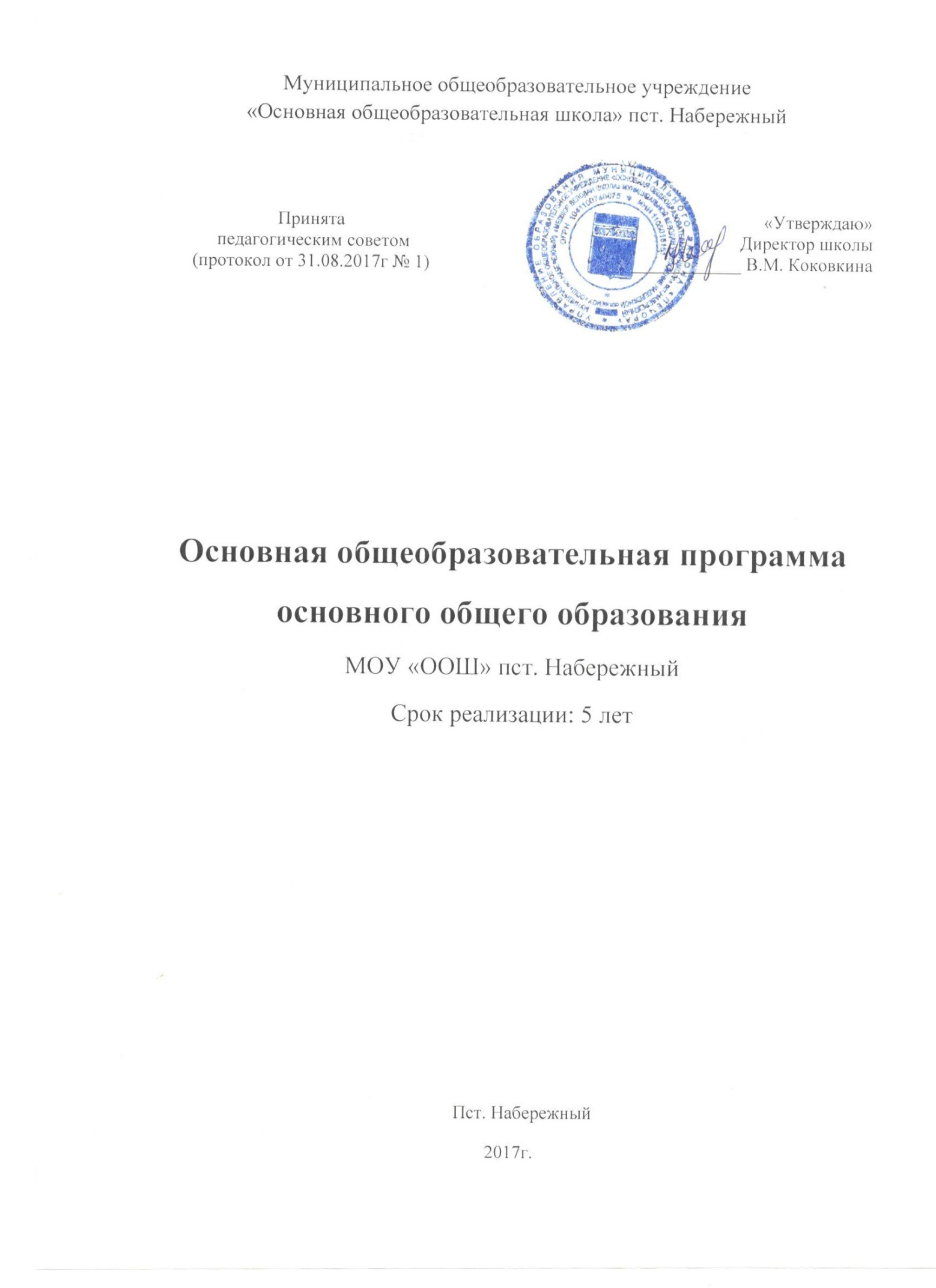 СодержаниеОбщие положения:Целевой разделПояснительнаязапискаПланируемые результаты освоения учащимися основной образовательной программы основного общегообразованияОбщиеположенияВедущие целевые установки и основные ожидаемыерезультатыПланируемые результаты освоения учебных и междисциплинарныхпрограммФормирование универсальных учебныхдействийФормирование ИКТ-компетентностиучащихсяОсновы учебно-исследовательской и проектнойдеятельностиСтратегии смыслового чтения и работа стекстомРусский язык. Литература.Коми языкРодной (русский) язык.Родная (русская) литература.Иностранный язык. Второй иностранныйязыкИстория России. ВсеобщаяисторияОбществознаниеГеографияМатематика. Алгебра.ГеометрияИнформатикаФизикаБиологияХимияИзобразительноеискусствоМузыкаТехнологияФизическаякультураОсновы безопасностижизнедеятельностиСистема оценки достижения планируемых результатов освоения основной образовательной программы основногообщегообразованияОбщиеположенияОсобенности оценки личностныхрезультатовОсобенности оценки метапредметныхрезультатовОсобенности оценки предметныхрезультатовСистема внутришкольного мониторинга образовательных достижений и портфель достижений какинструменты динамики образовательныхдостиженийИтоговая оценка выпускника и её использование при переходе от основного к среднему общемуобразованиюСодержательныйразделПрограмма развития универсальных учебных действий на уровне основного общего образованияПрограммы отдельных учебных предметов, курсовОбщие положенияОсновное содержание учебных предметов на уровне основного общего образованияРусский язык. Литература. Родной (русский) язык. Родная (русская) литература. Коми языкИностранный язык.История России. Всеобщаяистория. ОбществознаниеГеографияМатематика. Алгебра.Геометрия. ИнформатикаФизика Биология ХимияИзобразительное искусство Музыка Технология Физическая культураОсновы безопасности жизнедеятельностиПрограмма воспитания и социализацииучащихсяЦель и задачи воспитания и социализацииучащихсяОсновные направления и ценностные основы воспитания и социализацииучащихсяПринципы и особенности организации содержания воспитания и социализации учащихсяОсновное содержание духовно-нравственного развития и воспитанияучащихсяВиды деятельности и формы занятий с учащимисяЭтапы организации социализации учащихся, совместной деятельности образовательной организации с предприятиями, общественными организациями, системой дополнительного образования, иными социальнымисубъектамиОсновные формы организациипедагогической поддержки социализации учащихсяОрганизация работы по формированию экологически целесообразного, здорового и безопасного образажизниДеятельность образовательной организации в области непрерывногоэкологического здоровьесберегающего образованияучащихсяПланируемые результаты воспитания и социализацииучащихсяМониторинг эффективности реализации образовательной организации программы воспитания и социализацииучащихсяМетодологический инструментарий мониторинга воспитания и социализации учащихся2.4. Программа коррекционной работыОрганизационныйразделПримерный учебный план основного общегообразованияСистема условий реализации основной образовательнойпрограммыОписание кадровых условий реализации основной образовательной программы основного общегообразованияПсихолого-педагогические	условия	реализации	основной	образовательной программы основного общегообразованияФинансовое	обеспечение	реализации	основной	образовательной	программы основного общегообразованияМатериально-технические условия реализации основной образовательнойпрограммыИнформационно-методические	условия	реализации	основной	образовательной программы основного общегообразования.Общие положенияОсновная образовательная программа основного общего образования разработана в соответствии с требованиями Федерального государственного образовательного стандарта основного общегообразования (далее — Стандарт) к структуре основной образовательной программы, определяет цели, задачи, планируемые результаты, содержание и организацию образовательных отношений на уровне основного общего образования и направлена на формирование общей культуры, духовно-нравственное, гражданское, социальное, личностное и интеллектуальное развитие, саморазвитие и самосовершенствование учащихся, обеспечивающие их социальную успешность, развитие творческих способностей, сохранение и укрепление здоровья.Разработка муниципальным общеобразовательным учреждением «Основная общеобразовательная школа»  пст. Набережный (далее – Школа) основной образовательной программы основного общего образования осуществляется самостоятельно с привлечением органов самоуправления (педагогический совет), обеспечивающих государственно - общественный характер управления Школой.Основная образовательная программа основного общего образования Школы  в соответствии с требованиями Стандарта содержит три раздела: целевой, содержательный и организационный.Целевой раздел определяет общее назначение, цели, задачи и планируемые результаты реализации основной образовательной программы основного общегообразования, конкретизированные в соответствии с требованиями Стандарта, а также способы определения достижения этих целей и результатов.Целевой раздел включает:пояснительнуюзаписку;планируемые результаты освоения учащимися основной образовательной программы основного общегообразования;систему оценки достижения планируемых результатов освоения основной образовательной программы основногообщегообразования.Содержательный раздел определяет общее содержание основного общего образования и включает образовательные программы, ориентированные на достижение личностных, предметных и метапредметных результатов, в том числе:программу развития универсальных учебных действий на уровне основного общего образования, включающую формирование компетенций учащихся в области использования информационно-коммуникационных технологий, учебно-исследовательской и проектной деятельности;программы отдельных учебных предметов,курсов;программу воспитания и социализации учащихся на уровне основного общего образования, включающую такие направления, как духовно-нравственное развитие и воспитание учащихся, их социализация и профессиональная ориентация, формирование культуры здорового и безопасного образа жизни, экологическойкультуры.Организационный раздел устанавливает общие рамки организации образовательных отношений, а также механизм реализации компонентов основной образовательной программы.Организационный раздел включает:учебный план основного общегообразования как один из основных механизмов реализации основной образовательнойпрограммы;систему условий реализации основной образовательной программы в соответствии с требованиямиСтандарта.Школа, реализующая основную образовательную программу основного общего образования, знакомит учащихся и их родителей (законных представителей) как участников образовательных  отношений:с их правами и обязанностями в части формирования и реализации основной образовательной программы основного общего образования, установленными законодательством Российской Федерации и уставомШколы;с уставом и другимидокументами, регламентирующими осуществление образовательных отношений.Права и обязанности родителей (законных представителей) учащихся в части, касающейся участия в формировании и обеспечении освоения всеми детьми основной образовательной программы основного общего образования, конкретизируются и закрепляются в заключённом между ними и Школой договоре, отражающем ответственность субъектов образования за конечные результаты освоения основной образовательной программы.1. ЦЕЛЕВОЙ РАЗДЕЛПояснительнаязаписка.Целями реализации основной образовательной программы основного общего образования являются:обеспечение планируемых результатов по достижению выпускником целевых установок, знаний,  умений,  навыков,  компетенций  и  компетентностей,  определяемыхличностными,семейными, общественными, государственными потребностями и возможностями учащегося среднего школьного возраста, индивидуальными особенностями егоразвития и состояния здоровья;становление и развитие личности в её индивидуальности, самобытности, уникальности, неповторимости.Достижение поставленных целей при разработке и реализации образовательной организацией основной образовательной программы основного общегообразования предусматривает решение следующих основных задач:обеспечение соответствия основной образовательной программы требованиям Стандарта;обеспечение преемственности начального общего, основного общего, среднего общего образования; обеспечение  доступности  получения  качественного  основного  общего образования,достижение планируемых результатов освоения основной образовательной программы основного общего образования всеми учащимися, в том числе детьми-инвалидами и  детьми  с ограниченными возможностямиздоровья;установление требований к воспитанию и социализации учащихся как части образовательной программы и соответствующему усилению воспитательного потенциалашколы,обеспечению индивидуализированного психолого-педагогического сопровождения каждого учащегося, формированию образовательного базиса, основанного не только на знаниях, но и на соответствующем культурном уровне развития личности, созданию необходимых условий для её самореализации;  обеспечение эффективного сочетания урочных и внеурочных форм организации образовательных  отношений, взаимодействия всех егоучастников;взаимодействие Школы при реализации основной образовательной программы с социальнымипартнёрами;выявление и развитие способностей учащихся, в том числе одарённых детей, детей с ограниченными возможностями здоровья и инвалидов, их профессиональных склонностей через систему клубов, секций, студий и кружков, организацию общественно полезной деятельности, в том числе социальной практики, с использованием возможностей образовательных организаций дополнительного образования детей;организация интеллектуальных и творческих соревнований, научно-технического творчества, проектной и учебно-исследовательскойдеятельности;участие учащихся, их родителей (законных представителей), педагогическихработникови общественности в проектировании и развитии внутришкольной социальной среды, школьного уклада;включение учащихся в процессы познания и преобразования внешкольной социальной среды города для приобретения опыта реального управления идействия;социальное и учебно-исследовательское проектирование, профессиональная ориентация учащихся при поддержке педагогов, психологов, социальных педагогов, сотрудничестве с базовыми предприятиями, учреждениями профессионального образования, центрами профессиональнойработы;сохранение и укрепление физического, психологического и социального здоровья учащихся, обеспечение ихбезопасности.В	основе   реализации   основной   образовательной   программы  лежит системно- деятельностный подход, которыйпредполагает:воспитание и развитие качеств личности, отвечающих требованиям информационного общества, инновационной экономики, задачам построения российского гражданского общества на основе принципов толерантности, диалога культур и уважения его многонационального, поликультурногоиполиконфессиональногосостава;формирование соответствующей целям общего образования социальной среды развития учащихся в системе образования, переход к стратегии социального проектирования и конструирования на основе разработки содержания и технологий образования,  определяющих пути и способы достижения желаемого уровня (результата) личностного и познавательного развитияучащихся;ориентацию на достижение цели и основного результата образования — развитие на основе освоения универсальных учебных действий, познания и освоения мира  личности учащегося, его активной учебно-познавательной деятельности, формирование его готовности к саморазвитию и непрерывномуобразованию;признание решающей роли содержания образования, способов организации образовательной деятельности и учебного сотрудничества в достижении целей личностного и социального развитияучащихся;учёт индивидуальных возрастных, психологических и физиологических особенностей учащихся, роли, значения видов деятельности и форм общения при построении образовательных отношений и определении образовательно-воспитательных целей и путей их достижения;разнообразие индивидуальных образовательных траекторий и индивидуального развития каждогоучащегося, в том числе одарённых детей, детей-инвалидов и детей с ограниченными возможностямиздоровья.Основная образовательная программа формируется с учётом психолого-педагогических особенностей развития детей 11—15 лет, связанных:с переходом от учебных действий, характерных для начальной школы и осуществляемых только совместно с классом как учебной общностью и  под  руководством учителя, от способности только осуществлять принятие заданной педагогом и осмысленной цели к овладению этой учебной деятельностью на уровне основной школы в единстве мотивационно-смыслового и операционно-технического компонентов, становление которой осуществляется в форме учебного исследования, к новой внутренней позиции учащегося — направленности на самостоятельный познавательный поиск, постановку учебных целей, освоение и самостоятельное осуществление контрольных и оценочных действий, инициативу в организации учебного сотрудничества;с осуществлением на каждом возрастном уровне (11—13 и 13—15 лет) благодаря развитию рефлексии общих способов действий и возможностей их переноса в различныеучебно-предметные области, качественного преобразования учебных действий  моделирования, контроля  и оценки и перехода от самостоятельной постановки учащимися новых учебных задач к развитию способности проектирования собственной учебной деятельности и построению жизненных планов во временнойперспективе;с формированием у учащегося научного типа мышления, который ориентирует его на общекультурные образцы, нормы, эталоны и закономерности взаимодействия с окружающим миром;с овладением коммуникативными средствами и способами организации кооперации и сотрудничества; развитием учебного сотрудничества, реализуемого в отношениях учащихся с учителем исверстниками;с изменением формы организации учебной деятельности и учебного сотрудничества от классно-урочной к лабораторно-семинарской и лекционно-лабораторнойисследовательской.Переход учащегося в основную школу совпадает с предкритической фазой развития ребёнка — 7 переходом к кризису младшего подросткового возраста (11—13 лет, 5—7 классы), характеризующемуся началом перехода от детства к взрослости, при котором центральным и специфическим новообразованием в личности подростка является возникновение и развитие у него самосознания — представления о том, что он уже не ребёнок, т. е. чувства взрослости, атакже внутренней переориентацией подростка с правил и ограничений, связанных с моралью послушания, на нормы поведения взрослых.Второй этап подросткового развития (14—15 лет, 8—9 классы) характеризуется:бурным, скачкообразным характером развития, т. е. происходящими за сравнительно короткий срок многочисленными качественными изменениями прежних особенностей,интересови отношений ребёнка, появлением у подростка значительных субъективных трудностей и переживаний;стремлением подростка к общению и совместной деятельности сосверстниками;особой чувствительностью к морально-этическому «кодексу товарищества», в котором заданы важнейшие нормы социального поведения взрослогомира;процессом перехода от детства к взрослости, отражающимся вегохарактеристикекак«переходного», «трудного» или «критического»;обострённой, в связи с возникновением чувства взрослости, восприимчивостью к усвоению норм, ценностей и способов поведения, которые существуют в мире взрослых и в их отношениях, порождающей интенсивное формирование на данном возрастном этапе  нравственных понятий и убеждений, выработку принципов, моральное развитиеличности;сложными поведенческими проявлениями, вызванными противоречием между потребностью в признании их взрослыми со стороны окружающих и собственнойнеуверенностьюв этом (нормативный	кризис с егокульминационной точкой подросткового кризисанезависимости, проявляющегося в разных формах непослушания, сопротивления ипротеста);изменением социальной ситуации развития — ростом информационных перегрузок и изменением характера и способа общения и социальных взаимодействий — объёмы и способы получения информации (СМИ, телевидение,Интернет).Учёт особенностей подросткового возраста, успешность и своевременность формирования новообразований познавательной сферы, качеств и свойств личности связывается с активной позицией учителя, а также с адекватностью построения образовательных отношений и выбора условий и методик обучения.Объективно необходимое для подготовки к будущей жизни подростка развитие его социальной взрослости требует и от родителей (законных представителей) решения соответствующей задачи воспитания подростка в семье, смены прежнего типа отношений на новый.Планируемые результаты освоения учащимися основной образовательной программы основного общегообразованияОбщие положенияПланируемые результаты освоения основной образовательной программы  основного общего образования (далее — планируемые результаты) представляют собой систему ведущих целевых установок и ожидаемых результатов освоения всех компонентов, составляющих содержательную основу образовательной программы. Они обеспечивают связь между требованиями Стандарта, образовательными отношениями и системой оценки результатов освоения основной образовательной программы основного общегообразования (далее —  системой оценки), выступая содержательной и критериальной основой для разработки программ учебных предметов, курсов, учебно-методической литературы, с одной стороны,  и  системы оценки — сдругой.В соответствии с требованиями Стандарта система планируемых  результатов — личностных, метапредметных и предметных — устанавливает и описывает классыучебно-познавательных  и  учебно-практических  задач,  которые  осваивают  учащиеся  в  ходе  обучения,особо выделяя среди них те, которые выносятся на итоговую оценку, в том числе государственную итоговую аттестацию выпускников. Успешное выполнение этих задач требует  от учащихся овладения системой учебных действий (универсальных и специфических для данного учебного предмета: личностных, регулятивных, коммуникативных, познавательных) с учебным материалом, и прежде всего с опорным учебным материалом, служащим основой для последующегообучения.Фактически личностные, метапредметные и предметные планируемые результаты устанавливают и описывают следующие обобщённые классы учебно-познавательных и учебно- практических задач, предъявляемыхучащимся:учебно-познавательные задачи, направленные на формирование и оценку умений и навыков, способствующих освоению систематически знаний, в томчисле:первичному ознакомлению, отработке и осознанию теоретических моделей и понятий (общенаучных и базовых для данной области знания), стандартных алгоритмов ипроцедур;выявлению и осознанию сущности и особенностей изучаемых объектов, процессов и явлений действительности (природных, социальных, культурных, технических и др.) в соответствии с содержанием конкретного учебного предмета, созданию и использованию моделей изучаемых объектов и процессов,схем;выявлению и анализу существенных и устойчивых связей и отношений между объектами ипроцессами;учебно-познавательные задачи, направленные на формирование и оценку навыка самостоятельного  приобретения,  переноса  и  интеграции  знаний  как  результата использования знако-символических средств и/или логических операций сравнения, анализа, синтеза, обобщения,интерпретации, оценки, классификации по родовидовым признакам, установления аналогий и причинно-следственных связей, построения рассуждений, соотнесения с известным; требующие  от учащихся более глубокого понимания изученного и/или выдвижения новых для них идей, иной точки зрения, создания или исследования новой информации, преобразования известной информации, представления её в новой форме, переноса в иной контекст и т.п.;учебно-практические задачи, направленные на формирование и оценку навыка разрешения проблем/проблемных ситуаций, требующие принятия решения в ситуации неопределённости, например, выбора или разработки оптимального либо наиболее эффективного решения, создания объекта с заданными свойствами, установления закономерностейили«устранения неполадок» и т. п.;учебно-практические задачи, направленные на формирование и оценку навыка сотрудничества, требующие совместной работы в парах или группах с распределением ролей, функций и разделением ответственности за конечныйрезультат;учебно-практические задачи,   направленные   на  формирование  иоценку  навыка коммуникации, требующиесоздания письменного или устного текста, высказывания с заданными параметрами: коммуникативной задачей, темой, объёмом, форматом (например, сообщения, комментария,   пояснения,   призыва,   инструкции,   текста-описания   или текста-рассуждения,формулировки и обоснования гипотезы, устного или письменного заключения, отчёта, оценочного суждения, аргументированного мнения и т. п.);учебно-практические и учебно-познавательные задачи, направленные на формирование и оценку навыка самоорганизации и саморегуляции, наделяющие учащихся функциями организации выполнения задания: планирования этапов выполнения работы, отслеживания продвижения в выполнении задания, соблюдения графика подготовки и предоставления материалов, поиска необходимыхресурсов,распределенияобязанностейиконтролякачествавыполненияработы;учебно-практические и учебно-познавательные задачи, направленные на формированиеи оценку навыка рефлексии, что требуетот учащихся самостоятельной оценки или анализа собственной учебной деятельности с позиций соответствия полученных результатов учебной задаче, целям и способам действий, выявления позитивных и негативных факторов, влияющих на результатыикачествовыполнениязаданияи/илисамостоятельнойпостановкиучебныхзадач(например, что надо изменить, выполнить по-другому, дополнительно узнать и т. п.);учебно-практические и учебно-познавательные задачи, направленные наформированиеценностно-смысловых установок, что требует от учащихся выражения ценностных суждений и своей позиции по обсуждаемой проблеме на основе имеющихся представлений о социальных и личностных ценностях, нравственно-этических нормах, эстетических ценностях, а также аргументации (пояснения или комментария) своей позиции или оценки;учебно-практические и учебно-познавательные задачи, направленные на формирование и оценкуИКТ-компетентности учащихся, требующие педагогически	целесообразного использования ИКТ в целях повышения эффективности процесса формирования всех перечисленных выше ключевых навыков (самостоятельного приобретения и переноса знаний, сотрудничества и коммуникации, решения проблем и самоорганизации, рефлексии и ценностно-смысловых ориентаций), а также собственно навыков использованияИКТ.В соответствии с реализуемой ФГОС ООО деятельностной парадигмой образования  система планируемых результатов строится на основе уровневого подхода: выделения ожидаемого уровня актуального развития большинства учащихся и ближайшей перспективы ихразвития.Такой подход позволяет определять динамическую картину развития учащихся, поощрять продвижения учащихся, выстраивать индивидуальные траектории движения с учётомзоны ближайшего развития ребёнка.В структуре планируемых результатов выделяются:Ведущие целевые установки и основные ожидаемые результаты основного общего образования, описывающие основной, сущностный вклад каждой изучаемой  программы  в развитие личности учащихся, их способностей. Этот блок результатов отражает такие общие цели образования, как формирование ценностно-смысловых установок, развитиеинтереса,целенаправленное формирование и развитие познавательных потребностей и способностей учащихся средствами различных предметов. Оценка достижения этой группы планируемых результатов ведётся в ходе процедур, допускающих предоставление и использование исключительно неперсонифицированной информации, а полученные результаты характеризуют эффективность деятельности системы образования на федеральном и региональном уровнях.Планируемые результаты освоения учебных и междисциплинарных программ. Эти результаты приводятся в блоках «Выпускник научится» и «Выпускник получит возможность научиться» к каждому разделу учебной программы. Они описывают примерный кругучебно-познавательных и учебно-практических задач, который предъявляется учащимся в ходе изучения каждого раздела программы.Планируемые результаты, отнесённые к блоку «Выпускник научится», ориентируют пользователя в том, достижение каких уровней освоения учебных действий с изучаемым опорным учебным материалом ожидается от выпускников. Критериями отбора данных результатов служат их значимость для решения основных задач образования на данного уровня и необходимость для последующего обучения, а также потенциальная возможность их достижения большинством учащихся — как минимум, на уровне, характеризующем исполнительскую компетентность  учащихся. Иными словами, в этот блок включается такой круг учебных задач, построенных на опорном учебном материале, овладение которыми принципиально необходимо для успешного обучения и социализации и которые в принципе могут быть освоены подавляющим большинством учащихся при условии специальной целенаправленной работы учителя.Достижение  планируемых  результатов,  отнесённых  к  блоку  «Выпускник научится»,выносится на итоговую оценку, которая может осуществляться как в ходе обучения (с помощью накопленной оценки или портфеля достижений), так и в конце обучения, в том числе в форме государственной итоговой аттестации. Оценка достижения планируемых результатов этого блока на уровне, характеризующем исполнительскую компетентность учащихся, ведётся с помощью заданий базового уровня, а на уровне действий, составляющих зону ближайшего развития большинства учащихся, — с помощью заданий повышенного уровня. Успешное выполнение учащимися заданий базового уровня служит единственным основанием для положительного решения вопроса о возможности перехода на следующий уровень обучения.В блоках «Выпускник получит возможность научиться» приводятся планируемые результаты, характеризующие систему учебных действий в отношении знаний, умений, навыков,расширяющих и углубляющих понимание опорного учебного материала или выступающих как пропедевтика для дальнейшего изучения данного предмета. Уровень достижений, соответствующий планируемым результатам этой группы, могут продемонстрировать только отдельные мотивированные и способные учащиеся. В повседневной практике преподавания эта группа целей не отрабатывается со всеми без исключения учащимися как в силу повышенной сложности учебных действий, так и в силу повышенной сложности учебного материала и его пропедевтического характера на данном уровне обучения. Оценка достижения этих целей ведётся преимущественно в ходе процедур, допускающих предоставление  и  использование исключительно неперсонифицированной информации.Частично задания, ориентированные на оценку достижения планируемых результатов из блока «Выпускник получит возможность научиться», могут включаться в материалы итогового контроля. Основные цели такого включения — предоставить возможность учащимся продемонстрировать овладение более высокими (по сравнению с базовым) уровнями достижений и выявить динамику роста численности группы наиболее подготовленных учащихся.При этом невыполнение учащимися заданий, с помощью которых ведётся оценка достижения планируемых результатов данного блока, не является препятствием для перехода на следующий уровень обучения. В ряде случаев достижение планируемых результатов этого блока целесообразно вести   в ходе текущего и промежуточного оценивания, а полученные результаты фиксировать в виде накопленной оценки (например, в форме портфеля достижений) и учитывать при определении итоговой оценки. Подобная структура представления планируемых результатов подчёркивает тотфакт,что при организации образовательных отношений, направленного на реализацию и достижение планируемых результатов, от учителя требуется использование таких педагогических технологий, которые основаны на дифференциации требований к подготовке учащихся.На уровне основного общего образования устанавливаются планируемые результаты освоения:четырёх междисциплинарных учебных программ — «Формирование универсальных учебных действий», «Формирование ИКТ-компетентностиучащихся», «Основы учебно-исследовательской и проектной деятельности» и «Основы смыслового чтения и работа стекстом»;•. учебных программ по всем предметам — «Русский язык», «Литература», «Родной (русский) язык», Литература на родном (русском) языке», «Коми язык»,  «Иностранный язык. Второй иностранный язык», «История России.Всеобщая история», «Обществознание», «География», «Математика», «Алгебра», «Геометрия», «Информатика», «Физика», «Биология», «Химия», «Изобразительное искусство», «Музыка», «Технология», «Физическая культура» и «Основы безопасности жизнедеятельности».В данном разделе основной образовательной программы приводятся планируемые результаты освоения всех обязательных учебных предметов на уровне основного общего образования (за исключением родного языка и родной литературы). К компетенции образовательной организации относится проектирование и реализация системы достижения планируемых результатов. На основе итоговых планируемых результатов, разработанных на федеральном уровне, образовательная организация самостоятельно разрабатывает: 1) систему тематических планируемых результатов освоения учебных программ и 2) программу формирования планируемых результатов освоения междисциплинарных программ. Оба эти документа включаются в образовательную программу образовательной организации в виде приложений.Программа формирования планируемых результатов освоения междисциплинарных программ может также являться составной частью разработанных образовательной организацией общей программы воспитания и развития школьников или отдельных программ формирования универсальных учебных действий, ИКТ-компетентности школьников, основ учебно- исследовательской и проектной деятельности, стратегий смыслового чтения и работы с текстом, работы с информацией.Ведущие целевые установки и основные ожидаемые результатыВ результате изучения всех безисключения предметов основной школы получат дальнейшее развитие личностные, регулятивные, коммуникативные и познавательные универсальные учебные действия, учебная (общая и предметная) и общепользовательская ИКТ-компетентность учащихся, составляющие психолого-педагогическую и инструментальную основы формирования способности и готовности к освоению систематических знаний, их самостоятельному пополнению, переносу и интеграции; способности к сотрудничеству и коммуникации, решению личностно и социально значимых проблем и воплощению решений в практику; способности к самоорганизации, саморегуляции и рефлексии.В ходе изучения средствами всех предметов у выпускников будут заложены основы формально-логического мышления, рефлексии, что будет способствовать:порождению нового типа познавательных интересов (интереса не только к фактам, но и к закономерностям);расширению и переориентации рефлексивной оценки собственных возможностей — за пределы учебной деятельности в сферусамосознания;формированию способности к целеполаганию, самостоятельной постановке новых учебных задач и проектированию собственной учебнойдеятельности.В ходе изучения всех учебных предметов учащиеся приобретут опыт проектной деятельности как особой формы учебной работы,  способствующей  воспитанию самостоятельности, инициативности, ответственности, повышению мотивации и эффективности учебной деятельности; в ходе реализации исходного замысла на практическом уровне овладеют умением выбирать адекватные стоящей задаче средства, принимать решения, в том числе и в ситуациях неопределённости. Они получат возможность развить способность к разработке нескольких вариантов решений, к поиску нестандартных решений, поиску и осуществлению наиболее приемлемого решения.В ходе планирования и выполнения учебных исследований учащиеся освоят умение оперировать гипотезами как отличительным инструментом научного рассуждения, приобретут опыт решения интеллектуальных задач на основе мысленного построения различных предположений и их последующей проверки.В результате целенаправленной учебной деятельности, осуществляемой в формах учебного исследования, учебного проекта, в ходе освоения системы научных понятий у выпускников будут заложены:потребность вникать в суть изучаемых проблем, ставить вопросы, затрагивающие основы знаний, личный, социальный, исторический жизненныйопыт;основы критического отношения к знанию, жизненномуопыту;основы ценностных суждений иоценок;уважение к величию человеческого разума, позволяющего преодолевать невежество и предрассудки, развивать теоретическое знание, продвигаться в установлении взаимопонимания между отдельными людьми икультурами;основы понимания принципиальной ограниченности знания, существования различных точекзрения, взглядов, характерных для разных социокультурных среди эпох.  В основной школе на всех предметах будет продолжена работа по формированию и развитию основ читательской компетенции. Учащиеся овладеют чтением как средством осуществления своих дальнейших планов: продолжения образования и самообразования, осознанного планирования своегоактуального и перспективного круга чтения, в том числе досугового, подготовки к трудовой и социальной деятельности. У выпускников будет сформирована потребность в систематическом чтении как средстве познания мира и себя в этом мире, гармонизации отношений человека и общества, создании образа «потребного будущего».Учащиеся усовершенствуют технику чтения и приобретут устойчивый  навык осмысленного чтения, получат возможность приобрести навык рефлексивногочтения.Учащиеся овладеют различными видами и типами чтения: ознакомительным, изучающим, просмотровым, поисковым и выборочным; выразительным чтением;коммуникативным чтениемвслух и про себя; учебным и самостоятельным чтением. Они овладеют основными стратегиями чтения художественных и других видов текстов и будут способны выбрать стратегию чтения, отвечающую конкретной учебной задаче.В сфере развития личностных универсальных учебных действий приоритетное внимание уделяется формированию:основ гражданской идентичности личности (включая когнитивный, эмоционально- ценностный и поведенческийкомпоненты);основ социальных компетенций (включая ценностно-смысловые установки и моральные нормы, опыт социальных и межличностных отношений,правосознание);готовности и способности к переходу к самообразованию на основе учебно- познавательной мотивации, в том числе готовности к выбору направления профильного образования.Вчастности,формированиюготовностииспособностиквыборунаправленияпрофильного образованияспособствуют:целенаправленное формирование интереса к изучаемым областям знания и видам деятельности, педагогическая поддержка любознательности и избирательностиинтересов;реализация уровневого подхода как в преподавании (на основе дифференциации требований к освоению учебных программ и достижению планируемых результатов), так и в оценочных процедурах (на основе дифференциации содержания проверочных заданий  и  критериев оценки достиженияпланируемыхрезультатов набазовоми повышенныхуровнях);формирование навыков взаимо и самооценки, навыков рефлексии на основе использования критериальной системыоценки;организация системы проб подростками своих возможностей (в том числе предпрофессиональных проб)за  счёт использования дополнительных возможностей образовательной деятельности, в том числе: факультативов, вводимых образовательной организацией ; программы формирования ИКТ-компетентности школьников; программы учебно-исследовательской и проектной деятельности; программы внеурочной деятельности; программы экологического образования; программы дополнительного образования, иных возможностей образовательной организации;целенаправленное формирование в курсе технологии представлений о рынке труда и требованиях, предъявляемых различными массовыми востребованными профессиями  к  подготовке и личным качествам будущеготруженика;приобретение практического опыта пробного проектирования жизненной и профессиональной карьеры на основе соотнесения своих интересов, склонностей, личностных качеств, уровня подготовки с требованиями профессиональнойдеятельности.В сфере развития регулятивных универсальных учебных действий приоритетное внимание уделяется формированию действий целеполагания, включая способность ставить новые учебные цели и задачи, планировать их реализацию, в том числе во внутреннем плане, осуществлять выбор эффективных путей и средств достижения целей, контролировать и оценивать свои действия как по результату, так и по способу действия, вносить соответствующие коррективы в их выполнение.Ведущим способом решения этой задачи является формирование способности к проектированию.В сфере развития коммуникативных универсальных учебных действий приоритетное внимание уделяется:формированию действий по организации и планированию учебного сотрудничества с учителем и сверстниками, умений работать в группе и приобретению опыта такойработы,практическому освоению морально-этических и психологических принципов общения и сотрудничества;практическому освоению умений, составляющих основу коммуникативной компетентности: ставить и решать многообразные коммуникативные задачи; действовать с учётом позиции другого и уметь согласовывать свои действия; устанавливать и поддерживать необходимые контакты с другими людьми; удовлетворительно владеть нормами и техникой общения; определять цели коммуникации, оценивать ситуацию, учитывать намерения и способы коммуникации партнёра, выбирать адекватные стратегиикоммуникации;развитию речевой деятельности, приобретению опыта использования речевых средств для регуляции умственной деятельности, приобретению опыта регуляции собственного речевого поведения как основы коммуникативнойкомпетентности.В сфере развития познавательных универсальных учебных действий приоритетное внимание уделяется:практическому освоению учащимися основ проектно-исследовательскойдеятельности;развитию стратегий смыслового чтения и работе синформацией;практическому освоению методов познания, используемых в различных областях знания  и сферах культуры, соответствующего им инструментария и понятийного аппарата, регулярному обращению в учебном процессе к использованию общеучебных умений, знаково-символических средств, широкого спектра логических действий иопераций.При изучении учебных предметов учащиеся усовершенствуют приобретённые на уровне начальногообщегообразования навыки работы с информацией и пополнят их. Они смогут работать с текстами, преобразовывать и интерпретировать содержащуюся в них информацию, в том числе:систематизировать, сопоставлять, анализировать, обобщать и интерпретировать информацию, содержащуюся в готовыхинформационных объектах;выделять главную и избыточную информацию, выполнять смысловое свёртывание выделенных фактов, мыслей; представлять информацию в сжатой словесной форме (в виде плана или тезисов) и в наглядно-символической форме (в виде таблиц, графических схем и диаграмм, карт понятий — концептуальных диаграмм, опорныхконспектов);заполнять и дополнять таблицы, схемы, диаграммы, тексты.Учащиеся усовершенствуют навык поиска информации в компьютерных и некомпьютерных источниках информации, приобретутнавык формулирован ия запросов и опыт использования поисковых машин. Они научатся осуществлять поиск информации вИнтернете,школьном информационном пространстве, базах данных и на персональном компьютере с использованием поисковых сервисов, строить поисковые запросы в зависимости от цели запроса и анализировать результаты поиска.Учащиеся приобретут потребность поиска дополнительной информации для решения учебных задач и самостоятельной познавательной деятельности; освоят эффективные приёмы поиска, организации и хранения информации на персональном компьютере, в информационной среде учреждения и в Интернете; приобретут первичные навыки формирования и организации собственного информационного пространства.Они усовершенствуют умение передавать информацию в устной форме, сопровождаемой аудиовизуальной поддержкой, и в письменной форме гипермедиа (т. е. сочетания текста,изображения, звука, ссылок между разными информационными компонентами).Учащиеся смогут использовать информацию для установления причинно-следственных связей и зависимостей, объяснений и доказательств фактов в различных учебных и практических ситуациях, ситуациях моделирования и проектирования.Выпускники получат возможность научиться строить умозаключения и принимать решения на основе самостоятельно полученной информации, а также освоить опыт  критического отношения к получаемой информации на основе её сопоставления с информацией из других источников и с имеющимся жизненным опытом.Планируемые результаты освоения учебных и междисциплинарныхпрограммФормирование универсальных учебных действийЛичностные универсальные учебные действия.В рамках когнитивного компонента будут сформированы:историко-географический образ, включая представление о территории и границахРоссии,её географических особенностях; знание основных исторических событий развития государственности и общества; знание истории и географии края, его достижений и культурных традиций;образ социально-политического устройства — представление о государственной организации России, знание государственной символики (герб, флаг, гимн), знание государственныхпраздников;знание положений Конституции РФ, основных прав и обязанностей гражданина, ориентация в правовом пространстве государственно-общественныхотношений;знание о своей этнической принадлежности, освоение национальных ценностей, традиций, культуры, знание о народах и этнических группахРоссии;освоение общекультурного наследия России и общемирового культурногонаследия;ориентация в системе моральных норм и ценностей и их иерархизация, понимание конвенциональногохарактераморали;основы социально-критического мышления, ориентация в особенностях социальных отношений и взаимодействий, установление взаимосвязи между общественными и политическими событиями;экологическое сознание, признание высокой ценности жизни во всех её проявлениях; знание основных принципов и правил отношения к природе; знание основ здорового образа жизни издоровьесберегающихтехнологий;правилповедениявчрезвычайныхситуациях.В рамках ценностного и эмоционального компонентов будут сформированы:гражданский патриотизм, любовь к Родине, чувство гордости за своюстрану;уважение к истории, культурным и историческимпамятникам;эмоционально положительное принятие своейэтническойидентичности;уважение к другим народам России и мира и принятие их, межэтническая толерантность, готовность к равноправномусотрудничеству;уважение к личности и её достоинству, доброжелательное отношение кокружающим, нетерпимость к любым видам насилия и готовность противостоятьим;уважение к ценностям семьи, любовь к природе, признание ценности здоровья, своего и других людей, оптимизм в восприятиимира;потребность в самовыражении и самореализации, социальномпризнании;позитивная моральная самооценка и моральные чувства — чувство гордости при следовании моральным нормам, переживание стыда и вины при ихнарушении.В рамках деятельностного (поведенческого) компонента будут сформированы:готовность и способность к участию в школьном самоуправлении в пределах возрастных компетенций (дежурство в школе и классе, участие в детских и молодёжных общественных организациях, школьных и внешкольныхмероприятиях);готовность и способность к выполнению норм и требований школьной жизни, прав и обязанностейученика;умение вести диалог на основе равноправных отношений и взаимного уважения и принятия; умение конструктивно разрешатьконфликты;готовность и способность к выполнению моральных норм в отношении взрослых и сверстников в школе, дома, во внеучебных видахдеятельности;потребность в участии в общественной жизни ближайшего социального окружения, общественно полезнойдеятельности;умение строить жизненные планы с учётом конкретных социально-исторических, политических и экономических условий;устойчивый познавательный интерес и становление смыслообразующей функции познавательногомотива;готовность к выбору профильногообразования.Выпускник получит возможность для формирования:выраженной устойчивой учебно-познавательной мотивации и интереса кучению;готовности к самообразованию исамовоспитанию;адекватной позитивной самооценки иЯ-концепции;компетентности	в	реализации	основ	гражданской	идентичности	в	поступках  идеятельности;морального сознания на конвенциональном уровне, способности к решению моральных дилемм на основе учёта позиций участников дилеммы, ориентации на их мотивы ичувства;устойчивое следование в поведении моральным нормам и этическим требованиям;эмпатии как осознанного понимания и сопереживания чувствам других, выражающейся в поступках,направленныхнапомощьиобеспечениеблагополучия.Регулятивные универсальные учебные действия.Выпускник научится:целеполаганию, включая постановку новых целей, преобразование практической задачи в познавательную;самостоятельно анализировать условия достижения цели на основе учёта выделенных учителем ориентиров действия в новом учебномматериале;планировать пути достиженияцелей;устанавливать целевыеприоритеты;уметь самостоятельно контролировать своё время и управлятьим;принимать решения в проблемной ситуации на основепереговоров;осуществлять констатирующий и предвосхищающий контроль по результату и по способу действия; актуальный контроль на уровне произвольноговнимания;адекватно самостоятельно оценивать правильность выполнения действия и вносить необходимые коррективы в исполнениекак в конце действия, так и по ходу егореализации;основам прогнозирования как предвидения будущих событий и развития процесса.Выпускник получит возможность научиться:самостоятельно ставить новые учебные цели изадачи;построению жизненных планов во временнойперспективе;при планировании достижения целей самостоятельно, полно и адекватно учитывать условия и средства ихдостижения;выделять альтернативные способы достижения цели и выбирать наиболее эффективный способ;основам саморегуляции в учебной и познавательной деятельности в форме осознанного управления своим поведением и деятельностью, направленной на достижение поставленныхцелей;осуществлять познавательную рефлексию в отношении действий по решению учебных и познавательных задач;адекватнооцениватьобъективнуютрудностькакмеруфактическогоилипредполагаемого расхода ресурсов на решениезадачи;адекватно оценивать свои возможности достижения цели определённой сложности в различных сферах самостоятельнойдеятельности;основам саморегуляции эмоциональныхсостояний;прилагать волевые усилия и преодолевать трудности и препятствия на путидостиженияцелей.Коммуникативные универсальные учебные действия.Выпускник научится:учитывать разные мнения и стремиться к  координации различных  позиций в сотрудничестве;формулировать собственное мнение и позицию, аргументировать и координировать её с позициями партнёров в сотрудничестве при выработке общего решения в совместной деятельности;устанавливать и сравнивать разные точки зрения, прежде чем принимать решения и делатьвыбор;аргументировать свою точку зрения, спорить и отстаивать свою позицию не враждебным для оппонентовобразом;задавать вопросы, необходимые для организации собственной деятельности и сотрудничества спартнёром;осуществлять взаимный контроль и оказывать в сотрудничественеобходимую взаимопомощь;адекватно использовать речь для планирования и регуляции своейдеятельности;адекватно использовать речевые средства для решения различных коммуникативных задач; владеть устной и письменной речью; строить монологическое контекстноевысказывание;организовывать и планировать учебное сотрудничество с учителем и сверстниками, определять цели и функции участников, способы взаимодействия; планировать общие способы работы;осуществлять контроль, коррекцию, оценку действий партнёра, уметьубеждать;работать в группе — устанавливать рабочие отношения, эффективно сотрудничать и способствовать продуктивной кооперации; интегрироваться в группу сверстников и строить продуктивное взаимодействие со сверстниками ивзрослыми;основам коммуникативнойрефлексии;использовать адекватные языковые средства для отображения своих чувств, мыслей, мотивов ипотребностей;отображать в речи (описание, объяснение) содержание совершаемых действийкак в форме громкой социализированной речи, так и в форме внутреннейречи.Выпускник получит возможность научиться:учитывать и координировать отличные от собственной позиции других людей в сотрудничестве;учитывать разные мнения и интересы и обосновывать собственнуюпозицию;понимать относительность мнений и подходов к решениюпроблемы;продуктивно разрешать кон фликтына основе учёта интересов и позиций всехучастников,поиска и оценки альтернативных способов разрешения конфликтов; договариваться и приходить к общему решению в совместной деятельности, в том числе в ситуации столкновения интересов;брать на себя инициативув организации совместного действия (деловое лидерство);оказывать поддержку и содействие тем, от кого зависит достижение цели в совместной деятельности;осуществлять коммуникативную рефлексию как осознание оснований собственных действий и действийпартнёра;в процессе коммуникации достаточно точно, последовательно и полно передавать партнёру необходимую информацию как ориентир для построениядействия;вступать в диалог, а также участвовать в коллективном обсуждении проблем,участвоватьв дискуссии и аргументировать свою позицию, владеть монологической и диалогической формами речи в соответствии с грамматическими и синтаксическими нормами родного языка;следовать морально-этическим и психологическим принципам общения и сотрудничества на основе уважительного отношения к партнёрам, внимания к личности другого, адекватного межличностного восприятия, готовности адекватно реагировать на нужды других, в частности оказывать помощь и эмоциональную поддержку партнёрам в процессе достижения общей цели совместнойдеятельности;устраивать эффективные групповые обсуждения и обеспечивать обмен знаниями между членами группы для принятия эффективных совместныхрешений;в совместной деятельности чётко формулировать цели группы и позволять её участникам проявлять собственную энергию для достижения этихцелей.Познавательные универсальные учебные действияВыпускник научится:•. основам реализации проектно-исследовательской деятельности;•. проводить наблюдение и эксперимент под руководством учителя;•. осуществлять расширенный поиск информации с использованием ресурсов библиотек и Интернета;•. создавать и преобразовывать модели и схемы для решения задач;•. осуществлять выбор наиболее эффективных способов решения задач в зависимости от конкретных условий;•. давать определение понятиям;•. устанавливать причинно-следственные связи;•. осуществлять логическую операцию установления родовидовых отношений, ограничение понятия;•. обобщать понятия — осуществлять логическую операцию перехода от  видовых признаков к родовому понятию, от понятия с меньшим объёмом к понятию с большим объёмом;•. осуществлять сравнение, сериацию и классификацию, самостоятельно выбирая основания и критерии для указанных логических операций;•. строить классификацию на основе дихотомического деления (на основе отрицания);•. строить логичное  рассуждение, включающее установление причинно-следственных связей;•. объяснять явления, процессы, связи и отношения, выявляемые в ходе исследования;•. основам ознакомительного, изучающего, усваивающего и поискового чтения;•. структурировать тексты, включая умение выделять главное и второстепенное, главную идею текста, выстраивать последовательность описываемых событий;•. работать с метафорами — понимать переносный смысл выражений, понимать и употреблять обороты речи, построенные на скрытом уподоблении, образном сближении слов.Выпускник получит возможность научиться:•. основам рефлексивного чтения;•. ставить проблему, аргументировать её актуальность;•. самостоятельно проводить исследование на основе применения методов наблюдения и эксперимента;•. выдвигать гипотезы о связях и закономерностях событий, процессов, объектов;•. организовывать исследование с целью проверки гипотез;•. делать умозаключения (индуктивное и по аналогии) и выводы на основе аргументации.Формирование ИКТ-компетентностиучащихсяОбращение с устройствами ИКТВыпускник научится:•. подключать устройства ИКТ к электрическим и информационным сетям, использовать аккумуляторы;•. соединять устройства ИКТ (блоки компьютера, устройства сетей, принтер, проектор, сканер, измерительные устройства и т. д.) с использованием проводных и беспроводных технологий;•. правильно включать и выключать устройства ИКТ, входить в операционную систему и завершать работу с ней, выполнять базовые действия с экранными объектами (перемещение курсора, выделение, прямое перемещение, запоминание и вырезание);•. осуществлять ин формационное подключение к локальной сети и глобальной сети Интернет;•. входить в информационную среду образовательной организации, в том числе через Интернет, размещать в информационной среде различные информационные объекты;•. выводить информацию на бумагу, правильно обращаться с расходными материалами;•. соблюдать требования техники безопасности, гигиены, эргономики и ресурсосбережения при работе с устройствами ИКТ, в частности учитывающие специфику работы с различными экранами.Выпускник получит возможность научиться:•. осознавать и использовать в практической деятельности основные психологические особенности восприятия информации человеком.Примечание: результаты достигаются преимущественно в рамках предметов «Технология»,«Информатика», а также во внеурочной и внешкольной деятельности.Фиксация изображений и звуков.Выпускник научится:осуществлять фиксацию изображений и звуков в ходе процесса обсуждения, проведения эксперимента, природного процесса, фиксацию хода и результатов проектнойдеятельности;учитывать смысл и содержание деятельности при организации фиксации, выделять для фиксации отдельные элементы объектов и процессов, обеспечивать качество фиксации существенныхэлементов;выбирать технические средства ИКТ для фиксации изображений и звуков в соответствии  с поставленнойцелью;проводить обработку цифровых фотографий с использованием возможностей специальных компьютерных инструментов, создавать презентации на основе цифровых фотографий;проводить обработку цифровых звукозаписей с использованием возможностей специальных компьютерных инструментов, проводить транскрибирование цифровых звукозаписей;осуществлять видеосъёмку и проводить монтаж отснятого материала с использованием возможностей специальных компьютерныхинструментов.Выпускник получит возможность научиться:различать творческую и техническую фиксацию звуков иизображений;использовать возможности ИКТ в творческой деятельности, связанной сискусством;осуществлять трёхмерноесканирование.Примечание: результаты достигаются преимущественно в рамках предметов   «Искусство»,«Русский язык», «Иностранный язык», «Физическая культура», «Естествознание», а также во внеурочной деятельности.Создание письменных сообщений.Выпускник научится:создавать текстна русском языке с использованием слепого десятипальцевого клавиатурногописьма;сканировать текст и осуществлять распознавание сканированноготекста;осуществлять редактирование и структурирование текста в соответствии с его смыслом средствами текстовогоредактора;создавать текст на основе расшифровки аудиозаписи, в том числе нескольких участников обсуждения, осуществлять письменное смысловое резюмирование высказываний в ходе обсуждения;использовать средства орфографического и синтаксического контроля русского текста и текста на иностранномязыке.Выпускник получит возможность научиться:создавать текстна иностранномязыкес использованием слепогодесятипальцевого клавиатурногописьма;использовать компьютерные инструменты, упрощающие расшифровкуаудиозаписей.Примечание: результаты достигаются преимущественно в рамках предметов «Русский язык», «Иностранный язык», «Литература», «История».Создание графических объектовВыпускник научится:создавать различные	 геометрические объекты с использованием возможностей специальных компьютерныхинструментов;создавать диаграммыразличныхвидов (алгоритмические,концептуальные, классификационные, организационные, родства и др.) в соответствии с решаемымизадачами;создавать специализированные карты и диаграммы: географические,  хронологические;создавать графические объекты проведениемрукойпроизвольных линий с использованием специализированных компьютерных инструментов иустройств.Выпускник получит возможность научиться:создавать мультипликационныефильмы;создавать виртуальные модели трёхмерныхобъектов.Примечание: результаты достигаются преимущественно в рамках предметов «Технология», «Обществознание», «География», «История», «Математика».Создание музыкальных и звуковых сообщенийВыпускник научится:использовать звуковые и музыкальныередакторы;использовать клавишные и кинестетическиесинтезаторы;использовать программы звукозаписи имикрофоны.Выпускник получит возможность научиться:использовать музыкальные редакторы, клавишные и кинетические синтезаторыдля решения творческихзадач.Примечание: результаты достигаются преимущественно в рамках предмета «Искусство», а также во внеурочной деятельности.Создание, восприятие и использование гипермедиасообщенийВыпускник научится:организовывать сообщения в виде линейного или включающего ссылки представления  для самостоятельного просмотра черезбраузер;работать с особыми видами сообщений: диаграммами (алгоритмические,концептуальные, классификационные, организационные,	 родства и др.), картами (географические, хронологические) и спутниковыми фотографиями, в том числе в системах глобального позиционирования;проводить деконструкцию сообщений, выделение в них структуры, элементов и фрагментов;использовать при восприятии сообщений внутренние и внешниессылки;формулировать вопросы к сообщению, создавать краткоеописаниесообщения; цитировать фрагментысообщения;избирательно относиться к информации в окружающем информационном пространстве, отказываться от потребления ненужнойинформации.Выпускник получит возможность научиться:проектировать дизайн сообщений в соответствии с задачами и средствамидоставки;понимать сообщения, используя при их восприятии внутренние и внешние ссылки, различные инструменты поиска, справочные источники (включаядвуязычные).Примечание: результаты достигаются преимущественно в рамках предметов «Технология», «Литература», «Литература на родном (русском) языке», Родной (русский) язык», «Русский язык», «Иностранный язык»,«Искусство», могут достигаться при изучении и других предметов.Коммуникация и социальное взаимодействиеВыпускник научится:выступать с аудио видео поддержкой, включая выступление перед дистанционной аудиторией;участвовать в обсуждении (аудио видео форум, текстовый форум) с использованием возможностейИнтернета;использовать возможности электронной почты для информационногообмена;вести личный дневник (блог) с использованием возможностейИнтернета;осуществлять образовательное взаимодействие в информационном пространстве образовательной организации (получение и выполнение заданий, получение комментариев, совершенствование своей работы, формированиепортфолио);соблюдать нормы информационной культуры, этики и права; с уважением относиться к частной информации и информационным правам другихлюдей.Выпускник получит возможность научиться:взаимодействовать в социальных сетях, работать в группе над сообщением (вики);участвовать в форумах в социальных образовательныхсетях;взаимодействовать с партнёрами с использованием возможностей Интернета (игровоеи театральноевзаимодействие).Примечание: результаты достигаются в рамках всех предметов, а также во внеурочной деятельности.Поиск и организация хранения информацииВыпускник научится:использовать различные приёмы поиска информации в Интернете, поисковые сервисы, строить запросы для поиска информации и анализировать результатыпоиска;использовать приёмы поиска информациинаперсональном компьютере, в информационной среде учреждения и в образовательномпространстве;использовать различные библиотечные, в том числе электронные, каталоги для поиска необходимыхкниг;искать информацию в различных базах данных, создавать и заполнять базы данных, в частности использовать различныеопределители;формировать собственное информационное пространство: создавать системы папок и размещать в них нужные информационные источники, размещать информацию вИнтернете.Выпускник получит возможность научиться:создавать и заполнять различныеопределители;использовать различные приёмы поиска информации в Интернете в ходе учебной деятельности.Примечание: результаты достигаются преимущественно в рамках предметов  «История»,«Литература», «Технология», «Информатика» и других предметов.Анализ информации, математическая обработка данных в исследованииВыпускник научится:вводить результаты измерений и другие цифровые данные для их обработки, в том числе статистической ивизуализации;строить математическиемодели;проводить эксперименты и исследования в виртуальных лабораториях по естественным наукам, математике иинформатике.Выпускник получит возможность научиться:проводить естественно-научные и социальные измерения, вводить результатыизмеренийи других цифровых данных и обрабатывать их,в том числе статистически и с помощью визуализации;анализировать результаты своей деятельности и затрачиваемыхресурсов.Примечание: результаты достигаются преимущественно в рамках естественных наук, предметов «Обществознание», «Математика».Моделирование, проектирование и управлениеВыпускник научится:моделировать с использованием виртуальныхконструкторов;конструировать и моделировать с использованием материальных конструкторов с компьютерным управлением и обратнойсвязью;моделировать с использованием средствпрограммирования;проектировать и организовывать свою индивидуальную и групповую деятельность, организовывать своё время с использованием ИКТ.Выпускник получит возможность научиться:проектировать виртуальные и реальные объекты и процессы, использовать системы автоматизированногопроектирования.Примечание: результаты достигаются преимущественно в рамках естественных наук, предметов «Технология», «Математика», «Информатика», «Обществознание».Основы учебно-исследовательской и проектнойдеятельностиВыпускникнаучится:планировать	и	выполнять	учебное	исследование	и	учебный	проект,	используя оборудование, модели, методы и приёмы, адекватные исследуемойпроблеме;выбирать и использовать методы, релевантные рассматриваемойпроблеме;распознавать и ставить вопросы, ответы на которые могут быть получены путём научного исследования, отбирать адекватные методы исследования, формулировать вытекающие из исследованиявыводы;использовать такие математические методы и приёмы, как абстракция и идеализация, доказательство, доказательство от противного, доказательство по аналогии, опровержение, контр пример, индуктивные и дедуктивные рассуждения, построение и исполнениеалгоритма;использовать такие естественно-научные методы и приёмы, как наблюдение, постановка проблемы, выдвижение «хорошей гипотезы», эксперимент, моделирование, использование математических моделей, теоретическое обоснование, установление границ применимости  модели,теории;использовать некоторые методы получения знаний, характерные для социальных и исторических наук: постановка проблемы, опросы, описание, сравнительное историческое описание, объяснение, использование статистических данных, интерпретацияфактов;ясно, логично и точно излагать свою точку зрения, использовать языковые средства, адекватные обсуждаемойпроблеме;отличать факты от суждений, мнений и оценок, критически относиться к суждениям, мнениям, оценкам, реконструировать ихоснования;видеть и комментировать связь научного знания и ценностных установок, моральных суждений при получении, распространении и применении научногознания.Выпускник получит возможность научиться:самостоятельно задумывать, планировать и выполнять учебное исследование, учебный и социальныйпроект;использовать догадку, озарение,интуицию;использовать такие математические методы и приёмы, как перебор логических возможностей, математическоемоделирование;использовать такие естественно-научные методы и приёмы, как абстрагирование от привходящих факторов, проверка на совместимость с другими известнымифактами;использовать некоторые методы получения знаний, характерные для социальных и исторических наук: анкетирование, моделирование, поиск историческихобразцов;использовать некоторые приёмы художественного познания мира: целостноеотображение мира, образность, художественный вымысел, органическое единство общегоособенного(типичного) и единичного, оригинальность;целенаправленно и осознанно развивать свои коммуникативные способности, осваивать новые языковыесредства;осознавать свою ответственность за достоверность полученных знаний, за качество выполненногопроекта.Стратегии смыслового чтения и работа стекстомРабота с текстом: поиск информации и понимание прочитанногоВыпускник научится:ориентироваться в содержании текста и понимать его целостныйсмысл:определять главную тему, общую цель или назначениетекста;выбирать из текста или придумать заголовок, соответствующий содержанию и общему смыслутекста;формулировать тезис, выражающий общий смыслтекста;предвосхищать содержание предметного плана текста по заголовку и с опорой на предыдущийопыт;объяснять порядок частей/инструкций, содержащихся втексте;сопоставлять основные текстовые и внетекстовые компоненты: обнаруживать соответствие между частью текста и его общей идеей, сформулированной вопросом, объяснять назначение карты, рисунка, пояснять части графика или таблицы и т.д.;находить в тексте требуемую информацию (пробегать текст глазами, определять его основные элементы, сопоставлять формы выражения информации в запросе и в самомтексте,устанавливать, являются ли они тождественными или синонимическими, находить необходимую единицу информации в тексте);решать учебно-познавательные и учебно-практические задачи, требующие и критического пониманиятекста:определять назначение разных видовтекстов;ставить перед собой цель чтения, направляя внимание на полезную в данный момент информацию;различать темы и подтемы специальноготекста;выделять не только главную, но и избыточнуюинформацию;прогнозировать последовательность изложения идейтекста;сопоставлять разные точки зрения и разные источники информации по заданнойтеме;выполнять смысловое свёртывание выделенных фактов имыслей;формировать на основе текста систему аргументов (доводов) для обоснования определённойпозиции;понимать душевное состояние персонажей текста, сопереживатьим.Выпускник получит возможность научиться:анализировать изменения своего эмоционального состояния в процессе чтения,получения и переработки полученной информации и еёосмысления.Работа с текстом: преобразование и интерпретация информацииВыпускник научится:структурировать текст, используя нумерацию страниц, списки, ссылки,оглавление;проводить проверку правописания; использовать в тексте таблицы, изображения;преобразовывать текст, используя новые формы представленияинформации:формулы, графи ки, диаграммы, таблицы (в том числе динамические, электронные, в частности в практических задачах), переходить от одного представления данных к другому;интерпретироватьтекст:сравнивать и противопоставлять заключённую в тексте информацию разногохарактера;обнаруживать в тексте доводы в подтверждение выдвинутыхтезисов;делать выводы из сформулированныхпосылок;выводить заключение о намерении автора или главноймыслитекста.Выпускник получит возможность научиться:выявлять имплицитную информацию текста на основе сопоставления иллюстративного материала с информацией текста, анализа подтекста (использованных языковых средств и структурытекста).Работа с текстом: оценка информацииВыпускник научится:откликаться на содержаниетекста:связывать информацию, обнаруженную в тексте, со знаниями из другихисточников;оценивать утверждения, сделанные в тексте, исходя из своих представлений омире;находить доводы в защиту своей точкизрения;откликаться на форму текста: оценивать не только содержание текста, но и его форму, а в целом — мастерство егоисполнения;на основе имеющихся знаний, жизненного опыта подвергать сомнению достоверность имеющейся информации, обнаруживать недостоверность получаемой информации, пробелы в информации и находить пути восполнения этихпробелов;в процессе работы с одним или несколькими источниками выявлять содержащуюся в них противоречивую,конфликтнуюинформацию;использовать полученный опыт восприятия информационных объектов для обогащения чувственного опыта, высказывать оценочные суждения и свою точку зрения о полученном сообщении (прочитанномтексте).Выпускник получит возможность научиться:критически относиться к рекламнойинформации;находить способы проверки противоречивойинформации;определять достоверную информацию вслучаеналичияпротиворечивойили конфликтнойситуации.РусскийязыкРечь и речевое общениеВыпускник научится:использовать различные виды монолога (повествование, описание,рассуждение; сочетание разных видов монолога) в различных ситуацияхобщения;использовать различные виды диалога в ситуациях формального и неформального, межличностного и межкультурногообщения;соблюдать нормы речевого поведения в типичных ситуацияхобщения;оценивать образцы устной монологической и диалогической речи с точки зрения соответствия ситуации речевого общения, достижения коммуникативных целей речевого взаимодействия, уместности использованных языковыхсредств;предупреждать коммуникативные неудачи в процессе речевогообщения.Выпускник получит возможность научиться:выступать перед аудиторией с небольшим докладом; публично представлять проект, реферат; публично защищать своюпозицию;участвовать в коллективном обсуждении проблем, аргументировать собственную позицию, доказывать её,убеждать;понимать основные причины коммуникативных неудач и объяснятьих.Речевая деятельность. Аудирование.Выпускник научится:различным видам аудирования (с полным пониманием аудио текста, с пониманием основного содержания, с выборочным извлечением информации); передавать содержание аудио текста в соответствии с заданной коммуникативной задачей в устнойформе;понимать и формулировать в устной форме тему, коммуникативную задачу, основную мысль, логику изложения учебно-научного, публицистического,официально-делового,художественного аудио текстов, распознавать в них основную и дополнительную информацию, комментировать её в устной форме;передавать содержание учебно-научного, публицистического, официально-делового, художественного аудио текстов в форме плана, тезисов, ученического изложения (подробного, выборочного,сжатого).Выпускник получит возможность научиться:пониматьявнуюи скрытую(подтекстовую)информациюпублицистическоготекста(в том числе в СМИ), анализировать и комментировать её в устнойформе.ЧтениеВыпускник научится:понимать содержание прочитанных учебно-научных, публицистических (информационных и аналитических, художественно-публицистического жанров),художественныхтекстов и воспроизводить их в устной форме в соответствии с ситуацией общения, а также в форме ученического изложения (подробного, выборочного, сжатого), в форме плана, тезисов (в устной и письменнойформе);использовать практические умения ознакомительного, изучающего, просмотрового способов (видов) чтения в соответствии с поставленной коммуникативнойзадачей;передавать схематически представленную информацию в виде связноготекста;использовать приёмы работы сучебнойкнигой, справочниками идругими информационными источниками, включая СМИ и ресурсыИнтернета;отбирать и систематизировать материал на определённую тему, анализировать отобранную информацию и интерпретировать её в соответствии с поставленной коммуникативной задачей.Выпускник получит возможность научиться:понимать, анализировать, оценивать явную и скрытую (подтекстовую) информацию в прочитанных текстах разнойфункционально-стилевой и жанровойпринадлежности;извлекать информацию по заданной проблеме (включая противоположные точки зрения на её решение) из различных источников (учебно-научных текстов, текстов СМИ, в том числе представленных в электронном виде на различных информационных носителях, официально – деловыхтекстов), высказыватьсобственную точкузрениянарешениепроблемы.ГоворениеВыпускник научится:создавать устные монологические и диалогические высказывания (в том числе оценочного характера)  на  актуальные  социально-культурные,  нравственно-этические, бытовые, учебные темы(в том числе лингвистические, а также темы, связанные с содержанием других изучаемых учебных предметов) разной коммуникативной направленности в соответствии с целями и ситуацией общения (сообщение, небольшой доклад в ситуации учебно-научного общения, бытовой рассказ о событии, история, участие в беседе, споре);обсуждать и чётко формулировать	цели, план совместной групповойучебной деятельности, распределение частейработы;извлекать из различных источников, систематизировать и анализировать материал на определённую тему и передавать его в устной форме с учётом заданных условийобщения;соблюдать в практике устного речевого общения основные орфоэпические,лексические, грамматические нормы современного русского литературного языка; стилистически корректно использовать лексику и фразеологию, правила речевогоэтикета.Выпускник получит возможность научиться:создавать устные монологические и диалогические высказывания различных типов и жанров в учебно-научной (на материале изучаемых учебных дисциплин), социально-культурной и деловой сферахобщения;выступать перед аудиторией с докладом; публично защищать проект,реферат;участвовать в дискуссии на учебно-научные темы, соблюдая нормы учебно-научного общения;анализировать и оценивать речевые высказывания с точки зрения их успешности в достижении прогнозируемогорезультата.ПисьмоВыпускник научится:создавать письменные монологические высказыванияразнойкоммуникативной направленности с учётом целей и ситуации общения (ученическое сочинение насоциально-культурные, нравственно-этические, бытовые и учебные темы, рассказ о событии, тезисы, неофициальное письмо, отзыв, расписка, доверенность, заявление);излагать содержание прослушанного или прочитанного текста (подробно, сжато, выборочно) в форме ученического изложения, а также тезисов,плана;соблюдать в практике письма основные лексические, грамматические, орфографические и пунктуационные нормы современного русского литературного языка; стилистически корректно использовать лексику ифразеологию.Выпускник получит возможность научиться:писать рецензии,рефераты;составлять аннотации, тезисы выступления,конспекты;писать резюме, деловые письма, объявления с учётом внеязыковых требований, предъявляемых к ним, и в соответствии со спецификой употребления языковыхсредств.ТекстВыпускник научится:анализировать и характеризовать тексты различных типов речи, стилей, жанров с точки зрения смыслового содержания и структуры, а также требований, предъявляемых к тексту как речевомупроизведению;осуществлять информационную переработку текста, передавая его содержание в виде плана (простого, сложного), тезисов, схемы, таблицы и т.п.;создавать и редактировать собственные тексты различных типов речи, стилей, жанров с учётом требований к построению связноготекста.Выпускник получит возможность научиться:создавать в устной и письменной форме учебно-научные тексты (аннотация, рецензия, реферат, тезисы, конспект, участие в беседе, дискуссии), официально-деловые тексты(резюме,деловое письмо, объявление) с учётом внеязыковых требований, предъявляемых к ним, и в соответствии со спецификой употребления в них языковых средств.Функциональные разновидности языкаВыпускник научится:владеть практическими умениями различать тексты разговорного характера, научные, публицистические, официально-деловые,текстыхудожественной литературы(экстралингвистические особенности, лингвистические особенности на уровне употребления лексических средств, типичных синтаксических конструкций);различать  и  анализировать  тексты  разных  жанров  научного (учебно-научного),публицистического, официально-делового стилей, разговорной речи (отзыв, сообщение, доклад как жанры научного стиля; выступление, статья, интервью, очерк как жанры публицистического стиля; расписка, доверенность, заявление как жанры официально-делового стиля; рассказ, беседа, спор как жанры разговорнойречи);создавать  устные  и  письменные  высказывания  разных  стилей,  жанров  и  типов речи(отзыв, сообщение, доклад как жанры научного стиля; выступление, интервью, репортаж как жанры публицистического стиля; расписка, доверенность, заявление как жанры официально-делового стиля; рассказ, беседа, спор как жанры разговорной речи; тексты повествовательного характера, рассуждение, описание; тексты, сочетающие разные функционально-смысловые типы речи);оценивать чужие и собственные речевые высказывания разной функциональной направленности с точки зрения соответствия их коммуникативным требованиям и языковой правильности;исправлять речевые недостатки, редактироватьтекст;выступать перед аудиторией сверстников с небольшими информационными сообщениями, сообщением и небольшим докладом на учебно-научнуютему.Выпускник получит возможность научиться:различать и анализировать тексты разговорного характера, научные,публицистические,официально-деловые, тексты художественной литературы с точки зрения специфики использованиявнихлексических, морфологических, синтаксическихсредств;создавать  тексты  различных  функциональных  стилей  и  жанров  (аннотация,рецензия,реферат, тезисы, конспект как жанры учебно-научного стиля), участвовать в дискуссиях на учебно-научные темы; составлять резюме, деловое письмо, объявление в официально-деловом стиле; готовить выступление, информационную заметку, сочинение-рассуждение впублицистическом стиле; принимать участие в беседах, разговорах, спорах в бытовой сфере общения, соблюдая нормы речевого поведения;создавать бытовые рассказы, истории, писать дружеские письма с учётом внеязыковых требований, предъявляемых к ним, и в соответствии со спецификой употребления языковых средств;анализировать образцы публичной речи с точки зрения её композиции, аргументации, языкового оформления, достижения поставленных коммуникативныхзадач;выступать перед аудиторией сверстников снебольшой протокольно-этикетной, развлекательной, убеждающейречью.Общие сведения о языкеВыпускник научится:характеризовать основные социальные функции русского языка в России и мире, место русского языка среди славянских языков, роль старославянского (церковнославянского) языка в развитии русскогоязыка;определять различия между литературным языком и диалектами, просторечием, профессиональными разновидностями языка, жаргоном и характеризовать этиразличия;оценивать использование основных изобразительных средствязыка. Выпускник получит возможностьнаучиться:характеризовать вклад выдающихся лингвистов в развитиерусистики.Фонетика и орфоэпия. ГрафикаВыпускникнаучится:проводить фонетический анализслова;соблюдать  основные  орфоэпические  правила  современного  русскоголитературногоязыка;извлекать необходимую информацию из орфоэпических словарей исправочников; использовать её в различных видахдеятельности.Выпускник получит возможность научиться:опознавать основные выразительные средства фонетики (звукопись);выразительно читать прозаические и поэтическиетексты;извлекать  необходимую  ин формацию  из  мультимедийных  орфоэпических  словарейисправочников; использовать её в различных видах деятельности.Морфемика и словообразование Выпускник научится:делить	слованаморфемынаоснове смыслового, грамматического и словообразовательного анализаслова;различать изученные способысловообразования;анализировать и самостоятельно составлять словообразовательные пары и словообразовательные цепочкислов;применять знания и умения по морфемике и словообразованию в практике правописания, а также при проведении грамматического и лексического анализаслов.Выпускник получит возможность научиться:характеризовать словообразовательные цепочки и словообразовательныегнёзда, устанавливая смысловую и структурную связь однокоренныхслов;опознавать основные выразительные средства словообразования в художественной речи и оцениватьих;извлекать необходимую информациюизморфемных, словообразовательныхи этимологических словарей и справочников, в том числемультимедийных;использовать этимологическую справку для объяснения правописания и лексического значенияслова.Лексикология и фразеология Выпускник научится:проводить   лексический   анализ   слова,   характеризуя   лексическое значение,принадлежность слова к группе однозначных или многозначных слов, указываяпрямое и переносное значение слова, принадлежность слова к активной или пассивной лексике, а также указывая сферу употребления и стилистическую окраску слова;группировать слова по тематическимгруппам;подбирать к словам синонимы,антонимы;опознавать фразеологическиеобороты;соблюдать лексические нормы в устных и письменныхвысказываниях;использовать лексическую синонимию как средство исправления неоправданного повтора в речи и как средство связи предложений втексте;опознавать основные виды тропов, построенных на переносном значении слова (метафора, эпитет,олицетворение);пользоваться различными видами лексических словарей (толковым словарём, словарём синонимов, антонимов, фразеологическим словарём и др.) и использовать полученную информацию в различных видахдеятельности.Выпускник получит возможность научиться:объяснять общие принципы классификации словарного состава русскогоязыка;аргументировать различие лексического и грамматического значенийслова;опознавать омонимы разныхвидов;оценивать собственную и чужую речь с точки зрения точного, уместного и выразительногословоупотребления;опознавать основные выразительные средства лексики и фразеологии впублицистическойи художественной речи и оценивать их; объяснять особенности употребления лексических средств в текстах научного и официально-делового стилей речи;извлекать необходимую информацию из лексических словарей разного типа (толкового словаря, словарей синонимов, антонимов, устаревших слов, иностранных слов, фразеологического словаря и др.) и справочников, в том числе мультимедийных; использовать эту информацию в различных видахдеятельности.МорфологияВыпускник научится:опознавать самостоятельные (знаменательные) части речи и их формы, служебныечастиречи;анализировать слово с точки зрения его принадлежности к той или иной частиречи;употреблять формы слов различных частей речи в соответствии с нормами  современногорусского литературного языка;применять морфологические знания и умения в практике правописания, в различных видаханализа;распознавать явления грамматической омонимии, существенные длярешения орфографическихипунктуационныхзадач.Выпускник получит возможность научиться:анализировать синонимические средстваморфологии;различать грамматическиеомонимы;опознавать основные выразительные средства морфологии в публицистической и художественной речи и оценивать их; объяснять особенности употребления морфологических средств в текстах научного и официально-делового стилейречи;извлекать необходимую информацию из словарей грамматических трудностей, в том числемультимедийных;использоватьэтуинформацию вразличныхвидахдеятельности.СинтаксисВыпускник научится:опознавать основные единицы синтаксиса (словосочетание, предложение) и ихвиды;анализировать различные виды словосочетаний и предложений с точкизрения структурной и смысловой организации, функциональнойпредназначенности;употреблять синтаксические единицы в соответствии с нормами современного русскоголитературногоязыка;использовать разнообразные синонимические синтаксические конструкции в собственной речевойпрактике;применять синтаксические знания и умения в практике правописания, в различныхвидах анализа.Выпускник получит возможность научиться:анализировать синонимические средствасинтаксиса;опознавать основные выразительные средства синтаксиса в публицистической и художественной речи и оценивать их; объяснять особенности употребления синтаксических конструкций в текстах научного и официально-делового стилейречи;анализировать особенности употребления синтаксических конструкций с точки зрения их функционально-стилистических качеств, требований выразительностиречи.Правописание: орфография и пунктуацияВыпускник научится:соблюдать орфографические и пунктуационные нормы в процессе письма (в объёме содержаниякурса);объяснять выбор написания в устной форме (рассуждение) и письменной форме (с помощью графически хсимволов);обнаруживать и исправлять орфографические и пунктуационныеошибки;извлекать необходимую ин формацию из орфографических словарей и справочников; использовать её в процессеписьма.Выпускник получит возможность научиться:демонстрировать роль орфографии и пунктуации в передаче смысловой стороныречи;извлекать необходимую ин формацию из мультимедийных орфографических словарей и справочников по правописанию; использовать эту информацию в процессеписьма.Язык и культураВыпускник научится:выявлять единицы языка с национально-культурным компонентом значения в произведениях устного народного творчества, в художественной литературе и исторических текстах;приводить примеры, которые доказывают, что изучение языка позволяет лучше узнать историю и культурустраны;уместно использовать правила русского речевого этикета в учебной деятельности и повседневнойжизни.Выпускник получит возможность научиться:характеризоватьнаотдельныхпримерахвзаимосвязьязыка,культурыиисториинароданосителяязыка;анализировать и сравнивать русскийречевой этикет с речевым этикетом отдельных народов России имира.ЛитератураУстное народное творчествоВыпускник научится:осознанно воспринимать и понимать фольклорный текст; различать фольклорные и литературные произведения, обращаться к пословицам, поговоркам, фольклорнымобразам,традиционным фольклорным приёмам в различных ситуациях речевого общения, сопоставлять фольклорн ую сказку и её интерпретацию средствами других искусств (иллюстрация,мультипликация, художественный фильм);выделять нравственную проблематику фольклорных текстов как основу для развития представлений о нравственном идеале своего и русского народов, формирования представлений о русском национальномхарактере;видеть черты русского национального характера в героях русских сказок и былин, видеть черты национального характера своего народа в героях народных сказок ибылин;учитывая жанрово-родовые признаки произведений устного народного творчества, выбирать фольклорные произведения для самостоятельногочтения;целенаправленно использовать малые фольклорные жанры в своих устных и письменных высказываниях;определять с помощью пословицы жизненную/вымышленнуюситуацию;выразительно читать сказки и былины, соблюдая соответствующий интонационный рисунок устногорассказывания;пересказывать сказки, чётко выделяя сюжетные линии, не пропуская значимых композиционных элементов, используя в своей речи характерные для народных сказок художественныеприёмы;выявлять в сказках характерные художественные приёмы и на этой основе определять жанровую разновидность сказки, отличать литературную сказку отфольклорной;видеть необычное в обычном, устанавливать неочевидные связи между предметами, явлениями, действиями, отгадывая или сочиняязагадку.Выпускник получит возможность научиться:сравнивая сказки, принадлежащие разным народам, видеть в них воплощение нравственного идеала конкретного народа (находить общее и различное с идеалом русского и своегонародов);рассказывать о самостоятельно прочитанной сказке, былине, обосновывая свойвыбор;сочинять сказку (в том числе и по пословице), былину и придумывать сюжетные линии;сравнивая произведения героического эпоса разных народов (былину и сагу, былину и сказание), определять черты национальногохарактера;выбирать	произведения	устного	народного	творчества	разных	народов	для самостоятельного чтения, руководствуясь конкретными целевымиустановками;устанавливать связи между фольклорными произведениями разных народов на уровне тематики, проблематики, образов (по принципу сходства иразличия).Древнерусская литература. Русская литература XVIII в. Русская литература XIX—XX вв. Литература народов России. Зарубежная литератураВыпускник научится:осознанно воспринимать художественное произведение в единстве формы и содержания; адекватно понимать художественный текст и давать его смысловойанализ;интерпретировать прочитанное, устанавливать поле читательских ассоциаций, отбирать произведения для чтения;воспринимать художественныйтексткак произведение искусства, послание автора читателю, современнику ипотомку;определять для себя актуальную и перспективную цели чтения художественной литературы; выбирать произведения для самостоятельногочтения;выявлять и интерпретировать авторскую позицию, определяя своё к ней отношение, и на этой основе формировать собственные ценностныеориентации;определять актуальность произведений для читателей разных поколений и вступать в диалог с другимичитателями;анализировать	и	истолковывать	произведения	разной	жанровой	природы, аргументированно формулируя своё отношение кпрочитанному;создавать  собственный	текст  аналитического  и	интерпретирующего	характера  вразличныхформатах;сопоставлять произведение словесного искусства и его воплощение в другихискусствах;работать с разными источниками информации и владеть основными способами её обработки ипрезентации.Выпускник получит возможность научиться:выбирать путь анализа произведения, адекватный жанрово-родовой природе художественноготекста;дифференцировать элементы поэтики художественного текста, видеть их художественную и смысловуюфункцию;сопоставлять «чужие» тексты интерпретирующего характера, аргументированно оцениватьих;оценивать интерпретацию художественного текста, созданную средствами других искусств;создавать собственную интерпретацию изученного текста средствами другихискусств;сопоставлять произведения русской и мировой литературы самостоятельно (или под руководством учителя), определяя линии сопоставления, выбирая аспект для сопоставительного анализа;вести самостоятельную проектно-исследовательскую деятельность и оформлять её результаты в разных форматах (работа исследовательского характера, реферат,проект).Коми языкКоммуникативные уменияГоворение. Диалогическая речь.Выпускник научится:вести диалог (диалог этикетного характер, диалог-расспрос, диалог побуждение к действию; комбинированный диалог) в стандартных ситуациях неофициального общения в рамках освоенной тематики, соблюдая нормы речевого этикета, принятые в стране изучаемого языка. Выпускник получит возможность научиться:брать и давать интервью;вести диалог-расспрос на основе нелинейного текста (таблицы, диаграммы и т. д.)Говорение. Монологическая речьВыпускник научится:строить связное монологическое высказывание с опорой на зрительную наглядность или вербальные опоры (ключевые слова, план, вопросы) в рамках освоенной тематики;описывать события с опорой на зрительную наглядность и/или вербальную опору (ключевые слова, план, вопросы); давать краткую характеристику реальных людей и литературных персонажей; передавать основное содержание прочитанного текста с опорой или без опоры на текст, ключевые слова, план, вопросы;описывать картинку, фото с опорой или без опоры на ключевые слова/план/вопросы.АудированиеВыпускник научится: воспринимать на слух и понимать основное содержание несложных аутентичных текстов, содержащих некоторое количество неизученных языковых явлений; воспринимать на слух и понимать нужную, интересующую, запрашиваемую информацию в аутентичных текстах, содержащих как изученные языковые явления, так и некоторое количество неизученных языковых явлений.Выпускник получит возможность научиться:выделять основную тему в воспринимаемом на слух тексте;использовать контекстуальную или языковую догадку при восприятии на слух текстов, содержащих незнакомые слова.Чтение Выпускник научится: читать и понимать основное содержание несложных аутентичных текстов, содержащие отдельные неизученные языковые явления;читать и находить в несложных аутентичных текстах, содержащих отдельные неизученные языковые явления, нужную, интересующую, запрашиваемую информацию, представленную в явном и в неявном виде;читать и полностью понимать несложные тексты, построенные на изученном языковом материале; выразительно читать вслух небольшие построенные на изученном языковом материале тексты, демонстрируя понимание прочитанного.Выпускник получит возможность научиться:устанавливать причинно-следственную взаимосвязь фактов и событий, изложенных в несложном аутентичном тексте;восстанавливать текст из разрозненных абзацев или путем добавления выпущенных фрагментов.Письменная речь Выпускник научится: заполнять анкеты и формуляры, сообщая о себе основные сведения (имя, фамилия, пол, возраст, национальность, адрес и т. д.);писать короткие поздравления с днем рождения и другими праздниками, с употреблением формул  речевого этикета, выражать пожелания (объемом 30–40 слов, включая адрес);писать личное письмо в ответ на письмо-стимул с опорой и употреблением формул речевого этикета: сообщать краткие сведения о себе и запрашивать аналогичную информацию о друге по переписке; выражать благодарность, извинения;писать небольшие письменные высказывания с опорой на образец, план.Выпускник получит возможность научиться:делать краткие выписки из текста с целью их использования в собственных устных высказываниях;писать электронное письмо другу в ответ на электронное письмо;составлять план устного или письменного сообщения.Языковые навыки и средства оперирования имиОрфография и пунктуация.Выпускник научится:правильно писать изученные слова;правильно ставить знаки препинания в конце предложения: точку в конце повествовательного предложения, вопросительный знак в конце вопросительного предложения, восклицательный знак в конце восклицательного предложения;расставлять в личном письме знаки препинания, диктуемые его форматом.Выпускник получит возможность научиться:сравнивать и анализировать буквосочетания коми языка и их транскрипцию.Фонетическая сторона речиВыпускник научится:различать на слух специфические звуки коми языка и адекватно произносить их (дз, дж, тш, зь,сь, твёрдых парных согласных перед i );Соблюдать чередование согласных звуков в середине слова (в/л);      соблюдать правильное ударение в изученных словах;различать коммуникативные типы предложений по их интонации;Выпускник получит возможность научиться:выражать модальные значения, чувства и эмоции с помощью интонации;различать  звуки коми языка в прослушанных высказываниях.Лексическая сторона речиВыпускник научится:узнавать в письменном и звучащем тексте изученные лексические единицы (слова, словосочетания, реплики-клише речевого этикета), в том числе многозначные в пределах тематики основной школы;употреблять в устной и письменной речи в их основном значении изученные лексические единицы (слова, словосочетания, реплики-клише речевого этикета), в том числе многозначные, в пределах тематики основной школы в соответствии с решаемой коммуникативной задачей;распознавать и образовывать родственные слова в пределах тематики основной школы в соответствии с решаемой коммуникативной задачей;Образовывать родственные слова в соответствии с решаемой коммуникативной задачей: 1)с суффиксацией:имена существительные -ин  (iн):  кушин,  косiн;  - м:вőралőм, котралőм; -ысь: велőдысь, мунысь);имена прилагательные (-а(я): туруна, пувъя; -тőм: кőмтőм,  -са /-ся: сиктса, тőвся);глаголы  -ась(ясь):  чышъянасьны,  кепысясьны,наречия -а: бура, мичаа.2) словосложением:существительное +   существительное  (кывкуд,  паськőм;бать-мам).Распознавать  и  использовать   заимствованные  слова,многозначные слова, синонимы, антонимы, омонимы.Выпускник получит возможность научиться:распознавать и употреблять в речи в нескольких значениях многозначные слова, изученные в пределах тематики основной школы;знать различия между явлениями синонимии и антонимии; употреблять в речи изученные синоним, антонимы и омонимы  адекватно ситуации общения;распознавать принадлежность слов к частям речи по аффиксам;использовать языковую догадку в процессе чтения и аудирования (догадываться о значении незнакомых слов по контексту, по сходству с русским языком, по словообразовательным элементам.Грамматическая сторона речиВыпускник научится:распознавать и употреблять в речи различные коммуникативные типы предложений: повествовательные (в утвердительной и отрицательной форме) вопросительные, побудительные (в утвердительной и отрицательной форме) и восклицательные;распознавать в речи распространенные и нераспространенные простые предложения; распознавать в речи сложносочиненные предложения с сочинительными союзами а, но, либő, то…то;распознавать и употреблять в речи имена существительные в единственном числе и во множественном числе, образованные по правилу;распознавать в речи глаголы настоящего, будущего и 1,2 прошедшего времени;распознавать в речи утвердительные и отрицательные формы повелительного наклонения; трансформировать  прямую  речь  в косвенную;распознавать и употреблять в речи причастия  с суффиксами – тőм, -ысь, -őм, ан(-ян);распознавать в речи определенно-притяжательную категорию существительных  (вокőй,  вокыд,  вокыс,  вокным,  вокныд, вокныс).Степени  сравнения прилагательных  (ичőт  –  ичőтджык  –  медiчőт).  Уменьшительно-ласкательные  суффиксы  прилагательных  (-ик:  небыдик, -ник:  мичаник;  -иник:  томиник).  Количественные и порядковые числительные (для обозначения учебных классов, года рождения, прошлого, нынешнего и будущего годов).Личные (ме, тэ, сiйő, ми, тi, най\), притяжательные (менам,тэнад,  сыл\н,  миян,  тiян,  налőн),  Типы наречий по лексическому значению: времени (дыр,водз, регыд, сёр\н), места (сэнi, ылын, матын), образа действия(гораа, мичаа, кокниа), количества (кыкысь, \тчыд, унаысь) имеры  (зэв,  ёна,  муртса).  Степени  сравнения  (дыр  –  дырджык,ылын – ылынджык).Типы послелогов по лексическому значению: временные, пространственные , сравнения , причины.Выпускник получит возможность научиться:распознавать и употреблять в речи конструкции с глаголами настоящего, будущего сложного и простого, 1 и2 прошедшего времени;распознавать и употреблять в речи определения, выраженные прилагательными, в правильном порядке их следования;распознавать и употреблять в речи глаголы  повелительного наклонения единственного и множественного числа; распознавать и употреблять в речи имена существительные в единственном числе и во множественном числе, образованные по правилуСоциокультурные знания и уменияВыпускник научится:употреблять в устной и письменной речи в ситуациях формального и неформального общения основные нормы речевого этикета, представлять свою республику и культуру на коми языке;понимать социокультурные реалии при чтении и аудировании в рамках изученного материала.Выпускник получит возможность научиться:использовать социокультурные реалии при создании устных и письменных высказываний;находить сходство и различие в традициях коми и русского народа.Компенсаторные уменияВыпускник научится:выходить из положения при дефиците языковых средств: использовать переспрос при говорении.Выпускник получит возможность научиться:использовать синонимические и антонимические средства при говорении;пользоваться языковой и контекстуальной догадкой при аудировании и чтении.Родной (русский) языкПредметные результаты изучения учебного предмета «Русский родной язык» на уровне основного общего образования должны быть ориентированы на применение знаний, умений и навыков в учебных ситуациях и реальных жизненных условиях и отражать:Понимание взаимосвязи языка, культуры и истории народа, говорящего на нём:осознание роли русского родного языка в жизни общества и государства, в современном мире;осознание роли русского родного языка в жизни человека;осознание языка как развивающегося явления, взаимосвязи исторического развития языка с историей общества;осознание национального своеобразия, богатства, выразительности русского родного языка;понимание и истолкование значения слов с национально-культурным компонентом, правильное употребление их в речи; понимание особенностей употребления слов с суффиксами субъективной оценки в произведениях устного народного творчества и произведениях художественной литературы разных исторических эпох; понимание слов с живой внутренней формой, специфическим оценочно-характеризующим значением; осознание национального своеобразия общеязыковых и художественных метафор, народных и поэтических слов-символов, обладающих традиционной метафорической образностью; распознавание, характеристика.понимание и истолкование значения фразеологических оборотов с национально-культурным компонентом; комментирование истории происхождения таких фразеологических оборотов, уместное употребление их в современных ситуациях речевого общения;понимание и истолкование значения пословиц и поговорок, крылатых слов и выражений; знание источников крылатых слов и выражений; правильное употребление пословиц, поговорок, крылатых слов и выражений в современных ситуациях речевого общения;характеристика лексики с точки зрения происхождения: лексика исконно русская и заимствованная; понимание процессов заимствования лексики как результата взаимодействия национальных культур; характеристика заимствованных слов по языку-источнику (из славянских и неславянских языков), времени вхождения (самые древние и более поздние); распознавание старославянизмов, понимание роли старославянского языка в развитии русского литературного языка; стилистическая характеристика старославянизмов (стилистически нейтральные, книжные, устаревшие);понимание роли заимствованной лексики в современном русском языке; распознавание слов, заимствованных русским языком из языков народов России и мира; общее представление об особенностях освоения иноязычной лексики; определение значения лексических заимствований последних десятилетий; целесообразное употребление иноязычных слов;понимание причин изменений в словарном составе языка, перераспределения пластов лексики между активным и пассивным запасом слов; определение значения устаревших слов с национально-культурным компонентом; определение значения современных неологизмов, характеристика неологизмов по сфере употребления и стилистической окраске;определение различий между литературным языком и диалектами; осознание диалектов как части народной культуры; понимание национально-культурного своеобразия диалектизмов;осознание изменений в языке как объективного процесса; понимание внешних и внутренних факторов языковых изменений; общее представление об активных процессах в современном русском языке;соблюдение норм русского речевого этикета; понимание национальной специфики русского речевого этикета по сравнению с речевым этикетом других народов;использование словарей, в том числе мультимедийных, учитывая сведения о назначении конкретного вида словаря, особенностях строения его словарной статьи: толковых словарей, словарей устаревших слов, словарей иностранных слов, фразеологических словарей, этимологических фразеологических словарей, словарей пословиц и поговорок, крылатых слов и выражений; учебных этимологических словарей; словарей синонимов, антонимов; словарей эпитетов, метафор и сравнений.2.Овладение основными нормами русского литературного языка (орфоэпическими, лексическими, грамматическими, стилистическими), нормами речевого этикета; приобретение опыта использования языковых норм в речевой практике при создании устных и письменных высказываний; стремление к речевому самосовершенствованию, овладение основными стилистическими ресурсами лексики и фразеологии языка:осознание важности соблюдения норм современного русского литературного языка для культурного человека;анализ и оценивание с точки зрения норм современного русского литературного языка чужой и собственной речи; корректировка речи с учетом её соответствия основными нормами литературного языка;соблюдение на письме и в устной речи норм современного русского литературного языка и правил речевого этикета; обогащение активного и потенциального словарного запаса, расширение объёма используемых в речи грамматических средств для свободного выражения мыслей и чувств на родном языке адекватно ситуации и стилю общения;стремление к речевому самосовершенствованию; формирование ответственности за языковую культуру как общечеловеческую ценность;осознанное расширение своей речевой практики, развитие культуры использования русского языка, способности оценивать свои языковые умения, планировать и осуществлять их совершенствование и развитие;соблюдение основных орфоэпических и акцентологических норм современного русского литературного языка: произношение имен существительных‚ прилагательных, глаголов‚ полных причастий‚ кратких форм страдательных причастий прошедшего времени‚ деепричастий‚ наречий; произношение гласных [э]‚ [о] после мягких согласных и шипящих; безударный [о] в словах иностранного происхождения; произношение парных по твердости-мягкости согласных перед [е] в словах иностранного происхождения; произношение безударного [а] после ж и ш; произношение сочетания чн и чт; произношение женских отчеств на -ична, -инична; произношение твердого [н] перед мягкими [ф'] и [в']; произношение мягкого [н] перед ч и щ.; постановка ударения в отдельных грамматических формах имён существительных, прилагательных; глаголов(в рамках изученного); в словоформах с непроизводными предлогами‚ в заимствованных словах;осознание смыслоразличительной роли ударения на примере омографов;различение произносительных различий в русском языке, обусловленных темпом речи и стилями речи;различение вариантов орфоэпической и акцентологической нормы; употребление слов с учётом произносительных вариантов орфоэпической нормы; употребление слов с учётом стилистических вариантов орфоэпической нормы;понимание активных процессов в области произношения и ударения;соблюдение основных лексических норм современного русского литературного языка: правильность выбора слова, максимально соответствующего обозначаемому им предмету или явлению реальной действительности; нормы употребления синонимов‚ антонимов‚ омонимов‚ паронимов; употребление слова в соответствии с его лексическим значением и требованием лексической сочетаемости; употребление терминов в научном стиле речи‚ в публицистике, художественной литературе, разговорной речи; опознавание частотных примеров тавтологии и плеоназма;различение стилистических вариантов лексической нормы; употребление имён существительных, прилагательных, глаголов с учётом стилистических вариантов лексической нормы;употребление синонимов, антонимов‚ омонимов с учётом стилистических вариантов лексической нормы;различение типичных речевых ошибок;редактирование текста с целью исправления речевых ошибок;выявление и исправление речевых ошибок в устной речи;соблюдение основных грамматических норм современного русского литературного языка: употребление заимствованных несклоняемых имен существительных; сложных существительных; имён собственных (географических названий); аббревиатур‚ обусловленное категорией рода; употребление заимствованных несклоняемых имён существительных; склонение русских и иностранных имен и фамилий; названий географических объектов‚ употребление отдельных грамматических форм имен существительных, прилагательных (в рамках изученного); склонение местоимений‚ порядковых и количественных числительных; употребление отдельных форм имен существительных в соответствии с типом склонения, родом, принадлежностью к разряду одушевленности – неодушевленности; словоизменение отдельных форм множественного числа имени существительного‚ глаголов 1 лица единственного числа настоящего и будущего времени; формообразование глаголов совершенного и несовершенного вида‚ форм глаголов в повелительном наклонении; употребление имен прилагательных в формах сравнительной степени‚ в краткой форме‚ употребление в речи однокоренных слов разных частей речи; согласование сказуемого с подлежащим, имеющим в своем составе количественно-именное сочетание; согласование сказуемого с подлежащим, выраженным существительным со значением лица женского рода; согласование сказуемого с подлежащим, выраженным сочетанием числительного и существительным; согласование определения в количественно-именных сочетаниях с числительными; построение словосочетаний по типу согласования; управление предлогов благодаря, согласно, вопреки; употребление предлогов о‚ по‚ из‚ с в составе словосочетания‚ употребление предлога по с количественными числительными в словосочетаниях с распределительным значением; построение простых предложений с причастными и деепричастными оборотами‚ предложений с косвенной речью‚ сложных предложений разных видов;определение типичных грамматических ошибок в речи;различение вариантов грамматической нормы: литературных и разговорных форм именительного падежа множественного числа существительных мужского рода‚ форм существительных мужского рода множественного числа с окончаниями –а(-я), -ы(и)‚ различающихся по смыслу‚ литературных и разговорных форм глаголов‚ причастий‚ деепричастий‚ наречий;различение вариантов грамматической синтаксической нормы‚ обусловленных грамматической синонимией словосочетаний‚ простых и сложных предложений;правильное употребление имён существительных, прилагательных, глаголов с  учётом вариантов грамматической нормы;правильное употребление синонимических грамматических конструкций с учётом смысловых и стилистических особенностей; редактирование текста с целью исправления грамматических ошибок;выявление и исправление грамматических ошибок в устной речи;соблюдение основных норм русского речевого этикета: этикетные формы и формулы обращения; этикетные формы обращения в официальной и неофициальной речевой ситуации; современные формулы обращения к незнакомому человеку; употребление формы «он»; соблюдение этикетных форм и устойчивых формул‚ принципов  этикетного  общения, лежащих в основе национального речевого этикета;соблюдение русской этикетной вербальной и невербальной манеры общения;использование в общении этикетных речевых тактик и приёмов‚ помогающих противостоять речевой агрессии;использование при общении в электронной среде этики и русского речевого этикета;соблюдение норм русского этикетного речевого поведения в ситуациях делового общения;понимание активных процессов в русском речевом этикете;соблюдение основных орфографических норм современного русского литературного языка (в рамках изученного в основном курсе);соблюдение основных пунктуационных норм современного русского литературного языки (в рамках изученного в основном курсе);использование толковых, в том числе мультимедийных, словарей для определения лексического значения слова, особенностей употребления; использование орфоэпических, в том числе мультимедийных, орфографических словарей для определения нормативного произношения слова; вариантов произношения;использование словарей синонимов, антонимов‚ омонимов‚ паронимов для уточнения значения слов, подбора к ним синонимов, антонимов‚ омонимов‚ паронимов, а также в процессе редактирования текста;использование грамматических словарей и справочников для уточнения нормы формообразования, словоизменения и построения словосочетания и предложения; опознавания вариантов грамматической нормы; в процессе редактирования текста;использование орфографических словарей и справочников по пунктуации для определения нормативного написания слов и постановки знаков препинания в письменной речи.3.Совершенствование различных видов устной и письменной речевой деятельности (говорения и слушания, чтения и письма, общения при помощи современных средств устной и письменной коммуникации):владение различными видами слушания (детальным, выборочным‚ ознакомительным, критическим‚ интерактивным) монологической речи, учебно-научных, художественных, публицистических текстов различных функционально-смысловых типов речи;владение различными видами чтения (просмотровым, ознакомительным, изучающим, поисковым) учебно-научных, художественных, публицистических текстов различных функционально-смысловых типов речи;умение дифференцировать и интегрировать информацию прочитанного и прослушанного текста: отделять главные факты от второстепенных; классифицировать фактический материал по определённому признаку; выделять наиболее существенные факты; устанавливать логическую связь между выявленными фактами;умение соотносить части прочитанного и прослушанного текста: устанавливать причинно-следственные отношения, логические связи между абзацами и частями текста и определять средства их выражения;  определять начало и конец темы; выявлять логический план текста;проведение анализа прослушанного или прочитанного текста с точки зрения его композиционных особенностей, количества микротем; основных типов текстовых структур (индуктивные, дедуктивные, рамочные / дедуктивно-индуктивные, стержневые/индуктивно-дедуктивные);владение умениями информационной переработки прослушанного или прочитанного текста; приёмами работы с заголовком текста, оглавлением, списком литературы, примечаниями и т.д.; основными способами и средствами получения, переработки и преобразования информации (аннотация, конспект); использование графиков, диаграмм, схем для представления информации;владение правилами информационной безопасности при общении в социальных сетях;уместное использование коммуникативных стратегий и тактик устного общения: убеждение, комплимент, уговаривание, похвала, самопрезентация, просьба, принесение извинений, поздравление; и др., сохранение инициативы в диалоге, уклонение от инициативы, завершение диалога и др.участие в беседе, споре, владение правилами корректного речевого поведения в споре;умение строить устные учебно-научные сообщения (ответы на уроке) различных видов (ответ-анализ, ответ-обобщение, ответ-добавление, ответ-группировка), рецензию на проектную работу одноклассника, доклад; принимать участие в учебно-научной дискуссии;владение умениями учебно-делового общения: убеждения собеседника; побуждения собеседника к действию; информирования об объекте; объяснения сущности объекта; оценки; создание устных и письменных текстов описательного типа: определение, дефиниция, собственно описание, пояснение; создание устных и письменных текстов аргументативного типа (рассуждение, доказательство, объяснение) с использованием различных способов аргументации, опровержения доводов оппонента (критика тезиса, критика аргументов, критика демонстрации); оценка причин неэффективной аргументации в учебно-научном общении; создание текста как результата проектной (исследовательской) деятельности; оформление реферата в письменной форме и представление его в устной форме;чтение, комплексный анализ и создание текстов публицистических жанров (девиз, слоган, путевые записки, проблемный очерк; тексты рекламных объявлений);чтение, комплексный анализ и интерпретация текстов фольклора и художественных текстов или их фрагментов (народных и литературных сказок, рассказов, загадок, пословиц, притч и т.п.); определение фактуальной и подтекстовой информации текста, его сильных позиций; создание объявлений (в устной и письменной форме); деловых писем;оценивание устных и письменных речевых высказываний с точки зрения их эффективности, понимание основных причин коммуникативных неудач и объяснение их; оценивание собственной и чужой речи с точки зрения точного, уместного и выразительного словоупотребления;редактирование собственных текстов с целью совершенствования их содержания и формы; сопоставление чернового и отредактированного текстов.Литература на родном (русском) языкеЛичностные результаты обучения:- формировать понимание важности процесса обучения;- формировать мотивацию школьников к процессу изучения родной литературы как одного из учебных предметов, необходимых для самопознания, своего дальнейшего развития и успешного обучения;- формировать понимание значимости литературы как явления национальной и мировой культуры, важного средства сохранения и передачи нравственных ценностей и традиций;- формировать уважение к литературе народов многонациональной России;- формировать в процессе чтения нравственно развитую личность, любящую семью, свою Родину, обладающую высокой культурой общения;- совершенствовать ценностно-смысловые представления о человеке в мире и процессе чтения;- развивать потребности в самопознании и самосовершенствовании в процессе чтения и характеристики (анализа) текста;- формировать в процессе чтения основы гражданской идентичности;- развивать эстетические чувства и художественный вкус на основе знакомства с отечественной и мировой литературой;- развивать морально-эстетические представления, доброжелательность и эмоционально-нравственную отзывчивость, понимание и сопереживание чувствам других людей;- развивать личную ответственность за свои поступки в процессе чтения и при сопоставлении образов и персонажей из прочитанного произведения с собственным опытом;- развивать и углублять восприятие литературы как особого вида искусства, умение соотносить его с другими видами искусства.Метапредметные результаты обучения:- формировать способности принимать и сохранять цели и задачи учебной деятельности, поиска средств ее осуществления в процессе чтения и изучения литературного произведения;- формировать умения по освоению способов решения поисковых и творческих задач в процессе учебной деятельности при изучении курса литературы;- формировать умения планировать, контролировать и оценивать учебные действия в соответствии с поставленной задачей и условиями ее реализации; определять наиболее эффективные способы достижения результата;- формировать умения понимать причины успеха/неуспеха учебной деятельности и способности конструктивно действовать даже в ситуации неуспеха;- развивать умение осваивать разнообразные формы познавательной и личностной рефлексии;- формировать умение активно использовать речевые средства и средства информационных и коммуникационных технологий для решения коммуникативных и познавательных задач;- формировать умение использовать различные способы поиска (в справочных источниках и открытом учебном информационном пространстве сети Интернет) в соответствии с задачами коммуникации и составлять тексты в устной и письменной формах;- совершенствовать владение логическими действиями сравнения (персонажей, групп персонажей, двух или нескольких произведений), умения устанавливать аналогии и причинно-следственные связи, строить рассуждения в процессе характеристики текста;- развивать готовность слушать собеседника и вести диалог, готовность признавать возможность существования различных точек зрения и права каждого иметь сою; излагать сове мнение и аргументировать свою точку зрения и оценку событий при чтении и обсуждении художественных произведений;- формировать умение определять общую цель и пути ее достижения, умение договариваться о распределении функций и ролей в совместной деятельности; осуществлять взаимный контроль в совместной деятельности, адекватно оценивать собственное поведение и поведение окружающих;- формировать готовность конструктивно разрешать конфликты посредством учета интересов сторон и сотрудничества;- формировать готовность к самостоятельному планированию и осуществлению учебной деятельности, построению индивидуальной образовательной траектории;- развивать умение овладевать сведениями о сущности и особенностях объектов, процессов и явлений действительности (природных, социальных, культурных, технических и др.) в соответствии с содержанием изучаемых произведений;- совершенствовать владение базовыми предметными и межпредметными понятиями, отражающими существенные связи и отношения внутри литературных текстов, между литературными текстами и другими видами искусств (музыка, живопись, театр, кино);- развивать интерес к исследовательской и проектной деятельности в процессе изучения курса, в том числе для реализации притязаний и потребностей.Предметные результаты обучения:- воспитывать творческую личность путем приобщения к литературе как искусству слова;- совершенствовать умения читать правильно и осознанно, вслух и про себя; пересказывать текст различными способами (полный, выборочный, краткий);- способствовать совершенствованию читательского опыта;- совершенствовать мотивации к систематическому, системному, инициативному, в том числе досуговому, чтению;- совершенствовать умения пользоваться библиотечными фондами (нахождение нужной книги по теме урока; для досугового чтения; для выполнения творческих работ и т.д.);- развивать интерес к творчеству;- развивать умение характеризовать художественные и научно-популярные тексты;- развивать навыки анализа текстов различных стилей и жанров в соответствии с целями и задачами на уроках литературы различных типов;- развивать умения пользоваться монологической, диалогической, устной и письменной речью; составлять отзыв о прочитанном, краткую аннотацию о книге; создавать творческие работы различных типов и жанров;- формировать умения по применению литературоведческих понятий для характеристики (анализа) текста или нескольких произведений.Иностранный язык. (английский язык)Коммуникативные умения Говорение. Диалогическая речьВыпускник научится вести комбинированный диалог в стандартных ситуациях неофициального общения, соблюдая нормы речевого этикета, принятые в стране изучаемого  языка.Выпускник получит возможность научиться брать и давать интервью.Говорение. Монологическая речьВыпускник научится:рассказывать о себе, своей семье, друзьях, школе, своих интересах, планах на будущее; о своём городе ,селе, своей стране и странах изучаемого языка с опорой на зрительную наглядность  и  вербальные опоры (ключевые слова, план,вопросы);описывать события с опорой на зрительную наглядность и вербальные опоры (ключевые слова, план,вопросы);давать краткую характеристику реальных людей и литературныхперсонажей;передавать основное содержание прочитанного текста с опорой или без опоры на текст/ключевыеслова/план/вопросы.Выпускник получит возможность научиться:делать сообщение на заданную тему на основепрочитанного;комментировать факты из прочитанного/прослушанного текста, аргументировать своё отношение к прочитанном,прослушанному;кратко высказываться без предварительной подготовки на заданную тему в соответствиис предложенной ситуациейобщения;кратко излагать результаты выполненной проектнойработы.АудированиеВыпускник научится:воспринимать на слух и понимать основное содержание несложных аутентичныхтекстов, содержащих некоторое количество неизученных языковыхявлений;воспринимать на слух и понимать значимую нужную запрашиваемую информацию в аутентичных текстах, содержащих как изученные языковые явления, так и некоторое количество неизученных языковыхявлений.Выпускник получит возможность научиться:выделять основную мысль в воспринимаемомна слухтексте;отделять в тексте, воспринимаемом на слух, главные факты отвторостепенных;использовать контекстуальную или языковую догадку при восприятии на слухтекстов, содержащих незнакомыеслова;игнорировать незнакомые языковые явления, несущественные для пониманияосновного содержания воспринимаемого на слухтекста.ЧтениеВыпускник научится:читать и понимать основное содержание несложных аутентичных текстов, содержащих некоторое количество неизученных языковыхявлений;читать и выборочно понимать значимую/нужную/запрашиваемую информацию в несложных аутентичных текстах, содержащих некоторое количество неизученных языковых явлений.Выпускник получит возможность научиться:читать и полностью понимать несложные аутентичные тексты, построенные в основном наизученном языковомматериале;догадываться о значении незнакомых слов по сходству с русским/родным языком, по словообразовательным элементам, поконтексту;игнорировать в процессе чтения незнакомые слова, не мешающие понимать основное содержаниетекста;пользоваться сносками и лингвострановедческимсправочником.Письменная речьВыпускник научится:заполнять анкеты и формуляры в соответствии с нормами, принятыми в стране изучаемогоязыка;писать личное письмо в ответ на письмо-стимул с употреблением формулречевого этикета, принятых в стране изучаемогоязыка.Выпускник получит возможность научиться:делать краткие выписки из текста с целью их использования в собственных устных высказываниях;составлять план тезисы устногоили письменногосообщения;кратко излагать в письменном виде результаты своей проектнойдеятельности;писать небольшие письменные высказывания с опорой наобразец. Языковая компетентность (владение языковыми средствами) Фонетическая сторонаречиВыпускник научится:различать   на  слух  и	адекватно,   без   фонематических   ошибок,   ведущих  к сбоюкоммуникации, произносить все звуки английскогоязыка;соблюдать правильное ударение в изученныхсловах;различать коммуникативные типы предложения поинтонации;адекватно, без ошибок, ведущих к сбою коммуникации, произносить фразы с точки зрения их ритмико-интонационных особенностей, в том числе соблюдая правило отсутствия фразового ударения на служебныхсловах.Выпускник получит возможность научиться:выражать модальные значения, чувства и эмоции с помощьюинтонации;различать на слух британские и американские варианты английскогоязыка.ОрфографияВыпускник научится правильно писать изученные слова.Выпускник получит возможность научиться сравнивать и анализировать буквосочетания английского языка и их транскрипцию.Лексическая сторона речиВыпускник научится:узнавать  в  письменном  и  звучащем  тексте  изученные  лексические  единицы (слова,словосочетания, реплики-клише речевого этикета), в том числе многозначные, в пределах тематики основной школы;употреблять в устной и письменной речи в их основном значении изученные лексические единицы (слова, словосочетания, реплики-клише речевого этикета), в том числе многозначные, в пределах тематики основной школы в соответствии срешаемой коммуникативнойзадачей;соблюдать существующие в английском языке нормы лексическойсочетаемости;распознавать и образовывать родственные слова с использованием основных способов словообразования (аффиксации, конверсии) в пределах тематики основной школы в соответствии с решаемой коммуникативнойзадачей.Выпускник получит возможность научиться:употреблять в речи в нескольких значениях многозначные слова, изученные в пределах тематики основнойшколы;находить различия между явлениями синонимии и антонимии;распознавать принадлежность слов к частям речи по определённым признакам (артиклям, аффиксам идр.);использовать языковую догадку в процессе чтения и аудирования (догадываться о значении незнакомых слов по контексту и по словообразовательнымэлементам).Грамматическая сторона речиВыпускник научится:оперировать в процессе устного и письменного общения основными синтаксическими конструкциями и морфологическими формами английского языка в соответствии с коммуникативной задачей в коммуникативно-значимомконтексте;распознавать и употреблять вречи:различные коммуникативные типы предложений: утвердительные, отрицательные, вопросительные	(общий,	специальный,	альтернативный,	разделительный	вопросы), побудительные (в утвердительной и отрицательнойформе);распространённые простые предложения, в том числе с несколькими обстоятельствами, следующими в определённом порядке (Wemovedtoanewhouselastyear);предложения с начальным It(It’scold.It’sfiveo’clock.It’sinteresting.It’swinter);предложения с начальным There  + to be (There are a lot of trees in thepark);сложносочинённые предложения с сочинительными союзами and, but,or;косвенную речь в утвердительных и вопросительных предложениях в настоящем и прошедшемвремени;имена существительные в единственном и множественном числе, образованные по правилу иисключения;имена существительные cопределённым/неопределённым/нулевымартиклем;личные,	притяжательные,	указательные,	неопределённые,	относительные, вопросительныеместоимения;имена  прилагательные  в  положительной,  сравнительной  и  превосходнойстепени,образованные по правилу и исключения, а также наречия, выражающие количество (many/much, few/afew, little/alittle);количественные и порядковыечислительные;глаголы в наиболее употребительных временных формах действительного залога: PresentSimple,FutureSimpleиPastSimple,PresentиPastContinuous,PresentPerfect;глаголы в следующих формах страдательного залога: Present Simple Passive, Past Simple Passive;различные грамматические средства для выражения будущего времени: SimpleFuture, tobegoingto, PresentContinuous;условные предложения реального характера (Conditional I — If I see Jim, I’ll invite him to our schoolparty);модальныеглаголыиих эквиваленты (may, can, be able to, must, have to, should,could).Выпускник получит возможность научиться:распознавать сложноподчинённые предложения с придаточными: времени с союзами for, since, during; цели с союзом sothat; условия с союзомunless;определительными с союзами who, which, that;распознавать в речи предложения с конструкциями as … as; not so … as; either … or; neither …nor;распознавать в речи условные предложения нереального характера (ConditionalII— IfIwereyou, IwouldstartlearningFrench);использовать в речи глаголы во временны х формах действительного залога:PastPerfect, PresentPerfectContinuous,Future-in-the-Past;употреблять в речи глаголы в формах страдательного залога: FutureSimplePassive, PresentPerfectPassive;распознавать и употреблять в речи модальные глаголы  need, shall, might,would.История России. Всеобщаяистория.    История ДревнегомираВыпускник научится:определять место исторических событий во времени, объяснять смысл основных хронологическихпонятий, терминов (тысячелетие, век, до н. э., н. э.);использовать историческую карту как источник информации о расселении человеческих общностей в эпохи первобытности и Древнего мира, расположении древних цивилизаций и государств, местах важнейшихсобытий;проводить	поиск  информации	в	отрывках  исторических	текстов,	материальных памятниках Древнегомира;описывать условия существования, основные занятия, образ жизни людей в древности, памятники древней культуры; рассказывать о событиях древнейистории;раскрывать характерные, существенныечерты:а)   форм   государственного   устройства   древних   обществ (с   использованием   понятий«деспотия», «полис», «республика», «закон», «империя», «метрополия», «колония» и  др.);б) положения основных групп населения в древневосточных и античных обществах (правители и подданные, свободные и рабы);в)  религиозных верований людей в древности;объяснять, в чём заключались назначение и художественные достоинства памятников древнейкультуры:архитектурныхсооружений,предметовбыта,произведенийискусства;давать оценку наиболее значительным событиям и личностям древнейистории.Выпускник получит возможность научиться:давать характеристику общественного строя древнихгосударств;сопоставлять свидетельства различных исторических источников, выявляя в них общее и различия;видеть проявления влияния античного искусства в окружающейсреде;высказывать суждения о значении и месте исторического и культурного наследия древних обществ в мировойистории.История Средних вековВыпускник научится:локализовать во времени общие рамки и события Средневековья, этапы становления и развития Русского государства; соотносить хронологию истории Руси и всеобщей истории;использовать историческую карту как источник информации о территории, об экономических и культурных центрах Руси и других государств в Средние века, о направлениях крупнейших передвижений людей — походов, завоеваний, колонизаций идр.;проводить поиск информации в исторических текстах, материальных исторических памятникахСредневековья;составлять описание образа жизни различных групп населения в средневековых обществах на Руси и в других странах, памятников материальной и художественной культуры; рассказывать о значительных событиях средневековойистории;раскрывать характерные, существенныечерты:а) экономических и социальных отношений и политического строя на Руси и в других государствах;б) ценностей,господствовавших в средневековых обществах, религиозных воззрений, представлений средневекового человека о мире;объяснять причины и следствия ключевых событий отечественной и всеобщей истории Среднихвеков;сопоставлять развитие Руси и других стран в период Средневековья, показывать общие черты и особенности (в связи с понятиями «политическая раздробленность», «централизованное государство» идр.);•давать оценку событиям и личностям отечественной и всеобщей истории Средних веков.Выпускник получит возможность научиться:давать	сопоставительную	характеристику	политического	устройства	государств Средневековья (Русь, Запад,Восток);сравнивать свидетельства различных исторических источников, выявляя в них общее и различия;составлять на основе информации учебника и дополнительной литературы описания памятников средневековой культуры Руси и других стран, объяснять, в чём заключаются их художественные достоинства изначение.История Нового времениВыпускник научится:локализовать во времени хронологические рамки и рубежные события Нового времени как исторической эпохи, основные этапы отечественной и всеобщей истории Новоговремени;соотносить хронологию истории России и всеобщей истории в Новое время;использовать историческую карту как источник информации о границах России и другихгосударств в Новое время, об основных процессах социально-экономического развития, о местах важнейших событий, направлениях значительных передвижений — походов, завоеваний, колонизации идр.;анализировать информацию различных источников по отечественной и всеобщей истории Новоговремени;составлять описание положения и образа жизни основных социальных групп в России и других странах в Новое время, памятников материальной и художественной культуры;рассказывать о значительных событиях и личностях отечественной и всеобщей истории Нового времени;систематизировать исторический материал, содержащийся в учебной и дополнительной литературе по отечественной и всеобщей истории Новоговремени;раскрывать характерные, существенныечерты:а) экономического и социального развития России и других стран в Новое время; б) эволюции политического строя (включая понятия«монархия», «самодержавие», «абсолютизм» и  др.); в)  развития  общественного движения(«консерватизм», «либерализм», «социализм»);г) представлений о мире и общественных ценностях; д) художественной культуры Нового времени;объяснять причины и следствия ключевых событий и процессов отечественной и всеобщей истории Нового времени (социальных движений, реформ и революций, взаимодействий между народами идр.);сопоставлять развитие России и других стран в Новое время, сравнивать исторические ситуации исобытия;давать оценку событиям и личностям отечественной и всеобщей истории Новоговремени.Выпускник получит возможность научиться:используя	историческую	карту,	характеризовать	социально-экономическое	и политическое развитие России, других государств в Новоевремя;использовать элементы источниковедческого анализа при работе с историческими материалами (определение принадлежности и достоверности источника, позиций автора идр.);сравнивать развитие России и других стран в Новое время, объяснять, в чём заключались общие черты иособенности;применять знания по истории России и своего края в Новое время при составлении описаний исторических и культурных памятников своего города, края и т.д.Новейшая историяВыпускник научится:локализовать во времени хронологические рамки и рубежные события новейшей эпохи, характеризовать основные этапы отечественной и всеобщей истории ХХ — начала XXIв.; соотносить хронологию истории России и всеобщей истории в Новейшеевремя;использовать историческую карту как источник информации о территории России(СССР)других государств в ХХ — начале XXI в., значительных социально-экономических процессах и изменениях на политической карте мира в новейшую эпоху, местах крупнейших событий и др.;анализировать информацию из исторических источников, материальных и художественных памятников  новейшейэпохи;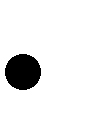 представлять в различных формах описания,рассказа:а) условия и образ жизни людей различного социального положения в России и других странах в ХХ — начале XXI в.;б)ключевые события эпохи и их участников; в) памятники материальной и художественной культуры новейшей эпохи;систематизировать исторический материал, содержащийся в учебной и дополнительной литературе;раскрывать характерные, существенные черты экономического и социального развития России и других стран, политических режимов, международных отношений, развития культуры в ХХ — начале XXIв.;объяснять причины и следствия наиболее значительных событий новейшей эпохи в России и других странах (реформы и революции, войны, образование новыхгосударств и др.);сопоставлять социально-экономическое и политическое развитие отдельных стран в новейшую эпоху (опыт модернизации, реформы и революции и др.), сравнивать исторические ситуации исобытия;давать оценку событиям и личностям отечественной и всеобщей истории ХХ —началаXXIв.Выпускник получит возможность научиться:используя историческую карту, характеризовать социально-экономическое иполитическое развитие России, других государств в ХХ — начале XXI в.;применять  элементы  источниковедческого	анализа  при	работе  с  историческимиматериалами (определение принадлежности и достоверности источника, позиций автора идр.);осуществлять поиск исторической информации в учебной и дополнительной литературе, электронных материалах, систематизировать и представлять её в виде рефератов, презентаций и др.;проводить работу по поиску и оформлению материалов истории своей семьи, города, края в ХХ — начале XXIв.ОбществознаниеЧеловек в социальном измеренииВыпускник научится:использовать знания о биологическом и социальном в человеке для характеристики его природы, характеризовать основные этапы социализации, факторы становленияличности;характеризовать основные слагаемые здорового образа жизни; осознанно выбирать верные критерии для оценки безопасных условий жизни; на примерах показывать опасность пагубных привычек, угрожающихздоровью;сравнивать и сопоставлять на основе характеристики основных возрастных периодов жизни человека возможности и ограничения каждого возрастногопериода;выделять в модельных и реальных ситуациях сущностные характеристики и основные виды деятельности людей, объяснять роль мотивов в деятельностичеловека;характеризовать собственный социальный статуси социальные роли; объяснять и конкретизировать примерами смысл понятия«гражданство»;описывать гендер как социальный пол; приводить примеры гендерных ролей, а также различий в поведении мальчиков идевочек;давать на основе полученных знаний нравственные оценки собственным поступкам и отношению к проблемам людей с ограниченными возможностями, своему отношению к людям старшего и младшего возраста, а также ксверстникам;демонстрировать понимание особенностей и практическое владение способами коммуникативной, практической деятельности, используемыми в процессе познания человека и общества.Выпускник получит возможность научиться:формировать положительное отношение к необходимости соблюдать здоровый образ жизни; корректировать собственное поведение в соответствии с требованиями безопасности жизнедеятельности;использовать элементы причинно-следственного анализа при характеристике социальных параметровличности;описывать реальные связи и зависимости между воспитанием и социализациейличности.Ближайшее социальное окружениеВыпускник научится:характеризовать семью и семейные отношения; оценивать социальное значение семейных традиций иобычаев;характеризовать основные роли членов семьи, включаясвою;выполнять несложные практические задания по анализу ситуаций, связанных с различными способами разрешения семейных конфликтов; выражать собственное отношение к различнымспособамразрешениясемейныхконфликтов;исследовать несложные практические ситуации, связанные с защитой прав и интересов детей, оставшихся без попечения родителей; находить и извлекать социальную информацию о государственной семейной политике из адаптированных источников различного типа и знаковой системы.Выпускник получит возможность научиться:использовать элементы причинно-следственного анализа при характеристике семейных конфликтов.Общество — большой «дом» человечестваВыпускник научится:распознавать на основе приведённых данных основные типыобществ;характеризовать направленность развития общества, егодвижение от одних форм общественной жизни к другим;оценивать социальные явления с позиций общественного прогресса;различать экономические, социальные, политические, культурные явления и процессы общественнойжизни;применять знания курса и социальный опыт для выражения и аргументации собственных суждений, касающихся многообразия социальных групп и социальных различий вобществе;выполнять несложные познавательные и практические задания, основанные на ситуациях жизнедеятельности человека в разных сферахобщества.Выпускник получит возможность научиться:наблюдать и характеризовать явления и события, происходящие в различных сферах общественнойжизни;объяснять взаимодействие социальных общностей игрупп;выявлять причинно-следственные связи общественных явлений и характеризовать основные направления общественногоразвития.Общество, в котором мы живёмВыпускник научится:характеризовать глобальные проблемысовременности;раскрывать духовные ценности и достижения народов нашей страны;называть и иллюстрировать примерами основы конституционного строя Российской Федерации, основные права и свободы граждан, гарантированные Конституцией Российской Федерации;формулировать собственную точку зрения на социальный портрет достойногогражданина страны;находить и извлекать информацию о положении России среди других государств мира из адаптированных источников различноготипа.Выпускник получит возможность научиться:характеризовать и конкретизировать фактамисоциальной жизни изменения, происходящие в современномобществе;показывать влияние происходящихв обществе изменений на положение России в мире.Регулирование поведения людей в обществеВыпускник научится:использовать накопленные знания об основных социальных нормах и правилах регулирования общественных отношений, усвоенные способы познавательной, коммуникативной и практической деятельности для успешного взаимодействия с социальной средой и выполнения типичных социальных ролей нравственного человека и достойногогражданина;на основе полученных знаний о социальных нормах выбирать в предлагаемых модельных ситуациях и осуществлять на практике модель правомерного социального поведения, основанного на уважении к закону иправопорядку;критически осмысливать информацию правового и морально-нравственногохарактера,полученную из разнообразных источников, систематизировать, анализировать полученные данные; применять полученную информацию для определения собственной позиции по отношению к социальным нормам, для соотнесения собственного поведения и поступков других людей с нравственными ценностями и нормами поведения, установленнымизаконом;использовать знания и умения для формирования способности к личному самоопределению в системе морали и важнейших отраслей права, самореализации, самоконтролю.Выпускник получит возможность научиться:использовать элементы причинно-следственного анализа для понимания влияния моральных устоев на развитие общества ичеловека;моделировать несложные ситуации нарушения прав человека, конституционных прав и обязанностей граждан Российской Федерации и давать им моральнуюи правовуюоценку;оценивать сущность и значение правопорядка и законности, собственный вклад в их становление иразвитие.Основы российского законодательстваВыпускник научится:на основе полученных знаний о правовых нормах выбирать в предлагаемых модельных ситуациях и осуществлять на практике модель правомерного социального поведения, основанного на уважении к закону иправопорядку;характеризовать и иллюстрировать примерами установленные законом права собственности; права и обязанности супругов, родителей и детей; права, обязанности и ответственность работника и работодателя; предусмотренные гражданским правом Российской Федерации механизмы защиты прав собственности и разрешения гражданско-правовыхспоров;анализировать несложные практические ситуации, связанные с гражданскими, семейными, трудовыми правоотношениями; в предлагаемых модельных ситуациях определять признаки правонарушения, проступка,преступления;объяснять на конкретных примерах особенности правового положения и юридической ответственностинесовершеннолетних;находить, извлекать и осмысливать информацию правового характера, полученную из доступных источников, систематизировать, анализировать полученныеданные;применять полученную информацию для соотнесения собственного поведения ипоступков других людей с нормами поведения, установленнымизаконом.Выпускник получит возможность научиться:и оценивать сущность и значение правопорядка и законности, собственный возможный вклад в их становление и развитие;и осознанно содействовать защитеправопорядка в обществе правовыми способами и средствами;и	использовать	знания	и	умения	для	формирования	способности	к	личному самоопределению, самореализации,самоконтролю.Мир экономикиВыпускник научится:понимать и правильно использовать основные экономическиетермины;распознавать на основе приведённых данных основные экономические системы, экономические явления и процессы, сравниватьих;объяснять механизм рыночного регулирования экономики и характеризовать роль государства в регулированииэкономики;характеризовать функции денег вэкономике;анализировать несложные статистические данные, отражающие экономические явления и процессы;получатьсоциальнуюинформациюобэкономической жизни обществаизадаптированных источников различноготипа;формулировать и аргументировать собственные суждения, касающиеся отдельных вопросов экономической жизни и опирающиеся на обществоведческие знания и личный социальныйопыт.Выпускник получит возможность научиться:оценивать тенденции экономических изменений в нашемобществе;анализировать с опорой на полученные знания несложную экономическуюинформацию, получаемую из неадаптированныхисточников;выполнять несложные практические задания, основанные на ситуациях, связанных с описанием состояния российскойэкономики.Человек в экономических отношенияхВыпускник научится:распознавать на основе приведённых данных основные экономические системы и экономические явления, сравниватьих;характеризовать поведение производителя и потребителя как основных участников экономическойдеятельности;применять полученные знания для характеристики экономикисемьи;использовать статистические данные, отражающие экономические изменения вобществе;получатьсоциальнуюинформациюобэкономической жизни обществаизадаптированных источников различноготипа;формулировать и аргументировать собственные суждения, касающиеся отдельных вопросов экономической жизни и опирающиеся на обществоведческие знания и социальныйопыт.Выпускник получит возможность научиться:наблюдать и интерпретировать явления и события, происходящие в социальной жизни, с опорой на экономическиезнания;характеризовать тенденции экономических изменений в нашемобществе;анализировать с позиций обществознания сложившиеся практики и модели поведения потребителя;решать познавательные задачи в рамках изученного материала, отражающие типичные ситуации в экономической сфере деятельностичеловека;выполнять несложные практические задания, основанные на ситуациях, связанных с описанием состояния российскойэкономики.Мир социальных отношенийВыпускник научится:описывать социальную структуру в обществах разного типа, характеризовать основные социальные группы современного общества; на основе приведённых данных распознавать основные социальные общности игруппы;характеризовать основные социальные группы российского общества, распознавать их сущностныепризнаки;характеризовать ведущие направления социальной политики российскогогосударства;давать оценку с позиций общественного прогресса тенденциям социальных изменений в нашем обществе, аргументировать своюпозицию;характеризовать собственные основные социальныероли;объяснять на примере своей семьи основные функции этого социального института в обществе;извлекать из педагогически адаптированного текста, составленного на основе научных публикаций по вопросам социологии, необходимую информацию, преобразовывать её и использовать для решениязадач;использовать социальную информацию, представленную совокупностью статистических данных, отражающих социальный состав и социальную динамикуобщества;проводить несложные социологическиеисследования.Выпускник получит возможность научиться:использовать понятия «равенство» и «социальная справедливость» с позицийисторизма;ориентироваться в потоке информации, относящейся к вопросам социальной структуры и социальных отношений в современномобществе;адекватно понимать информацию, относящуюся к социальной сфере общества, получаемую из различныхисточников.Политическая жизнь обществаВыпускник научится:характеризовать	государственное	устройство	Российской	Федерации,	описывать полномочия и компетенцию различных органов государственной власти иуправления;правильно определять инстанцию (государственный орган), в который следует обратиться для разрешения той или типичной социальнойситуации;сравнивать различные типы политических режимов, обосновывать преимущества демократического политическогоустройства;описывать основные признаки любого государства, конкретизировать их на примерах прошлого исовременности;характеризовать базовые черты избирательной системы в нашем обществе, основные проявления ролиизбирателя;различать факты и мнения в потоке политическойинформации.Выпускник получит возможность научиться:осознавать значение гражданской активности и патриотической позиции в укреплении нашего государства;соотносить различные оценки политических событий и процессов и делать обоснованные выводы.Культурно-информационная среда общественной жизниВыпускник научится:характеризовать развитие отдельных областей и формкультуры;распознавать и различать явления духовнойкультуры;описывать различные средства массовойинформации;находить и извлекать социальную информацию о достижениях и проблемах развития культуры из адаптированных источников различноготипа;видеть различные точки зрения в вопросах ценностного выбора и приоритетов в духовной сфере, формулировать собственноеотношение.Выпускник получит возможность научиться:описывать процессы создания, сохранения, трансляции и усвоения достиженийкультуры;характеризовать основные направления развития отечественной культуры в современных условиях;осуществлять рефлексию своих ценностей. Человек в меняющемся обществе Выпускникнаучится:характеризовать явление ускорения социальногоразвития;объяснять необходимость непрерывного образования в современныхусловиях;описывать многообразие профессий в современноммире;характеризовать роль молодёжи в развитии современного общества;извлекать социальную информацию из доступныхисточников;применять полученные знания для решения отдельных социальныхпроблем.Выпускник получит возможность научиться:критически	воспринимать  сообщения  и	рекламу в	СМИ  и	Интернете  о  таких направлениях массовой культуры, как шоу-бизнес имода;оценивать роль спорта и спортивных достижений в контексте современной общественной жизни;выражать и обосновывать собственную позицию по актуальным проблемам молодёжи.ГеографияИсточники географической информацииВыпускник научится:использовать  различные  источники  географической  информации (картографические,статистические, текстовые, видео- и фотоизображения, компьютерные базы данных) для поиска и извлечения информации, необходимой для решения учебных и практико-ориентированных задач;анализировать, обобщать и интерпретировать географическуюинформацию;находить и формулировать по результатам наблюдений (в том числеинструментальных) зависимости изакономерности;определять и сравнивать качественные и количественные показатели, характеризующие географические объекты, процессы и явления, их положение в пространстве по географическим картам разногосодержания;выявлять в процессе работы с одним или несколькими источниками географической информации содержащуюся в них противоречивуюинформацию;составлять описания географических объектов, процессов и явлений с использованием разных источников географическойинформации;представлять в различных формах географическую информацию, необходимую для решения учебных и практико-ориентированных задач.Выпускник получит возможность научиться:ориентироваться на местности при помощи топографических карт и современных навигационныхприборов;читать космические снимки и аэрофотоснимки, планы местности и географическиекарты;строить простые планыместности;создавать простейшие географические карты различногосодержания;моделировать географические объекты и явления при помощи компьютерныхпрограмм.Природа Земли и человекВыпускник научится:различать изученные географические объекты, процессы и явления, сравнивать географические объекты, процессы и явления на основе известных характерных свойств и проводитьихпростейшуюклассификацию;использовать знания о географических законах и закономерностях, о взаимосвязях между изученными географическими объектами, процессами и явлениями для объяснения их свойств, условий протекания и географическихразличий;проводить с помощью приборов измерения температуры, влажности воздуха, атмосферного давления, силы и направления ветра, абсолютной и относительной высоты, направления и скорости течения водныхпотоков;оценивать характер взаимосвязи деятельности человека и компонентов природы в разных географическихусловияхсточки зренияконцепции устойчивогоразвития.Выпускник получит возможность научиться:использовать знания о географических явлениях в повседневной жизни для сохранения здоровья и соблюдения норм экологического поведения в быту и окружающей среде • приводить примеры, иллюстрирующие роль географической науки в решении социально-экономических и геоэкологических проблем человечества; примеры практического использования географических знаний в различных областяхдеятельности;воспринимать и критически оценивать информацию географического содержания в научно-популярной литературе иСМИ;создавать письменные тексты и устные сообщения о географических явлениях на основе нескольких источников информации, сопровождать выступлениепрезентацией.Население ЗемлиВыпускник научится:различать изученные демографические процессы и явления, характеризующие динамику численности населения Земли, отдельных регионов истран;сравнивать особенности населения отдельных регионов истран;использовать знания о взаимосвязях между изученными демографическими процессами и явлениями для объяснения их географическихразличий;проводить расчёты демографическихпоказателей;объяснять особенности адаптации человека к разным природнымусловиям.Выпускник получит возможность научиться:приводить примеры, иллюстрирующие роль практического использования знаний о населении в решении социально-экономических и геоэкологических проблем человечества, стран ирегионов;самостоятельно проводить по разным источникам информации исследование, связанное с изучениемнаселения.Материки, океаны и страныВыпускник научится:различать географические процессы и явления, определяющие особенности природы и населения материков и океанов, отдельных регионов истран;сравнивать особенности природы и населения, материальной и духовной культуры регионов и отдельныхстран;оценивать особенности взаимодействия природы и общества в пределах отдельных территорий;описывать на карте положение и взаиморасположение географическихобъектов;объяснять особенности компонентов природы отдельныхтерриторий;создавать письменные тексты и устные сообщения об особенностях природы, населения и хозяйства изученных стран на основе нескольких источников информации, сопровождать выступлениепрезентацией.Выпускник получит возможность научиться:выдвигать гипотезы о связях и закономерностях событий, процессов, объектов, происходящих в географическойоболочке;сопоставлять существующие в науке точки зрения о причинах происходящих глобальных измененийклимата;оценить положительные и негативные последствия глобальных изменений климата для отдельных регионов истран;объяснять закономерности размещения населения и хозяйства отдельных территорий в связи с природными и социально-экономическимифакторами.Особенности географического положения РоссииВыпускник научится:различать	принципы	выделения	государственной	территории	и	исключительной экономической зоны России и устанавливать соотношения междуними;оценивать воздействие географического положения России и её отдельных частей на особенности природы, жизнь и хозяйственную деятельностьнаселения;использовать знания о мировом, поясном, декретном, летнем и зимнем времени для решения практико-ориентированных задач по определению различий в поясном времени территорий с контекстом из реальнойжизни.Выпускник получит возможность научиться:оценивать  возможные  в  будущем  изменения  географического  положения России,обусловленные мировыми геодемографическими, геополитическими и геоэкономическими процессами, а также развитием глобальной коммуникационной системы.Природа РоссииВыпускник научится:различать географические процессы и явления, определяющие особенности природы страны и отдельныхрегионов;сравнивать особенности природы отдельных регионовстраны;оценивать особенности взаимодействия природы и общества в пределах отдельных территорий;описывать положение на карте и взаиморасположение географическихобъектов;объяснять особенности компонентов природы отдельных частейстраны;оценивать природные условия и обеспеченность природными ресурсами отдельных территорийРоссии;создавать собственные тексты и устные сообщения об особенностях компонентов природы России на основе нескольких источников информации, сопровождать выступление презентацией.Выпускник получит возможность научиться:оценивать возможные последствия изменений климата отдельных территорий страны, связанных с глобальными изменениямиклимата;делать прогнозы трансформации географических систем и комплексов врезультате изменения ихкомпонентов.Население РоссииВыпускник научится:различать демографические процессы и явления, характеризующие динамику численности населения России, отдельных регионов истран;анализировать факторы, определяющие динамику населения России, половозрастную структуру, особенности размещения населения по территории России, географические различия в уровне занятости, качестве и уровне жизнинаселения;сравнивать особенности населения отдельных регионов страны по этническому, языковому и религиозномусоставу;объяснять особенности динамики численности, половозрастной структуры и размещения населения России и её отдельныхрегионов;находить и распознавать ответы на вопросы, возникающие в ситуациях повседневного характера, узнавать в них проявление тех или иных демографических и социальных процессов или закономерностей;использовать   знания   о   естественном   и   механическом   движении населения,половозрастной структуре, трудовых ресурсах, городском и сельском населении, этническом и религиозном составе для решения практико-ориентированных задач в контексте реальной жизни.Выпускник получит возможность научиться:выдвигать и обосновывать с опорой на статистические данные гипотезы об изменении численности населения России, его половозрастной структуры, развитии человеческогокапитала;оценивать ситуацию на рынке труда и еёдинамику.Хозяйство РоссииВыпускник научится:различать показатели, характеризующие отраслевую и территориальную структуру хозяйства;анализировать факторы, влияющие на размещение отраслей и отдельных предприятий по территориистраны;объяснять особенности отраслевой и территориальной структуры хозяйстваРоссии;использовать знания о факторах размещения хозяйства и особенностях размещения отраслей экономики России для решения практико-ориентированных задач в контексте реальной жизни.Выпускник получит возможность научиться:выдвигать и обосновывать на основе анализа комплекса источников информации гипотезы об изменении отраслевой и территориальной структуры хозяйствастраны;обосновывать возможные пути решения проблем развития хозяйства России.Районы РоссииВыпускник научится:объяснять особенности природы, населения и хозяйства географических районовстраны;сравнивать особенности природы, населения и хозяйства отдельных регионов страны;• оценивать районы России с точки зрения особенностей природных, социально-экономических, техногенных и экологических факторов ипроцессов.Выпускник получит возможность научиться:составлять комплексные географические характеристики районов разногоранга;самостоятельно проводить по разным источникам информации исследования, связанные с изучениемприроды,населенияихозяйствагеографическихрайонов иихчастей;создавать собственные тексты и устные сообщения о географических особенностях отдельных районов России и их частей на основе нескольких источников информации, сопровождать выступлениепрезентацией;оценивать социально-экономическое положение и перспективы развитиярегионов;выбирать критерии для сравнения, сопоставления, оценки и классификации природных, социально-экономических, геоэкологических явлений и процессов на территорииРоссии.Россия в современном миреВыпускник научится:сравнивать показатели воспроизводства населения, средней продолжительности жизни, качества населения России с мировыми показателями и показателями другихстран;оценивать место и роль России в мировомхозяйстве.Выпускник получит возможность научиться:выбирать критерии для определения места страны в мировойэкономике;объяснять	возможности	России	в	решении	современных	глобальных	проблем человечества;оценивать социально-экономическое положение и перспективы развития России.Математика. Алгебра. Геометрия.Натуральные числа. Дроби. Рациональные числа Выпускникнаучится:понимать особенности десятичной системысчисления;оперировать понятиями, связанными с делимостью натуральныхчисел;выражать числа в эквивалентных формах, выбирая наиболее подходящую в зависимости от конкретнойситуации;сравнивать и упорядочивать рациональныечисла;выполнять вычисления с рациональными числами, сочетая устные и письменные приёмы вычислений, применениекалькулятора;использовать понятия и умения, связанные с пропорциональностью величин,процентами,в ходе решения математических задач и задач из смежных предметов, выполнять несложные практические расчёты.Выпускник получит возможность:познакомиться с позиционными системами счисления с основаниями, отличными от10;углубить и развить представления о натуральных числах и свойствахделимости;научиться использовать приёмы, рационализирующие вычисления, приобрести привычку контролировать вычисления, выбирая подходящийдля ситуацииспособ.Действительные числа Выпускник научится:использовать начальные представления о множестве действительныхчисел;оперировать понятием квадратного корня, применять его ввычислениях.Выпускник получит возможность:развить представление о числе и числовых системах от натуральных до действительных чисел; о роли вычислений впрактике;развить и углубить знания о десятичной записи действительных чисел (периодические и непериодическиедроби).Измерения, приближения, оценкиВыпускник научится:использовать в ходе решения задач элементарные представления, связанные с приближёнными значениямивеличин.Выпускник получит возможность:понять, что числовые данные, которые используются для характеристики объектов окружающего мира, являются преимущественно приближёнными, что по записи приближённых значений, содержащихся в информационных источниках, можно судить о погрешности приближения;понять,	что	погрешность	результата	вычислений	должна	быть	соизмерима	с погрешностью исходныхданных.Алгебраические выраженияВыпускник научится:оперировать понятиями «тождество», «тождественное преобразование», решать задачи, содержащие буквенные данные; работать сформулами;выполнять преобразования выражений, содержащих степени с целыми показателями и квадратныекорни;выполнять тождественные преобразования рациональных выражений на основе правил действий над многочленами и алгебраическимидробями;выполнять разложение многочленов намножители.Выпускник получит возможность научиться:выполнять многошаговые преобразования рациональных выражений, применяя широкий набор способов иприёмов;применять тождественные преобразования для решения задач из различных разделов курса (например, для нахождения наибольшего/наименьшего значениявыражения).УравненияВыпускник научится:решать основные виды рациональных уравнений с одной переменной, системы двух уравнений с двумяпеременными;понимать уравнение как важнейшую математическую модель для описания и изучения разнообразных реальных ситуаций, решать текстовые задачи алгебраическимметодом;применять графические представления для исследования уравнений, исследования и решения систем уравнений с двумяпеременными.Выпускник получит возможность:овладеть специальными приёмами решения уравнений и систем уравнений; уверенно применять аппарат уравнений для решения разнообразных задач из математики, смежных предметов,практики;применять графические представления для исследования уравнений, систем уравнений, содержащих буквенныекоэффициенты.НеравенстваВыпускник научится:понимать и применять терминологию и символику, связанные с отношением неравенства, свойства числовыхнеравенств;решать линейные неравенства с одной переменной и их системы; решать квадратные неравенства с опорой на графическиепредставления;применять аппарат неравенств для решения задач изразличных разделовкурса.Выпускник получит возможность научиться:разнообразным приёмам доказательства неравенств; уверенно применять аппарат неравенств для решения разнообразных математических задач и задач из смежныхпредметов, практики;применять графические представления для исследования неравенств, систем неравенств, содержащих буквенныекоэффициенты.Основные понятия. Числовые функцииВыпускник научится:понимать и использовать функциональные понятия и язык (термины, символические обозначения);строить графики элементарных функций; исследовать свойства числовых функций на основеизученияповеденияихграфиков;понимать функцию как важнейшую математическую модель для описания процессов и явлений окружающего мира, применять функциональный язык для описания и исследования зависимостей между физическимивеличинами.Выпускник получит возможность научиться:проводить исследования, связанные с изучением свойств функций, в том числе с использованием компьютера; на основе графиков изученных функций строить более сложные графики (кусочно-заданные, с «выколотыми» точками и т.п.);использовать функциональные представления и свойства функций для решения математических задач изразличных разделовкурса.Числовые последовательностиВыпускник научится:понимать и использовать язык последовательностей (термины, символические обозначения);применять формулы, связанные с арифметической и геометрической прогрессией, и аппарат, сформированный при изучении других разделов курса, к решению задач, в том числе с контекстом из реальнойжизни.Выпускник получит возможность научиться:решать комбинированные задачи с применением формул  n-го члена и суммы первыхnчленов арифметической и геометрической прогрессии, применяя при этом аппарат уравнений и неравенств;понимать арифметическую и геометрическую прогрессию как функции натурального аргумента;связыватьарифметическуюпрогрессиюслинейнымростом,геометрическую—сэкспоненциальным ростом.Описательная статистикаВыпускник научится использовать простейшие способы представления и анализа статистических данных.Выпускник получит возможность приобрести первоначальный опыт организации сбора данных при проведении опроса общественного мнения, осуществлять их анализ, представлять результаты опроса в виде таблицы, диаграммы.Случайные события и вероятностьВыпускник научится находить относительную частоту и вероятность случайного события.Выпускник получит возможность приобрести опыт проведения случайных экспериментов, в том числе с помощью компьютерного моделирования, интерпретации их результатов.КомбинаторикаВыпускник научится решать комбинаторные задачи на нахождение числа объектов или комбинаций.Выпускник получит возможность научиться некоторым специальным приёмам решения комбинаторных задач.Наглядная геометрияВыпускник научится:распознавать на чертежах, рисунках, моделях и в окружающем мире плоские и пространственные геометрическиефигуры;распознавать развёртки куба, прямоугольного параллелепипеда, правильной пирамиды, цилиндра иконуса;строить развёртки куба и прямоугольногопараллелепипеда;определять по линейным размерам развёртки фигуры линейные размеры самой фигуры и наоборот;вычислять объём прямоугольногопараллелепипеда.Выпускник получит возможность:научиться вычислять объёмы пространственных геометрических фигур, составленных из прямоугольныхпараллелепипедов;углубить и развить представления о пространственных геометрическихфигурах;научиться применять понятие развёртки для выполнения практическихрасчётов.Геометрические фигурыВыпускник научится:пользоваться языком геометрии для описания предметов окружающего мира и их взаимногорасположения;распознавать и изображать на чертежах и рисунках геометрические фигуры и их конфигурации;находить значения длин линейных элементов фигур и их отношения, градусную меру углов от 0° до 180°, применяя определения, свойства и признаки фигур и их элементов, отношения фигур (равенство, подобие, симметрии, поворот, параллельныйперенос);оперировать с начальными понятиями тригонометрии и выполнять элементарные операции над функциямиуглов;решать задачи на доказательство, опираясь на изученные свойства фигур и отношений между ними и применяя изученные методыдоказательств;решать несложные задачи на построение, применяя основные алгоритмы построения с помощью циркуля илинейки;решать простейшие планиметрические задачи впространстве.Выпускник получит возможность:овладеть методами решения задач на вычисления и доказательства: методом от противного, методом подобия, методом перебора вариантов и методом геометрических мест  точек;приобрести опыт применения алгебраического и тригонометрического аппарата и идей движения при решении геометрическихзадач;овладеть традиционной схемой решения задач на построение с помощью циркуля и линейки: анализ, построение, доказательство иисследование;научиться решать задачи на построение методом геометрического места точек и методом подобия;приобрести	опыт	исследования	свойств	планиметрических	фигур	с	помощью компьютерныхпрограмм;приобрести опыт выполнения проектов по темам «Геометрические преобразования на плоскости», «Построение отрезков поформуле».Измерение геометрических величинВыпускник научится:использовать свойства измерения длин, площадей и углов при решении задач на нахождение длины отрезка, длины окружности, длины дуги окружности, градусной мерыугла;вычислять площади треугольников, прямоугольников, параллелограммов, трапеций, кругов исекторов;вычислять длину окружности, длину дугиокружности;вычислять длины линейных элементов фигур и их углы, используя формулы длины окружности и длины дуги окружности, формулы площадейфигур;решать задачи на доказательство с использованием формул длины окружности и длины дуги окружности, формул площадейфигур;решать практические задачи, связанные с нахождением геометрических величин (используя при необходимости справочники и техническиесредства).Выпускник получит возможность научиться:вычислять площади фигур, составленных из двух или более прямоугольников, параллелограммов, треугольников, круга исектора;вычислять	площади	многоугольников,	используя	отношения	равновеликости	и равносоставленности;применять алгебраический и тригонометрический аппарат и идеи движения при решении задач на вычисление площадеймногоугольников.КоординатыВыпускник научится:вычислять длину отрезка по координатам его концов; вычислять координаты середины отрезка;использовать координатный метод для изучения свойств прямых иокружностей.Выпускник получит возможность:овладеть координатным методом решения задач на вычисленияи доказательства;приобрести опыт использования компьютерных программ для анализа частных случаев взаимного расположения окружностей ипрямых;приобрести опыт выполнения проектов на тему «Применение координатного метода при решении задач на вычисления идоказательства».ВекторыВыпускник научится:оперировать с векторами: находить сумму и разность двух векторов, заданных геометрически, находить вектор, равный произведению заданного вектора начисло;находить для векторов, заданных координатами: длину вектора, координаты суммы и разности двух и более векторов, координаты произведения вектора на число, применяя принеобходимости сочетательный, переместительный и распределительныйзаконы;вычислять скалярное произведение векторов, находить угол между векторами, устанавливать перпендикулярностьпрямых.Выпускник получит возможность:овладетьвекторнымметодомдлярешениязадачнавычисленияидоказательства;приобрести опыт выполнения проектов на тему «применение векторного метода при решении задач на вычисления идоказательства».ИнформатикаИнформация и способы её представленияВыпускник научится:использовать термины «информация», «сообщение», «данные», «кодирование», а также понимать разницу между употреблением этих терминов в обыденной речи и винформатике;описывать размер двоичных текстов, используя термины «бит», «байт» и производные от них; использовать термины, описывающие скорость передачиданных;записывать в двоичной системе целые числа от 0 до256;кодировать и декодировать тексты при известной кодовойтаблице;использовать основные способы графического представления числовойинформации.Выпускник получит возможность:познакомиться с примерами использования формальных (математических) моделей, понять   разницу  между  математической  (формальной)  моделью  объекта  и  его натурной(«вещественной») моделью, между математической (формальной) моделью объекта/явления и его словесным (литературным) описанием;узнать о том, что любые данные можно описать, используя алфавит, содержащий только два символа, например 0 и1;познакомиться  с  тем,	как   информация  (данные)  представляется	в	современных компьютерах;познакомиться с двоичной системойсчисления;познакомиться с двоичным кодированием текстов и наиболее употребительнымисовременнымикодами.Основы алгоритмической культурыВыпускник научится:понимать термины «исполнитель», «состояние исполнителя», «система команд»; понимать различие между непосредственным и программным управлениемисполнителем;строить модели различных устройств и объектов в виде исполнителей, описывать возможные состояния и системы команд этихисполнителей;понимать термин «алгоритм»; знать основные свойства алгоритмов (фиксированная система команд, пошаговое выполнение, детерминированность, возможность возникновения  отказа при выполнениикоманды);составлять неветвящиеся (линейные) алгоритмы управления исполнителями и записывать их на выбранном алгоритмическом языке (языкепрограммирования);использовать логические значения, операции и выражения сними;понимать (формально выполнять) алгоритмы, описанные с использованием конструкций ветвления (условные операторы) и повторения (циклы), вспомогательных алгоритмов, простых и табличныхвеличин;создавать алгоритмы для решения несложных задач, используя конструкции ветвления (условные операторы) и повторения (циклы), вспомогательные алгоритмы и простыевеличины;создавать и выполнять программы для решения несложных алгоритмических задачв выбранной средепрограммирования.Выпускник получит возможность:познакомиться с использованием строк, деревьев, графов и с простейшими операциями с этимиструктурами;создавать программы для решения несложных задач, возникающих в процессе учебыивне её.Использование программных систем и сервисовВыпускник научится:базовым навыкам работы скомпьютером;использовать базовый  набор  понятий, которые  позволяют  описывать работу основныхтипов программных средств и сервисов (файловые системы, текстовые редакторы, электронные таблицы, браузеры, поисковые системы, словари, электронные энциклопедии);знаниям, умениям и навыкам, достаточным для работы на базовом уровне с различными программными системами и сервисами указанных типов; умению описывать работу этих систем и сервисов с использованием соответствующейтерминологии.Выпускник получит возможность:познакомиться с программными средствами для работы с аудио-визуальными данными и соответствующим понятийнымаппаратом;научиться создавать текстовые документы, включающие рисунки и другие иллюстративные материалы, презентации и т.п.;познакомиться с примерами использования математического моделирования и компьютеров в современных научно-технических исследованиях (биология и медицина, авиация и космонавтика, физика и т.д.).Работа в информационном пространствеВыпускник научится:базовым навыкам и знаниям, необходимым для использования интернет-сервисов при решении учебных и внеучебныхзадач;организации своего личного пространства данных с использованием индивидуальных накопителей данных, интернет-сервисов и т.п.;основам соблюдения норм информационной этики иправа.Выпускник получит возможность:познакомиться с принципами устройства Интернета и сетевого взаимодействия между компьютерами, методами поиска вИнтернете;познакомиться с постановкой вопроса о том, насколько достоверна полученная информация, подкреплена ли она доказательствами; познакомиться с возможными подходами к оценке достоверности информации (оценка надёжности источника, сравнение данных из разных источников и в разные моменты времени и т.п.);узнать о том, что в сфере ин форматикии информационно-коммуникационныхтехнологий (ИКТ) существуют международные и национальныестандарты;получить представление о тенденциях развитияИКТ.ФизикаМеханические явленияВыпускник научится:распознавать механические явления и объяснять на основе имеющихся знаний основные свойства или условия протекания этих явлений: равномерное и равноускоренное прямолинейное движение, свободное падение тел, невесомость, равномерное движение по окружности,инерция,взаимодействие тел, передача давления твёрдыми телами, жидкостями и газами, атмосферное давление, плавание тел, равновесие твёрдых тел, колебательное движение, резонанс, волновое движение;описывать изученные свойства тел и механические явления, используя физические величины: путь, скорость, ускорение, масса тела, плотность вещества, сила, давление, импульс тела, кинетическая энергия, потенциальная энергия,  механическая  работа,  механическая мощность, КПД простого механизма, сила трения, амплитуда, период и частота колебаний, длина волны и скорость её распространения; при описании правильно трактовать физический смысл используемых величин, их обозначения и единицы измерения, находить формулы, связывающие данную физическую величину с другими величинами;анализировать свойства тел, механические явления и процессы, используя физические законы и принципы: закон сохранения энергии, закон всемирного тяготения, равнодействующая сила, I, IIиIIIзаконы Ньютона, закон сохранения импульса, закон Гука, закон Паскаля, закон Архимеда; при этом различать словесную формулировку закона и его математическоевыражение;различать основные признаки изученных физических моделей: материальная точка, инерциальная системаотчёта;решатьзадачи, используя физические законы (закон сохранения энергии, законвсемирного тяготения, принцип суперпозиции сил, I, IIи IIIзаконы Ньютона, закон сохранения импульса, закон Гука, закон Паскаля, закон Архимеда) и формулы, связывающие физически е величины (путь, скорость, ускорение, масса тела, плотность вещества, сила,  давление, импульс тела, кинетическая энергия, потенциальная энергия,  механическая  работа,  механическая мощность, КПД простого механизма, сила трения скольжения, амплитуда, период и частота колебаний, длина волны и скорость её распространения): на основе анализа условия задачи выделять физические величины и формулы, необходимые для её решения, и проводитьрасчёты.Выпускник получит возможность научиться:использовать знания о механических явлениях в повседневной жизни для обеспечения безопасности при обращении с приборами и техническими устройствами, для сохранения  здоровья и соблюдения норм экологического поведения в окружающейсреде;приводить примеры практического использования физических знаний омеханических явленияхифизическихзаконах;использованиявозобновляемыхисточниковэнергии;экологических последствий исследования космического пространства;различать границы применимости физических законов, понимать всеобщий характер фундаментальных законов (закон сохранения механической энергии, закон сохраненияимпульса,закон всемирного тяготения) и ограниченность использования частных законов (закон Гука, закон Архимеда и др.);приёмам поиска и формулировки доказательств выдвинутых гипотез и теоретических выводовнаосновеэмпирическиустановленныхфактов;находить адекватную предложенной задаче физическую модель, разрешать проблему на основе имеющихся знаний по механике с использованием математического аппарата, оценивать реальность полученного значения физическойвеличины.Тепловые явленияВыпускник научится:распознавать тепловые явления и объяснять на основе имеющихся знаний основные свойства или условия протекания этих явлений: диффузия, изменение объёма тел при нагревании (охлаждении),  большая  сжимаемость  газов,  малая  сжимаемость  жидкостей  и  твёрдыхтел;тепловое равновесие, испарение, конденсация, плавление, кристаллизация, кипение, влажность воздуха, различные способы теплопередачи;описывать изученные свойства тел и тепловые явления, используя физическиевеличины:количество теплоты, внутренняя энергия, температура, удельная теплоёмкость вещества, удельная теплота плавления и парообразования, удельная теплота сгорания топлива, коэффициент  полезного действия теплового двигателя; при описании правильно трактовать физический смысл используемых величин, их обозначения и единицы измерения, находить формулы, связывающие данную физическую величину с другимивеличинами;анализировать свойства тел, тепловые явления и процессы, используя закон сохранения энергии; различать словесную формулировку закона и его математическоевыражение;различать основные признаки моделей строения газов, жидкостей и твёрдыхтел;решать задачи, используя закон сохранения энергии в тепловых процессах, формулы, связывающие  физические  величины  (количество  теплоты,  внутренняя  энергия,температура,удельная теплоёмкость вещества, удельная теплота плавления и парообразования, удельная теплота сгорания топлива, коэффициент полезного действия теплового двигателя): на основеанализа условия задачи выделять физические величины и формулы, необходимые для её решения, и проводить расчёты.Выпускник получит возможность научиться:использовать знания о тепловых явлениях в повседневной жизни для обеспечения безопасности при обращении с приборами и техническими устройствами, для сохранения  здоровья и соблюдения норм экологического поведения в окружающей среде; приводить примеры экологических последствий работы двигателей внутреннего сгорания (ДВС), тепловых и гидроэлектростанций;приводить примеры практического использования физических знаний о тепловых явлениях;различать границы применимости физических законов, понимать всеобщий характер фундаментальных физических законов (закон сохранения энергии в тепловых процессах) и ограниченность использования частныхзаконов;приёмам поиска и формулировки доказательств выдвинутых гипотез и теоретических выводовнаосновеэмпирическиустановленныхфактов;находить адекватную предложенной задаче физическую модель, разрешать проблему на основе имеющихся знаний о тепловых явлениях с использованием математического аппарата и оценивать реальность полученного значения физическойвеличины.Электрические и магнитные явленияВыпускник научится:распознавать электромагнитные явления и объяснять на основе имеющихся знаний основные свойства или условия протекания этих явлений: электризация тел, взаимодействие зарядов, нагревание проводника с током, взаимодействие магнитов, электромагнитная индукция, действие магнитного поля на проводник с током, прямолинейное распространение света, отражение и преломление света, дисперсиясвета;описывать изученные свойства тел и электромагнитные явления, используя физические величины: электрический заряд, сила тока, электрическое напряжение, электрическое сопротивление, удельное сопротивление вещества, работа тока, мощность тока, фокусное расстояние и оптическая сила линзы; при описании правильно трактовать физи ческий смысл используемых величин, их обозначения и единицыизмерения;указывать формулы, связывающие данную физическую величину с другими величинами;анализировать свойства тел, электромагнитные явления и процессы, используя физические законы: закон сохранения электрического заряда, закон Ома для участка цепи, закон Джоуля—Ленца, закон прямолинейного распространения света, закон отражения света,законпреломления света; при этом различать словесную формулировку закона и его математическое выражение;решатьзадачи, используя физические законы (закон Ома для участка цепи, закон Джоуля—Ленца, законпрямолинейного распространения света, законотражения света, закон преломления света) и формулы, связывающие физические величины (сила тока, электрическое напряжение, электрическое сопротивление, удельное сопротивление вещества, работатока,мощность тока, фокусное расстояние и оптическая сила линзы, формулы расчёта электрического сопротивления при последовательном и параллельном соединении проводников); на основе анализа условия задачи выделять физические величины и формулы, необходимые для её решения, и проводить расчёты.Выпускник получит возможность научиться:использовать знания об электромагнитных явлениях в повседневной жизни для обеспечения безопасности при обращении с приборами и техническими устройствами, для сохранения здоровья и соблюдения норм экологического поведения в окружающейсреде;приводить примеры практического использования физических знаний о электромагнитныхявлениях;различать границы применимости физических законов, понимать всеобщий характер фундаментальных законов (закон сохранения электрического заряда) и ограниченность использования частных законов (закон Ома для участка цепи, закон Джоуля—Ленца идр.);приёмам построения физических моделей, поиска и формулировки доказательств выдвинутых гипотез и теоретических выводов на основе эмпирически установленныхфактов;находить адекватную предложенной задаче физическую модель, разрешать проблему на основе имеющихся знаний об электромагнитных явлениях с использованием математического аппарата и оценивать реальность полученного значения физическойвеличины.Квантовые явления Выпускник научится:распознавать квантовые явления и объяснять на основе имеющихся знаний основные свойства или условия протекания этих явлений: естественная и искусственнаярадиоактивность,возникновение линейчатого спектра излучения;описывать изученные квантовые явления, используя физические величины: скорость электромагнитных волн, длина волны и частота света, период полураспада; при описании правильно трактовать физический смысл используемых величин, их обозначения и единицы измерения; указывать формулы, связывающие данную физическую величину с другими величинами, вычислять значение физическойвеличины;анализировать квантовые явления, используя физические законы и постулаты: закон сохранения энергии, закон сохранения электрического заряда, закон сохранения массового числа, закономерности излучения и поглощения светаатомом;различать основные признаки планетарной модели атома, нуклонной моделиатомногоядра;приводить примеры проявления в природе и практического использования радиоактивности, ядерных и термоядерных реакций, линейчатыхспектров.Выпускник получит возможность научиться:использовать полученные знания в повседневной жизни при обращении сприборами(счетчик ионизирующих частиц, дозиметр), для сохранения здоровья и соблюдения норм экологического поведения в окружающей среде;соотносить энергию связи атомных ядер с дефектоммассы;приводить примеры влияния радиоактивных излучений на живыеорганизмы; понимать принцип действиядозиметра;понимать экологические проблемы, возникающие при использовании атомных электростанций, и пути решения этих проблем, перспективы использования управляемого термоядерногосинтеза.Элементы астрономииВыпускник научится:различать основные признаки суточного вращения звёздного неба, движения Луны, Солнца и планет относительнозвёзд;понимать различия между гелиоцентрической и геоцентрической системамимира.Выпускник получит возможность научиться:указывать общие свойства и отличия планет земной группы ипланет-гигантов;малых тел Солнечной системы и больших планет; пользоваться картой звёздного неба при наблюдениях звёздного неба; • различать основные характеристики звёзд (размер, цвет, температура), соотносить цвет звезды с её температурой;различать гипотезы о происхождении Солнечнойсистемы.1.2.3.14   Биология. Живые организмыВыпускникнаучится:характеризовать особенности строения и процессов жизнедеятельности биологических объектов (клеток, организмов), их практическуюзначимость;применять методы биологической науки для изучения клеток иорганизмов:проводить наблюдения за живыми организмами, ставить несложные биологические эксперименты и объяснять их результаты, описывать биологические объекты и процессы;использовать составляющие исследовательской и проектной деятельности по изучению живых организмов (приводить доказательства, классифицировать, сравнивать, выявлять взаимосвязи);ориентироваться в системе познавательных ценностей: оценивать информацию о живых организмах, получаемую из разных источников; последствия деятельности человека вприроде.Выпускник получит возможность научиться:соблюдать правила работы в кабинете биологии, с биологическими приборами и инструментами;использовать приёмы оказания первой помощи при отравлении ядовитыми грибами, ядовитыми растениями, укусах животных; работы с определителями растений; выращиванияиразмножениякультурныхрастений,домашнихживотных;выделять эстетические достоинства объектов живойприроды;осознаннособлюдатьосновныепринципыиправилаотношениякживойприроде;ориентироваться в системе моральных норм и ценностей по отношению к объектам живой природы (признание высокой ценности жизни во всех её проявлениях, экологическоесознание,эмоционально-ценностное отношение к объектам живой природы);находить  информацию  о  растениях  и  животных  в  научно-популярнойлитературе,биологических словарях и справочниках, анализировать, оценивать её и переводить из одной формы в другую;выбирать целевые и смысловые установки в своих действиях и поступках по отношению к живойприроде.Человек и его здоровьеВыпускник научится:характеризовать особенности строения и процессов жизнедеятельности организма человека, их практическуюзначимость;применять методы биологической науки при изучении организмачеловека:проводить наблюдения за состоянием собственного организма, измерения, ставить несложные биологические эксперименты и объяснять их результаты;использовать составляющие исследовательской и проектной деятельности по изучению организма человека: приводитьдоказательства родства человека с млекопитающими животными,сравнивать клетки, ткани, процессы жизнедеятельности организма человека;  выявлять взаимосвязи между особенностями строения клеток, тканей, органов, систем органов и их функциями;ориентироваться в системе познавательных ценностей: оценивать информацию об организме человека, получаемую из разных источников, последствия влияния факторов риска на здоровьечеловека.Выпускник получит возможность научиться:использовать на практике приёмы оказания первой помощи при простудных заболеваниях, ожогах, обморожениях, травмах, спасении утопающего; рациональной организации труда и отдыха; проведения наблюдений за состоянием собственногоорганизма;выделять эстетические достоинства человеческоготела;реализовывать установки здорового образажизни;ориентироваться в системе моральных норм и ценностей по отношению к собственному здоровью и здоровью другихлюдей;находить в учебной и научно-популярной литературе информацию об организмечеловека, оформлять её в виде устных сообщений, докладов, рефератов,презентаций;анализировать и оценивать целевые и смысловые установки в своих действиях и поступках по отношению к здоровью своему и окружающих; последствия влияния факторовриска на здоровьечеловека.Общие биологические закономерностиВыпускник научится:характеризовать общие биологические закономерности, ихпрактическую значимость;применять методы биологической науки для изучения общих биологических закономерностей: наблюдать и описывать клетки на готовых микропрепаратах, экосистемы своей местности;использовать составляющие проектной и исследовательской деятельности по изучению общих биологических закономерностей, свойственных живойприроде;приводить	доказательства   необходимости   защиты   окружающей  среды; выделять отличительные признаки живых организмов; существенные признаки биологических систем и биологическихпроцессов;ориентироваться в системе познавательных ценностей: оценивать информацию о деятельности человека в природе, получаемую из разныхисточников;анализировать и оценивать последствия деятельности человека вприроде.Выпускник получит возможность научиться:выдвигать гипотезы о возможных последствиях деятельности человека в экосистемах и биосфере;аргументировать свою точку зрения в ходе дискуссии по обсуждению глобальных экологическихпроблем.ХимияОсновные понятия химии (уровень атомно-молекулярных представлений)Выпускник научится:описывать свойства твёрдых, жидких, газообразных веществ, выделяя их существенные признаки;характеризовать вещества по составу, строению и свойствам, устанавливать причинно- следственные связи между данными характеристикамивещества;раскрывать смысл основных химических понятий «атом»,«молекула», «химический элемент», «простое вещество», «сложное вещество», «валентность», используя знаковую систему химии;изображать состав простейших веществ с помощью химических формул и сущность химических реакций с помощью химическихуравнений;вычислять относительную молекулярную и молярную массы веществ, а также массовую долю химического элемента в соединениях для оценки ихпрактической значимости;сравнивать по составу оксиды, основания, кислоты,соли;классифицироватьоксидыиоснованияпосвойствам,кислотыисолипосоставу;описывать состав, свойства и значение (в природе и практической деятельности человека) простых веществ — кислорода иводорода;давать сравнительную характеристику химических элементов и важнейших соединений естественных семейств щелочных металлов игалогенов;пользоваться лабораторным оборудованием и химическойпосудой;проводить несложные химические опыты и наблюдения за изменениями свойстввеществв	процессе   их   превращений;   соблюдать  правила  техники	безопасности	при	проведении наблюдений иопытов;различать экспериментально кислоты и щёлочи, пользуясьиндикаторами;осознавать необходимость соблюдения мер безопасности при обращении с кислотами и щелочами.Выпускник получит возможность научиться:грамотно обращаться с веществами в повседневнойжизни;осознавать необходимость соблюдения правил экологически безопасного поведения в окружающейприроднойсреде;понимать смысл и необходимость соблюдения предписаний, предлагаемых в инструкциях по использованию лекарств, средств бытовой химии идр.;использовать	приобретённые	ключевые	компетентности	при	выполнении исследовательских проектов по изучению свойств, способов получения и распознаваниявеществ;развивать коммуникативную компетентность, используя средства устной и письменной коммуникации при работе с текстами учебника и дополнительной литературой, справочными таблицами, проявлять готовность к уважению иной точки зрения при обсуждении результатов выполненнойработы;объективно оценивать информацию о веществах и химических процессах, критически относиться к псевдонаучной информации, недобросовестной рекламе, касающейся использования различныхвеществ.Периодический закон и периодическая система химических элементов Д. И. Менделеева. Строение веществаВыпускник научится:класси фицировать химические элементы на металлы, неметаллы, элементы, оксиды и гидроксиды которых амфотерны, и инертные элементы (газы) для осознания важности упорядоченности научныхзнаний;раскрывать смысл периодического закона Д. И.Менделеева;описывать и характеризовать табличную форму периодической системы химических элементов;характеризовать состав атомных ядер и распределение числа электронов по электронным слоям атомов химических элементов малых периодов периодической системы, а также калия и кальция;различать виды химической связи: ионную, ковалентную полярную, ковалентную неполярную иметаллическую;изображать электронно-ионные формулы веществ, образованных химическими связями разноговида;выявлять зависимость свойств веществ от строения их кристаллических решёток:ионных, атомных, молекулярных,металлических;характеризовать химические элементы и их соединения на основе положения элементов в периодической системе и особенностей строения ихатомов;описывать основные этапы открытия Д. И. Менделеевым периодического закона и периодической системы химических элементов, жизнь и многообразную научную деятельность учёного;характеризовать научное и мировоззренческое значение периодического закона и периодической системы химических элементов Д. И.Менделеева;осознавать научные открытия как результат длительных наблюдений, опытов, научной полемики, преодоления трудностей исомнений.Выпускник получит возможность научиться:осознавать значение теоретических знаний для практической деятельностичеловека;описывать изученные объекты как системы, применяя логику системногоанализа;применять знания о закономерностях периодической системы химических элементов для объяснения и предвидения свойств конкретныхвеществ;развивать информационную компетентность посредством углубления знаний об истории становления химической науки, её основных понятий, периодического закона как одного из важнейших законов природы, а также о современных достижениях науки итехники.Многообразие химических реакцийВыпускник научится:объяснять суть химических процессов и их принципиальное отличие отфизических;называть признаки и условия протекания химическихреакций;устанавливать принадлежность химической реакции к определённому типу по одному из классификационныхпризнаков:1)почислуисоставуисходныхвеществипродуктовреакции(реакции соединения, разложения, замещения и обмена); 2) по выделению или поглощению теплоты (реакции экзотермические и эндотермические);по изменению степеней окисления химических элементов (реакции окислительно- восстановительные); по обратимости процесса (реакции обратимые инеобратимые);называть факторы, влияющие на скорость химическихреакций;называть факторы, влияющие на смещение химическогоравновесия;составлять уравнения электролитической диссоциации кислот, щелочей,солей;полные и сокращённые ионные уравнения реакций обмена; уравнения окислительно- восстановительных реакций;прогнозировать продуктыхимических реакций по формулам/названиям исходных веществ; определять исходные вещества по формулам/названиям продуктовреакции;составлять уравнения реакций, соответствующих последовательности («цепочке») превращений неорганических веществ различныхклассов;выявлять	в	процессе	эксперимента  признаки,	свидетельствующие	о	протекании химическойреакции;приготовлять растворы с определённой массовой долей растворённоговещества;определять характер среды водных растворов кислот и щелочей по изменению окраски индикаторов;проводить качественные реакции, подтверждающие наличие в водных растворах веществ отдельных катионов ианионов.Выпускник получит возможность научиться:составлять молекулярные и полные ионные уравнения по сокращённымионным уравнениям;приводить примеры реакций, подтверждающих существование взаимосвязи между основными классами неорганическихвеществ;прогнозировать результаты воздействия различных факторов на изменение скорости химическойреакции;прогнозировать результаты воздействия различных факторов на смещение химического равновесия.Многообразие веществВыпускник научится:определять	принадлежность	неорганических	веществ	к	одному	из	изученных классов/групп: металлы и неметаллы, оксиды, основания, кислоты,соли;составлять формулы веществ по их названиям;определять валентность и степень окисления элементов ввеществах;составлять формулы неорганических соединений по валентностям и степеням окисления элементов, а также зарядам ионов, указанным в таблице растворимости кислот, оснований  и солей;объяснять закономерности изменения физических и химических свойств простыхвеществ(металлов и неметаллов) и их высших оксидов, образованных элементами второго и третьего периодов;называть общие химические свойства, характерные для групп оксидов: кислотных, основных,амфотерных;называть	общие	химические	свойства,	характерные	для	каждого	из	классов неорганических веществ: кислот, оснований,солей;приводить примеры реакций, подтверждающих химические свойства неорганических веществ: оксидов, кислот, оснований исолей;определять вещество-окислитель и вещество-восстановитель в окислительно- восстановительныхреакциях;составлять  окислительно-восстановительный	баланс   (для   изученных  реакций)  попредложеннымсхемамреакций;проводить лабораторные опыты, подтверждающие химические свойства основных классов неорганическихвеществ;проводить лабораторные опыты по получению и собиранию газообразных веществ: водорода, кислорода, углекислого газа, аммиака; составлять уравнения соответствующихреакций.Выпускник получит возможность научиться:прогнозировать химические свойства веществ на основе их состава истроения;прогнозировать способность вещества проявлять окислительные или восстановительные свойства с учётом степеней окисления элементов, входящих в егосостав;выявлять существование генетической взаимосвязи между веществами в ряду: простое вещество — оксид — гидроксид —соль;характеризовать особые свойства концентрированных серной и азотнойкислот;приводить примеры уравнений реакций, лежащих в основе промышленных способов получения аммиака, серной кислоты, чугуна истали;описывать физические и химические процессы, являющиеся частью круговорота веществ вприроде;организовывать, проводить ученические проекты по исследованию свойств веществ, имеющих важное практическоезначение.1.2.3.16     Изобразительное искусствоРоль искусства и художественной деятельности в жизни человека и обществаВыпускник научится:понимать роль и место искусства в развитии культуры,ориентироваться в связях искусства с наукой ирелигией;осознавать потенциал искусства в познании мира, в формировании отношения к человеку, природным и социальнымявлениям;понимать роль искусства в создании материальной среды обитаниячеловека;осознавать главные темы искусства и, обращаясь к ним в собственной художественно- творческой деятельности, создавать выразительныеобразы.Выпускник получит возможность научиться:выделять и анализировать авторскую концепцию художественного образа в произведении искусства;определять  эстетические  категории  «прекрасное»  и  «безобразное»,  «комическое» и«трагическое» и др. в произведениях пластических искусств и использовать эти знания на практике;различать произведения разных эпох, художественныхстилей;различать работы великих мастеров по художественной манере (по манереписьма).Духовно-нравственные проблемы жизни и искусстваВыпускник научится:понимать связи искусства с всемирной историей и историейОтечества;осознавать роль искусства в формировании мировоззрения, в развитии религиозных представлений и в передаче духовно-нравственного опытапоколений;осмысливать на основе произведений искусства морально-нравственную позицию автора и давать ей оценку, соотнося с собственнойпозицией;передавать в собственной художественной деятельности красоту мира, выражать своё отношение к негативным явлениям жизни иискусства;осознавать	важность	сохранения	художественных	ценностей	для	последующих поколений, роль художественных музеев в жизни страны, края,города.Выпускник получит возможность научиться:понимать гражданское подвижничество художника в выявлении положительных и отрицательных сторон жизни в художественномобразе;осознавать необходимость развитого эстетического вкуса в жизни современногочеловека;понимать  специфику  ориентированности	отечественного   искусства  на  приоритетэтического надэстетическим.Язык пластических искусств и художественный образВыпускник научится:эмоционально-ценностно относиться к природе, человеку, обществу; различать и передавать в художественно-творческой деятельности характер, эмоциональные состояния и своё отношение к ним средствами художественногоязыка;понимать роль художественного образа и понятия «выразительность» вискусстве;создавать композиции на заданную тему на плоскости и в пространстве, используя выразительные средства изобразительного искусства: композицию, форму, ритм, линию,цвет,объём, фактуру; различные художественные материалы для воплощения собственного художественно-творческого замысла в живописи, скульптуре, графике;создавать средствами живописи, графики, скульптуры, декоративно-прикладного искусства образ человека: передавать на плоскости и в объёме пропорции лица, фигуры, характерные черты внешнего облика, одежды, украшенийчеловека;наблюдать, сравнивать, сопоставлять и анализировать геометрическую формупредмета;изображать предметы различной формы; использовать простые формы для создания выразительных образов в живописи, скульптуре, графике, художественном конструировании;использовать декоративные элементы, геометрические, растительные узоры для украшения изделий и предметов быта, ритм и стилизацию форм для созданияорнамента;передавать в собственной художественно-творческой деятельности специфику стилистики произведений народных художественных промыслов в России (с учётом местных условий).Выпускник получит возможность научиться:анализировать и высказывать суждение о своей творческой работе иработе одноклассников;понимать и использовать в художественной работе материалы и средства художественной выразительности, соответствующиезамыслу;анализировать средства выразительности, используемые художниками, скульпторами, архитекторами, дизайнерами для создания художественногообраза.Виды и жанры изобразительного искусстваВыпускник научится:различать   виды   изобразительного   искусства   (рисунок,   живопись, скульптура,художественное конструирование и дизайн, декоративно-прикладное искусство) и участвовать в художественно-творческой деятельности, используя различные художественные материалы и приёмы работы с ними для передачи собственного замысла;различатьвидыдекоративно-прикладныхискусств,пониматьихспецифику;различать жанры изобразительного искусства (портрет, пейзаж, натюрморт, бытовой, исторический,  батальный  жанры)  и  участвовать  в  художественно-творческойдеятельности,используя различные художественные материалы и приёмы работы с ними для передачи собственного замысла.Выпускник получит возможность научиться:определять шедевры национального и мирового изобразительногоискусства;понимать историческую ретроспективу становления жанров пластическихискусств.Изобразительная природа фотографии, театра, киноВыпускник научится:определять жанры и особенности художественной фотографии, её отличие от картины и нехудожественнойфотографии;понимать особенности визуального художественного образа в театре икино;применять полученные знания при создании декораций, костюмов и грима для школьного спектакля (при наличии в школе технических возможностей — для школьногофильма);применять	компьютерные	технологии	в	собственной	художественно-творческой деятельности (PowerPoint, Photoshop идр.).Выпускник получит возможность научиться:использовать средства художественной выразительности в собственных фотоработах;применять в работе над цифровой фотографией технические средстваPhotoshop;понимать  и	анализировать  выразительность  и	соответствие  авторскому замыслусценографии, костюмов, грима после просмотраспектакля;понимать и анализировать раскадровку, реквизит, костюмы и грим после просмотра художественногофильма.1.2.3.17   МузыкаМузыка как вид искусстваВыпускник научится:наблюдать за многообразными явлениями жизни и искусства, выражать своё отношение к искусству, оценивая художественно-образное содержание произведения в единстве с егоформой;понимать специфику музыки и выявлять родство художественных образов разных искусств (общность тем, взаимодополнение выразительных средств — звучаний, линий,красок),различать особенности видов искусства;выражать эмоциональное содержание музыкальных произведений в исполнении, участвовать в различных формах музицирования, проявлять инициативу в художественно- творческойдеятельности.Выпускник получит возможность научиться:принимать активное участие в художественных событиях класса, музыкально-эстетической жизни школы, района, города и др. (музыкальные вечера, музыкальные гостиные, концерты для младших школьников и др.);самостоятельно решать творческие задачи, высказывать свои впечатления о концертах, спектаклях, кинофильмах, художественных выставках и др., оценивая их с художественно- эстетической точки зрения.Музыкальный образ и музыкальная драматургияВыпускник научится:раскрывать образное содержание музыкальных произведений разных форм, жанров и стилей; определять средства музыкальной выразительности, приёмы взаимодействия и развития музыкальных образов, особенности (типы) музыкальной драматургии, высказывать суждение об основной идее и форме еёвоплощения;понимать специфику и особенности музыкального языка, закономерности музыкального искусства, творчески интерпретировать содержание музыкального произведения впении,музыкально-ритмическом движении, пластическом интонировании, поэтическом слове, изобразительной деятельности;осуществлять на основе полученных знаний о музыкальном образе и музыкальной драматургии исследовательскую деятельность художественно-эстетической направленности для участия в выполнении творческих проектов, в том числе связанных с практическим музицированием.Выпускник получит возможность научиться:заниматься музыкально-эстетическим самообразованием при организации культурного досуга, составлении домашней фонотеки, видеотеки, библиотеки и пр.;посещении концертов, театров и др.;воплощать различные творческие замыслы в многообразной художественной деятельности, проявлять инициативу в организации и проведении концертов, театральных спектаклей, выставок и конкурсов, фестивалей идр.Музыка в современном мире: традиции и инновацииВыпускник научится:ориентироваться в исторически сложившихся музыкальных традициях и поликультурной картине современного музыкального мира, разбираться в текущих событиях художественной жизни в отечественной культуре и за рубежом, владеть специальной терминологией, называть имена выдающихся отечественных и зарубежных композиторов и крупнейшие музыкальные центры мирового значения (театры оперы и балета, концертные залы,музеи);определять стилевое своеобразие классической, народной, религиозной, современной музыки, понимать стилевые особенности музыкального искусства разных эпох (русская и зарубежная музыка от эпохи Средневековья до рубежа XIX—XXвв., отечественное и зарубежное музыкальное искусство XXв.);применять информационно-коммуникационные технологии для расширения опыта творческой деятельности и углублённого понимания образного содержания и формы музыкальных произведений в процессе музицирования на электронных музыкальных инструментах и поиска информации в музыкально-образовательном пространстве сетиИнтернет.Выпускник получит возможность научиться:высказывать личностно-оценочные суждения о роли и месте музыки в жизни, о нравственных ценностях и эстетических идеалах, воплощённых в шедеврах музыкального искусства прошлого и современности, обосновывать свои предпочтения в ситуациивыбора;структурировать и систематизировать на основе эстетического восприятия музыки и окружающей действительности изученный материал и разнообразную информацию, полученную из другихисточников.ТехнологияИндустриальные технологииТехнологии обработки конструкционных и поделочных материаловВыпускник научится:находить в учебной литературе сведения, необходимые для конструирования объекта и осуществления выбраннойтехнологии;читать технические рисунки, эскизы, чертежи,схемы;выполнять в масштабе и правильно оформлятьтехнические рисунки и эскизы разрабатываемыхобъектов;осуществлять технологические процессы создания или ремонта материальныхобъектов.Выпускник получит возможность научиться:грамотно пользоваться графической документацией и технико-технологической информацией, которые применяются при разработке, создании и эксплуатации различных техническихобъектов;осуществлять технологические процессы создания или ремонта материальныхобъектов, имеющих инновационныеэлементы.ЭлектротехникаВыпускник научится:разбираться в адаптированной для школьников технико-технологической информации по электротехнике и ориентироваться в электрических схемах, которые применяются приразработке,создании и эксплуатации электри фицированных приборов и аппаратов, составлять простые электрические схемы цепей бытовых устройств и моделей;осуществлять технологические процессы сборки или ремонта объектов, содержащих электрические цепи с учётом необходимости экономии электрическойэнергии.Выпускник получит возможность научиться:составлять электрические схемы, которые применяются при разработкеэлектроустановок,создании и эксплуатации электрифицированных приборов и аппаратов,  используя  дополнительные источники информации (включаяИнтернет):осуществлять процессы сборки, регулировки или ремонта объектов, содержащих электрические цепи с элементами электроники иавтоматики.Технологии исследовательской, опытнической и проектной деятельностиВыпускник научится:планировать и выполнять учебные технологические проекты: выявлять и формулировать проблему; обосновывать цель проекта, конструкцию изделия, сущность итогового продукта или желаемого результата; планировать этапы выполненияработ;составлять технологическую карту изготовления изделия; выбирать средства реализации замысла; осуществлять технологический процесс; контролировать ход и результаты выполнения проекта;представлять результаты выполненного проекта: пользоваться основными видами проектной документации; готовить пояснительную записку к проекту; оформлять проектные материалы; представлять проект кзащите.Выпускник получит возможность научиться:организовывать и осуществлять проектную деятельность на основе установленных норм и стандартов, поиска новых технологических решений, планировать и организовывать технологический процесс с учётом имеющихся ресурсов иусловий;осуществлять презентацию, экономическую и экологическую оценку проекта, давать примернуюоценкуцены произведённогопродуктакактоваранарынке;разрабатывать вариант рекламы для продукта труда.Современное производство и профессиональное самоопределениеВыпускник научится построению 2—3 вариантов личного профессионального плана и путей получения профессионального образования на основе соотнесения своих интересов и возможностей с содержанием и условиями труда по массовым профессиям и их востребованностью на региональном рынке труда.Выпускник получит возможность научиться:планировать профессиональнуюкарьеру;рационально выбирать пути продолжения образования илитрудоустройства;ориентироваться в информации по трудоустройству и продолжениюобразования;оценивать свои возможности и возможности своей семьи для предпринимательской деятельности.Физическая культураЗнания о физической культуреВыпускникнаучится:рассматривать физическую культуру как явление культуры, выделять исторические этапы её развития, характеризовать основные направления и формы её организации в современном обществе;характеризовать содержательные основы здорового образа жизни, раскрывать его взаимосвязь со здоровьем, гармоничным физическим развитием и  физической подготовленностью, формированием качеств личности и профилактикой вредныхпривычек;определять базовые понятия и термины физической культуры, применять их в процессе совместных занятий физическими упражнениями со своими сверстниками, излагать с их помощью особенности выполнения техники двигательных действий и физических упражнений, развития физическихкачеств;разрабатывать  содержание  самостоятельных  занятий  физическими упражнениями,определять их направленность и формулировать задачи, рационально планировать режим дня и учебной недели;руководствоваться правилами профилактики травматизма и подготовки мест занятий, правильного выбора обуви и формы одежды в зависимости от времени года и погодныхусловий;руководствоваться правилами оказания первой доврачебной помощи при травмах и ушибах во время самостоятельных занятий физическимиупражнениями.Выпускник получит возможность научиться:характеризовать цель возрождения Олимпийских игр и роль Пьера де Кубертена в становлении современного Олимпийского движения, объяснять смысл символики и ритуалов Олимпийскихигр;характеризовать исторические вехи развития отечественного спортивного движения, великих спортсменов, принёсших славу российскомуспорту;определять признаки положительного влияния занятий физической подготовкой на укрепление здоровья, устанавливать связь между развитием физических качеств и основных системорганизма.Способы двигательной (физкультурной) деятельностиВыпускник научится:использовать занятия физической культурой, спортивные игры и спортивные соревнования для организации индивидуального отдыха и досуга, укрепления собственного здоровья, повышения уровня физическихкондиций;составлять комплексы физических упражнений оздоровительной, тренирующей и корригирующей направленности, подбирать индивидуальную нагрузку с учётом функциональных особенностей и возможностей собственногоорганизма;класси фицировать физические упражнения по их функциональной направленности, планировать их последовательность и дозировку в процессе самостоятельных занятий по укреплению здоровья и развитию физическихкачеств;самостоятельно проводить занятия по обучению двигательным действиям, анализировать особенности их выполнения, выявлять ошибки и своевременно устранятьих;тестировать показатели физического развития и основных физических качеств, сравнивать их с возрастными стандартами, контролировать особенности их динамики в процессе самостоятельных занятий физическойподготовкой;взаимодействовать со сверстниками в условиях самостоятельной учебной деятельности, оказывать помощь в организации и проведении занятий, освоении новых двигательныхдействий,развитии физических качеств, тестировании физического развития и физической подготовленности.Выпускник получит возможность научиться:вести дневник по физкультурной деятельности, включать в него оформление планов проведения самостоятельных занятий физическими упражнениями разной функциональной направленности, данные контроля динамики индивидуального физического  развития  и физическойподготовленности;проводить занятия физической культурой с использованием оздоровительной ходьбы и бега, лыжных прогулок и туристических походов, обеспечивать их оздоровительную направленность;проводить восстановительные мероприятия с использованием банных процедур и сеансов оздоровительногомассажа.Физическое совершенствованиеВыпускник научится:выполнять комплексы упражнений по профилактике утомления и перенапряжения организма, повышению его работоспособности в процессе трудовой и учебнойдеятельности;выполнять общеразвивающие упражнения, целенаправленно воздействующие на развитие основных физически х качеств (силы, быстроты, выносливости, гибкости икоординации);выполнять акробатические комбинации из числа хорошо освоенныхупражнений;выполнять гимнастические комбинации на спортивных снарядах из числа хорошо освоенныхупражнений;выполнять легкоатлетические упражнения в беге и прыжках (в высоту идлину);выполнять передвижения на лыжах скользящими способами ходьбы, демонстрировать технику умения последовательно чередовать их в процессе прохождения тренировочных дистанций (дляснежных регионовРоссии);выполнять спуски и торможения на лыжах с пологого склона одним из разученных способов;выполнять основные технические действия и приёмы игры в футбол, волейбол, баскетбол в условиях учебной и игровойдеятельности;выполнять тестовые упражнения на оценку уровня индивидуального развития основныхфизическихкачеств.Выпускник получит возможность научиться:выполнять комплексы упражнений лечебной физической культуры с учётом имеющихся индивидуальных нарушений в показателяхздоровья;преодолевать естественные и искусственные препятствия с помощью разнообразных способов лазания, прыжков ибега;осуществлять судейство по одному из осваиваемых видовспорта;выполнять тестовые нормативы по физическойподготовке.Основы безопасности жизнедеятельности. Основы безопасности личности, общества игосударства. Основы комплекснойбезопасностиВыпускник научится:классифицировать и описывать потенциально опасные бытовые ситуации и объекты экономики, расположенные в районе проживания; чрезвычайные ситуации природного и техногенного характера, наиболее вероятные для регионапроживания;анализировать и характеризовать причины возникновения различных опасных ситуаций в повседневной жизни и их последствия, в том числе возможные причины и последствия пожаров, дорожно-транспортных  происшествий  (ДТП),   загрязнения  окружающей  природной среды,чрезвычайных ситуаций природного и техногенного характера;выявлять и характеризовать роль и влияние человеческого фактора в возникновении опасных ситуаций, обосновывать необходимость повышения уровня культуры безопасности жизнедеятельности населения страны в современныхусловиях;формировать модель личного безопасного поведения по соблюдению правил пожарнойбезопасностивповседневнойжизни;поповедениюнадорогахвкачествепешехода,пассажира иводителя велосипеда, по минимизации отрицательного влияния на здоровье неблагоприятной окружающей среды;разрабатывать личный план по охране окружающей природной среды в местах проживания; план самостоятельной подготовки к активному отдыху на природе и обеспечению безопасности отдыха; план безопасного поведения в условиях чрезвычайных ситуаций с учётом особенностей обстановки врегионе;руководствоваться рекомендациями специалистов в области безопасности по правилам безопасного поведения в условиях чрезвычайных ситуаций природного и техногенногохарактера.Выпускник получит возможность научиться:систематизировать основные положения нормативно-правовых актов Российской Федерации в области безопасности и обосновывать их значение для обеспечения национальной безопасности России в современном мире; раскрывать на примерах влияние последствий чрезвычайных ситуаций природного и техногенного характера на национальную безопасность РоссийскойФедерации;прогнозировать возможность возникновения опасных и чрезвычайных ситуаций поиххарактернымпризнакам;характеризовать роль образования в системе формирования современного уровня культуры безопасности жизнедеятельности у населениястраны;проектировать план по повышению индивидуального уровня культуры безопасности жизнедеятельности для защищённости личных жизненно важных интересов от внешних и внутреннихугроз.Защита населения Российской Федерации от чрезвычайных ситуацийВыпускник научится:характеризовать в общих чертах организационные основы по защитенаселения Российской Федерации от чрезвычайных ситуаций мирного и военноговремени;объяснять необходимость подготовки граждан к защите Отечества; устанавливать взаимосвязь между нравственной и патриотической проекцией личности и необходимостью обороны государства от внешних врагов;характеризовать РСЧС: классифицировать основные задачи, которые решает РСЧС по защите населения страны от чрезвычайных ситуаций природного и техногенногохарактера;обосновывать	предназначение   фун кциональных   и   территориальных   подсистем РСЧС;характеризовать силы и средства, которыми располагает РСЧС для защиты населения страны от чрезвычайных ситуаций природного и техногенного характера;характеризовать гражданскую оборону как составную часть системы обеспечения национальной безопасности России: классифицировать основные задачи, возложенные награжданскую оборону по защите населения РФ от чрезвычайных ситуаций мирного и военного времени; различать факторы, которые определяют развитие гражданской обороны в современных условиях; характеризовать и обосновывать основные обязанности граждан РФ в области гражданской обороны;характеризовать МЧС России: классифицировать основные задачи, которые решает МЧС России по защите населения страны от чрезвычайных ситуаций мирного и военноговремени;давать характеристику силам МЧС России, которые обеспечивают немедленное реагирование при возникновении чрезвычайных ситуаций;характеризовать основные мероприятия, которые проводятся в РФ, по защите населения от чрезвычайных ситуаций мирного и военноговремени;анализировать систему мониторинга и прогнозирования чрезвычайных ситуаций и основные мероприятия, которые она в себявключает;описывать основные задачи системы инженерных сооружений, которая существует в районе проживания, для защиты населения от чрезвычайных ситуаций природного и техногенного характера;описывать существующую систему оповещения населения при угрозе возникновения чрезвычайнойситуации;анализировать мероприятия, принимаемые МЧС России, по использованию современных техническихсредствдляинформациинаселенияочрезвычайныхситуациях;характеризовать эвакуацию населения как один из основных способов защиты населения от чрезвычайных ситуаций мирного и военного времени; различать виды эвакуации; составлять перечень необходимых личных предметов на случайэвакуации;характеризовать аварийно-спасательные и другие неотложные работы в очагах поражения как совокупность первоочередных работ в зоне чрезвычайнойситуации;анализировать основные мероприятия, которые проводятся при аварийно-спасательных работах в очагахпоражения;описывать  основные  мероприятия,  которые  проводятся  при  выполнениинеотложныхработ;моделировать свои действия по сигналам оповещения о чрезвычайных ситуациях врайонепроживания при нахождении в школе, на улице, в общественном месте (в театре, библиотеке и  др.), дома.Выпускник получит возможность научиться:формировать основные задачи, стоящие перед образовательным учреждением, по защите учащихся и персонала от последствий чрезвычайных ситуаций мирного и военноговремени;подбирать материал и готовить занятие на тему «Основные задачи гражданской обороны по защите населения от последствий чрезвычайных ситуаций мирного и военноговремени»;обсуждать тему «Ключевая роль МЧС России в формировании культуры безопасности жизнедеятельности у населения РоссийскойФедерации»;различать инженерно-технические сооружения, которые используются в районе проживания, для защиты населения от чрезвычайных ситуаций техногенногохарактера,классифицировать их по предназначению и защитным свойствам.Основы противодействия терроризму и экстремизму в Российской ФедерацииВыпускник научится:негативно относиться к любым видам террористической и экстремистскойдеятельности;характеризовать терроризм и экстремизм как социальное явление, представляющее серьёзную угрозу личности, обществу и национальной безопасностиРоссии;анализировать основные положения нормативно-правовых актов РФ по противодействию терроризму и экстремизму и обосновывать необходимость комплекса мер, принимаемых в РФ по противодействиютерроризму;воспитывать у себя личные убеждения и качества, которые способствуют формированию антитеррористического поведения и антиэкстремистскогомышления;обосновывать значение культуры безопасности жизнедеятельности в противодействии идеологии терроризма иэкстремизма;характеризовать основные меры уголовной ответственности за участие в террористической и экстремистскойдеятельности;моделировать последовательность своих действий при угрозе террористическогоакта.Выпускник получит возможность научиться:формировать индивидуальные основы правовой психологии для противостояния идеологиинасилия;формировать личные убеждения, способствующие профилактике вовлечения в террористическуюдеятельность;формировать индивидуальные качества, способствующие противодействиюэкстремизму итерроризму;использовать знания о здоровом образе жизни, социальных нормах и законодательстве для выработки осознанного негативного отношения к любым видам нарушений общественного порядка, употреблению алкоголя и наркотиков, а также к любым видам экстремистской и террористическойдеятельности.Основы медицинских знаний и здорового образа жизни Основы здорового образа жизниВыпускник научится:характеризовать здоровый образ жизни и его основные составляющие как индивидуальную систему поведения человека в повседневной жизни, обеспечивающую совершенствование егодуховных и физических качеств; использовать знания о здоровье и здоровом образе жизни как средство физическогосовершенствования;анализировать  состояние  личного  здоровья  и  принимать  меры  по  егосохранению,соблюдать нормы и правила здорового образа жизни для сохранения и укрепления личного здоровья;классифицировать знания об основных факторах, разрушающих здоровье;характеризовать факторы, потенциально опасные для здоровья (вредные привычки, ранние половые связи и др.), и их возможные последствия;систематизировать знания о репродуктивном здоровье как единой составляющей здоровья личности и общества; формировать личные качества, которыми должны обладать молодыелюди,решившие вступить в брак;анализировать основные демографические процессы в РоссийскойФедерации;описывать и комментировать основы семейного законодательства в Российской Федерации;объяснить роль семьи в жизни личности и общества, значение семьи для обеспечения демографической безопасности государства.Выпускник получит возможность научиться:использовать здоровьесберегающие технологии (совокупность методов и процессов) для сохранения и укрепления индивидуального здоровья, в том числе его духовной, физической и социальнойсоставляющих.Основы медицинских знаний и оказание первой помощиВыпускник научится:характеризовать различные повреждения и травмы, наиболее часто встречающиеся в быту, и их возможные последствия дляздоровья;анализировать возможные последствия неотложных состояний в случаях, если не будет своевременно оказана перваяпомощь;характеризовать предназначение первой помощи пострадавшим; классифицировать средства, используемые при оказании первой помощи; соблюдать последовательность действий при оказании первой помощи при различных повреждениях, травмах, наиболее часто  случающихся в быту; определять последовательность оказания первой помощи и различать её средства в конкретныхситуациях;анализировать причины массовых поражений в условиях чрезвычайных ситуаций природного, техногенного и социального характера и систему мер по защите населения в условияхчрезвычайных ситуаций и минимизации массовых поражений; выполнять в паре/втроём приёмы оказания само- и взаимопомощи в зоне массовых поражений.Выпускник получит возможность научиться:готовить и проводить занятия по обучению правилам оказания само- и взаимопомощи при наиболее часто встречающихся в быту поврежденияхи травмах.1.3. Система оценки достижения планируемых результатов  освоения основной образовательной программы основного общего образованияОбщие положенияСистема оценки достижения планируемых результатов освоения основной образовательной программы основного общегообразования (далее — система оценки) представляет собой один из инструментов	реализации	требований	Стандарта	к	результатам	освоения	основной образовательной программы основного общего образования, направленный на обеспечение качества образования, что предполагает вовлечённость в оценочную деятельность как педагогов, так иучащихся.Система оценки призвана способствовать поддержанию единства всей системы образования, обеспечению преемственности в системе непрерывного образования. Её основными функциями являются ориентация образовательных отношений на достижение планируемых результатов освоения основной образовательной программы основного общего образования и обеспечение эффективной обратной связи, позволяющей осуществлять управление образовательными  отношениями.Основными направлениями и целями оценочной деятельности в соответствии с требованиями Стандарта являются оценка образовательных достижений учащихся (с целью итоговой оценки) и оценка результатов деятельности образовательной организации и педагогических кадров (соответственно с целями аккредитации и  аттестации).  Полученные данные используются для оценки состояния и тенденций развития системы образования разного уровня. В соответствии с ФГОС ООО основным объектом системы оценки результатов образования, её содержательной и критериальной базой выступают требования Стандарта,которые	конкретизируются	в	планируемых	результатах	освоения	учащимися	основной образовательной программы основного общегообразования.Итоговая оценка результатов освоения основной образовательной программы основного общего образования определяется по результатам промежуточной и итоговой аттестации учащихся.Результаты промежуточной аттестации, представляющие собой результаты внутришкольного мониторинга индивидуальных образовательных достижений учащихся,отражают динамику формирования их способности к решению учебно- практических и учебно-познавательных задач и навыков проектной деятельности. Промежуточная аттестация осуществляется в ходе совместной оценочной деятельности педагогов и учащихся, т. е. является внутренней оценкой. Результаты итоговой аттестации выпускников (в том числе  государственной)характеризуют уровень достижения предметных и метапредметных результатов освоения основной образовательной программы основного общего образования, необходимых для продолжения образования. Государственная (итоговая) аттестация выпускников осуществляется внешними (по отношению к Школе) органами, т. е. является внешней оценкой.Основным объектом, содержательной и критериальной базой итоговой оценки подготовки выпускников на уровне основного общего образования в  соответствии  со  структурой планируемых результатов выступают планируемые результаты, составляющие содержание блоков«Выпускник научится» всех изучаемых программ. При оценке результатов деятельности образовательной организации и работников образования основным объектом оценки, её содержательной и критериальной базой выступают планируемые результаты освоения основной образовательной   программы,   составляющие   содержание   блоков    «Выпускник   научится»  и«Выпускник получит возможность научиться» всех изучаемых программ. Основными процедурами этой оценки служат аккредитация Школы, аттестация педагогических кадров, атакже мониторинговые исследования разного уровня. При оценке состояния и тенденций развития систем образования основным объектом оценки, её содержательной и критериальной базой выступают ведущие целевые установки и основные ожидаемые результаты основного общего образования, составляющие содержание первых, целевых блоков планируемых результатов всех изучаемых	программ.	Основными	процедурами	этой	оценки	служат	мониторинговые исследования разного уровня. При этом дополнительно используются обобщённые данные, полученные по результатам итоговой оценки, аккредитации и аттестации педагогическихкадров.В соответствии с требованиями Стандарта предоставление и использование персонифицированной информации возможно только в рамках процедур итоговой оценки учащихся. Во всех иных процедурах допустимо предоставление и использование исключительно неперсонифицированной (анонимной) информации о достигаемых учащимися образовательных результатах.Интерпретация результатов оценки ведётся на основе контекстной информации  об условиях и особенностях деятельности субъектов образовательного процесса. Вчастности,итоговая оценка учащихся определяется с учётом их стартового уровня и динамики образовательных достижений. Система оценки достижения планируемых результатов освоения основной образовательной программы основного общего образования предполагает комплексный подход к оценке результатов образования, позволяющий вести  оценку достижения  учащимися всех трёх групп результатов образования: личностных, метапредметных и предметных. Система оценки предусматривает уровневый подход к содержанию оценки и инструментарию для оценки достижения планируемых результатов, а также к представлению и интерпретации результатов измерений. Одним из проявлений уровневого подхода является оценка индивидуальных образовательных достижений на основе «метода сложения», при  котором  фиксируется достижение уровня, необходимого для успешного продолжения образования и реально достигаемого большинством учащихся, и его превышение, что позволяет выстраивать индивидуальные траектории движения с учётомзоны ближайшего развития, формировать положительную учебную и социальнуюмотивацию.Особенности оценки личностных результатов. Оценка личностных результатов представляет собой оценку достижения учащимися в ходе их личностного развития планируемых результатов, представленных в разделе «Личностные универсальные учебные действия»,  программы формирования универсальных учебныхдействий.Формирование личностных результатов обеспечивается в ходе реализации всех компонентов образовательных отношений, включая внеурочную деятельность, реализуемую семьёй и школой.Основным объектом оценки личностных результатов служит сформированность универсальных учебных действий, включаемых в следующие три основных блока:сформированность основ гражданскойидентичностиличности;готовность к переходу к самообразованию на основе учебно-познавательной мотивации, втомчислеготовностьквыборунаправленияпрофильногообразования;сформированность социальных компетенций, включая  ценностно-смысловые установки и моральные нормы, опыт социальных и межличностных отношений,правосознание.В соответствии с требованиями Стандарта достижение личностных результатов не выносится на итоговую оценку учащихся, а является предметом оценки эффективности воспитательно-образовательной деятельности образовательной организации и образовательных систем разного уровня. Поэтому оценка этих результатов образовательной деятельности осуществляется в ходе внешних неперсонифицированных мониторинговых исследований на основе централизованно разработанного инструментария. К их проведению должны бытьпривлечены специалисты, не работающие в данной образовательной организации и обладающие необходимой компетентностью в сфере психологической диагностики развития личности  в детском и подростковом возрасте.Результаты мониторинговых исследований являются основанием для принятия различных управленческих решений.В	текущей	образовательной	деятельнеости	возможна	ограниченная	оценка сформированности отдельных личностных результатов, проявляющихсяв:соблюдении норм и правил поведения, принятых в образовательнойорганизации;участии	в	общественной	жизни	образовательной	организации	и	ближайшего социального окружения, общественно-полезнойдеятельности;прилежании и ответственности за результатыобучения;готовности и способности делать осознанный выбор своей образовательнойтраектории,в том числе выбор направления профильного образования, проектирование индивидуального учебного плана на уровне среднего общего образования;ценностно-смысловых установкахучащихся, формируемых средствами различных предметов в рамках системы общегообразования.Данные о достижении этих результатов могут являться составляющими системы внутреннего мониторинга образовательных достижений учащихся, однако любое их использование (в том числе в целях аккредитации образовательного учреждения) возможно только в соответствии с Федеральным законом от 17.07.2006 №152-ФЗ «О персональных данных».Втекущем учебном процессе в соответствии с требованиями Стандарта оценка этих достижений должна проводиться в форме, не представляющей угрозы личности,  психологической безопасности и эмоциональному статусу учащегося и может использоваться исключительно в целях оптимизации личностного развития учащихся.Особенности оценки метапредметных результатов.  Оценка метапредметных результатов представляет собой оценку достижения планируемых результатов освоения  основной  образовательной  программы,  представленных  вразделах:«Регулятивные универсальные учебные действия», «Коммуникативные универсальные учебные действия», «Познавательные универсальные учебные действия» программы формирования универсальных учебных действий, а также планируемых результатов, представленных во всех разделах междисциплинарных учебных программ.Формирование метапредметных результатов обеспечивается за счёт основных компонентов образовательных  отношений — учебных предметов.Основным объектом оценки метапредметных результатов является:способность и готовность к освоению систематических знаний, их самостоятельному пополнению, переносу иинтеграции;способность к сотрудничеству икоммуникации;способность к решению личностно и социально значимых проблем и воплощению найденных решений впрактику;способность и готовность к использованию ИКТ в целях обучения иразвития;способность к самоорганизации, саморегуляции ирефлексии.Оценка достижения метапредметных результатов может проводиться в ходе различных процедур. Основной процедурой итоговой оценки достижения метапредметных результатов является защита итогового индивидуального проекта.Дополнительным	источником	данных	о	достижении	отдельных	метапредметных результатов могут служить результаты выполнения проверочных работ (как правило, тематических) по всемпредметам.В ходе текущей, тематической, промежуточной оценки может быть оценено достижение таких коммуникативных и регулятивных действий, которые трудно или нецелесообразно проверять в ходе стандартизированной итоговой проверочной работы, например уровень сформированности навыков сотрудничества илисамоорганизации.Оценка достижения метапредметных результатов ведётся также в рамках системы промежуточной аттестации. Для оценки динамики формирования и уровня сформированности метапредметных результатов в системе внутришкольного мониторинга образовательных достижений все вышеперечисленные данные (способность к сотрудничеству и коммуникации,решению проблем и др.) наиболее целесообразно фиксировать и анализировать в соответствии с разработанными образовательной организацией:а) программой формирования планируемых результатов освоения междисциплинарных программ;б) системой промежуточной аттестации (внутришкольным мониторингом образовательных достижений) учащихся в рамках урочной и внеурочной деятельности;в) системой итоговой оценки по предметам, не выносимым на государственную итоговую аттестацию учащихся;г) инструментарием для оценки достижения планируемых результатов в рамках текущего и тематического контроля, промежуточной аттестации (внутришкольного мониторинга образовательных достижений), итоговой аттестации по предметам, не выносимым на государственную итоговую аттестацию.При этом обязательными составляющими системы внутришкольного мониторинга образовательных достижений являются материалы:стартовойдиагностики;текущеговыполненияучебныхисследований и учебныхпроектов;промежуточных и итоговых комплексных работ на межпредметной основе, направленных на оценку сформированности познавательных, регулятивных и коммуникативных действий при решении учебно-познавательных и учебно-практических задач, основанных наработе с текстом;текущего   выполнения   выборочных  учебно-практических   и	учебно-познавательных заданий на оценку способности и готовности учащихся к освоению систематических знаний, их самостоятельному пополнению, переносу и интеграции; способности к сотрудничеству и коммуникации, к решению личностно и социально значимых проблем и воплощению решений в практику; способности и готовности к использованию ИКТ в целях обучения и развития; способности к самоорганизации, саморегуляции ирефлексии;защитыитогового индивидуальногопроекта.Особенности оценки индивидуального проектаИндивидуальный итоговой проект представляет собой учебный проект, выполняемый учащимся в рамках одного или нескольких учебных предметов с целью продемонстрировать свои достижения в самостоятельном освоении содержания и методов избранных областей знаний и/или видов деятельности и способность проектировать и осуществлять целесообразную и результативную деятельность (учебно-познавательную, конструкторскую, социальную, художественно-творческую, иную).Выполнение индивидуального итогового проекта обязательно для каждого учащегося, его невыполнение равноценно получению неудовлетворительной оценки по любому учебному предмету.В соответствии с целями подготовки проекта образовательной организацией для каждого учащегося разрабатываются план, программа подготовки проекта, которые, как минимум, должны включать требования по следующим рубрикам:организация проектнойдеятельности;содержание и направленностьпроекта;защитапроекта;критерии оценки проектнойдеятельности.Требования к организации проектной деятельности должны включать положения о том, что учащиеся сами выбирают как тему проекта, так и руководителя проекта;тема проекта должна быть утверждена (уровень утверждения определяет образовательная организация; план реализации проекта разрабатывается учащимся совместно с руководителем проекта). Образовательная организация может предъявить и иные требования к организации проектной деятельности.В разделе о требованиях к содержанию и направленности проекта обязательным является указание на то, что результат проектной деятельности должен иметь  практическую направленность. В этом разделе описываются также: а) возможные типы работ и формы их представления и б) состав материалов, которые должны быть подготовлены по завершении проекта для его защиты. Так, например, результатом (продуктом) проектной деятельности может быть любая из следующихработ:а) письменная работа (эссе, реферат, аналитические материалы, обзорные материалы, отчёты о проведённых исследованиях, стендовый доклад и др.);б) художественная творческая работа (в области литературы, музыки, изобразительного искусства, экранных искусств), представленная в виде прозаического или стихотворного произведения, инсценировки, художественной декламации, исполнения музыкального произведения, компьютерной анимации и др.;в) материальный объект, макет, иное конструкторское изделие;г) отчётные материалы по социальному проекту, которые могут включать как тексты, так и мультимедийные продукты.В состав материалов, которые должны быть подготовлены по завершению проекта для егозащиты, в обязательном порядке включаются:выносимый на защиту продукт проектной деятельности, представленный в одной из описанных выше форм;подготовленная учащимся краткая пояснительная записка к проекту (объёмом не более одной машинописной страницы) с указанием для всех проектов: а) исходного замысла, цели и назначения проекта; б) краткого описания хода выполнения проекта и полученных результатов; в) списка использованных источников. Для конструкторских проектов в пояснительнуюзаписку,кроме того, включается описание особенностей конструкторских решений, для социальных проектов — описание эффектов или эффекта от реализации проекта;краткий отзыв руководителя, содержащий краткую характеристику работы учащегося в ходе выполнения проекта, в томчисле:а) инициативности и самостоятельности;б)ответственности (включая динамику отношения к выполняемой работе); в) исполнительской дисциплины.При наличии в выполненной работе соответствующих оснований в отзыве может быть также отмечена новизна подхода и полученных решений, актуальность и практическая значимость полученныхрезультатов.Общим требованием ко всем работам является необходимость соблюдения норм и правил цитирования, ссылок на различные источники. В случае заимствования текста работы (плагиата)без указания ссылок на источник проект к защите не допускается.В разделе о требованиях к защите проекта указывается, что защита осуществляется в процессе специально организованной деятельности комиссии Школы или на школьной конференции. Последняя форма предпочтительнее, так как имеется возможность публично представить результаты работы над проектами и продемонстрировать уровень овладения учащимися отдельными элементами проектной деятельности.Результаты выполнения проекта оцениваются по итогам рассмотрения комиссией представленного продукта с краткой пояснительной запиской, презентации учащегося и отзыва руководителя.Критерии оценки проектной работы разрабатываются с учётом целей и задач проектной деятельности на данном этапе образования. Индивидуальный проект целесообразно оценивать по следующим критериям:Способность   к   самостоятельному  приобретению   знаний   и   решению проблем,проявляющаяся в умении поставить проблему и выбрать адекватные способы её решения, включая поиск и обработку информации, формулировку выводов или обоснование и реализацию, апробацию принятого решения, обоснование и создание модели, прогноза, модели, макета,  объекта, творческого решения и т. п. Данный критерий в целом включает оценку сформированности познавательных учебныхдействий.Сформированность предметных знаний и способов действий, проявляющаяся в умении раскрыть содержание работы, грамотно и обоснованно в соответствии с рассматриваемой проблемой, темой использовать имеющиеся знания и способыдействий.Сформированность регулятивных действий, проявляющаяся в умении самостоятельно планировать и управлять своей познавательной деятельностью во времени, использовать ресурсные возможности для достижения целей, осуществлять выбор конструктивных стратегий в трудныхситуациях.Сформированность коммуникативных действий, проявляющаясяв умении ясноизложитьи оформить выполненную работу, представить её результаты, аргументированно ответить на вопросы.Результаты выполненного проекта могут быть описаны на основе интегрального (уровневого) подхода или на основе аналитического подхода.При	интегральном	описании	результатов	выполнения	проекта	вывод	об	уровне сформированности	навыков	проектной	деятельности	делается		на	основе	оценки		всей совокупности основных элементов проекта (продукта и пояснительной записки, отзыва, презентации) по каждому из четырёх названных вышекритериев.При этом в соответствии с принятой системой оценки целесообразно выделять два уровня сформированности навыков проектной деятельности: базовый и повышенный.Главное отличие выделенных уровней состоит в степени самостоятельности учащегося в ходе выполнения проекта, поэтому выявление и фиксация в ходе защиты того, что учащийся способен выполнять самостоятельно, а что — только с помощью руководителя проекта, являются основной задачей оценочной деятельности.Ниже приводится примерное содержательное описание каждогоиз вышеназванных критериев.Примерное содержательное описание каждого критерияРешение о том, что проект выполнен на повышенном уровне, принимается при условии,что:  1)  такая  оценка  выставлена  комиссией  по  каждому  из  трёх  предъявляемых критериев,характеризующих сформированность метапредметных умений (способности к самостоятельному приобретению знаний и решению проблем, сформированности регулятивных действий и сформированности коммуникативных действий). Сформированность предметных знаний и способов действий может быть зафиксирована на базовом уровне; 2) ни один из обязательных элементов проекта (продукт, пояснительная записка, отзыв руководителя или презентация) не даёт оснований для иного решения.Решение о том, что проект выполнен на базовом уровне, принимается при условии, что: 1) такая    оценка   выставлена   комиссией   по   каждому   из   предъявляемых   критериев;  2)продемонстрированы все обязательные элементы проекта: завершённый продукт, отвечающий исходному замыслу, список использованных источников, положительный отзыв руководителя, презентация проекта; 3) даны ответы на вопросы.В случае выдающихся проектов комиссия может подготовить особое заключение о достоинствах проекта, которое может быть предъявлено при поступлении в профильные классы.Таким образом, качество выполненного проекта и предлагаемый подход к описанию его результатов позволяют в целом оценить способность учащихся производить значимый для себя или для других людей продукт, наличие творческого потенциала, способность довести дело до конца, ответственность и другие качества, формируемые в школе.Отметка  за  выполнение  проекта  выставляется  в  графу  «Проектная  деятельность» или«Экзамен» в классном журнале и личном деле. В документ государственного образца об уровне образования — аттестат об основном общем образовании — отметка выставляется в свободную строку.Результаты выполнения индивидуального проекта могут рассматриваться как дополнительное основание при зачислении выпускника общеобразовательного учреждения на избранное им направление профильного образования.При необходимости осуществления отбора при поступлении в профильные классы может использоваться аналитический подход к описанию результатов, согласно которому по каждому из предложенных критериев вводятся количественные показатели, характеризующие полноту проявления навыков проектной деятельности. При этом, как показывает теория и практика педагогических измерений, максимальная оценка по каждому критерию не должна превышать 3 баллов. При таком подходе достижение базового уровня (отметка «удовлетворительно») соответствует получению 4 первичных баллов (по одному баллу за каждый из четырёх критериев), достижение повышенных уровней соответствует получению 7—9 первичных баллов (отметка«хорошо») или 10 — 12 первичных баллов (отметка «отлично»).Аналогичный подход, сопровождающийся более детальным описанием критериев или введением специальных критериев, отражающих отдельные аспекты проектной деятельности (например, сформированность умений решать проблемы, или умений работать с информацией,или отдельных коммуникативных компетенций), может использоваться в текущем учебном процессе при обучении навыкам осуществления проектной деятельности. При использовании детализированных или специальных критериев по каждому из выделенных критериев разрабатываются отдельные шкалы и приводится их критериальное описание.Особенности оценки предметныхрезультатовОценка предметных результатов представляет собой оценку достижения учащимся планируемых результатов по отдельным предметам.Формирование этих результатов обеспечивается за счёт основных компонентов образовательной деятельности — учебных предметов.Основным объектом оценки предметных результатов в соответствии с требованиями Стандарта является способность к решению учебно-познавательных и учебно-практических задач,основанных на изучаемом учебном материале, с использованием способов действий, релевантных содержанию учебных предметов, в том числе метапредметных (познавательных, регулятивных,коммуникативных) действий.Система оценки предметных результатов освоения учебных программ с учётом уровневого подхода, принятого в Стандарте, предполагает выделение базового уровня достижений как точки отсчёта при построении всейсистемы оценки и организации индивидуальной работы с учащимися.Реальные достижения учащихся могут соответствовать базовому уровню, а могут отличаться от него как в сторону превышения, так и в сторону недостижения. Практика показывает, что для описания достижений учащихся целесообразно установить следующие пять уровней.Базовый уровень достижений — уровень, который демонстрирует освоение учебных действий с опорной системой знаний в рамках диапазона (круга) выделенных задач. Овладение базовым уровнем является достаточным для продолжения обучения на следующемуровне образования, но не по профильному направлению. Достижению базового уровня соответствует отметка «удовлетворительно» (или отметка «3», отметка «зачтено»).Превышение базового уровня свидетельствует об усвоении опорной системы знаний на уровне осознанного произвольного овладения учебными действиями, а также о кругозоре, широте(или избирательности) интересов. Целесообразно выделить следующие два уровня, превышающие базовый:повышенный уровень достижения планируемых результатов, оценка «хорошо» (отметка«4»);«5»).высокий уровень достижения  планируемых  результатов,  оценка  «отлично» (отметкаПовышенный	и	высокий	уровни	достижения	отличаются	по	полноте	освоенияпланируемых результатов, уровню овладения учебными действиями и сформированностью интересов к данной предметной области. Индивидуальные траектории обучения учащихся,демонстрирующих повышенный и высокий уровни достижений, целесообразно формировать с учётом интересов этих учащихся и их планов на будущее. При наличии устойчивых интересов к учебному предмету и основательной подготовки по нему такие учащиеся могут быть вовлечены в проектную деятельность по предмету и сориентированы на продолжение обучения в старших классах по данному профилю.Для описания подготовки учащихся, уровень достижений которых ниже базового, целесообразно выделить также два уровня:пониженный уровень достижений, оценка «неудовлетворительно» (отметка«2»);низкий уровень достижений, оценка «плохо» (отметка«1»).Недостижение базового уровня (пониженный и низкий уровни достижений) фиксируется в зависимости от объёма и уровня освоенного и неосвоенного содержания предмета.Как правило, пониженный уровень достижений свидетельствует об отсутствии систематической базовой подготовки, о том, что учащимся не освоено даже и половины планируемых результатов, которые осваивает большинство учащихся, о том, что имеются значительные пробелы в знаниях, дальнейшее обучение затруднено.При этом учащийся может выполнять отдельные задания повышенного уровня. Данная группа учащихся (в среднем в ходе обучения составляющая около 10%) требует специальной диагностики затруднений в обучении, пробелов в системе знаний и оказании целенаправленной помощи в достижении базового уровня.Низкий уровень освоения планируемых результатов свидетельствует о наличии только отдельных фрагментарных знаний по предмету, дальнейшее обучение практически невозможно.Учащимся, которые демонстрируют низкий уровень достижений, требуется специальная помощь не только по учебному предмету, но и по формированию мотивации к обучению, развитию интереса к изучаемой предметной области, пониманию значимости предмета для жизни идр.Только наличие положительной мотивации может стать основой ликвидации пробелов в обучении для данной группы учащихся.Описанный выше подход целесообразно применять в ходе  различных  процедур оценивания: текущего, промежуточного и итогового.Для формирования норм оценки в соответствии с выделенными уровнями необходимо описать достижения учащегося базового уровня (в терминах знаний и умений, которые он должен продемонстрировать), за которые учащийся обоснованно получает оценку «удовлетворительно».После этого определяются и содержательно описываются более высокие или низкие уровни достижений. Важно акцентировать внимание не на ошибках, которые сделал учащийся, а на учебных достижениях, которые обеспечивают продвижение вперёд в освоении содержания образования. Для оценки динамики формирования предметных результатов в системе внутришкольного мониторинга образовательных достижений целесообразно фиксировать и анализировать данные о сформированности умений и навыков, способствующих освоению систематических знаний, в том числе:первичному ознакомлению, отработке и осознанию теоретических моделей и понятий (общенаучных и базовых для данной области знания), стандартных алгоритмов ипроцедур;выявлению и осознанию сущности и особенностей изучаемых объектов, процессов и явлений действительности (природных, социальных, культурных, технических и др.) в соответствии с содержанием конкретного учебного предмета, созданию и использованию моделей изучаемых объектов и процессов, схем;выявлениюианализусущественныхиустойчивыхсвязейиотношениймеждуобъектами ипроцессами.При этом обязательными составляющими системы накопленной оценки являются материалы:стартовойдиагностики;тематических и итоговых проверочныхработ по всем учебным предметам;творческих работ, включая учебные исследования и учебныепроекты.Решение о достижении или недостижении планируемых результатов или об освоении или неосвоении учебного материала принимается на основе результатов выполнения заданий базового уровня. В период введения Стандарта критерий достижения/освоения  учебного материала задаётся как выполнение не менее 50% заданий базового уровня или получение 50% от максимального балла за выполнение заданий базового уровня.Система внутришкольного мониторинга образовательных достижений и портфель достижений как инструменты динамики образовательныхдостиженийПоказатель динамики образовательных достижений — один из основных показателей в оценке образовательных достижений. Положительная динамика образовательных достижений —важнейшее основание для принятия решения об эффективности учебногопроцесса, работы учителя или образовательной организации, системы образования в целом.Система   внутришкольного   мониторинга   образовательных   достижений  (личностных,метапредметных и предметных), основными составляющими которой являются материалы стартовой диагностики и материалы, фиксирующие текущие и промежуточные учебные и личностные достижения, позволяет достаточно полно и всесторонне оценивать как динамику формирования отдельных личностных качеств, так и динамику овладения метапредметными действиями и предметным содержанием.Внутришкольный  мониторинг  образовательных  достижений  ведётся  каждым учителем-предметником и фиксируется с помощью оценочных листов, классных журналов, дневников учащихся на бумажных или электронных носителях.Отдельные элементы из системы внутришкольного мониторинга могут быть включены в портфель достижений ученика. Основными целями такого включения могутслужить:педагогические	показания,	связанные	с	необходимостью	стимулировать	или поддерживать учебную мотивацию учащихся, поощрять их активность исамостоятельность,расширять возможности обучения и самообучения, развивать навыки рефлексивной и оценочной(в том числе самооценочной) деятельности, способствовать становлению избирательности познавательных интересов, повышать статус ученика (например, в детском коллективе, в  семье);соображения, связанные с возможным использованием учащимися портфеля достижений при выборе направления профильногообразования.Портфель достижений допускает такое использование, поскольку, как показывает опыт, он может быть отнесён к разряду аутентичных индивидуальных оценок, ориентированных на демонстрацию динамики образовательных достижений в широком образовательном контексте (в том числе в сфере освоения таких средств самоорганизации собственной учебной  деятельности, как самоконтроль, самооценка, рефлексия и т. д.).Портфель достижений представляет собой специально организованную подборку работ, которые демонстрируют усилия, прогресс и достижения учащегося в интересующих его областях.В состав портфеля достижений могут включаться результаты, достигнутые учащимся не только в ходе учебной деятельности, но и в иных формах активности: творческой, социальной,коммуникативной, физкультурно-оздоровительной, трудовой деятельности, протекающей как в рамках повседневной школьной практики, так и за её пределами, в том числе результаты участия в олимпиадах, конкурсах, смотрах, выставках, концертах, спортивных мероприятиях, различные творческие работы, поделки и др.Учитывая основные педагогические задачи основного общего образования и основную область использования портфеля достижений подростков, в его состав целесообразно включать работы, демонстрирующие динамику:становления устойчивых познавательных интересов учащихся, в том числе сопровождающего успехами в различных учебныхпредметах;формирования способности к целеполаганию, самостоятельной постановке новых учебных задач и проектированию собственной учебнойдеятельности.Решение об использовании портфеля достижений в рамках системы внутренней оценки принимает образовательная организация. Отбор работ для портфеля достижений ведётся самим учащимся совместно с классным руководителем и при участии семьи.Включение каких-либо материалов в портфель достижений без согласия учащегося не допускается.Итоговая оценка выпускника и её использование при переходе от основного к среднему полному общемуобразованиюНа итоговую оценку на уровне основного общегообразования выносятся только предметные и метапредметные результаты, описанные в разделе «Выпускник научится» планируемых результатов основного общего образования.Итоговая оценка выпускника формируется на основе:результатов внутришкольного мониторинга образовательных достижений по всем предметам, зафиксированных в оценочных листах, в том числе за промежуточные и итоговые комплексные работы на межпредметнойоснове;оценок за выполнение итоговых работ по всем учебнымпредметам;оценки за выполнение и защиту индивидуальногопроекта;оценок за работы, выносимые на государственную итоговую аттестацию (далее —ГИА).При этом результаты внутришкольного мониторинга характеризуют выполнение всей совокупности планируемых результатов, а также динамику образовательных достижений учащихся за период обучения. А оценки за итоговые работы, индивидуальный проект иработы,выносимые на ГИА, характеризуют уровень усвоения учащимися опорной системы знаний по изучаемым предметам, а также уровень овладения метапредметными действиями.На основании этих оценок делаются выводы о достижении планируемых результатов (на базовом или повышенном уровне) по каждому учебному предмету, а также об овладении учащимся основными познавательными, регулятивными и коммуникативными действиями и приобретении способности к проектированию и осуществлению целесообразной и результативной деятельности.Педагогический совет Школы на основе выводов, сделанных классными руководителями и учителями отдельных предметов по каждому выпускнику, рассматривает вопрос об успешном освоении данным учащимся основной образовательной программы основного общего образования и выдачи документа государственного образца об уровне образования — аттестата об основном общем образовании.В случае если полученные учащимся итоговые оценки не позволяют сделать однозначного вывода о достижении планируемых результатов, решение о выдаче документа государственного образца об уровне образования – аттестата об основном общем образовании принимается педагогическим советом с учётомдинамики образовательных достижений выпускника и контекстной информации об условиях и особенностях его обучения в рамках регламентированных процедур, устанавливаемых Министерством образования и науки Российской Федерации.Решение о выдаче документа государственного образца об уровне образования — аттестата об основном общем образовании принимается одновременно с рассмотрением и утверждением характеристики учащегося, с учётомкоторой осуществляется приём в профильные классы  старшей школы. В характеристикеучащегося:отмечаются образовательные достижения и положительные качестваучащегося;даются педагогические рекомендации к выбору направлений профильного образования с учётом выбора, сделанного выпускником, а также с учётом успехов и проблемучащегося.Все выводы и оценки, включаемые в характеристику, должны быть подтверждены материалами мониторинга образовательных достижений и другими объективными показателями.Оценка результатов деятельности образовательнойорганизацииОценка результатов деятельности Школы осуществляется в ходе его аккредитации, а также  в рамках аттестации педагогических кадров. Она проводится на основе результатов итоговой оценки достижения планируемых результатов освоения основной образовательной программы основного общего образования сучётом:результатов	мониторинговых	исследований	разного	уровня	(федерального, регионального,муниципального);условий реализации основной образовательной программы основного общего образования;особенностей контингентаучащихся.Предметом оценки в ходе данных процедур является также текущая оценочная деятельность образовательной организации и педагогов и, в частности, отслеживание динамики образовательных достижений выпускников основной школы данной  образовательной организации.2. СОДЕРЖАТЕЛЬНЫЙ РАЗДЕЛПрограмма развития универсальных учебных действий на уровне основного общего образованияПрограмма развития универсальных учебных действий на уровне основного образования(далее — программа развития универсальных учебных действий) конкретизирует требования Стандарта к личностным и метапредметным результатам освоения основной образовательной программы основного общего образования, дополняет традиционное содержание образовательно-воспитательных программ и служит основой для разработки примерных программ учебных предметов, курсов, дисциплин, а также программ внеурочной деятельности.Программа развития универсальных учебных действий (УУД) в основной  школе определяет:цели и задачи взаимодействия педагогов и учащихся по развитию универсальных учебных действий в основной школе, описание основных подходов,  обеспечивающих эффективное их усвоение учащимися, взаимосвязи содержания урочной и внеурочной деятельности учащихся по развитиюУУД;планируемые результаты усвоения учащимися познавательных, регулятивных и коммуникативных универсальных учебных действий, показатели уровней и степени владенияими,их взаимосвязь с другими результатами освоения основной образовательной программы основного общего образования;ценностные ориентиры развития универсальных учебный действий, место и формы развития УУД: образовательные области, учебные предметы, внеурочные занятия и т. п. Связь универсальных учебных действий с содержанием учебныхпредметов;основные направления деятельности по развитию УУД в основной школе, описание технологии включения развивающих задач как в урочную, так и внеурочную деятельность учащихся;условия развитияУУД;преемственность программы развития универсальных учебных действий при переходе  от начального к основному общемуобразованию.Цельюпрограммы развития универсальных учебных действий является  обеспечение умения школьников учиться, дальнейшее развитие способности к самосовершенствованию и саморазвитию, а также реализация системно-деятельностного подхода, положенного в основу Стандарта, и развивающего потенциала общего среднегообразования.Развитие системы универсальных учебных действий в составе личностных, регулятивных,познавательных	и	коммуникативных	действий,	определяющих	развитие	психологических способностей личности, осуществляется с учётом возрастных особенностей развития личностной  и   познавательной   сфер   подростка.   Универсальные   учебные   действия   представляют  собойцелостную систему, в которой происхождение и развитие каждого вида учебного действия определяется его отношением с другими видами учебных действий и общей логикой возрастного развития.Содержание и способы общения и коммуникации обусловливают развитие способности учащегося к регуляции поведения и деятельности, познанию мира, определяют образ «Я» как систему представлений о себе, отношений к себе. Именно поэтому особое внимание в программе развития	универсальных	учебных	действий	уделяется	становлению	коммуникативных универсальных учебных действий. По мере формирования в начальных классах личностных действий ученика (смыслообразование и самоопределение, нравственно-этическая ориентация) функционирование	и   развитие   универсальных   учебных действий  (коммуникативных, познавательных  и  регулятивных)  в  основной  школе  претерпевают  значительные изменения.Регуляция общения, кооперации и сотрудничества проектирует определённые достижения и результаты подростка, что вторично приводит к изменению характера его общения и Я- концепции.Исходя из того что в подростковом возрасте ведущей становится деятельность межличностного общения, приоритетное значение в развитии УУД в этот период приобретают коммуникативные учебные действия. В этом смысле задача начальной школы «учить ученика учиться» должна быть трансформирована в новую задачу для основной школы — «учить ученика учиться в общении».Планируемые результаты усвоения учащимися универсальных учебных действийВ результате изучения базовых и дополнительных учебных предметов, а также в ходе внеурочной деятельности у выпускников основной школы будут сформированы личностные,познавательные, коммуникативные и регулятивные универсальные учебные действия как основа учебногосотрудничества и умения учиться в общении. Подробное описание планируемых результатов формирования универсальных учебных действий даётся в разделе 1.2.3. настоящей основной образовательной программы.Технологии развития универсальных учебных действийТак же как и в начальной школе, в основе развития УУД в основной школе лежит системно-деятельностный подход. В соответствии с ним именно активность учащегося признаётся основой достижения развивающих целей образования — знания не передаются в готовом виде, адобываются самими учащимися в процессе познавательной деятельности. В образовательной практике отмечается переход от обучения как презентации системы знаний к активной работе учащихся над заданиями, непосредственно связанными с проблемами реальной жизни. Признание активной роли учащегося в учении приводит к изменению представлений о содержаниивзаимодействия учащегося с учителем и одноклассниками. Оно принимает характер сотрудничества. Единоличное руководство учителя в этом сотрудничестве замещается активным участием учащихся в выборе методов обучения. Всё это придаёт особую актуальность задаче развития в основной школе универсальных учебных действий.Развитие УУД в основной школе целесообразно в рамках использования возможностей современной информационной образовательной среды как:средства обучения, повышающего эффективность и качество подготовкишкольников,организующего оперативную консультационную помощь в целях формирования  культуры учебной деятельности в ОО;инструмента познания за счёт формирования навыков исследовательской деятельности путём моделирования работы научных лабораторий, организации совместных учебных и исследовательских работ учеников и учителей, возможностей оперативной и самостоятельной обработки результатов экспериментальнойдеятельности;средства телекоммуникации, формирующего умения и навыки получения необходимой информации из разнообразныхисточников;средства развития личности за счёт формирования навыков культурыобщения;эффективного инструмента контроля и коррекции результатов учебнойдеятельности.Решение задачи развития универсальных учебных действий в основной школе происходит не только на занятиях по отдельным учебным предметам, но и в ходе внеурочной деятельности, атакже в рамках надпредметных программ курсов и дисциплин (кружков, элективов, учебных курсов).Среди технологий, методов и приёмов развития УУД в основной школе особое место занимают учебные ситуации, которые специализированы для развития определённых УУД. Они могут быть построены на предметном содержании и носить надпредметный характер. Типология учебных ситуаций в основной школе может быть представлена такими ситуациями, как:ситуация-проблема — прототип реальной проблемы, которая требует оперативного решения (с помощью подобной ситуации можно вырабатывать умения по поиску оптимального решения);ситуация-иллюстрация — прототип реальной ситуации, которая включается в качестве факта в лекционный материал (визуальная образная ситуация, представленная средствамиИКТ,вырабатывает умение визуализировать информацию для нахождения более простого способа её решения);ситуация-оценка — прототип реальной ситуации с готовым предполагаемымрешением, которое следует оценить, и предложить своё адекватноерешение;ситуация-тренинг — прототип стандартной или другой ситуации (тренинг возможно проводить как по описанию ситуации, так и по еёрешению).Наряду с учебными ситуациями для развития УУД в основной школе возможно использовать следующие типы задач.Личностные универсальные учебные действия:на личностноесамоопределение;на развитиеЯ-концепции;на смыслообразование;намотивацию;нанравственно-этическоеоценивание.Коммуникативные универсальные учебные действия:на учёт позиции партнёра;на организацию и осуществлениесотрудничества;на передачу информации и отображению предметногосодержания;тренинги коммуникативныхнавыков;ролевыеигры;групповыеигры.Познавательные универсальные учебные действия:задачи и проекты на выстраивание стратегии поиска решениязадач;задачи и проекты на сериацию, сравнение,оценивание;задачи и проекты на проведение эмпирическогоисследования;задачи и проекты на проведение теоретическогоисследования;задачинасмысловоечтение.Регулятивные универсальные учебные действия:напланирование;нарефлексию;на ориентировку вситуации;на прогнозирование;на целеполагание;наоценивание;на принятиерешения;насамоконтроль;накоррекцию.Развитию регулятивных универсальных учебных действий способствует также использование в учебном процессе системы таких индивидуальных или групповых учебныхзаданий, которые наделяют учащихся функциями организации их выполнения: планирования этапов выполнения работы, отслеживания продвижения в выполнении задания, соблюдения графика подготовки и предоставления материалов, поиска необходимых ресурсов, распределения обязанностей и контроля качества выполнения работы, — при минимизации пошагового контроля со стороны учителя. Примерами такого рода заданий могут служить: подготовка спортивного праздника (концерта, выставки поделок и т. п.) для младших школьников; подготовка материалов для внутришкольного сайта (стенгазеты, выставки и т. д.); ведение читательских дневников,дневников	самонаблюдений,	дневников	наблюдений	за	природными	явлениями;	ведение протоколов выполнения учебного задания; выполнение различных творческих работ, предусматривающих  сбор  и  обработку  информации,  подготовку  предварительногонаброска,черновой и окончательной версий, обсуждение и презентацию.Распределение материала и типовых задач по различным предметам не является жёстким, начальное освоение одних и тех же универсальных учебных действий и закрепление освоенного может происходить в  ходе  занятий  по разным предметам. Распределение типовых задач    внутрипредмета должно быть направлено на достижение баланса между временем освоения и   временемиспользования соответствующих действий. При этом особенно важно учитывать, что достижение цели развития УУД в основной школе не является уделом отдельных предметов, а становится обязательным для всех без исключения учебных курсов как в урочной, так и во внеурочной деятельности.Одним из путей повышения мотивации и эффективности учебной деятельности в основной школе является включение учащихся в учебно-исследовательскую и проектную деятельность,имеющую следующие особенности:цели и задачи этих видов деятельности учащихся определяются как их личностными,таки социальными мотивами. Это означает, что такая деятельность должна быть направлена  не только на повышение компетентности подростков в предметной области определённых учебных дисциплин, на развитие их способностей, но и на создание продукта, имеющего значимость для других;учебно-исследовательская и проектная деятельность должна быть организована таким образом, чтобы учащиеся смогли реализовать свои потребности в общении со значимыми, референтными группами одноклассников, учителей и т. д. Строя различного рода отношения в  ходе целенаправленной, поисковой, творческой и продуктивной деятельности, подростки овладевают нормами взаимоотношений с разными людьми, умениями переходить от одного вида общения к другому, приобретают навыки индивидуальной самостоятельной работы и сотрудничества вколлективе;организация учебно-исследовательских и проектных работ школьников обеспечивает сочетание различных видов познавательной деятельности. В этих видах деятельности могут быть востребованы практически любые способности подростков, реализованы личные пристрастия к тому или иному видудеятельности.При построении учебно-исследовательского процесса учителю важно учесть следующие моменты:тема исследования должна быть на самом деле интересна для ученика и совпадать с кругом интересаучителя;необходимо, чтобы учащийся хорошо осознавал суть проблемы, иначе весь ход поиска её решения будет бессмыслен, даже если он будет проведён учителем безукоризненноправильно;организация хода работы над раскрытием проблемы исследования должна строиться на взаимоответственности учителя и ученика друг перед другом ивзаимопомощи;раскрытие проблемы в первую очередь должно приносить что-то новое ученику, а уже потомнауке.Учебно-исследовательская и проектная деятельность имеет как общие, так и специфические черты.К общим характеристикам следует отнести:практически	значимые	цели	и	задачи	учебно-исследовательской	и	проектной деятельности;структуру проектной и учебно-исследовательской деятельности, которая включает общие компоненты: анализ актуальности проводимого исследования; целеполагание, формулировку задач, которые следует решить; выбор средств и методов, адекватных поставленным целям; планирование, определение последовательности и сроковработ;проведение проектных работ или исследования; оформление результатов работ в соответствии с замыслом проекта или целями исследования; представление результатов в соответствующем использованию виде;компетентность в выбранной сфере исследования, творческую активность, собранность, аккуратность, целеустремлённость, высокуюмотивацию.Итогами проектной и учебно-исследовательской деятельности следует считать не столько предметные результаты, сколько интеллектуальное, личностное развитие школьников, рост их компетентности в выбранной для исследования или проекта сфере, формирование умения сотрудничать	в	коллективе	и	самостоятельно	работать,	уяснение	сущности	творческой исследовательской и проектной работы, которая рассматривается как показатель успешности (неуспешности) исследовательскойдеятельности.Специфические черты (различия) проектной и учебно-исследовательской деятельностиВ решении задач развития универсальных учебных действий большое значение придаётся проектным формам работы, где, помимо направленности на конкретную проблему (задачу), создания  определённого  продукта,  межпредметных  связей,  соединения  теории  и практики,обеспечивается совместное планирование деятельности учителем и учащимися. Существенно, что необходимые для решения задачи или создания продуктаконкретные сведения или знания  должны быть найдены самими учащимися. При этом изменяется роль учителя — из простого транслятора знаний он становится действительным организатором совместной работы с учащимися, способствуя переходу к реальному сотрудничеству в ходе овладениязнаниями.При вовлечении учащихся в проектную деятельность учителю важно помнить, что проектэто форма организации совместной деятельности учителя и учащихся, совокупность приёмов и действий в их определённой последовательности, направленной на достижение поставленнойцелирешение конкретной проблемы, значимой для учащихся и оформленной в виде некоегоконечногопродукта.Типология	форм	организации	проектной	деятельности	(проектов)	учащихся	в образовательной организации может быть представлена по следующимоснованиям:видам проектов: информационный (поисковый), исследовательский, творческий, социальный, прикладной (практико-ориентированный), игровой (ролевой), инновационный (предполагающий организационно-экономический механизмвнедрения);содержанию: монопредметный, метапредметный, относящийся к области знаний (нескольким областям), относящийся к области деятельности ипр.;количеству участников: индивидуальный, парный, малогрупповой (до 5 человек), групповой (до 15 человек), коллективный (класс и более в рамках школы), муниципальный, городской, всероссийский, международный, сетевой (в рамках сложившейся партнёрской сети, в том числе вИнтернете);длительности (продолжительности) проекта: от проекта-урока довертикального многолетнегопроекта;дидактической цели: ознакомление учащихся с методами и технологиями проектной деятельности, обеспечение индивидуализации и дифференциации обучения, поддержкамотивации в обучении, реализация потенциала личности ипр.Особое  значение  для  развития  УУД  в  основной  школе  имеет  индивидуальный  проект,представляющий собой самостоятельную работу, осуществляемую учащимся на протяжении длительного периода, возможно в течение всего учебного года. В ходе такой работы подросток — автор проекта — самостоятельно или с небольшой помощью педагога получает возможность научиться планировать и работать по плану — это один из важнейших не только учебных, но и социальных навыков, которым должен овладеть школьник.Работая над проектом, подростки имеют возможность в полной мере реализовать познавательный мотив, выбирая темы, связанные со своими увлечениями, а иногда и с личными проблемами — примерно 20% учащихся 8—9 классов в качестве тем персональных проектов выбирают личностно окрашенные темы (например: «Как решать конфликты с родителями», «Как преодолеть барьеры в общении», «Образ будущего глазами подростка», «Подростковая агрессивность»,    «Как    научиться    понимать    человека    по   его    жестам,    мимике,  одежде»,«Эмоциональное благополучие» и др.).Одной из особенностей работы над проектом является самооценивание хода и результата работы. Это позволяет, оглянувшись назад, увидеть допущенные просчёты (на первых порах это переоценка собственных сил, неправильное распределение времени, неумение работать с информацией, вовремя обратиться за помощью).Проектная форма сотрудничества предполагает совокупность способов, направленных не только на обмен информацией и действиями, но и на тонкуюорганизацию совместной деятельности партнёров. Такая деятельность ориентирована на удовлетворение эмоционально- психологических потребностей партнёров на основе развития соответствующих УУД, а именно:оказывать поддержку и содействие тем, от кого зависит достижениецели;обеспечивать бесконфликтнуюсовместнуюработувгруппе;устанавливать с партнёрами отношениявзаимопонимания;проводить эффективные групповыеобсуждения;обеспечивать обмен знаниями между членами группы для принятия эффективных совместных решений;чётко формулировать цели группы и позволять её участникам проявлять инициативу для достижения этихцелей;адекватно реагировать на нуждыдругих.В ходе проектной деятельности самым важным и трудным этапом является постановка цели своей работы. Помощь педагога необходима, главным образом, на этапе осмысленияпроблемы  и  постановки  цели: нужно  помочь автору  будущего  проекта  найти  ответ  на вопрос:«Зачем я собираюсь делать этот проект?» Ответив на этот вопрос, учащийся определяет цель  своей работы. Затем возникает вопрос: «Что для этого следует сделать?» Решив его, учащийся увидит задачи своейработы.Следующий шаг — как это делать. Поняв это, учащийся выберет способы, которые будет использовать при создании проекта. Также необходимо заранее решить, чего он хочет добиться в итоге. Это поможет представить себе ожидаемый результат. Только продумав все эти вопросы, можно приступать к работе.Понятно, что ребёнок, не имеющий опыта подобной работы, нуждается в помощи педагога именно в этот момент. Для формирования такого алгоритма проектной работы подходят небольшие учебные проекты, которые можно предлагать ребятам уже с 5 класса. Кроме того,учебный проект — прекрасный способ проверки знаний учащихся, поэтому контрольная работа по пройденной теме вполне может проводиться в форме защиты учебного проекта.Проектная деятельность способствует развитию адекватной самооценки, формированию позитивной Я-концепции (опыт интересной работы и публичной демонстрации её результатов),развитию информационной компетентности. При правильной организации именно групповые формы учебной деятельности помогают формированию у учащихся уважительного отношения к мнению одноклассников, воспитывают в них терпимость, открытость, тактичность, готовность прийти на помощь и другие ценные личностные качества.Для успешного осуществления учебно-исследовательской деятельности учащиеся должны овладеть следующими действиями:постановка проблемы и аргументирование еёактуальности;формулировка гипотезы исследования и раскрытие замысла — сущности будущей деятельности;планирование исследовательских работ и выбор необходимогоинструментария;собственно проведение исследования с обязательным поэтапным контролем и коррекцией результатовработ;оформление результатов учебно-исследовательской деятельности как конечногопродукта;представление результатов исследования широкомукругу заинтересованных лиц для обсуждения и возможного дальнейшего практическогоиспользования.Специфика учебно-исследовательской деятельности определяет многообразие форм её организации. В зависимости от урочных и внеурочных занятий учебно-исследовательская деятельность может приобретать разные формы.Формы организации учебно-исследовательской деятельности на урочных занятиях могут быть следующими:урок-исследование, урок-лаборатория, урок — творческий отчёт, урокизобретательства,урок «Удивительное рядом», урок — рассказ об учёных, урок — защита исследовательских проектов, урок-экспертиза, урок «Патент на открытие», урок открытых мыслей;учебный эксперимент, который позволяет организовать освоение таких элементов исследовательской деятельности, как планирование и проведение эксперимента, обработка и анализ егорезультатов;домашнее задание исследовательского характера может сочетать в себе разнообразные виды, причём позволяет провести учебное исследование, достаточно протяжённое вовремени.Формы организации учебно-исследовательской деятельности на внеурочных занятиях могут быть следующими:исследовательская практикаучащихся;образовательные экспедиции — походы, поездки, экскурсии с чётко обозначенными образовательными целями, программой деятельности, продуманными формамиконтроля.Образовательные экспедиции предусматривают активную образовательную деятельность школьников, в том числе и исследовательского характера;факультативные занятия, предполагающие углублённое изучение предмета, даютбольшие возможности для реализации на них учебно-исследовательской деятельностиучащихся;ученическое  научно-исследовательское  общество  —  форма  внеурочной деятельности,которая сочетает в себе работу над учебными исследованиями, коллективное обсуждение промежуточных и итоговых результатов этой работы, организацию круглых столов, дискуссий,дебатов, интеллектуальных игр, публичных защит, конференций и др., а также встречи с представителями науки и образования, экскурсии в учреждения науки и образования, сотрудничество с  другими  школами;участие учащихся в олимпиадах, конкурсах, конференциях, в том числедистанционных,предметных неделях, интеллектуальных марафонах предполагает выполнение ими учебных исследований или их элементов в рамках данных мероприятий.Многообразие	форм	учебно-исследовательской	деятельности	позволяет	обеспечить подлинную интеграцию урочной и внеурочной деятельности учащихся по развитию у нихУУД.Стержнем этой интеграции является системно-деятельностный подход как принцип организации образовательных  отношений в основной школе. Ещё одной особенностью учебно-исследовательской деятельности является её связь с проектной деятельностью  учащихся.  Как было указано выше, одним из видов учебных проектов является исследовательский  проект,  где при сохранении всех черт проектной деятельности учащихся одним из её компонентов выступает исследование.При этом необходимо соблюдать ряд условий:проект или учебное исследование должны быть выполнимыми и соответствовать возрасту, способностям и возможностямучащегося;для выполнения проекта должны быть все условия — информационные ресурсы, мастерские, клубы, школьные научныеобщества;учащиеся должны быть подготовлены к выполнению проектов и учебных исследований как в части ориентации при выборе темы проекта или учебного исследования, так и в части конкретных приёмов, технологий и методов, необходимых для успешной реализации выбранного видапроекта;необходимо обеспечить педагогическое сопровождение проекта как в отношении выбора темы и содержания (научное руководство), так и в отношении собственно работы и используемых методов (методическоеруководство);необходимо использовать для начинающих дневник самоконтроля, в котором отражаются элементы самоанализа в ходе работы и который используется при составлении отчётов и во время собеседований с руководителямипроекта;необходимо наличие ясной и простой критериальной системы оценки итогового результата работы по проекту и индивидуального вклада (в случае группового характера проекта или исследования) каждогоучастника;результаты и продуктыпроектной или исследовательской работы должны быть презентованы, получить оценку и признание достижений в форме общественной конкурсной защиты, проводимой в очной форме или путём размещения в открытых ресурсах Интернета для обсуждения.Условия и средства формирования универсальных учебных действийУчебное сотрудничествоНа уровне основного общего образования дети активно включаются в совместные занятия.Хотя учебная деятельность по своему характеру остаётся преимущественно индивидуальной, тем не менее вокруг неё (например, на переменах, в групповых играх, спортивных соревнованиях, вдомашней обстановке и т. д.) нередко возникает настоящее сотрудничество учащихся: дети помогают друг другу, осуществляют взаимоконтроль и т. д.В условиях специально организуемого учебного сотрудничества формирование коммуникативных действий происходит более интенсивно (т. е. в более ранние сроки), с более высокими показателями и в более широкомспектре. К числу основных составляющих  организации совместного действия можноотнести:распределение начальных действий и операций, заданное предметным условием совместнойработы;обмен  способами  действия, обусловленный  необходимостью включения различныхдляучастников моделей действия в качестве средства для получения продукта совместной работы;взаимопонимание, определяющее для участников характер включения различных моделей действия в общий способ деятельности (взаимопонимание позволяет установить соответствие собственного действия и его продукта и действия другого участника, включённого  в  деятельность);коммуникацию (общение), обеспечивающую реализацию процессов распределения, обмена ивзаимопонимания;планирование общих способов работы, основанное на предвидении и определении участниками адекватных задаче условий протекания деятельности и построения соответствующих схем (плановработы);рефлексию, обеспечивающую преодоление ограничений собственного действия относительно общей схемыдеятельности.Совместная деятельностьПод совместной деятельностью понимается обмен действиями и операциями, а также вербальными и невербальными средствами между учителем и учениками и между самими учащимися в процессе формирования знаний и умений.Общейособенностью совместной деятельности является преобразование, перестройка позиции личности как в отношении к усвоенному содержанию, так и в отношении к собственным взаимодействиям, что выражается в изменении ценностных установок, смысловых ориентиров,целей учения и самих способов взаимодействия и отношений между участниками процесса обучения.Совместная учебная деятельность характеризуется умением каждого из участников ставить цели совместной работы, определять способы совместного выполнения заданий и средства контроля, перестраивать свою деятельность в зависимости от изменившихся условий её совместного осуществления, понимать и учитывать при выполнении задания позиции других участников.Деятельность учителя на уроке предполагает организацию совместного действия детей как внутри одной группы, так и между группами: учитель направляет учащихся на совместное выполнение задания.Цели организации работы в группе:создание учебноймотивации;пробуждение в учениках познавательногоинтереса;развитие стремления к успеху иодобрению;снятие неуверенности в себе, боязни сделать ошибку и получить за этопорицание;развитие способности к самостоятельной оценке своейработы;формирование умения общаться и взаимодействовать с другимиучащимися.Для организации групповой работы класс делится на группы по 3—6 человек, чаще всего  по 4 человека. Задание даётся группе, а не отдельному ученику. Занятия могут проходить в форме соревнования двух команд. Командные соревнования позволяют актуализировать у учащихся мотив выигрыша и тем самым пробудить интерес к выполняемойдеятельности.Можно выделить три принципа организации совместной деятельности:принцип индивидуальныхвкладов;позиционный принцип, при котором важно столкновение и координация разных позиций членовгруппы;принцип содержательного распределения действий, при котором за учащимися закреплены определённые моделидействий.Группа может быть составлена из учащегося, имеющего высокий уровень интеллектуального развития, учащегося с недостаточным уровнем компетенции в изучаемом предмете и учащегося с низким уровнем познавательной активности.Кроме того, группы могут быть созданы на основе пожеланий самих учащихся: по сходным интересам, стилям работы, дружеским отношениям и т. п.Роли учащихся при работе в группе могут распределяться по-разному:все роли заранее распределеныучителем;роли участников смешаны: для части учащихся они строго заданы и неизменны в течение всего процесса решения задачи, другая часть группы определяет роли самостоятельно, исходя из своегожелания;участники группы сами выбирают себероли.Во время работы учащихся в группах учитель может занимать следующие позиции — руководителя, «режиссёра» группы; выполнять функции одного из участников группы; быть экспертом, отслеживающим и оценивающим ход и  результаты групповой  работы, наблюдателем за работой группы.Частным случаем групповой совместной деятельности учащихся является работа парами.Эта форма учебной деятельности может быть использована как на этапе предварительной ориентировки, когда школьники выделяют (с помощью учителя или самостоятельно) содержание новых для них знаний, так и на этапе отработки материала и контроля за процессом усвоения.В качестве вариантов работы парами можно назвать следующие:ученики, сидящие за одной партой, получают одно и то же задание; вначале каждый выполняет задание самостоятельно, затем они обмениваются тетрадями, проверяют правильность полученного результата и указывают друг другу на ошибки, если онибудут обнаружены;ученики  поочерёдно выполняют общее задание, используя те определённые знания исредства, которые имеются у каждого;обмен заданиями: каждый из соседей по парте получает лист с заданиями, составленными другими учениками. Они выполняют задания, советуясь друг сдругом.Еслиоба не справляются с заданиями, они могут обратиться к авторам заданий  за помощью. После завершения выполнения заданий ученики возвращают работы авторам для проверки. Еслиавторы нашлиошибку, они должны показать её ученикам, обсудить её и попросить исправить. Ученики, в свою очередь, могут также оценить качество предложенных заданий (сложность, оригинальность и т. п.).Учитель	получает	возможность	реально	осуществлять	дифференцированный	и индивидуальный подход к учащимся: учитывать их способности, темп работы, взаимную склонность при делении класса на группы, давать группам задания, различные по трудности, уделят больше внимания слабымучащимся.Разновозрастное сотрудничествоОсобое место в развитии коммуникативных и кооперативных компетенций школьников может принадлежать такой форме организации обучения, как разновозрастное сотрудничество.Чтобы научиться учить себя, т. е. овладеть деятельностью учения, школьнику нужно поработать в позиции учителя по отношению к другому (пробую учить других) или к самому себе (учу себя сам).	Разновозрастное	учебное	сотрудничество	предполагает,	что	младшим	подросткам предоставляется новое место в системе учебных отношений (например, роль учителя в 1—2 классах).Эта работа учащихся в позиции учителя выгодно отличается от их работы в позиции ученика в мотивационном отношении. Ситуация разновозрастного учебного сотрудничества является мощным резервом повышения учебной мотивации в критический период развития учащихся. Она создаёт условия для опробования, анализа и обобщения освоенных ими средств и способов учебных действий, помогает самостоятельно (не только для себя, но и для других) выстраивать алгоритм учебных действий, отбирать необходимые средства для их осуществления.Проектная деятельность учащихся как форма сотрудничестваУровень основного общего образования является исключительно благоприятным периодом для развития коммуникативных способностей и сотрудничества, кооперации между детьми, а также для вхождения в проектную (продуктивную) деятельность.Исходными умениями здесь могут выступать: соблюдение договорённости о правилах взаимодействия (один отвечает — остальные слушают); оценка ответа товарища только после завершения его выступления; правила работы в группе, паре; действия учащихся на основе заданного эталона и т. д.Целесообразно разделять разные типы ситуаций сотрудничества.Ситуация сотрудничества со сверстниками с распределениемфункций.Способность сформулировать вопрос, помогающий добыть информацию,  недостающую для успешного действия, является существенным показателем учебной инициативности  учащегося, перехода от позиции обучаемого к позиции учащего себя самостоятельно с помощью другихлюдей.Ситуация сотрудничества со взрослым с распределением функций. Эта ситуация отличается от предыдущейтем, что партнёром учащегося выступает не сверстник, авзрослый.Здесь требуется способность учащегося проявлять инициативу в ситуации неопределённой задачи: с помощью вопросов получать недостающую информацию.Ситуация взаимодействия со сверстниками без чёткого разделенияфункций.Ситуация кон фликтного взаимодействия сосверстниками.Последние  две  ситуации  позволяют  выделить  индивидуальные  стили сотрудничества,свойственные детям: склонность к лидерству, подчинению, агрессивность, индивидуалистические тенденции и пр.Установлено, что у учащихся, занимающихся проектной  деятельностью,  учебная мотивация учения в целом выражена выше. Кроме того, с помощью проектной  деятельности может быть существенно снижена школьная тревожность.ДискуссияДиалог учащихся может проходить не только в устной, но и в письменной форме.На определённом этапе эффективным средством работы учащихся со своей и чужой точками зрения может стать письменная дискуссия. В начальной  школе на протяжении более чемлет совместные действия учащихся строятся преимущественно через устные формы учебных диалогов с одноклассниками иучителем.Устная дискуссия помогает ребёнку сформировать свою точку зрения, отличить её от других точек зрения, а также скоординировать разные точки зрения для достижения общейцели.Вместе   с   тем   для   становления  способности	к   самообразованию   очень  важно  развиватьписьменную форму диалогического взаимодействия с другими и самимсобой.Наиболее удобное время для этого — основное звено школы (5—8 классы), где может произойти следующий шаг в развитии учебного сотрудничества — переход к письменным формам ведения дискуссии.Выделяются следующие функции письменной дискуссии:чтение и понимание письменно изложенной точки зрения других людей как переходная учебная форма от устной дискуссии, характерной для начального этапа образования,кмысленному диалогу с авторами научных и научно-популярных текстов, из которых старшие подростки получают сведения о взглядах на проблемы, существующие в разных областях знаний;усиление письменного оформления мысли за счёт развития речи младшихподростков, умения формулировать своё мнение так, чтобы быть понятымдругими;письменная речь как средство развития теоретического мышления школьника содействует фиксированию наиболее важных моментов в изучаемом тексте (определение новойпроблемы,установление противоречия, высказывание гипотез, выявление способов их проверки, фиксация выводов и др.);•предоставление	при	организации	на	уроке	письменной	дискуссии	возможности высказаться всем желающим, даже тем детям, которые по разным причинам(неуверенность,застенчивость, медленный темп деятельности, предпочтение роли слушателя) не участвуют в устных обсуждениях, а также дополнительной возможности концентрации внимания детей на уроке.ТренингиНаиболее эффективным способом психологической коррекции когнитивных и эмоционально-личностных компонентов рефлексивных способностей могут выступать разные формы и программы тренингов для подростков. Программы тренингов позволяют ставить и достигать следующих конкретных целей:вырабатывать положительное отношение друг к другу и умение общаться так, чтобы общение с тобой приносило радостьокружающим;развивать навыки взаимодействия вгруппе;создать положительное настроение на дальнейшее продолжительное взаимодействие в тренинговойгруппе;развивать невербальные навыкиобщения;развивать навыки самопознания;развивать навыки восприятия и понимания другихлюдей;учиться познавать себя через восприятиедругого;получить представление о «неверных средствахобщения»;•развивать положительную самооценку;•сформировать чувство уверенности в себе и осознание себя в новом качестве;•познакомить с понятием «конфликт»;•определить особенности поведения в конфликтной ситуации;•обучить способам выхода из конфликтной ситуации;•отработать ситуации предотвращения конфликтов;•закрепить навыки поведения в конфликтной ситуации;•снизить уровень конфликтности подростков.Групповая игра и другие виды совместной деятельности в ходе тренинга вырабатывают необходимые навыки социального взаимодействия, умение подчиняться коллективной  дисциплине и в то же время отстаивать свои права. В тренинге создаётся специфический вид эмоционального контакта. Сознание групповой принадлежности, солидарности, товарищеской взаимопомощи даёт подростку чувство благополучия иустойчивости.В ходе тренингов коммуникативной компетентности подростков необходимо также уделять внимание вопросам культуры общения и выработке элементарных правил вежливости — повседневному этикету. Очень важно, чтобы современные подростки осознавали, что культура поведения является неотъемлемой составляющей системы межличностного общения. Через ролевое проигрывание успешно отрабатываются навыки культуры общения, усваиваются знания этикета.Общий приём доказательстваДоказательства могут выступать в процессе обучения в разнообразных функциях: как средство развития логического мышления учащихся; как приём активизации мыслительной деятельности; как особый способ организации усвоения знаний; иногда как  единственно возможная форма адекватной передачи определённого содержания, обеспечивающая последовательность и непротиворечивость выводов; как средство формирования и проявления поисковых, творческих умений и навыков учащихся.Понятие доказательства и его структурные элементы рассматривают с двух точек зрения:как результат и как процесс. Обучение доказательству в школе предполагает формирование умений по решению следующихзадач:•анализ и воспроизведение готовых доказательств;•опровержение предложенных доказательств;•самостоятельный поиск, конструирование и осуществление доказательства. Необходимость использования учащимися доказательства возникает в ситуациях, когда:•учитель сам формулирует то или иное положение и предлагает учащимся доказать его;•учитель ставит проблему, в ходе решения которой у учащихся возникает потребность доказать правильность (истинность) выбранного пути решения.В этих случаях для выполнения предлагаемых заданий учащийся должен владеть деятельностью доказательства как одним из универсальных логических приёмов мышления.Доказательство в широком смысле — это процедура, с помощью которой устанавливается истинность какого-либо суждения. Суть доказательства состоит в соотнесении суждения,истинность которого доказывается, либо с реальным положением вещей, либо с другими суждениями, истинность которых несомненна или уже доказана.Любое доказательство включает:тезис — суждение (утверждение), истинность которогодоказывается;аргументы (основания, доводы) — используемые в доказательстве уже известные удостоверенные факты, определения исходных понятий, аксиомы, утверждения, из которых необходимо следует истинность доказываемоготезиса;демонстрация — последовательность умозаключений — рассуждений, в ходе которых из одного или нескольких аргументов (оснований) выводится новое суждение, логически  вытекающее из аргументов и называемое заключением;это и есть доказываемый тезис.В целях обеспечения освоения учащимися деятельности доказательства в работе учителей,наряду с обучением школьников конкретному доказательству тех или иных теорем, особое внимание должно уделяться вооружению учащихся обобщённым умением доказывать.РефлексияВ наиболее широком значении рефлексия рассматривается как специфически человеческая способность, которая позволяет субъекту делать собственные мысли, эмоциональные состояния,действия и межличностные отношения предметом специального рассмотрения (анализа и оценки)и практического преобразования. Задача рефлексии — осознание внешнего и внутреннего опыта субъекта и его отражение в той или иной форме.Выделяются три основные сферы существования рефлексии. Во-первых, это сфера коммуникации и кооперации, где рефлексия является механизмом выхода в позицию «над» ипозицию «вне» — позиции, обеспечивающие координацию действий и организацию взаимопонимания партнёров. В этом контексте рефлексивные действия необходимы для того,чтобы опознать задачу как новую, выяснить, каких средств недостаёт для её решения, и ответить на первый вопрос самообучения: чему учиться?Во-вторых, это сфера мыслительных процессов, направленных на решение задач: здесь рефлексия нужна для осознания субъектом совершаемых действий и выделения их оснований. Врамках исследований этой сферы и сформировалось широко распространённое понимание феномена рефлексии в качестве направленности мышления на самоё себя, на собственные процессы и собственные продукты.В-третьих, это сфера самосознания, нуждающаяся в рефлексии при самоопределении внутренних ориентиров и способов разграничения Я и не- Я. В конкретно-практическом плане развитая способность учащихся к рефлексии своих действий предполагает осознание ими всех компонентов учебной деятельности:осознание учебной задачи (что такое задача? какие шаги необходимо осуществить для решения любой задачи? что нужно, чтобы решить данную конкретнуюзадачу?);понимание цели учебной деятельности (чему я научился на уроке? каких целей добился? чему можно было научитьсяещё?);оценка учащимся способов действий, специфичных и инвариантных по отношению к различным учебным предметам (выделение и осознание общих способов действия, выделение общего инвариантного в различных учебных предметах, в выполнении разных заданий; осознанностьконкретныхопераций,необходимыхдлярешенияпознавательныхзадач).Соответственно	развитию	рефлексии	будет	способствовать	организация	учебной деятельности, отвечающая следующимкритериям:постановка всякой новой задачи как задачи с недостающимиданными;анализ наличия способов и средств выполнениязадачи;оценка своей готовности к решениюпроблемы;самостоятельный поиск недостающей информации в любом «хранилище» (учебнике, справочнике, книге, уучителя);самостоятельное изобретение недостающего способа действия (практически это перевод учебной задачи втворческую).Формирование у школьников привычки к систематическому развёрнутому словесному разъяснению всех совершаемых действий (а это возможно только в условиях совместной деятельности или учебногосотрудничества) способствует возникновению рефлексии, иначе говоря, способности рассматривать и оценивать собственные действия, умения анализировать содержание и процесс своей мыслительной деятельности. «Что я делаю? Как я делаю? Почему я делаю так, а не иначе?» — в ответах на такие вопросы о собственных действиях и рождается рефлексия. В конечном счёте рефлексия даёт возможность человеку определять подлинные основания собственных действий при решении задач.В процессе совместной коллективно-распределённой деятельности с учителем и особенно с одноклассниками у детей преодолевается эгоцентрическая позиция и развиваетсядецентрация,понимаемая как способность строить своё действие с учётомдействий партнёра, понимать относительность и субъективность отдельного частного мнения.Кооперация со сверстниками не только создаёт условия для преодоления эгоцентризма как познавательной позиции, но и способствует личностной децентрации.Своевременное обретение механизмов децентрации служит мощной профилактикой эгоцентрической направленности личности, т. е. стремления человека удовлетворять свои желания и отстаивать свои цели, планы, взгляды без должной координации этих устремлений с другими людьми.Коммуникативная	деятельность	в	рамках	специально		организованного	учебного сотрудничества учеников с взрослыми и сверстниками сопровождается яркими эмоциональными переживаниями, ведёт к усложнению эмоциональных оценок за счёт появления интеллектуальных эмоций	(заинтересованность,	сосредоточенность,	раздумье)	и	в		результате	способствует формированию эмпатического отношения друг кдругу.Педагогическое общениеНаряду с учебным сотрудничеством со сверстниками важную роль в развитии коммуникативных действий играет сотрудничество с учителем, что обусловливает высокий уровень требований к качеству педагогического общения. Хотя программное содержание и формы образовательных отношений за последние 10—15 лет претерпели существенные изменения, стиль общения «учитель — ученик» не претерпел столь значительных изменений. В определённой степени причиной этого является ригидность педагогических установок, определяющих авторитарное отношение учителя к учащемуся.Анализ педагогического общения позволяет выделить такие виды педагогического стиля, как авторитарный (директивный), демократический и либеральный (попустительский). Отметим,что понятие педагогического стиля рассматривается достаточно широко как стратегия всей педагогической деятельности, гдесобственно стиль общения с учеником лишь одна из составляющих педагогического стиля.Можно  выделить  две  основные  позиции  педагога  —  авторитарную  и  партнёрскую.Партнерская позиция может быть признана адекватной возрастно-психологическим особенностям подростка, задачам развития, в первую, очередь задачам формирования самосознания и чувства взрослости.Программы отдельных учебных предметовОбщие положенияКаждый уровень общего образования — самоценный, принципиально новый этап в жизни учащегося, на котором расширяется сфера его взаимодействия с окружающим миром, изменяется социальный статус, возрастает потребность в самовыражении, самосознании и самоопределении.Образование на уровне основного общегообразования, с одной стороны, является логическим продолжением обучения в начальной школе, а с другой стороны, является базой для подготовки завершения общего образования на уровне среднего общего образования, перехода к профильному обучению, профессиональной ориентации и профессиональному образованию.Как указывалось в предыдущих разделах, учебная деятельность на этом уровне образования приобретает черты деятельности по саморазвитию и самообразованию.На уровне основного общего образования у учащихся на основе усвоения  научных  понятий закладываются основы теоретического, формального и рефлексивного мышления, появляются способности рассуждать на основе общих посылок, умение оперировать гипотезами как отличительный инструмент научного рассуждения. Контролируемой и  управляемой становится речь (учащийся способен осознанно и произвольно строить свой рассказ), а также другие высшие психические функции — внимание и память. У подростков впервые начинает наблюдаться умение длительное время удерживать внимание на отвлечённом, логически организованном материале. Интеллектуализируется процесс восприятия — отыскание и выделение значимых, существенных связей и причинно-следственных зависимостей при работе с наглядным материалом, т. е. происходит подчинение процессу осмысления первичных зрительных ощущений.Особенностью содержания современного основного общего образования является  не только ответ на вопрос, что учащийсядолжен знать (запомнить, воспроизвести), но и формирование универсальных учебных действий в личностных, коммуникативных, познавательных, регулятивных сферах, обеспечивающих способность к организации самостоятельной учебнойдеятельности.Кроме этого, определение в программах содержания тех знаний, умений и способов деятельности, которые являются надпредметными, т. е. формируются средствами каждого учебного предмета, даёт возможность объединить возможности всех учебных предметов для решения общих задач обучения, приблизиться к реализации «идеальных» целей образования. В то же время такой подход позволит предупредить узкопредметность в отборе содержания образования, обеспечить интеграцию в изучении разных сторон окружающегомира.Уровень сформированности УУД в полной мере зависит от способов организации учебной деятельности и сотрудничества, познавательной, творческой, художественно - эстетической и коммуникативной деятельности учащихся. Это определило необходимость выделить в примерных программах не только содержание знаний, но и содержание видов деятельности, которое включает конкретные УУД, обеспечивающие творческое применение знаний для решения жизненных задач,социального и учебно - исследовательского проектирования. Именно этот аспект рабочих программ учебных предметов (РПУП) даёт основание для утверждения гуманистической, личностно и социально ориентированной направленности процесса образования на данном уровне общего образования.В соответствии с системно-деятельностным подходом, составляющим методологическую основу требований Стандарта, содержание планируемых результатов описывает и характеризует обобщённые способы действий с учебным материалом, позволяющие учащимся успешно решать учебные и учебно-практические задачи, в том числе задачи, направленные на отработку теоретических моделей и понятий и задачи по возможности максимально приближенные к реальным жизненным ситуациям.Рабочие  программы  учебных предметоввключают:пояснительную записку, в которой конкретизируются общие цели основного общего образования с учётом спецификиучебного предмета;общую характеристику учебного предмета,курса;описание места учебного предмета, курса в учебномплане;личностные, метапредметные и предметные результаты освоения конкретного учебногопредмета,курса;содержание учебного предмета,курса;тематическое планирование с определением основных видов учебнойдеятельности;описание	учебно-методического	и	материально-технического	обеспечения образовательногопроцесса;планируемые результаты изучения учебного предмета,курса.В данном разделе примерной основной образовательной программы основного общего образования приводится основное содержание курсов по всем обязательным предметам на уровне основного общего образования (за исключением родного языка и родной литературы), которое должно быть в полном объёме отражено в соответствующих разделах рабочих программ учебных предметов, курсов.Основное содержание учебных предметов на уровне основного общегообразованияРусский языкРечь и речевое общениеРечь и речевое общение. Речевая ситуация. Речь устная и письменная. Речь диалогическая и монологическая. Монолог и его виды. Диалог и его виды.Осознание основных особенностей устной и письменной речи; анализ образцов устной и письменной речи. Различение диалогической и монологической речи. Владение различными видами монолога и диалога. Понимание коммуникативных целей и мотивов говорящего в разных ситуациях общения. Владение нормами речевого поведения в типичных ситуациях формального и неформального межличностногообщения.Речевая деятельностьВиды речевой деятельности: чтение, аудирование (слушание), говорение, письмо. Культура чтения, аудирования, говорения иписьма.Овладение основными видами речевой деятельности. Адекватное понимание основной и дополнительной информации текста, воспринимаемого зрительно или на слух. Передача содержания прочитанного или прослушанного текста в сжатом или развёрнутом виде в соответствии с ситуацией речевого общения. Овладение практическими умениямипросмотрового,ознакомительного, изучающего чтения, приёмами работы с учебной книгой и другими информационными источниками. Овладение различными видами аудирования. Изложение содержания прослушанного или прочитанного текста (подробное, сжатое, выборочное). Создание устных и письменных монологических, а также устных диалогических высказываний разной коммуникативной направленности с учётом целей и ситуации общения. Отбор и  систематизацияматериала на определённую тему; поиск, анализ и преобразование информации, извлеченной из различных источников.ТекстПонятие  текста,  основные  признаки  текста  (членимость,  смысловая цельность,связность). Тема, основная мысль текста. Микротема текста. Средства связи предложений и частей текста. Абзац  как средство композиционно - стилистического членения текста. Функционально-смысловые типы речи: описание, повествование, рассуждение. Структура текста. План и тезисы как виды информационной переработки текста.Анализ текста с точки зрения его темы, основной мысли, структуры, принадлежности к функционально-смысловому типу речи. Деление текста на смысловые части и составлениеплана.Определение средств и способов связи предложений в тексте.Анализ языковых особенностей текста. Выбор языковых средств в зависимости от цели, темы, основной мысли, адресата, ситуации и условий общения. Создание текстов различного типа, стиля, жанра. Соблюдение норм построения текста (логичность, последовательность, связность,соответствие теме и др.). Оценивание и редактирование устного и письменного речевого высказывания. Составление плана текста, тезисов.Функциональные разновидности языкаФункциональные разновидности языка: разговорный язык; функциональные стили: научный, публицистический, официально-деловой; язык художественнойлитературы.Основные	жанры   научного   (отзыв,   выступление,  доклад),  публицистического (выступление, интервью), официально-делового (расписка, доверенность, заявление) стилей, разговорной речи (рассказ,беседа).Установление принадлежности текста к определённой функциональной разновидности языка. Создание письменных высказываний разных стилей, жанров и типов речи: тезисы,отзыв,письмо, расписка, доверенность, заявление, повествование, описание, рассуждение. Выступление перед аудиторией сверстников с небольшими сообщениями, докладом.Общие сведения о языкеРусский язык — национальный язык русского народа, государственный язык Российской Федерации и язык межнационального общения. Русский язык в современном мире. Русский язык в кругу других славянских языков. Роль старославянского (церковнославянского) языка в развитии русского языка. Русский язык как развивающееся явление. Формы функционирования современного русского языка: литературный язык, диалекты, просторечие, профессиональные разновидности, жаргон. Русский язык — язык русской художественной литературы. Основные изобразительные средства русского языка. Лингвистика как наука о языке. Основные разделы лингвистики. Выдающиеся отечественныелингвисты.Осознание  важности  коммуникативных  умений  в  жизни  человека,  понимание   ролирусского языка в жизни общества и государства, в современном мире. Понимание различий между литературным языком и диалектами, просторечием, профессиональными разновидностями языка,жаргоном. Осознание красоты, богатства, выразительности русскогоязыка. Наблюдение за использованием изобразительных средств языка в художественных текстах.Фонетика и орфоэпияФонетика как разделлингвистики.Звук как единица языка. Система гласных звуков. Система согласных звуков. Изменение звуков в речевом потоке. Элементы фонетической транскрипции. Слог. Ударение. Орфоэпия как раздел лингвистики. Основные правила нормативного произношения и ударения. Орфоэпический словарь.Совершенствование навыков различения ударных и безударных гласных, звонких и глухих, твёрдых и мягких согласных. Объяснение с помощью элементов транскрипции особенностей произношения и написания слов. Проведение фонетического разбораслов.Нормативное произношение слов. Оценка собственной и чужой речи с точки  зрения орфоэпической правильности. Применение фонетико-орфоэпических знаний и умений в собственной речевой практике. Использование орфоэпического словаря для овладения произносительной культурой.ГрафикаГрафика как раздел лингвистики. Соотношение звука и буквы. Обозначение на письме твёрдости и мягкости согласных. Способы обозначения[j’].Совершенствование навыков сопоставления звукового и буквенного состава слова. Использование  знания  алфавита  при  поиске  информации  в  словарях, справочниках,энциклопедиях, SMS-сообщениях.Морфемика и словообразованиеМорфемика  как  раздел  лингвистики.  Морфема  как  минимальная  значимая единицаязыка.Словообразующие и формообразующие морфемы. Окончание как формообразующая морфема. Приставка, суффикс как словообразующие морфемы. Корень. Однокоренные слова.Чередование гласных и согласных в корнях слов. Варианты морфем. Возможность исторических изменений в структуре слова. Понятие об этимологии. Этимологический словарь.Словообразование как раздел лингвистики. Исходная (производящая) основа и словообразующая морфема. Основные способы образования слов: приставочный, суффиксальный, приставочно-суффиксальный, бессуффиксный; сложение и его виды; переход слова из одной части речи в другую; сращение сочетания слов в слово. Словообразовательная пара, словообразовательнаяцепочка. Словообразовательное гнездо слов. Словообразовательный и морфемный словари. Основные выразительные средства словообразования.Осмысление морфемыкак значимой единицы языка.Осознание роли морфем в процессах формо- исловообразования.Определение основных способов словообразования, построение словообразовательных цепочек слов. Применение знаний и умений по морфемике и словообразованию в практике правописания. Использование словообразовательного, морфемного и этимологического словарей при решении разнообразных учебных задач.Лексикология и фразеологияЛексикология как раздел лингвистики. Слово как единица языка. Лексическое значение слова. Однозначные и многозначные слова; прямое и переносное значения слова. Переносное значение слов как основа тропов. Тематические группы слов. Толковые словари русского языка. Синонимы. Антонимы. Омонимы. Словари синонимов и антонимов русскогоязыка.Лексика русского языка с точки зрения её происхождения: исконно русские и заимствованные слова. Словари иностранных слов. Лексика русского языка с точки зрения её активного и пассивного запаса. Архаизмы, историзмы, неологизмы. Лексика русского  языка  с точки зрения сферы её употребления. Общеупотребительные слова. Диалектные слова. Термины и профессионализмы. Жаргонная лексика. Стилистические пласты лексики. Фразеология как раздел лингвистики. Фразеологизмы. Пословицы, поговорки, афоризмы, крылатые слова.Фразеологические словари. Разные виды лексических словарей и их роль в овладении словарным богатством родного языка.Дифференциация лексики по типам лексического значения с точки зрения её активного и пассивного запаса, происхождения, сферы употребления, экспрессивной  окраскии стилистической принадлежности. Употребление лексических средств в соответствии со значением и ситуацией общения. Оценка своей и чужойречи с точки зрения точного, уместного и выразительного словоупотребления. Проведение лексического разбора слов. Извлечение необходимой информации из лексических словарей различных типов (толковогословаря,словарей синонимов, антонимов, устаревших слов, иностранных слов, фразеологического словаря и др.) и использование её в различных видах деятельности.МорфологияМорфология как разделграмматики.Части речи как лексико-грамматические разряды слов. Система частей речи в русском языке. Самостоятельные (знаменательные) части речи. Общее грамматическоезначение,морфологические и синтаксические свойства имени существительного, имени прилагательного, имени числительного, местоимения, глагола, наречия. Место причастия, деепричастия, слов категории состояния в системе частей речи. Служебные части речи, их разряды по значению,структуре и синтаксическому употреблению. Междометия и звукоподражательные слова. Омонимия слов разных частей речи. Словари грамматических трудностей.Распознавание частей речи по грамматическому значению, морфологическим признакам и   синтаксической  роли.  Проведение  морфологического  разбора  слов  разных  частейречи.Нормативное употребление форм слов различных частей речи. Применение морфологических знаний и умений в практике правописания. Использование словарей грамматических трудностей в речевой практике.СинтаксисСинтаксис как раздел грамматики. Словосочетание и предложение как единицы синтаксиса. Словосочетание как синтаксическая единица, типы словосочетаний. Виды связи в словосочетании. Виды предложений по цели высказывания и эмоциональной окраске. Грамматическая основа предложения, главные и второстепенные члены, способы их выражения. Видысказуемого.Структурные	типы	простых	предложений:	двусоставные	и	односоставные,распространённые и нераспространённые, предложения осложнённой и неосложнённой структуры, полные инеполные.Виды односоставных предложений.Предложения осложнённой структуры. Однородные члены предложения, обособленные члены предложения, обращение, вводные и вставные конструкции. Классификация сложных предложений.  Средства  выражения	синтаксических  отношений	между  частями	сложного предложения. Сложные предложения союзные (сложносочинённые, сложноподчинённые) и бессоюзные. Сложные предложения с различными видамисвязи.Способы передачи чужой речи.Проведение синтаксического разбора словосочетаний и предложений разных видов. Анализ  разнообразных  синтаксических  конструкций  и  правильное  употребление  их  вречи.Оценка собственной и чужой речи с точки зрения правильности, уместности и выразительности употребления синтаксических конструкций. Использование синонимических конструкций для более точного выражения мысли и усиления выразительности речи.Применение синтаксических знаний и умений в практике правописания.Правописание: орфография и пунктуацияОрфография как система правил правописания. Понятие орфограммы. Правописание гласных и согласных в составе морфем. Правописание ъ и ь. Слитные, дефисные и раздельные написания. Употребление прописной и строчной буквы. Перенос слов. Орфографические словари и справочники. Пунктуация как система правил правописания. Знаки препинания и ихфункции.Одиночные и парные знаки препинания. Знаки препинания в конце предложения. Знаки препинания в простом неосложнённом предложении. Знаки препинания в простом осложнённом предложении. Знаки препинания в сложном предложении: сложносочинённом, сложноподчинённом, бессоюзном, а также в сложном предложении с разными видами  связи. Знаки препинания при прямой речи и цитировании, в диалоге. Сочетание знаковпрепинания.Овладение орфографической и пунктуационной зоркостью. Соблюдение основных орфографическихипунктуационныхнормвписьменнойречи.Опоранафонетический,морфемно-словообразовательный и морфологический анализ при выборе правильного написания слова. Опора на грамматико-интонационный анализ при объяснении расстановки знаков препинания в предложении. Использование орфографических словарей и справочников по правописанию для решения орфографических и пунктуационных проблем.Язык и культураВзаимосвязь языка и культуры, истории народа. Русский речевойэтикет.Выявление единиц языка с национально-культурным компонентом значения, объяснение их значений с помощью лингвистических словарей (толковых, этимологических и др.). Уместное использование правил русского речевого этикета в учебной деятельности и повседневной жизни.ЛитератураРусский фольклорМалые жанры фольклора.Пословица как воплощение житейской мудрости, отражение народного опыта. Темы пословиц.  Афористичность  и	поучительный	характер  пословиц.  Поговорка	как  образное выражение. Загадка как метафора, вид словесной игры. Сказки (волшебные, бытовые, о животных). Сказка как выражение народной  мудрости и нравственных представленийнарода.Виды   сказок   (волшебные,  бытовые,  сказки	о  животных).	Противопоставление  мечты  идействительности, добра и зла в сказках. Положительный герой и его противники.Персонажи-животные, чудесные предметы в сказках.Былина «Илья Муромец и Соловей-разбойник».Воплощение в образе богатыря национального характера, нравственных достоинств героя.Прославление силы, мужества, справедливости, бескорыстного служения Отечеству.Древнерусская литература«Слово о полку Игореве».«Слово...»  как  величайший  памятник  литературы  Древней  Руси.  Историяоткрытия«Слова...». Проблема авторства. Историческая основа памятника, его сюжет. Образы русских князей. Ярославна как идеальный образ русской женщины. Образ Русской земли. Авторскаяпозиция в  «Слове…».  «Золотое  слово» Святослава  и  основная идея произведения.   Соединениеязыческой и христианской образности. Язык произведения. Переводы «Слова...».«Житие  Сергия  Радонежского»  (фрагменты).  Духовный  путь  Сергия Радонежского.Идейное содержание произведения. Соответствие образа героя и его жизненного пути канону житийной литературы. Сочетание исторического, бытового и чудесного в житии. Сила духа и святость героя. Отражение композиционных, сюжетных, стилистических особенностей житийной литературы в историческом очерке Б. К. Зайцева.Русская литература XVIII в.Д. И.Фонвизин. Комедия «Недоросль» (фрагменты). Социальная и нравственная проблематика комедии. Сатирическая направленность. Проблемы воспитания, образования гражданина. Говорящие фамилии и имена, речевые характеристики как средства создания образов персонажей. Смысл финала комедии.Н.  М.  Карамзин.  Повесть  «Бедная  Лиза».  Своеобразие  проблематики  произведения.Отражение художественных принципов сентиментализма в повести. Конфликт истинных и ложных ценностей. Изображение внутреннего мира и эмоционального состояниячеловека.Г. Р. Державин. Стихотворение «Памятник». Жизнеутверждающий характер поэзии Державина. Тема поэта и поэзии.Русская литература XIX в. (первая половина)И. А. Крылов. Басни «Волк и Ягнёнок», «Свинья под Дубом», «Волк на псарне». Жанр басни, история его развития. Образы животных в басне. Аллегория как средство раскрытия определённых качеств человека. Выражение народной мудрости в баснях Крылова. Поучительный характер басен. Мораль в басне, формы её воплощения. Своеобразие языка басен Крылова.В.  А.  Жуковский.  Баллада  «Светлана».  Жанр  баллады  в  творчествеЖуковского.Источники сюжета баллады «Светлана». Образ Светланы и средства его создания. Национальные черты в образе героини. Своеобразие сюжета. Фантастика, народно - поэтические традиции,атмосфера тайны, пейзаж. Мотивы дороги и смерти. Мотив смирения и тема веры как залога торжества света над тьмой. Своеобразие финала баллады. Баллады западноевропейских поэтов в переводах Жуковского. Стихотворения «Море», «Невыразимое». Основные темы и образы поэзии Жуковского. Лирический герой романтической поэзии и его восприятие мира. Тема поэтического вдохновения. Отношение романтика к слову. Романтический образ моря. Своеобразие поэтического языка Жуковского.А. С. Грибоедов. Комедия «Горе от ума». История создания, публикации и первых постановок комедии. Прототипы. Смысл названия и проблема ума в пьесе. Особенности развития комедийной интриги. Своеобразие конфликта. Система образов. Чацкий как необычный резонёр, предшественник  «странного человека» в русской  литературе.  Своеобразие любовной интриги.Образ фамусовской Москвы. Художественная функция внесценических персонажей. Образность и афористичность языка. Мастерство драматурга в создании речевых характеристик действующих лиц. Конкретно-историческое и общечеловеческое в произведении. Необычность развязки, смысл финала комедии. Критика о пьесе Грибоедова.А.  С.  Пушкин. Стихотворения «Няне», «И.  И.  Пущину», «Зимнее утро», «Зимний   вечер»,«К ***», «Я помню чудное мгновенье», «Анчар», «Туча»,  «19  октября» («Роняет лес багряный  свой убор…»), «К Чаадаеву», «К морю», «Пророк», «На холмах Грузии лежит ночная мгла…»,  «Явас  любил: любовь еще,  быть может…»,  «Бесы»,  «Я  памятник  себе  воздвиг нерукотворный…»,«Осень», «Два чувства дивно близки нам…». Многообразие тем, жанров, мотивов лирики Пушкина. Мотивы дружбы, прочного союза друзей. Одухотворённость и чистота чувства любви.Слияние личных, философски х и гражданских мотивов в лирике поэта. Единение красоты природы, красоты человека, красоты жизни в пейзажной лирике. Размышления поэта о скоротечности человеческого бытия. Тема поэта и поэзии. Вдохновение как особое состояние поэта. Философская глубина, религиозно-нравственные мотивы поздней лирики Пушкина.Особенности ритмики, метрики, строфики пушкинских стихотворений. Библейские и античные образы в поэзии Пушкина. Традиции классицизма, романтические образы и мотивы,реалистические тенденции в лирике поэта. Образы, мотивы, художественные средства русской народной поэзии в творчестве Пушкина. Образ Пушкина в русской поэзии ХIХ—ХХ вв. Баллада«Песнь о вещем Олеге». Интерес Пушкина к истории России. Летописный источник «Песни о вещем Олеге». Традиции народной поэзии в создании образов «Песни...». Смысл противопоставления образов Олега и кудесника. Особенности композиции произведения.Признаки жанра баллады в «Песне…». Художественные средства произведения, позволившие воссоздать атмосферу Древней Руси. Роман «Дубровский». История создания произведения.Картины   жизни   русского поместного   дворянства.   Образы   Дубровского   и  Троекурова.Противостояние человеческих чувств и социальных обстоятельств в романе. Нравственная проблематика произведения. Образы крепостных. Изображение крестьянского бунта. Образ благородного разбойника Владимира Дубровского. Традиции приключенческого романа в произведении Пушкина. Романтический характер истории любви Маши и Владимира. Средства выражения авторского отношения к героям романа. Роман «Капитанская дочка».  История создания романа. Историческое исследование «История Пугачёва» и роман «Капитанская дочка».Пугачёв в историческом труде и в романе. Форма семейных записок как выражение частного взгляда на отечественную историю. Изображение исторических деятелей на страницах романа(Пугачёв, Екатерина II). Главные герои романа. Становление, развитие характера, личности Петра Гринёва. Значение образа Савельича. Нравственная красота Маши Мироновой. Образ антигероя Швабрина. Проблемы долга, чести, милосердия, нравственного выбора. Портрет и пейзаж вромане. Художественная функция народных песен, сказок, пословиц и поговорок. Роль эпиграфовв романе. Название и идейный смысл произведения. Повесть «Станционный смотритель».Цикл«Повести Белкина». Повествование от  лица вымышленного героя как художественныйприём.Отношение рассказчика к героям повести и формы его выражения. Образ рассказчика. Судьба Дуни и притча о блудном сыне. Изображение «маленького человека», его положения вобществе.Трагическое и гуманистическое в повести. Роман в стихах «Евгений Онегин». Замысел романа и его эволюция в процессе создания произведения. Особенности жанра и композиции «свободного романа». Единство лирического и эпического начал. Автор как идейно-композиционный и лирический центр романа. Сюжетные линии произведения и темы лирических отступлений. Автор и его герои. Образ читателя в романе. Образ Онегина, его развитие. Типическое и индивидуальное в образах Онегина и Ленского. Татьяна как «милый идеал» автора. Художественная функция эпиграфов, посвящений, снов и писем героев романа. Картины жизни русского общества: жизнь столиц и мир русской деревни. Картины родной природы. «Онегинская строфа». Особенности языка, органичное сочетание высокой поэтической речи и дружеского разговора,  упоминания  имен богов и героев античной мифологии и использование просторечной лексики. Реализм пушкинского романа в стихах. «Евгений Онегин» в русской критике. Трагедия  «Моцарт  и Сальери». Цикл маленьких трагедий-пьес о сильных личностяхи нравственном законе.Проблема«гения и злодейства». Образы Моцарта и Сальери. Два типа мировосприятия, выраженные в образах главных героев трагедии. Образ слепого скрипача и его роль в развитии сюжета. Образ«чёрного человека». Сценическая и кинематографическая судьба трагедии.М. Ю. Лермонтов. Стихотворения «Парус», «Листок», «Тучи», «Смерть Поэта», «Когда волнуется желтеющая  нива…»,  «Дума»,  «Поэт» («Отделкой  золотой  блистает  мой кинжал…»),«Молитва» («В минуту жизни трудную…»), «И скучно и грустно», «Нет, не тебя так пылко я люблю…», «Родина», «Пророк», «На севере диком стоит одиноко...», «Ангел», «Три пальмы».Основные мотивы, образы и настроения поэзии Лермонтова. Чувство трагического одиночества.Любовь как страсть, приносящая страдания. Чистота и красота поэзии как заповедные святыни сердца. «Звукинебес» и «скучные песни земли». Трагическая судьба поэта и человека в бездуховном мире. Своеобразие художественного мира поэзии Лермонтова. Характер лирического героя лермонтовской поэзии. Тема Родины, поэта и поэзии. Романтизм и реализм в лирике поэта.Стихотворение «Бородино». Историческая основа стихотворения. Изображение исторического события. Образ рядового участника сражения. Мастерство Лермонтова в создании  батальных сцен. Сочетание разговорных интонаций с высоким патриотическим пафосом стихотворения.Поэма «Песня про царя Ивана Васильевича, молодого опричника и удалого купца Калашникова».Поэма об историческом прошлом Руси. Картины быта XVI в., их значение для понимания характеров и идеи поэмы. Смысл столкновения Калашникова с Кирибеевичем и Иваном Грозным.Образ Ивана Грозного и тема несправедливой власти. Защита Калашниковым человеческого достоинства. Авторская позиция в поэме. Связь поэмы с художественными традициями устного народного творчества. Сопоставление зачина поэмы и её концовки. Образы гусляров. Язык и стих поэмы. Поэма «Мцыри». «Мцыри» как романтическая поэма. Романтический герой. Смысл человеческой жизни для Мцыри и для монаха. Трагическое противопоставление человека и обстоятельств. Особенности композиции поэмы. Эпиграф и сюжет поэмы. Исповедь героя как композиционный центр поэмы. Образы монастыря и окружающей природы, смысл их противопоставления. Портрет и речь героя как средства выражения авторского отношения. Смысл финала поэмы. Роман «Герой нашего времени». «Герой нашего времени» как первый психологический роман в русской литературе. Нравственно-философская проблематика произведения. Жанровое своеобразие романа. Особенности композиции романа, её роль в раскрытии характера Печорина. Особенности повествования. Особое внимание к внутренней жизни человека, его мыслям, чувствам, переживаниям, самоанализу, рефлексии. Портретные и пейзажные описания как средства раскрытия психологии личности. Главный герой и второстепенные персонажи произведения. Любовь и игра в любовь в жизни Печорина. Смысл финала романа. Черты романтизма и реализма в романе. Печорин и Онегин. Роман «Герой нашего времени» в русскойкритике.Н. В. Гоголь. Повесть  «Ночь  перед Рождеством». Поэтизация картин народной жизни(праздники, обряды, гулянья). Герои повести. Кузнец Вакула и его невеста Оксана. Фольклорные традиции в создании образов. Изображение конфликта темных и светлых сил. Реальное и фантастическое в произведении. Сказочный характер фантастики. Описания украинского села и Петербурга. Характер повествования. Сочетание юмора и лиризма. Повесть «Тарас Бульба».Эпическое величие мира и героический размах жизни в повести Гоголя. Прославление высокого строя народной вольницы, боевого товарищества, самоотверженности и героизма. Единоверие,честь, патриотизм как основные идеалы запорожцев. Герои Гоголя и былинные богатыри. Тарас и его сыновья. Принцип контраста в создании образов братьев, противопоставления в портретном описании, речевой характеристике. Трагизм конфли ктаотца и сына (Тарас и Андрий). Борьба долга и чувства в душах героев. Роль детали в раскрытии характеров героев. Смысл финала повести. Повесть «Шинель». Развитие образа «маленького человека» в русскойлитературе.Потеря Акакием Акакиевичем Башмачкиным лица (одиночество, косноязычие). Шинель как последняя надежда согреться в холодном, неуютном мире, тщетность этой мечты. Петербург как символ вечного холода, отчуждённости, бездушия. Роль фантастики в идейном замысле произведения. Гуманистический пафос повести. Комедия «Ревизор». История создания комедии и её сценическая судьба. Поворот русской драматургии к социальной теме. Русское чиновничество в сатирическом      изображении:    разоблачение    пошлости,    угодливости,  чинопочитания,беспринципности, взяточничества и казнокрадства, лживости. Основной конфликт комедии и стадии его развития. Особенности завязки, развития действия, кульминации и развязки. Новизна финала (немая сцена). Образ типичного уездного города. Городничий и чиновники. Женские образы в комедии. Образ Хлестакова. Хлестаковщина как общественное явление. Мастерство драматурга в создании речевых характеристик. Ремарки как форма выражения авторской позиции.Гоголь о комедии. Поэма «Мёртвые души». История создания. Смысл названия поэмы. Система образов. Чичиков как «приобретатель», новый герой эпохи. Поэма о России.  Жанровое своеобразие произведения, его связь с «Божественной комедией» Данте, плутовским романом,романом-путешествием. Причины незавершённости поэмы. Авторские лирические отступления в поэме, их тематика и идейный смысл. Чичиков в системе образов поэмы. Образы помещиков и чиновников, художественные средства и приёмы их создания, образы крестьян. Образ Руси.Эволюция образа автора от сатирика к проповеднику и пророку. Своеобразие гоголевского реализма. Поэма «Мертвые души» в русской критике.Русская литература XIX в. (вторая половина)Ф. И. Тютчев. Стихотворения «Весенняя гроза», «Есть в осени первоначальной…», «С поляны коршун поднялся…», «Фонтан». Философская проблематика стихотворений Тютчева. Параллелизм в описании жизни природы и человека. Природные образы и средства их создания.А. А. Фет. Стихотворения «Я пришел к тебе с приветом…», «Учись у них — у дуба, уберёзы…». Философская проблематика стихотворений Фета. Параллелизм в описании жизни природы и человека. Природные образы и средства их создания.И. С. Тургенев. Повесть «Муму». Реальная основа повести. Изображение быта и нравов крепостной России. Образ Герасима. Особенности повествования, авторская позиция.Символическое значение образа главного героя. Образ Муму. Смысл финала  повести. Рассказ«Певцы».  Изображение  русской  жизни  и  русских  характеров  в  рассказе.  Образ рассказчика.Авторская позиция и способы её выражения в произведении. Стихотворение в прозе «Русский язык», «Два богача». Особенности идейно - эмоционального содержания стихотворений в прозе.Своеобразие ритма и языка. Авторская позиция и способы её выражения.Н.А. Некрасов. Стихотворение «Крестьянские дети». Изображение  жизни  простого народа. Образы крестьянских детей и средства их создания. Речевая характеристика. Особенности ритмической организации. Роль диалогов в стихотворении. Авторское отношение к героям.Л. Н. Толстой. Рассказ «Кавказский пленник». Историческая основа и сюжет рассказа. Основные эпизоды. Жилин и Костылин как два разных характера. СудьбыЖилина и Костылина.Поэтичный образ Дины. Нравственная проблематика произведения, его гуманистическое звучание. Смысл названия. Поучительный характеррассказа.А.  П.  Чехов.  Рассказы  «Толстый  и  тонкий»,  «Хамелеон»,  «Смерть  чиновника».Особенности образов персонажей в юмористических произведениях. Средства создания комических ситуаций. Разоблачение трусости, лицемерия, угодничества в рассказах. Роль художественной детали. Смысл названия.Русская литература XX в. (первая половина)И. А. Бунин. Стихотворение «Густой зелёный ельник у дороги…». Особенности изображения природы. Образ оленя и средства его создания. Тема красоты природы.Символическое значение природных образов. Пушкинские традиции в пейзажной лирике поэта.Рассказ «Подснежник». Историческая основа произведения. Тема прошлого России. Праздники и будни в жизни главного героя рассказа. Приёмы антитезы и повтора в композициирассказа.Смысл названия.А. И. Куприн. Рассказ «Чудесный доктор». Реальная основа и содержание рассказа. Образ главного героя. Смысл названия. Тема служения людям и добру. Образ доктора в русскойлитературе.М. Горький. Рассказ «Челкаш». Образы Челкаша и Гаврилы. Широта души, стремление к воле. Символический образ моря. Сильный человек вне истории. Противостояние сильного характера обществу.И.С. Шмелёв. Роман «ЛетоГосподне» (фрагменты). История создания автобиографического романа. Главные герои романа. Рождение религиозного чувства у ребёнка.Ребёнок и национальные традиции. Особенности повествования.А. А. Блок. Стихотворения «Девушка пела в церковном хоре…», «Родина». Лирический герой в поэзии Блока. Символика и реалистические детали в стихотворениях. Образ Родины.Музыкальность лирики Блока.В. Маяковский. Стихотворения «Хорошее отношение к лошадям», «Необычайное приключение, бывшее с Владимиром Маяковским летом на даче». Словотворчество и яркаяметафоричность ранней лирики Маяковского. Гуманистический пафос стихотворения.Одиночество лирического героя, егопротивопоставление толпе обывателей. Теманазначения поэзии.Своеобразие ритмики и рифмы.А. Есенин. Стихотворения «Гой ты, Русь, моя родная…», «Нивы сжаты, рощиголы…».Основные темы и образы поэзии Есенина. Лирический герой и мир природы. Олицетворение как основной художественный приём. Напевность стиха. Своеобразие метафор и сравнений в поэзии Есенина.А. А. Ахматова. Стихотворения «Перед весной бывают дни такие…», «Родная  земля».Основные темы и образы поэзии Ахматовой. Роль предметной детали, её многозначность. Тема Родины в стихотворении.А. П.Платонов. Рассказ «Цветок на земле». Основная тема и идейное содержание рассказа. Сказочное и реальное в сюжете произведения. Философская символика образацветка.А. С. Грин. Повесть «Алые паруса» (фрагменты). Алые паруса как образ мечты. Мечты и реальная действительность в повести. История Ассоль. Встреча с волшебником как знак судьбы.Детство и юность Грея, его взросление и возмужание. Воплощение мечты как сюжетный приём. Утверждение веры в чудо как основы жизненной позиции. Символические образы моря, солнца, корабля, паруса.М. А. Булгаков. Повесть «Собачье сердце». Мифологические и литературные источники сюжета.   Идея   переделки   человеческой   природы.   Образ  Шарикова  и	«шариковщина» как социальное явление. Проблема исторической ответственности интеллигенции. Символика имён, названий, художественных деталей. Приёмы сатирическогоизображения.Русская литература XX в. (вторая половина)Т. Твардовский. Поэма «Василий Тёркин» (главы «Переправа», «Два бойца»). История создания поэмы. Изображение войны и человека на войне. Народный герой в поэме. Образавтора-повествователя. Особенности стиха поэмы, её интонационное многообразие. Своеобразие жанра«книги про бойца».М. А. Шолохов. Рассказ «Судьба человека». Изображение трагедии народа  в  военные годы. Образ Андрея Соколова. Особенности национального характера. Тема военногоподвига,непобедимости человека. Воплощение судьбы целого народа в судьбе героя произведения. Особенности композиции рассказа.Н. М. Рубцов. Стихотворения «Звезда полей», «В горнице». Картины природы и русского быта в стихотворениях Рубцова. Темы, образы и настроения.Лирический герой и егомировосприятие.М. Шукшин. Рассказ «Чудик». Своеобразие шукшинских героев - «чудиков».Доброта,доверчивость и душевная красота простых, незаметных людей из народа. Столкновение с миром грубости и практической приземлённости. Внутренняя сила шукшинского героя.В. Г. Распутин. Рассказ «Уроки французского». Изображение трудностей послевоенного времени. События, рассказанные от лица мальчика, и авторские оценки. Образ учительницы как символ человеческой отзывчивости. Нравственная проблематика произведения.В. П. Астафьев. Рассказ «Васюткино озеро». Изображение становления характера главного героя. Самообладание маленького охотника. Мальчик в борьбе за спасение. Картины родной природы.А. И. Солженицын. Рассказ «Матрёнин двор». Историческая и биографическая основа рассказа. Изображение народной жизни. Образ рассказчика. Портрет и интерьер в рассказе.Притчевое начало, традиции житийной литературы, сказовой манеры повествования в рассказе. Нравственная  проблематика.  Принцип  «жить  не  по  лжи».  Тема  праведничества  в  русскойлитературе.Литература народов РоссииГ. Тукай. Стихотворения «Родная деревня»,  «Книга». Любовь к своему родному краю,верность  обычаям,   своей   семье,   традициям  своего   народа.   Книга   как   «отрада   из  отрад»,«путеводная звезда».М. Карим. Поэма «Бессмертие» (фрагменты). Героический пафос поэмы. Близость образа главного героя поэмы образу Василия Тёркина из одноименной поэмы А. Т. Твардовского.К. Кулиев. Стихотворения «Когда на меня навалилась беда…», «Каким бы малым ни был мой народ…». Основные поэтические образы, символизирующие родину в стихотворениях балкарского поэта. Тема бессмертия народа, его языка, поэзии, обычаев. Поэт как вечный должник своего народа.Р. Гамзатов. Стихотворения «Мой Дагестан», «В горах джигиты ссорились, бывало…».Тема любви к родному краю. Национальный колорит стихотворений. Изображение национальных обычаев и традиций. Особенности художественной образности аварского поэта. Зарубежная литератураГомер. Поэма «Одиссея» (фрагмент «Одиссей у Циклопа»). Мифологическая основа античной литературы. Приключения Одиссея и его спутников. Жажда странствий, познания нового. Испытания, через которые проходят герои эпоса. Роль гиперболы как средства создания образа. Метафорический смысл слова «одиссея».Данте Алигьери. Поэма «Божественная комедия» (фрагменты). Данте и его время. Дантовская модель мироздания. Трёхчастная композиция поэмы. Тема поиска истины и идеала. Образ поэта. Изображение пороков человечества в первой части поэмы. Смысл названия.У. Шекспир. Трагедия «Гамлет» (сцены). Трагический характер конфликта. Напряжённая духовная жизнь героя-мыслителя. Противопостав-ление благородства мыслящей души и  суетности времени. Гамлет как «вечный» образ. Тема жизни как театра. Сонет № 130 «Еёглаза на звезды не похожи…». Любовь и творчество как основные темы сонетов. Образ возлюбленной в сонетахШекспира.М. Сервантес. Роман «Дон Кихот» (фрагменты). Образы благородного рыцаря и еговерного слуги. Философская и нравственная проблематика романа. Авторская позиция и способы её выражения. Конфликт иллюзии и реальной действительности.Д. Дефо. Роман «Робинзон Крузо» (фрагменты). Жанровое своеобразие романа. Образ Робинзона Крузо. Изображение мужества человека и егоумения противостоять жизненным невзгодам. Преобразование мира как жизненная потребность человека. Образ путешественника в литературе.И. В. Гёте. Трагедия «Фауст» (фрагменты). Народная легенда о докторе Фаусте и её интерпретация в трагедии. Образы Фауста и Мефистофеля как «вечные» образы. История сделки человека с дьяволом как «бродячий» сюжет. Герой в поисках смысла жизни. Проблема и цена истинного счастья.Ж.  Б.  Мольер.  Комедия  «Мещанин  во  дворянстве»  (сцены).  Проблематика комедии.Основной конфликт. Образ господина Журдена. Высмеивание невежества, тщеславия и глупости главного героя. Особенности изображения комических ситуаций. Мастерство драматурга в построении диалогов, создании речевых характеристик персонажей.Дж. Г. Байрон. Стихотворение «Душа моя мрачна…». Своеобразие романтической поэзии Байрона. «Мировая скорбь» в западноевропейской поэзии. Ощущение трагического разлада героя  с жизнью, окружающим его обществом. Байрон и русскаялитература.А.  де  Сент-Экзюпери.  Повесть-сказка  «Маленький  принц»  (фрагменты).  Постановка«вечных» вопросов в философской сказке. Образы повествователя и Маленького принца. Нравственная проблематика сказки. Мечта о разумно устроенном, красивом и справедливом мире. Непонятный  мир  взрослых,  чуждый  ребёнку.  Роль  метафоры  и  аллегории  впроизведении.Символическое значение образа Маленького принца.Р. Брэдбери. Рассказ «Всёлето в один день». Особенности сюжета рассказа. Роль фантастического сюжета в раскрытии серьёзных нравственных проблем. Образы детей. Смысл финала произведения.ОбзорГероический  эпос.  Карело-финский  эпос  «Калевала»  (фрагменты).  «Песнь  о Роланде»(фрагменты). «Песнь о нибелунгах» (фрагменты). Обобщённое содержание образов героев народного эпоса и национальные черты. Волшебные предметы как атрибуты героя эпоса. Роль гиперболы в создании образа героя эпоса. Культурный герой.Литературная сказка. Х. К. Андерсен. Сказка «Снежная королева».  А. Погорельский.Сказка «Чёрная курица, или Подземные жители». А. Н. Островский. «Снегурочка» (сцены). М. Е.Салтыков-Щедрин. Сказка «Повесть о том, как один мужик двух генералов прокормил». Сказка фольклорная и сказка литературная (авторская). Сказочные сюжеты, добрые и злые персонажи,волшебные предметы в литературной сказке. Нравственные проблемы и поучительный характер литературных сказок. Своеобразие сатирических литературных сказок.Жанр  басни.  Эзоп.  Басни  «Ворон  и  Лисица»,  «Жук  и  Муравей».  Ж.  Лафонтен.   Басня«Жёлудь и Тыква». Г. Э. Лессинг. Басня «Свинья и Дуб».История жанра басни. Сюжеты  античных басен и их обработки в литературе XVII—XVIIIвв. Аллегория как форма иносказания и средство раскрытия определённых свойств человека. Нравственные проблемы и поучительныйхарактербасен.Жанр баллады. И. В. Гёте. Баллада «Лесной царь». Ф. Шиллер. Баллада «Перчатка». В.Скотт. Баллада «Клятва Мойны». История жанра баллады. Жанровые признаки. Своеобразие балладного сюжета. Особая атмосфера таинственного, страшного, сверхъестественного в балладе.Жанр новеллы. П. Мериме. Новелла «Видение Карла XI». Э. А. По. Новелла «Низвержение в Мальстрем». О. Генри. Новелла «Дары волхвов». История жанра новеллы. Жанровыепризнаки.Особая роль необычного сюжета, острого конфли кта, драматизма действия в новелле. Строгость еёпостроения.Жанр рассказа. Ф. М. Достоевский. Рассказ «Мальчик у Христа на ёлке». А. П. Чехов.Рассказ «Лошадиная фамилия». М. М. Зощенко. Рассказ «Галоша». История жанра рассказа. Жанровые признаки. Особая роль события рассказывания. Жанровые разновидности рассказа: святочный, юмористический, научно-фантастический, детективный.Сказовое повествование. Н. С. Лесков. Сказ «Левша». П. П. Бажов. Сказ «Медной горы Хозяйка». Особенности сказовой манеры повествования. Образ повествователя. Фольклорные традиции и образы талантливых людей из народа в сказах русских писателей.Тема детства в русской и зарубежной литературе. А. П. Чехов. Рассказ «Мальчики». М. М. Пришвин. Повесть «Кладовая солнца». М. Твен. Повесть «Приключения Тома Сойера» (фрагменты).  О.  Генри.  Новелла  «Вождь  Краснокожих».  Образы  детей  в произведениях,созданных для взрослых и детей. Проблемы взаимоотношений детей с миром взрослых. Серьёзное и смешное в окружающем мире и в детском восприятии.Русские и зарубежные писатели о животных. Ю. П. Казаков. Рассказ «Арктур — гончий пёс». В. П. Астафьев. Рассказ «Жизнь Трезора». Дж. Лондон. Повесть «Белый Клык». Э.Сетон-Томпсон. Рассказ «Королевскаяаналостанка». Образы животных в  произведениях художественной литературы. Нравственные проблемы в произведениях о животных. Животные в жизни и творчествеписателей-анималистов.Тема природы в русской поэзии. А. К. Толстой. Стихотворение «Осень. Обсыпается весь наш бедный сад…». А. А. Фет. Стихотворение «Чудная картина…». И. А. Бунин.Стихотворение«Листопад» (фрагмент «Лес, точно терем расписной…»). Н. А. Заболоцкий. Стихотворение «Гроза идёт». Картины родной природы в изображении русски х поэтов. Параллелизм как средство создания художественной картины жизни природы и человека.Тема родины в русской поэзии. И. С. Никитин. Стихотворение «Русь». А. К.Толстой.Стихотворение «Край ты мой, родимый край…». И. А. Бунин. Стихотворение «У птицы есть  гнездо, у зверя есть нора…». И. Северянин. Стихотворение «Запевка». Образ родины в русской поэзии. Обращение поэтов к картинам русской жизни, изображению родной природы, событий отечественной истории, создание ярких образов русскихлюдей.Военная тема в русской литературе. В. П. Катаев. Повесть «Сын полка» (фрагменты).A.Т. Твардовский. Стихотворение «Рассказ танкиста». Д. С. Самойлов. Стихотворение «Сороковые».В. Быков. Повесть «Обелиск». Идейно-эмоциональное содержание произведений, посвящённых военной теме. Образы русских солдат. Образы детей в произведениях о Великой Отечественной войне.Автобиографические произведения русских писателей. Л. Н. Толстой. Повесть «Детство»(фрагменты). М. Горький. Повесть «Детство» (фрагменты). А. Н. Толстой. Повесть «Детство Никиты» (фрагменты). Своеобразие сюжета и образной системы в автобиографических произведениях. Жизнь, изображённая в восприятии ребенка.Сведения по теории и истории литературыЛитература как искусство словесного образа. Литература и мифология. Литература и фольклор. Художественный образ. Персонаж. Литературный герой. Героический характер.Главные и второстепенные персонажи. Лирический герой. Образы времени и пространства, природные образы, образы предметов. «Вечные» образы в литературе. Художественный вымысел. Правдоподобие и фантастика. Сюжет и композиция. Конфликт. Внутренний конфликт. Эпизод.Пейзаж. Портрет. Диалог и монолог. Внутренний монолог. Дневники, письма и сны героев. Лирические отступления. Эпилог. Лирический сюжет.Авторская позиция. Заглавие произведения. Эпиграф.«Говорящие» фамилии. Финал произведения. Тематика и проблематика. Идейно-эмоциональное содержание произведения.Возвышенное и низменное, прекрасное и безобразное, трагическое и комическое в литературе. Юмор. Сатира.Художественная речь. Поэзия и проза. Изобразительно-выразительные средства (эпитет, метафора,   олицетворение,   сравнение,   гипербола,   антитеза,   аллегория).   Символ. Гротеск.Художественная деталь. Системы стихосложения. Ритм, рифма. Строфа. Литературные роды и жанры. Эпос. Лирика. Драма. Эпические жанры (рассказ, сказ, повесть, роман, роман встихах).Лирические жанры (стихотворение, ода, элегия, послание, стихотворение в прозе). Лироэпические жанры (басня, баллада, поэма).Драматические жанры (драма, трагедия, комедия). Литературный процесс. Традиции и новаторство в литературе. Эпохи в истории мировой литературы (Античность, Средневековье, Возрождение, литература XVII, XVIII, XIX и XX вв.). Литературные направления (классицизм,сентиментализм, романтизм, реализм, модернизм).Древнерусская литература, её основные жанры: слово, поучение, житие, повесть. Тема Русской земли. Идеал человека в литературе Древней Руси. Поучительный характер произведений древнерусской литературы. Русская литература XVIII в. Классицизм и его связь с идеями русского Просвещения. Сентиментализм и его обращение к изображению внутреннего мира обычногочеловека.  Русская  литература  XIX  в.  Романтизм  в  русской  литературе.  Романтический  герой.Становление реализма в русской литературе XIX в. Изображение исторических событий, жизни русского дворянства и картин народной жизни. Нравственные искания героев русской литературы.Идеальный женский образ. Утверждение непреходящих жизненных ценностей (вера, любовь, семья,  дружба).  Христианские  мотивы  и  образы  в  произведениях   русской  литературы.Психологизм русской прозы. Основные темы и образы русской поэзии XIX в. (человек и природа,родина,	любовь,  назначение	поэзии).  Социальная  и	нравственная  проблематика	русской драматургии XIXв.Русская  литература  XX  в.  Модернизм  в  русской  литературе.  Модернистские  течения(символизм, футуризм, акмеизм). Поиск новых форм выражения. Словотворчество. Развитие реализма в русской литературе XX в. Изображение трагических событий отечественной истории,судеб русских людей в век грандиозных потрясений, революций и войн. Обращение к традиционным в русской литературе жизненным ценностям. Образы родины, дома, семьи.Основные темы и образы русской поэзии XX в. (человек и природа, родина, любовь, война, назначение поэзии).Родной (русский)  язык.Школьный курс русского родного языка опирается на содержание основного курса, представленного в образовательной области «Русский язык и литература», сопровождает и поддерживает его. Основные содержательные линии программы (блоки) соотносятся с основными содержательными линиями основного курса русского языка, но не дублируют их и имеют преимущественно практико – ориентированный характер.В соответствии с этим в программе выделяются следующие блоки: «Язык и культура»: Содержание блока позволяет раскрыть взаимосвязь языка и истории, языка и материальной и духовной культуры русского народа, национально – культурную специфику русского языка, обеспечивает овладение нормами русского речевого этикета в различных сферах общения, выявление общего и специфического в языках и культурах русского и других народов России и мира, овладение культурой межнационального общения. «Культура речи»: Блок ориентирован на формирование у учащихся ответственного и осознанного отношения к использованию русского языка во всех сферах жизни, повышение речевой культуры подрастающего поколения, практическое овладение культурой речи: навыками сознательного и произвольного использования норм русского литературного языка для создания правильной речи и конструирования речевых высказываний в устной и письменной форме с учётом требований уместности, точности, логичности, чистоты, богатства и выразительности; понимание вариантов норм; развитие потребности обращаться к нормативным словарям современного русского литературного языка и совершенствование умений пользоваться ими. «Речь. Речевая деятельность. Текст»: Содержание блока направлено на совершенствование видов речевой деятельности в их взаимосвязи и культуры устной и письменной речи, развитие базовых умений и навыков использования языка в жизненно важных для школьников ситуациях общения: умений определять цели коммуникации, оценивать речевую ситуацию, учитывать коммуникативные намерения партнёра, выбирать адекватные стратегии коммуникации; понимать, анализировать и создавать тексты разных функционально – смысловых типов, жанров, стилистической принадлежности.Литература на родном (русском) языке	В соответствии с требованиями Федерального государственного образовательного стандарта основного общего образования к планируемым результатам в рабочей учебной программе предмета «Родная (русская) литература» представлены следующие разделы:Своеобразие родной литературыРусский фольклорДревнерусская литератураИз литературы XVIII векаИз литературы XIX векаИз литературы XX векаОсновные теоретико-литературные понятия	- Художественная литература как искусство слова. Художественный образ.- Устное народное творчество. Жанры фольклора. Миф и фольклор.- Литературные роды (эпос, лирика, драма) и жанры (роман, повесть, рассказ, новелла, притча, басня; баллада, поэма; ода, послание, элегия; комедия, драма, трагедия).- Основные литературные направления: классицизм, сентиментализм, романтизм, реализм, модернизм.- Форма и содержание литературного произведения: тема, проблематика, идея; автор – повествователь, герой – рассказчик, точка зрения, адресат, читатель; герой, персонаж, действующее лицо, лирический герой, система образов персонажей; сюжет, фабула, композиция, конфликт, стадии развития действия: экспозиция, завязка, развитие действия, кульминация, развязка; художественная деталь, портрет, пейзаж, интерьер; диалог, монолог, авторское отступление, лирическое отступление; эпиграф.- Язык художественного произведения. Изобразительно – выразительные средства в художественном произведении: эпитет, метафора, сравнение, антитеза, оксюморон. Гипербола, литота. Аллегория. Ирония, юмор, сатира. Анафора. Звукопись, аллитерация, ассонанс.- Стих и проза. Основы стихосложения: стихотворный метр и размер, ритм, рифма, строфа.Основные виды деятельности по освоению литературных произведений    - акцентно – смысловое чтение; воспроизведение элементов содержания произведения в устной и письменной форме (изложение, действие по заданному алгоритму с инструкцией); формулировка вопросов; составление системы вопросов и ответов на них (устные, письменные);    - устное и письменное выполнение аналитических процедур с использованием теоретических понятий (нахождение элементов текста; наблюдение, описание, сопоставление и сравнение выделенных единиц; объяснение функций каждого из элементов; установление связи между ними; создание комментария на основе сплошного и хронологически последовательного анализа – пофразового, поэпизодного, проведение целостного анализа;    - устное или письменное истолкование художественных функций особенностей поэтики произведения, рассматриваемого в его целостности, а также истолкование смысла произведения как художественного целого; создание эссе, рассказов, заметок, рецензий и т.д.Коми язык1. Школьное образование, школьная жизнь. Распорядок дня в школе. Изучаемые предметы и отношение к ним. Внеклассные мероприятия. Школьные каникулы. 2. Взаимоотношения в семье, со сверстниками; решение конфликтных ситуаций. Внешность и черты характера человека.3. Здоровый образ жизни: спорт, сбалансированное питание, здоровые привычки. 4. Досуг и увлечения (чтение, кино, театр, музей, музыка, изобразительное искусство и др.). Виды отдыха, путешествий. Молодежная мода. 5. Мир профессий. Проблемы выбора профессии. Выдающиеся люди Республики Коми.6. Человек и окружающий мир. Природа. Проблемы экологии. Защита окружающей среды. Климат, погода. Условия проживания в городской/сельской местности.7. Роль и влияние средств массовой информации на жизнь человека. 8. Коми край: географическое положение, страницы истории, достопримечательности, культурные особенности (национальные праздники, знаменательные даты, традиции, обычаи).Основные виды речевой деятельности Говорение Диалогическая речь:  диалог этикетного характера,  диалог-расспрос, диалог-побуждение  к действию, диалог-обмен мнениями и комбинированные диалоги.  Объём диалога: не менее 3 реплик (5-7 классы), не менее 4-5 реплик (8-9 классы) со стороны каждого учащегося. Продолжительность диалога – 2-3 минуты. Монологическая речь: связные высказывания с использованием основных коммуникативных типов речи: описание,  сообщение,  рассказ  (включающий  эмоционально-оценочные  суждения), рассуждение (характеристика) с высказыванием своего мнения и краткой аргументацией с опорой и без опоры на прочитанный или услышанный текст, зрительную наглядность и/или вербальные опоры (ключевые слова, план, вопросы). Объём монологического высказывания: не менее 8-10 фраз (5-7 классы), не менее 10-12 фраз (8-9 классы). Продолжительность монолога – 1,5-2 минуты. АудированиеНесложные аутентичные аудио- и видеотексты для разной глубины проникновения в  их  содержание  (с  пониманием  основного  содержания,  с  выборочным  и  полным пониманием воспринимаемого на слух текста) в зависимости от коммуникативной задачи и функционального типа текста. Жанры текстов: прагматические, научно-популярные, информационные. Типы текстов: высказывания собеседников в ситуациях повседневного общения, объявление, реклама, сообщение, интервью, стихотворение, беседа и др. Аудирование с полным пониманием содержания  осуществляется на несложных текстах, построенных полностью на знакомом обучающимся языковом материале. Время звучания текстов для аудирования  с полным пониманием содержания – до 1 минуты (средний темп речи, объём текста 90-100 слов). Аудирование с пониманием основного содержания осуществляется на аутентичномматериале,  содержащем  наряду  с  изученными  и  некоторое  количество  незнакомых языковых  явлений.  Предполагает  умение  определять  основную  тему  и  главные факты/события  в  воспринимаемом  на  слух  тексте.  Время  звучания  текстов  для аудирования с пониманием основного содержания – до 2 минут (средний темп речи; объём текста 220-230 слов). Аудирование с выборочным пониманием нужной/ интересующей/ запрашиваемой информации  предполагает  умение  выделить  значимую  информацию  в  одном  или нескольких  несложных  аутентичных  коротких  текстах  прагматического  характера, содержащих  наряду  с  изученными  и  некоторое  количество  незнакомых  языковых явлений. Время звучания текстов для аудирования  с выборочным пониманием нужной/ интересующей/ запрашиваемой информации – до 1,5 минут (средний темп речи, объём текста 160-170 слов). Чтение. Аутентичные тексты для чтения с различной глубиной и точностью проникновения в их содержание (в зависимости от вида чтения): с пониманием основного содержания (ознакомительное чтение); с полным пониманием содержания (изучающее чтение); с выборочным  пониманием  нужной/  интересующей/  запрашиваемой  информации (просмотровое/поисковое чтение). Жанры  текстов:  научно-популярные,  публицистические,  художественные, прагматические. Типы текстов: статья, интервью, рассказ, отрывок из художественного произведения, объявление,  рецепт, меню, проспект, реклама, стихотворение и др. Чтение  с  пониманием  основного  содержания  осуществляется  на  несложных аутентичных текстах в рамках предметного содержания, обозначенного в программе. Тексты могут содержать некоторое количество неизученных языковых явлений.  Чтение с выборочным пониманием  осуществляется на несложных аутентичных текстах разных жанров и предполагает умение просмотреть текст или несколько коротких текстов и выбрать нужную/ интересующую/ запрашиваемую информацию. Тексты могут содержать некоторое количество неизученных языковых явлений.  Чтение с полным пониманием осуществляется на несложных аутентичных текстах, построенных на изученном языковом материале.  Письменная речь Короткие  поздравления  с  днём  рождения  и  другими  праздниками;  пожелания (объём письменного поздравления – 30-40 слов). Личное письмо с опорой и без опоры на образец: вопросы адресату о его жизни, делах, сообщение того же самого о себе, выражение благодарности, совет, просьба о чём-либо (объём личного письма – 100-120 слов). План, тезисы устного или письменного сообщения, краткое изложение результатов проектной деятельности. Выписки  из  текстов;  небольшие  письменные  высказывания  в соответствии  с коммуникативной задачей. Анкеты  и  формуляры  (с  указанием  имени,  фамилии,  пола,  гражданства, национальности, адреса). Языковые средства Орфография и пунктуация Знаки  препинания  (точка,  вопросительный  и  восклицательный  знаки)  в  конце предложения. Фонетическая сторона речи Звуки  коми  языка.  Правильное  ударение  в  словах.  Смысловые  группы предложений. Ритмико-интонационные особенности различных типов предложений.  Лексическая сторона речи Лексические  единицы,  обслуживающие  ситуации  общения  в  рамках  тематики основной школы.  Наиболее распространенные  устойчивые  словосочетания. Оценочная лексика, реплики-клише речевого этикета в объёме примерно 1200 единиц (включая 500 усвоенных в начальной школе).  Основные способы словообразования: суффиксация, словосложение, конверсия. Многозначность лексических единиц. Синонимы. Антонимы. Лексическая сочетаемость.  Грамматическая сторона речи Нераспространённые  и  распространённые  простые  предложения, сложносочинённые, сложноподчинённые и бессоюзные сложные предложения. Коммуникативные  типы  предложений:  повествовательное  (утвердительное  и отрицательное), вопросительное, побудительное, восклицательное. Прямая и косвенная речь. Прямой и обратный порядок слов. Существительные в единственном и множественном числе в различных падежах, определенно-притяжательная категория существительных. Уменьшительно-ласкательные суффиксы существительных. Прилагательные  в  единственном  и  множественном  числе.  Степени  сравнения прилагательных. Уменьшительно-ласкательные суффиксы прилагательных. Типы наречий  по  лексическому  значению  (времени,  места,  образа  действия, количества, меры). Степени сравнения наречий.  Местоимения  (личные,  усилительные,  притяжательные,  указательные, неопределённые, вопросительные). Числительные (количественные и порядковые). Временная  система  коми  языка.  Утвердительное  и  отрицательное  спряжение глаголов.  Утвердительная  и  отрицательная  формы  повелительного  наклонения. Модальные  глаголы.  Суффиксы,  обозначающие  способы  глагольного  действия. Суффиксы причастий и деепричастий. Типы  послелогов  по  лексическому  значению  (временные,  пространственные, сравнения, причины). Типы частицы (указательные, вопросительные, отрицательные, определительные, формообразующие). Социокультурное содержание речи Социокультурный портрет Республики Коми, её символика и культурное наследие. Реалии  Республики  Коми:  традиции  (в  питании,  в  проведении  основных национальных праздников и т.д.), распространённые образцы фольклора (скороговорки, поговорки, пословицы). Особенности  образа  жизни,  быта,  культуры  Республики  Коми (достопримечательности, выдающиеся люди и их вклад в общую культуру); некоторые произведения художественной литературы на коми языке. Иностранный язык. Второй иностранный язык Предметное содержание речиМежличностные взаимоотношения в семье, со сверстниками; решение конфли ктных ситуаций. Внешность и черты характера человека. Досуг и увлечения (чтение, кино, театр, музей, музыка). Виды отдыха, путешествия.Молодёжная мода. Покупки. Здоровый образ жизни: режим труда и отдыха, спорт, сбалансированное питание,отказ от вредных привычек. Школьное образование, школьная жизнь, изучаемые предметы и отношение кним.Переписка с зарубежными сверстниками. Каникулы в различное время года. Мир профессий. Проблемы выбора профессии. Роль иностранного языка в планах на будущее.Вселенная и человек. Природа: флора и фауна. Проблемы экологии. Защита окружающей среды. Климат, погода. Условия проживания в городской/сельской местности. Транспорт.Средства массовой информации и коммуникации (пресса, телевидение, радио, Интернет).Страна/страны изучаемого языка и родная страна, их географическое положение, столицы и крупные города, регионы, достопримечательности, культурные особенности (национальные праздники, знаменательные даты, традиции, обычаи), страницы истории, выдающиеся люди, их вклад в науку и мировую культуру.Виды речевой деятельности/Коммуникативные уменияГоворениеДиалогическая речьДальнейшее совершенствование диалогической речи при более вариативном содержании и более разнообразном языковом оформлении: умение вести диалоги этикетного характера, диалог-расспрос, диалог — побуждение к действию, диалог — обмен мнениями и комбинированные диалоги. Объём диалога — от 3 реплик (5—7 классы) до 4—5 реплик (8—9 классы) со стороны каждого учащегося. Продолжительность диалога — 2,5—3 мин (9 класс).Монологическая речьДальнейшее развитие и совершенствование связных высказываний с использованием основных	коммуникативных	типов	речи:	описание,	сообщение,	рассказ	(включающий эмоционально-оценочные суждения), рассуждение (характеристика) с высказыванием своего мнения и краткой аргументацией с опорой и без опоры на прочитанный или услышанный текст либо заданную коммуникативную ситуацию. Объём монологического высказывания — от 8—10 фраз (5—7 классы) до 10—12 фраз (8—9 классы). Продолжительность монолога — 1,5—2 мин (9 класс).АудированиеДальнейшее развитие и совершенствование восприятия и понимания на слух аутентичных аудио- и видеотекстов с разной глубиной проникновения в их содержание (с пониманием основного содержания, с выборочным и полным пониманием воспринимаемого на слух текста) в зависимости от коммуникативной задачи и функционального типа текста.Жанры текстов: прагматические, публицистические.Типы текстов: объявление, реклама, сообщение, рассказ, диалог-интервью, стихотворение идр.Содержание   текстов   должно   соответствовать   возрастным   особенностям   иинтересамучащихся и иметь образовательную и воспитательную ценность. Аудирование с полным пониманием содержания осуществляется на несложных текстах, построенных на полностью знакомом учащимся языковом материале. Время звучания текстов для аудирования — до 1 мин.Аудирование с пониманием основного содержания текста осуществляется на аутентичном материале, содержащем наряду с изученными и некоторое количество незнакомых языковых явлений. Время звучания текстов для аудирования — до 2 мин.Аудирование с выборочным пониманием нужной или интересующей информации предполагает умение выделить значимую информацию в одном или нескольких аутентичных коротких текстах прагматического характера, опуская избыточную информацию. Время звучания текстов для аудирования — до 1,5 мин.ЧтениеУмение читать и понимать аутентичные тексты с различной глубиной и точностью проникновения в их содержание (в зависимости от вида чтения): с пониманием основного содержания (ознакомительное чтение); с полным пониманием содержания (изучающее чтение); свыборочным пониманием нужной или интересующей информации (просмотровое/поисковое чтение).Жанры текстов: научно-популярные, публицистические, художественные, прагматические. Типы текстов: статья, интервью, рассказ, объявление, рецепт, меню, проспект,  реклама,стихотворение и др.Содержание текстов должно соответствовать возрастным особенностям и интересам учащихся, иметь образовательную и воспитательную ценность, воздействовать на эмоциональную сферу учащихся.Независимо от вида чтения возможно использование двуязычного словаря.Чтение с пониманием основного содержания осуществляется на несложных аутентичных текстах с ориентацией на выделенное в программе предметное содержание, включающих некоторое количество незнакомых слов. Объём текстов для чтения — до 550 слов.Чтение с выборочным пониманием нужной или  интересующей  информации осуществляется на несложных аутентичных текстах разных жанров и предполагает умение просмотреть текст или несколько коротких текстов и выбрать информацию, которая необходима или представляет интерес для учащихся. Объём текста для чтения — около 350 слов.Чтение  с  полным  пониманием  осуществляется  на  несложных  аутентичных текстах,построенных в основном на изученном языковом материале, с  использованием  различных приёмов смысловой переработки текста (языковой догадки, выборочного перевода) и оценки полученной информации. Объём текстов для чтения — до 300 слов.Письменная речьДальнейшее развитие и совершенствование письменной речи, а именно умений:писать короткие поздравления с днем рождения и другими праздниками, выражать пожелания (объёмом 30—40 слов, включаяадрес);заполнять формуляры, бланки (указывать имя, фамилию, пол, гражданство,адрес);писать личное письмо с опорой и без опоры на образец (расспрашивать адресата о егожизни, делах, сообщать то же самое о себе, выражать благодарность, давать совет, просить очём-либо). Объём личного письма — около 100—110 слов, включая адрес;составлять план, тезисы устного или письменного сообщения, кратко излагать результаты проектнойдеятельности.Языковые знания и навыкиОрфографияЗнание  правил  чтения  и  орфографии  и  навыки  их  применения  на  основе    изучаемого лексико-грамматического материала.Фонетическая сторона речиНавыки адекватного произношения и различения на слух всех звуков изучаемого иностранного языка в потоке речи, соблюдение ударения и интонации в словах и фразах, ритмико- интонационные навыки произношения различных типов предложений.Лексическая сторона речиНавыки распознавания и употребления в речи лексических единиц, обслуживающих ситуации общения в рамках тематики основной школы, в том числе наиболее распространённых устойчивых словосочетаний, оценочной лексики, реплик-клише речевого этикета,  характерных для культуры стран изучаемого языка; основные способы словообразования: аффиксация, словосложение, конверсия.Грамматическая сторона речиЗнание признаков нераспространённых и распространённых простых предложений, безличных	предложений,	сложносочиненных	и	сложноподчи-нённых	предложений,использования прямого и обратного порядка слов. Навыки распознавания и употребления в речи перечисленных грамматических явлений.Знание признаков и навыки распознавания и употребления в речи глаголов в наиболее употребительных временны2х формах действительного и страдательного залогов, модальных глаголов и их эквивалентов, существительных в различных падежах, артиклей, относительных,неопределённых/неопределённо-личных	местоимений,	прилагательных,	наречий,	степеней сравненияприлагательныхинаречий,предлогов,количественныхипорядковыхчислительных.Социокультурные знания и уменияУмение осуществлять межличностное и межкультурное общение, используя знания о национально-культурных особенностях своей страны и страны/стран изучаемого языка,полученные на уроках иностранного языка и в процессе изучения других предметов (знания межпредметного характера).Это предполагает овладение:знаниями о значении родного и иностранного языков в современноммире;сведениями о социокультурном портрете стран, говорящих на иностранномязыке, их символике и культурномнаследии;употребительной фоновой лексикой и реалиями страны изучаемого языка:традициями(проведения выходных дней, основных национальных праздников), распространёнными образцами фольклора (скороговорками, поговорками, пословицами);представлением о сходстве и различиях в традициях своей страны и стран изучаемого языка; об особенностях их образа жизни, быта, культуры (всемирно известных достопримечательностях, выдающихся людях и их вкладе в мировую культуру); о некоторых произведениях художественной литературы наизучаемом иностранномязыке;умением распознавать и употреблять в устной и письменной речи в ситуациях формального и неформального общения основные нормы речевого этикета, принятые в странах изучаемого языка (реплики-клише, наиболее распространённую оценочнуюлексику);умениями представлять родную страну и культуру на иностранном языке; оказывать помощь зарубежным гостям в нашей стране в ситуациях повседневногообщения.Компенсаторные уменияСовершенствуются умения:переспрашивать, просить повторить, уточняя значение незнакомыхслов;использовать в качестве опоры при порождении собственных высказываний ключевые слова, план к тексту, тематический словарь и т.д.;прогнозировать содержание текста на основе заголовка, предварительно поставленных вопросов;догадываться	о	значении	незнакомых	слов	по	контексту,	по	используемым собеседником жестам имимике;использовать синонимы, антонимы, описания понятия при дефиците языковыхсредств.Общеучебные умения и универсальные способы деятельностиФормируются и совершенствуются умения:работать с информацией: сокращение, расширение устной и письменной информации, создание второго текста по аналогии, заполнениетаблиц;работать с прослушанным/прочитанным текстом: извлечение основной информации, извлечение запрашиваемой или нужной информации, извлечение полной и точнойинформации;работать с разными источниками на иностранном языке: справочными материалами, словарями, интернет-ресурсами,литературой;планировать и осуществлять учебно-исследовательскую работу: выбор темы исследования, составление плана работы, знакомство с исследовательскимиметодами(наблюдение, анкетирование, интервьюиро-вание), анализ полученных данных и их интерпретацию, разработку краткосрочного проекта и его устную презентацию с аргументацией, ответы	на   вопросы   по   проекту;   участвовать   в   работе   над   долгосрочным проектом;взаимодействовать в группе с другими  участниками проектной деятельности;самостоятельно работать, рационально организовывая свой труд в классе идома.Специальные учебные уменияязыка.Формируются и совершенствуются умения:находить ключевые слова и социокультурные реалии при работе стекстом;семантизировать слова на основе языковойдогадки;осуществлять словообразовательныйанализ;выборочно использовать перевод;пользоваться двуязычным и толковымсловарями;участвовать в проектной деятельности межпредметногохарактера.Содержание курса по конкретному иностранному языку даётся на примере английскогоЯзыковые средстваЛексическая сторона речиОвладение лексическими единицами, обслуживающими новые темы, проблемы иситуацииобщения в пределах тематики основной школы, в объёме 1200 единиц (включая 500, усвоенных в начальной школе).Лексические единицы включают устойчивые словосочетания, оценочную лексику, реплики-клише речевого этикета, отражающие культуру стран изучаемого языка.Основные способы словообразования:аффиксация:глаголов:dis-(disagree),mis-(misunderstand),re-(rewrite);-ize/-ise(organize);существительных: -sion/-tion (conclusion/celebration), -ance/-ence (performance/influence), - ment(environment), -ity(possibility),-ness(kindness),-ship(friendship),-ist(optimist),-ing(meeting);прилагательных: un- (unpleasant), im-/in- (impolite/independent), inter- (international); - y (busy), -ly (lovely), -ful (careful), -al (historical), - ic (scientific), - ian/-an (Russian), -ing (loving); -ous (dangerous), -able/- ible (enjoyable/responsible), - less (harmless),- ve (native);наречий: -ly(usually);числительных:-teen(fifteen),-ty(seventy),-th(sixth);словосложение:существительное + существительное(policeman);прилагательное + прилагательное(well-known);прилагательное + существительное(blackboard).конверсия:образование существительных от неопределённой формы глагола ( toplay— play);образование существительных от прилагательных (richpeople— therich). Распознавание и использование интернациональных слов(doctor).Представления о синонимии, антонимии, лексической сочетаемости, многозначности.Грамматическая сторона речиДальнейшее расширение объёма значений грамматических средств, изученных  ранее, изнакомство	с	новыми	грамматическими	явлениями.	Уровень	овладения	конкретным грамматическим явлением (продуктивно-рецептивно или рецептивно) указывается вграфе«Характеристика основных видов деятельности ученика» в Тематическом планировании.Нераспространённые и распространённые простые предложения, в том числе с  несколькими обстоятельствами, следующими в определённом порядке (Wemovedtoanewhouselastyear); предложения с начальным ‘It’ и с начальным ‘There + tobe’ (It’scold.It’sfiveo’clock.It’sinteresting.Itwaswinter.There are a lot of trees in the park).Сложносочинённыепредложенияссочинительнымисоюзамиand, but, or.Сложноподчинённые предложения с союзами и союзными словами what, when, why, which, that, who, if, because, that’s why, than,  so.Сложноподчинённые предложения с придаточными: времени с союзами for, since, during; цели с союзами so, that; условия с союзом unless; определительными с союзами who, which, that.Сложноподчинённые предложения с союзами whoever, whatever, however,whenever.Условные предложения реального (Conditional I — If it doesn’t rain, they’ll go for a picnic) инереального (Conditional II — If I were rich, I would help the endangered animals; Conditional III — If she had asked me, I would have helped her) характера.Все	типы   вопросительных   предложений   (общий, специальный,  альтернативный, разделительный вопросы в Present, Future, PastSimple; PresentPerfect; PresentContinuous).Побудительные предложения в утвердительной (Becareful) и отрицательной (Don’tworry)форме.Предложения с конструкциями as ... as, not so … as, either ... or, neither … nor. Конструкция to be going to (для выражения будущего действия).Конструкции It takes me ... to do something; to look/feel/be happy. Конструкции be/get used to something; be/get used to doingsomething.Конструкции с инфинитивом типа I saw Jim ride  his bike. I want you to  meet me  at the  stationtomorrow. She seems to be a good  friend.Правильные и неправильные глаголы в формах действительного залога в изъявительном наклонении (Present, Past, Future Simple; Present, Past Perfect; Present, Past, Future  Continuous; Present Perfect Continuous; Future-in-the-Past).Глаголы в видо-временных формах страдательного залога (Present, Past, Future Simple Passive; Past Perfect Passive).Модальные глаголы и их эквиваленты (can/could/be able to, may/might, must/have to, shall, should, would, need).Косвенная речь в утвердительных, вопросительных и отрицательных предложениях в настоящем и прошедшем времени. Согласование времён в рамках сложного предложения в   планенастоящего и прошлого. Причастия I и II.Неличные формы глагола (герундий, причастия I и II) без различения их функций. Фразовые глаголы, обслуживающие темы, отобранные для данного этапа обучения.Определённый, неопределённый и нулевой артикли (в том числе с географическими названиями).Неисчисляемые и исчисляемые существительные (apencil, water), существительные с причастиями настоящего и прошедшего времени (aburninghouse, awrittenletter).Существительные в функции прилагательного (artgallery).Степени сравнения прилагательных и наречий, в том числе образованных не по правилу (little — less — least).Личные местоимения в именительном (my) и объектном (me) падежах, а также в абсолютной форме (mine). Неопределённые местоимения (some, any). Возвратные местоимения,неопределённые местоимения и их производные (somebody, anything, nobody, everything, etc.).Наречия, оканчивающиеся на -lу (early), а также совпадающие по форме с прилагательными (fast, high).Устойчивые словоформы в функции наречия типа sometimes, atlast, atleast и т. д. Числительные для обозначения дат и больших чисел.Предлоги места, времени, направления; предлоги, употребляемые  со  страдательным залогом (by, with).История России. Всеобщая история История РоссииДревняя и средневековая РусьЧто изучает история Отечества. История России — часть всемирной истории. Факторы самобытности российской истории. История региона — часть истории России. Источники по российской истории.Древнейшие народына территории России. Появление и расселение человека на территории России. Условия жизни, занятия, социальная организация земледельческих и кочевых племён. Верования древних людей. Древние государства Поволжья, Кавказа и Северного Причерноморья. Межэтнические контакты и взаимодействия.Древняя Русь в VIII — первой половине XII в. Восточные славяне: расселение, занятия, быт, верования, общественное устройство. Взаимоотношения с соседними народами и государствами.Образование Древнерусского государства: предпосылки, причины, значение. Новгород и Киев — центры древнерусской государственности. Формирование княжеской власти (князь и дружина, полюдье). Первые русские князья, их внутренняя и внешняя политика. Крещение Руси: причины и значение. Владимир Святославич. Христианство и язычество.Социально-экономический  и  политический  строй  Древней  Руси.  Земельныеотношения.Свободное и зависимое население. Древнерусские города, развитие ремёсел и торговли. Русская Правда. Политика Ярослава Мудрого и Владимира Мономаха. Древняя Русь и её соседи.Древнерусская культура. Былинный эпос. Возникновение письменности.Летописание. Литература (слово, житие, поучение, хождение). Деревянное и каменное зодчество. Монументальная живопись (мозаики, фрески). Иконы. Декоративно-прикладное искусство. Быт и образ жизни разных слоёв населения.РусьУдельная в 30-е гг. XII—XIIIв. Политическая раздробленность: причины и последствия. Крупнейшие самостоятельные центры Руси, особенности их географического,социально-политического и культурного развития. Идея единства русских земель в памятниках культуры.Русь  в  системе  международных  связей  и  отношений:  между  Востоком  и Западом.Монгольские завоевания в Азии и на европейских рубежах. Сражение на Калке. Нашествие монголов на Северо-Западную Русь. Героическая оборона русских городов.Походы  монгольских  войск  на  Юго-Западную  Русь  и  страны  Центральной Европы.Значение противостояния Руси монгольскому завоеванию. Русь и Запад; отношения Новгорода с западными соседями. Борьба Руси против экспансии с Запада. Александр Ярославич. Невская битва. Ледовое побоище.Русь и Золотая Орда. Зависимость русских земель от Орды и её последствия. Борьба населения русских земель против ордынского владычества. Русь и Литва. Русские земли в составе Великого княжества Литовского.Культура Руси в 30-е гг. XII—XIII в. Летописание. Каменное строительство (храмы, города-крепости) в русских землях. Развитие местных художественных школ  и  складывание общерусского художественного стиля.Московская Русь в XIV—XVвв. Причины и основные этапы объединения русских  земель. Москва и Тверь: борьба за великое княжение. Возвышение Москвы. Московские князья и их политика. Княжеская власть и церковь. Дмитрий Донской и Сергий Радонежский. Куликовская битва, еёзначение.Русь при преемниках Дмитрия Донского. Отношения между Москвой и Ордой, Москвой и Литвой. Феодальная война второй четверти XV в., её итоги. Образование русской, украинской и белорусской народностей.Завершение объединения русских земель. Прекращение зависимости Руси от  Золотой  Орды. Иван III.Образование единого Русского государства и егозначение. Становление самодержавия. Судебник 1497г.Экономическое  и  социальное  развитие  Руси  в  XIV—XV  вв.  Система  землевладения.Структура русского средневекового общества. Положение крестьян, ограничение их свободы. Предпосылки и начало складывания феодально-крепостнической системы.Религия и церковь в средневековой Руси. Роль православной церкви в собирании русских земель, укреплении великокняжеской власти, развитии культуры. Возникновение  ересей.Иосифляне и нестяжатели. «Москва — Третий Рим».Культура и быт Руси в XIV—XVвв. Начало формирования великорусской культуры. Летописание.   Важнейшие   памятники литературы (памятники	куликовского цикла,сказания, жития, хождения). Развитие зодчества (Московский Кремль, монастырские комплексы- крепости). Расцвет иконописи (Ф. Грек, А. Рублёв).Московское государство в XVI в. Социально-экономическое и политическое развитие.Иван IV. Избранная рада. Реформы 1550-х гг. и их значение. Стоглавый собор.Опричнина: причины, сущность, последствия.Внешняя политика и международные связи Московского царства в XVI в.Расширение территории государства, егомногонациональный характер. Присоединение Казанского и Астраханского ханств, покорение Западной Сибири. Ливонская война, её итоги и последствия.Россия в конце XVI в. Учреждение патриаршества. Дальнейшее закрепощение крестьян. Культура и быт Московской Руси в XVI в. Устное народное творчество.Просвещение. Книгопечатание (И. Фёдоров). Публицистика. Исторические повести. Зодчество (шатровые храмы). Живопись (Дионисий). Быт, нравы, обычаи. «Домострой». Россия на рубеже XVI—XVII вв. Царствование Б. Годунова. Смута: причины, участники,последствия. Самозванцы. Восстание под предводительством И. Болотникова.Освободительная борьба против интервентов. Патриотический подъём народа. Окончание Смуты и возрождение российской государственности. Ополчение К. Минина и Д. Пожарского.Освобождение Москвы. Начало царствования династии Романовых.Россия в Новое времяХронология и сущность нового этапа российской истории.Россия  в  XVII  в.  Правление  первых  Романовых.  Начало  становления  абсолютизма.Соборное уложение 1649 г. Оформление сословного строя. Права и обязанности основных сословий. Окончательное закрепощение крестьян.Экономические последствия Смуты. Новые явления в экономике страны: рост товарно- денежных отношений, развитие мелкотоварного производства, возникновение мануфактур. Развитие торговли, начало формирования всероссийского рынка.Народы России в XVII в. Освоение Сибири и Дальнего Востока. Русские первопроходцы. Народные движения в XVII в.: причины, формы, участники. Городские восстания.Восстание под предводительством С. Разина.Власть и церковь. Реформы патриарха Никона. Церковный раскол. Протопоп Аввакум.Внешняя политика России в XVIIв. Взаимоотношения с соседними государствами и народами. Россия и Речь Посполитая. Смоленская война. Присоединение к России Левобережной Украины и Киева. Отношения России с Крымским ханством и Османской империей.Культура и быт России в XVII в. Традиции и новые веяния, усиление светского характера культуры. Образование. Литература: новые жанры (сатирические повести, автобиографические повести), новые герои.Церковное и гражданское зодчество: основные стили и памятники. Живопись (С. Ушаков).Быт и обычаи различных сословий (царский двор, бояре, дворяне, посадские, крестьяне, старообрядцы).Россия на рубеже XVII—XVIII вв. Необходимость и предпосылки преобразований. Начало царствования Петра I. Азовские походы. Великое посольство.Россия в первой четверти XVIII в. Преобразования Петра I. Реорганизация  армии.Реформы государственного управления (учреждение Сената, коллегий, губернская реформа и др.). Указ о единонаследии. Табель о рангах. Утверждение абсолютизма.Церковная реформа; упразднение патриаршества. Аристократическая оппозиция реформам Петра I; дело царевича Алексея.Политика протекционизма и меркантилизма. Денежная и налоговая реформы.Подушная подать. Социальные движения в первой четверти XVIII в. Восстания в Астрахани, Башкирии,на Дону. Религиозные выступления. Внешняя политика России в первой четверти XVIII в.Северная война: причины, основные события, итоги. Прутский и Каспийский походы. Провозглашение России империей.Нововведения в культуре. Просвещение и научные знания. Расширение сети школ и специальных учебных заведений. Открытие Академии наук. Развитие техники; А. Нартов.Литература  и  искусство.  Архитектура  и  изобразительное  искусство  (Д.  Трезини,  В. В.Растрелли,  И.  Н.	Никитин).Изменения  в	дворянском  быту.	Итоги	и	цена  петровских преобразований.Дворцовые перевороты: причины, сущность, последствия. Внутренняя и внешняя политика преемников Петра I. Расширение привилегий дворянства. Участие России в Семилетней войне (П. А.Румянцев).Российская империя в 1762—1801 гг. Правление Екатерины II. Политика просвещённого абсолютизма: основные направления, мероприятия, значение. Развитие промышленности и торговли. Предпринимательство. Рост помещичьего землевладения.Усиление крепостничества. Восстание под предводительством Е. Пугачёва и его значение. Основные сословия российского общества, их положение. Золотой век российского дворянства. Жалованные грамоты дворянству и городам. Развитие общественной мысли.Российская империя в конце XVIIIв. Внутренняя и внешняя политика Павла I.Россия в европейской и мировой политике во второй половине XVIII в. Русско-турецкие войны и их итоги. Присоединение Крыма и Северного Причерноморья; Г. А. Потёмкин.Георгиевский трактат. Участие России в разделах Речи Посполитой.Действия вооружённых сил России в Италии и Швейцарии. Русское военное искусство (А. В. Суворов, Ф. Ф. Ушаков).Культура и быт России во второй половине XVIII в. Просвещение. Становление отечественной науки; М. В. Ломоносов.Исследовательские экспедиции (В. Беринг, С. П. Крашенинников). Историческая наука (В. Н.  Татищев,  М.  М.  Щербатов).  Русские  изобретатели  (И.  И.  Ползунов,  И.  П.   Кулибин).Литература: основные направления, жанры, писатели (В. К. Тредиаковский, Н. М. Карамзин, Г. Р.Державин, Д. И. Фонвизин). Развитие архитектуры, живописи, скульптуры, музыки (стили и течения, художники и их произведения). Театр(Ф. Г. Волков). Культура и быт  народов Российской империи.Российская империя в первой четверти XIX в. Территория. Население. Социально- экономическое развитие. Император Александр I и его окружение. Создание министерств.Указ о вольных хлебопашцах. Меры по развитию системы образования. Проект М. М. Сперанского. Учреждение Государственного совета. Причины свёртывания либеральных реформ.Россия в международных отношениях начала XIXв. Основные цели и направления  внешней политики. Участие России в антифранцузских коалициях. Тильзитский мир 1807 г. и егопоследствия. Присоединение к РоссииФинляндии.Отечественная война 1812 г. Планы сторон, основные этапы и сражения войны. Патриотический  подъём  народа.  Герои  войны  (М.  И.  Кутузов,  П.  И.  Багратион,  Н. Н.Раевский, Д. В. Давыдов и др.). Причины победы России в Отечественной войне 1812 г. Влияние Отечественной войны 1812 г. на общественную мысль и национальное самосознание. Народная память о войне 1812 г.Заграничный поход русской армии 1813—1814 гг. Венский конгресс. Священный союз.Роль России в европейской политике в 1813—1825 гг. Россия и Америка.Изменение внутриполитического курса Александра I в 1816—1825 гг. Основные итоги внутренней политики Александра I.Движение декабристов: предпосылки возникновения, идейные основы и цели, первые организации, их участники. Южное общество; «Русская правда» П. И.  Пестеля.  Северное общество; Конституция Н. М. Муравьёва. Выступления декабристов в Санкт-Петербурге (14 декабря 1825 г.) и на юге, их итоги. Значение движения декабристов.Российская   империя  в  1825—1855	гг.	Правление  Николая  I.	Преобразование  иукрепление роли государственного аппарата. Кодификациязаконов.Социально-экономическое развитие России во второй четверти XIXв. Крестьянский вопрос. Реформа управления государственными крестьянами П. Д. Киселёва. Начало промышленного переворота, его экономические и социальные последствия. Финансовая реформа Е. Ф.Канкрина.Общественное	движение	в	1830—1850-е	гг.	Охранительное	направление.	Теория официальной народности (С. С. Уваров). Оппозиционная общественнаямысль.Славянофилы (И. С. и К. С. Аксаковы, И. В. и П. В. Киреевские, А. С. Хомяков, Ю. Ф. Самарин и др.) и западники (К. Д. Кавелин, С. М. Соловьёв, Т. Н. Грановский и др.). Революционно-социалистические течения (А. И. Герцен, Н. П. Огарёв, В. Г. Белинский). Общество петрашевцев.Внешняя политика России во второй четверти XIX в.: европейская политика, восточный вопрос. Крымская война 1853—1856 гг.: причины, участники, основные сражения. Героизм защитников Севастополя (В. А. Корнилов, П. С. Нахимов, В. И. Истомин). Итоги и последствия войны.Народы России и национальная политика самодержавия в первой половине XIX в. Кавказская война. Имамат; движение Шамиля.Культура России в первой половине XIXв. Развитие науки и техники (Н. И. Лобачевский,  Н. И. Пирогов, Н. Н. Зинин, Б. С. Якоби и др.). Географические экспедиции, их участники. Образование: расширение сети школ иуниверситетов.Национальные корни отечественной культуры и западные влияния. Основные стили в художественной культуре (романтизм, классицизм, реализм). Золотой век русской литературы:писатели и их произведения (В. А. Жуковский, А. С. Пушкин, М. Ю. Лермонтов, Н. В. Гоголь и др.). Становление национальной музыкальной школы (М. И. Глинка, А. С. Даргомыжский). Театр.Живопись: стили (классицизм, романтизм, реализм), жанры, художники (К. П. Брюллов, О. А. Кипренский, В. А. Тропинин и др.).Архитектура: стили (русский ампир, классицизм), зодчие и их произведения. Вклад российской культуры первой половины XIX в. в мировую культуру.Российская империя во второй половине XIX в. Великие реформы 1860—1870-х гг.Необходимость и предпосылки реформ. Император Александр II и его окружение.Либералы, радикалы, консерваторы: планы и проекты переустройства России. Подготовка крестьянской реформы. Основные положения Крестьянской реформы 1861 г. Значение отмены крепостного права. Земская, судебная, военная, городская реформы. Итоги и следствия реформ 1860—1870-х гг.Национальные движения и национальная политика в 1860—1870-е гг.Социально-экономическое развитие пореформенной России. Сельское хозяйство после отмены крепостного права. Развитие торговли и промышленности.Железнодорожное строительство. Завершение промышленного переворота, егопоследствия. Изменения в социальной структуре общества. Положение основных слоёв населения России.Общественное движение в России в последней трети XIX в. Консервативные, либеральные, радикальные течения общественной мысли. Народническое движение: идеология (М. А. Бакунин, П. Л. Лавров, П. Н. Ткачёв), организации, тактика. Кризис революционного народничества. Зарождение российской социал-демократии. Начало рабочего движения.Внутренняя политика самодержавия в 1881—1890-е гг. Начало царствования АлександраIII. Изменения в сферах государственного управления, образования и печати. Возрастание роли государства в экономической жизни страны. Курс на модернизацию промышленности.Экономические и финансовые реформы(Н. X.Бунге, С. Ю.Витте). Разработка рабочего законодательства. Национальная политика.Внешняя  политика  России  во  второй  половине  XIX  в.  Европейская  политика. Русско-турецкая война 1877—1878 гг.; роль России в освобождении балканских народов. Присоединение Средней Азии. Политика России на Дальнем Востоке. Россия в международных отношениях концаXIX в.Культура России во второй половине XIX в. Достижения российских учёных, их вклад в мировую науку и технику (А. Г. Столетов, Д. И. Менделеев, И. М. Сеченов и др.).Развитие образования. Расширение издательского дела. Демократизация культуры. Литература и искусство: классицизм и реализм. Общественное звучание литературы (Н. А.Некрасов, И. С. Тургенев, Л. Н. Толстой, Ф. М. Достоевский). Расцвет театрального искусства, возрастание его роли в общественной жизни. Живопись: академизм, реализм, передвижники. Архитектура. Развитие и достижения музыкального искусства (П. И. Чайковский, Могучая кучка). Место российской культуры в мировой культуре XIX в.Изменения в условиях жизни населения городов. Развитие связи и городского транспорта.Досуг горожан. Жизнь деревни.Россия в Новейшее время (XX — начало XXI в.)Периодизация и основные этапы отечественной истории XX — начала XXI в.Российская  империя  в  началеXX  в.  Задачи  и  особенности  модернизации  страны.Динамика промышленного развития. Роль государства в экономике России. Монополистический капитализм. Иностранный капитал в России. Аграрный вопрос.Российское общество в началеXX в.: социальная структура, положение основных групп населения.Политическое развитие России в началеXX в. Император Николай II, его политические воззрения. Консервативно-охранительная политика. Необходимость преобразований.Реформаторские проекты начала XX в. и опыт их реализации (С. Ю. Витте, П. А. Столыпин). Самодержавие и общество.Русско-японская война 1904—1905 гг.: планы сторон, основные сражения. Портсмутский мир. Воздействие войны на общественную и политическую жизнь страны.Общественное движение в России в началеXX в. Либералы и консерваторы. Возникновение социалистических организаций и партий: их цели, тактика, лидеры (Г. В. Плеханов, В. М. Чернов, В. И. Ленин, Ю. О. Мартов).Первая российская революция (1905—1907 гг.): причины, характер, участники, основные события. Реформа политической системы. Становление российского парламентаризма.Формирование либеральных и консервативных политических партий, их программные установки и лидеры (П. Н. Милюков, А. И. Гучков, В.  И.Пуришкевич).Думская деятельность в 1906—1907 гг. Итоги и значение  революции.Правительственная программа П. А. Столыпина. Аграрная реформа: цели, основные мероприятия, итоги и значение.Политическая и общественная жизнь в России в 1912—1914 гг.Культура России в началеXX в. Открытия российских учёных в науке и технике.Русская философия: поиски общественного идеала. Развитие литературы: от реализма к модернизму. Поэзия Серебряного века. Изобразительное искусство: традиции реализма, «Мир искусства», авангардизм. Архитектура. Скульптура. Драматический театр: традиции и новаторство. Музыка и исполнительское искусство (С. В. Рахманинов, Ф. И.Шаляпин).Русский балет. «Русские сезоны» С. П. Дягилева. Первые шаги российского кинематографа.Российская культура начала XX в. — составная часть мировой культуры.Россия в Первой мировой войне. Международные противоречия на рубеже XIX—XXвв. Формирование двух военно-политических блоков в Европе. Причины войны, цели и планы сторон.  Начало войны. Восточный фронт: основные события, их влияние на общий ход войны. Человекнафронте и в тылу. Отношение к войне в обществе. Нарастание оппозиционных настроений.Россия в 1917—1921 гг. Революционные события 1917 г.: от Февраля к Октябрю. Причины революции. Падение самодержавия. Временное правительство и советы. Основные политические партии, их лидеры. Альтернативы развития страны после Февраля. Кризисы власти. Выступление генерала Корнилова. Политическая тактика большевиков, их приход к власти в октябре 1917 г.Становление советской власти. Первые декреты. Создание советской государственности. В.И. Ленин. Созыв и роспуск Учредительного собрания. Брестский мир: условия, экономические и политические последствия. Экономическая политика советской власти: «красногвардейская атака на капитал», политика военного коммунизма.Гражданская война в России: предпосылки, участники, основные этапы вооружённой борьбы. Белые и красные: мобилизация сил, военные лидеры, боевые действия в 1918—1920 гг.Белый и красный террор. Положение населения в годы войны. «Зелёные». Интервенция. Окончание и итоги Гражданской войны. Причины победы большевиков.Экономический и политический кризис в конце 1920 — начале 1921 г. Массовые выступления против политики власти (крестьянские восстания, мятеж в Кронштадте).Переход к новой экономической политике.СССР в 1922—1941 гг. Образование СССР: предпосылки объединения республик, альтернативные проекты и практические решения. Национальная политика советской власти.Политическая жизнь в 1920-е гг. Обострение внутрипартийных разногласий и борьбы за лидерство в партии и государстве.Достижения и противоречия нэпа, причины его свёртывания.Советская модель модернизации. Индустриализация: цели, методы, экономические и социальные итоги и следствия. Первые пятилетки: задачи и результаты. Коллективизация сельского хозяйства: формы, методы, экономические и социальные последствия.Особенности советской политической  системы: однопартийность, сращивание  партийного и государственного аппарата, контроль над обществом. Культ вождя.И. В. Сталин. Массовые репрессии, их последствия.Изменение социальной структуры советского общества. Положение основных социальных групп. Повседневная жизнь и быт населения городов и деревень.Культура и духовная жизнь в 1920—1930-е гг. «Культурная революция»: задачи и направления. Ликвидация неграмотности, создание системы народного образования.Развитие советской науки. Утверждение метода социалистического реализма в литерат уреи искусстве. Власть и интеллигенция. Идеологический контроль над духовной жизньюобщества.Политика власти в отношении религии и церкви. Русская культура в эмиграции.Конституция СССР 1936 г. Страна в конце 1930-х — начале 1940-х гг.Основные направления внешней политики Советского государства в 1920—1930-е гг.Укрепление позиций страны на международной арене. Участие СССР в деятельности Лиги Наций. Попытки создания системы коллективной безопасности. Дальневосточная политика.События у озера Хасан и реки Халхин-Гол. Советско-германские договоры 1939 г., их характер и последствия. Внешнеполитическая деятельность СССР в конце 1939 — начале 1941 г. Война с Финляндией и её итоги.Великая Отечественная война 1941—1945 гг. Начало, этапы и крупнейшие сражения Великой Отечественной войны 1941—1945 гг. Советский тыл в годы  войны.Оккупационный режим на занятых германскими войсками территориях. Партизанское движение. Человек на войне (полководцы и солдаты, труженики тыла). Наука и культура в годы войны. Роль СССР в создании и деятельности антигитлеровской коалиции. Изгнание захватчиков   с советской земли, освобождение народов Европы. Решающий вклад СССР в разгром  гитлеровской Германии. Завершение Великой Отечественной войны. Действия советских войск в Маньчжурии, военный разгромЯпонии.Итоги Великой Отечественной войны. Причины победы советского народа.Советские полководцы (Г. К. Жуков, К. К. Рокоссовский, А. М. Василевский, И. С. Конев, И. Д. Черняховский и др.). Великая Отечественная война 1941—1945 гг. в памяти народа, произведениях искусства.СССР с середины 1940-х до середины 1950-х гг. Послевоенное общество. Возрождение и развитие промышленности. Положение в сельском хозяйстве. Жизнь и быт людей в послевоенное время. Голод 1946—1947 гг. Противоречия социально-политического развития. Усиление роли государства во всех сферах жизни общества.Идеология и культура в послевоенный период; идеологические кампании 1940-х гг.Внешняя политика СССР в послевоенные годы. Укрепление статуса СССР как великой мировой державы. Формирование двух военно-политических блоков. Начало «холодной войны».Политика укрепления социалистического лагеря.Советское общество в середине 1950-х — первой половине 1960-х гг. Смерть Сталина и борьба за власть. XX съезд КПСС и его значение. Начало реабилитации жертв политических репрессий. Основные направления реформирования советской экономики и его результаты.Социальная политика; жилищное строительство.Выработка новых подходов во внешней политике (концепция мирного сосуществования государств с различным общественным строем). Карибский кризис, его преодоление. СССР и страны социалистического лагеря. Взаимоотношения со странами «третьего мира».Советская культура в конце 1950-х — 1960-е гг. Научно-техническая революция в СССР, открытия в науке и технике (М. В. Келдыш, И. В. Курчатов, А. Д. Сахаров и  др.).Успехи советской космонавтики (С. П. Королёв, Ю. А. Гагарин). Новые тенденции в художественной жизни страны. «Оттепель» в литературе, молодые поэты 1960-х гг. Театр, его общественное звучание. Власть и творческая интеллигенция.Противоречия внутриполитического курса Н. С. Хрущёва. Причины отставки Н. С. Хрущёва.СССР в середине 1960-х — середине 1980-х гг. Альтернативы развития страны в середине 1960-х гг. Л. И. Брежнев. Экономическая реформа 1965 г.: задачи и результаты.Достижения и проблемы в развитии науки и техники. Нарастание негативных тенденций в экономике. Усиление позиций партийно-государственной номенклатуры.Концепция развитого социализма. Конституция СССР 1977 г.Советская культура в середине 1960-х — середине 1980-х гг. Развитие среднего и высшегообразования. Усиление идеологического контроля в различных сферах культуры.Инакомыслие,  диссиденты.  Достижения  и  противоречия  художественнойкультуры.Повседневная жизнь людей.СССР  в системе международных  отношений в середине 1960-х  — середине 1980-х гг.Установление военно-стратегического паритета между СССР и США. Переход к политике разрядки международной напряжённости в отношениях Восток—Запад. Совещание по безопасности и сотрудничеству в Европе. Отношения СССР с социалистическими странами.Участие СССР в войне в Афганистане. Завершение периода разрядки.СССР в годы перестройки (1985—1991 гг.). Предпосылки изменения государственного курса в середине 1980-х гг. М. С. Горбачёв. Реформа политической системы. Возрождение российской многопартийности. Демократизация и гласность.Национальная политика и межнациональные отношения.Экономические реформы, их результаты. Перемены и повседневная жизнь людей в городе и селе. Изменения в культуре и общественном сознании. Возрастание роли средств массовой информации. Власть и церковь в годыперестройки.Внешняя политика в годы перестройки: новое политическое мышление, его воздействие на международный климат. Снижение угрозы мировой ядерной войны.Вывод советских войск из Афганистана. Смена политических режимов в  странах Восточной Европы, роспуск СЭВ и ОВД. Итогии последствия осуществления курса нового политического мышления.Нарастание экономического кризиса и обострение межнациональных противоречий в СССР.  Образование  новых  политических  партий  и  движений.  Августовские  события  1991г.Роспуск КПСС. Распад СССР. Образование СНГ. Причины и последствия кризиса советской системы и распада СССР.Российская Федерация в 90-е гг. XX— начале XXIв. Вступление России в новый этап истории. Формирование суверенной российской государственности. Изменения в системе власти. Б. Н. Ельцин. Политический кризис осени 1993 г. Принятие Конституции России (1993г.).Экономические реформы 1990- х гг.: основные этапы и результаты. Трудности и противоречия перехода к рыночной экономике.Основные направления национальной политики: успехи и просчёты. Нарастание противоречий между центром и регионами. Военно-политический кризис  в  Чеченской  Республике.Геополитическое положение и внешняя политика России в 1990-е гг. Россия и Запад.Балканский кризис 1999 г. Отношения со странами СНГ и Балтии. Восточное направление внешней политики. Русское зарубежье.Российская Федерация в 2000—2008 гг. Отставка Б. Н. Ельцина; президентские выборы 2000  г.  Деятельность  Президента  России  В.  В.   Путина:  курс  на  продолжение реформ,стабилизацию положения в стране, сохранение целостности России, укрепление государственности, обеспечение гражданского согласия и единства общества. Новые государственные символы России.Развитие экономики и социальной сферы. Переход к политике государственного регулирования рыночного хозяйства. Приоритетные национальные проекты и федеральные программы. Политические лидеры и общественные деятели современной России.Культура и духовная жизнь общества в началеXXIв. Распространение информационных технологий в различных сферах жизни общества. Многообразие стилей  художественной культуры.Российская культуравмеждународномконтексте.Власть,общество,церковь.Воссоединение Русской православной церкви с Русской зар убежной церковью.Президентские  выборы  2008  г.  Президент  России  Д.  А.  Медведев.  Общественно-политическое развитие страны на современном этапе. Государственная политика в условиях экономического кризиса.Разработка новой внешнеполитической стратегии в началеXXI в. Укрепление международного престижа России. Решение задач борьбы с терроризмом. Российская Федерация в системе современных международных отношений.Всеобщая историяИстория Древнего мираЧто изучает история. Историческая хронология (счёт лет «до н. э.» и «н. э.»). Историческая карта. Источники исторических знаний. Вспомогательные исторические науки.Первобытность. Расселение древнейшего человека. Человек разумный. Условия жизни и занятия первобытных людей. Представления об окружающеммире, верования первобытных людей. Древнейшие земледельцы и скотоводы: трудовая деятельность, изобретения. От родовой общины к соседской. Появление ремёсел и торговли. Возникновение древнейших цивилизаций.Древний мир: понятие и хронология. Карта Древнего мира.Древний ВостокДревние цивилизации Месопотамии. Условия жизни и занятия населения. Города- государства. Мифы и сказания. Письменность.Древний Вавилон. Законы Хаммурапи. Нововавилонское царство: завоевания, легендарные памятники города Вавилона. Древний Египет. Условия жизни и занятия населения. Управление государством (фараон, чиновники). Религиозные верования египтян. Жрецы. Фараон-реформатор Эхнатон. Военные походы. Рабы. Познания древних египтян. Письменность. Храмы и пирамиды.Восточное Средиземноморье в древности. Финикия: природные условия, занятия жителей.Развитие ремёсел и торговли. Финикийский алфавит. Палестина: расселение евреев, Израильское царство. Занятия населения. Религиозные верования. Ветхозаветные сказания.Ассирия: завоевания ассирийцев, культурные сокровища Ниневии, гибель империи. Персидская держава: военные походы, управление империей.Древняя  Индия.  Природные  условия,  занятия  населения.  Древние города-государства.Общественное устройство, варны. Религиозные верования, легенды и сказания.Возникновение буддизма. Культурное наследие Древней Индии.Древний Китай. Условия жизни и хозяйственная деятельность населения. Создание объединённого государства. Империи Цинь и Хань. Жизнь в империи: правители и подданные, положение различных групп населения. Развитие ремёсел и торговли. Великий шёлковый путь.Религиозно-философские учения (конфуцианство). Научные знания и изобретения. Храмы. Великая Китайская стена.Античный мир: понятие. Карта античного мира.Древняя ГрецияНаселение Древней Греции: условия жизни и занятия. Древнейшие государства на Крите. Государства ахейской Греции (Микены, Тиринф и др.). Троянская война. «Илиада»и«Одиссея». Верования древних греков. Сказания о богах игероях.Греческие города-государства: политический строй, аристократия и демос. Развитие земледелия и ремесла. Великая греческая колонизация. Афины: утверждение демократии.Законы Солона, реформы Клисфена. Спарта: основные группы населения, политическое устройство. Спартанское воспитание. Организация военного дела.Классическая	Греция.	Греко-персидские	войны:	причины,	участники,	крупнейшие сражения, герои. Причины победы греков. Афинская демократия приПерикле.Хозяйственная  жизнь  в  древнегреческом  обществе.  Рабство.  Пелопоннесская война.Возвышение Македонии. Культура Древней Греции. Развитие наук. Греческая философия. Школа  и образование. Литература. Архитектура и скульптура. Быт и досуг древнихгреков.Театр.Спортивные состязания; Олимпийские игры.Период эллинизма. Македонские завоевания. Держава Александра Македонского и её распад. Эллинистические государства Востока. Культура эллинистического мира.Древний РимНаселение Древней Италии: условия жизни и занятия. Этруски. Легенды об основании Рима. Рим эпохи царей. Римская республика. Патриции и плебеи. Управление изаконы.Верования древних римлян.Завоевание Римом Италии. Войны с Карфагеном; Ганнибал. Римская армия. Установление господства Рима в Средиземноморье. Реформы Гракхов. Рабство в Древнем Риме.От республики к империи. Гражданские войны в Риме. Гай Юлий Цезарь.Установление  императорской  власти;  Октавиан  Август.  Римская  империя:  территория,управление. Возникновение и распространение христианства. Разделение Римской империи на Западную и Восточную части. Рим и варвары. Падение Западной Римской империи.Культура Древнего Рима. Римская литература, золотой век поэзии. Ораторское искусство; Цицерон. Развитие наук. Архитектура и скульптура. Пантеон. Быт и досуг римлян.Историческое и культурное наследие древних цивилизаций.История Средних вековСредние века: понятие и хронологические рамки.Раннее СредневековьеНачало Средневековья. Великое переселение народов. Образование варварских королевств. Народы Европы в раннее Средневековье. Франки: расселение, занятия, общественное устройство.Законы франков; «Салическая правда». Держава Каролингов: этапы формирования, короли и подданные. Карл Великий. Распад Каролингской империи. Образование государств во Франции,Германии, Италии. Священная Римская империя. Британия и Ирландия в раннее Средневековье.Норманны: общественный строй, завоевания. Ранние славянские государства. Складывание феодальных отношений в странах Европы. Христианизация Европы. Светские правители и папы.Культура раннего Средневековья.Византийская империя в IV—XI вв.: территория, хозяйство, управление. Византийские императоры; Юстиниан. Кодификация законов. Власть императора и церковь. Внешняя политика Византии: отношения с соседями, вторжения славян и арабов. Культура Византии.Арабы  в  VI—ХI  вв.:  расселение,  занятия.  Возникновение  и  распространение ислама.Завоевания арабов. Арабский хали фат, его расцвет и распад. Арабская культура.Зрелое СредневековьеСредневековое европейское общество. Аграрное производство. Феодальное землевладение.Феодальная иерархия. Знать и рыцарство: социальный статус, образ жизни.Крестьянство: феодальная зависимость, повинности, условия жизни. Крестьянская община. Города  —  центры  ремесла,  торговли,  культуры.  Городские  сословия.  Цехи  и  гильдии.Городское управление. Борьба городов и сеньоров. Средневековые города-республики. Облик средневековых городов. Быт горожан.Церковь и духовенство. Разделение христианства на католицизм и православие. Отношения светской власти и церкви. Крестовые походы: цели, участники, результаты. Духовно-рыцарские ордены. Ереси: причины возникновения и распространения. Преследование еретиков.Государства Европы в XII—ХVвв. Усиление королевской власти в странах Западной Европы. Сословно-представительная монархия.Образование централизованных государств в Англии, Франции. Столетняя война; Ж. д’Арк. Германские государства в XII—XVвв. Реконкиста  и образование централизованных государств на Пиренейском полуострове. Итальянские республики в XII—XVвв. Экономическое и социальное развитие европейских стран. Обострение социальных противоречий в XIVв. (Жакерия, восстание Уота Тайлера). Гуситское движение в Чехии.Византийская империя и славянские государства в XII—XV вв. Экспансия турок-османов и падение Византии.Культура средневековой Европы. Представления средневекового человека о мире. Место религии в жизни человека и общества. Образование: школы и университеты. Сословный характер культуры. Средневековый эпос. Рыцарская литература. Городской и крестьянский фольклор.Романский и готический стили в художественной культуре. Развитие знаний о природе и человеке. Гуманизм. Раннее Возрождение: художники и их творения.Страны  Востока  в  Средние  века.  Османская  империя:  завоевания  турок-османов,управление империей, положение покорённых народов. Монгольская держава: общественный строй монгольских племён, завоевания Чингисхана и его потомков, управление подчинёнными территориями. Китай: империи, правители и подданные, борьба против завоевателей. Япония в Средние века. Индия: раздробленность индийских княжеств, вторжение мусульман, Делийский султанат. Культура народов Востока.Литература. Архитектура. Традиционные искусства и ремёсла.Государства доколумбовой Америки. Общественный строй. Религиозные верования населения. Культура.Историческое и культурное наследие Средневековья.Новая историяНовое время: понятие и хронологические рамки.Европа в конце ХV — начале XVII в.Великие географические открытия: предпосылки, участники, результаты. Политические, экономические  и  культурные  последствия  географических  открытий.  Старый  и  Новый Свет.Экономическое и социальное развитие европейских стран в XVI — начале XVII в. Возникновение мануфактур. Развитие товарного производства.Расширение внутреннего и мирового рынка. Абсолютные монархии. Англия, Франция, монархия  Габсбургов  в  XVI  —  начале  XVII  в.: внутреннее  развитие  и  внешняя  политика.Образование национальных государств в Европе. Начало Реформации; М. Лютер. Развитие Реформации и Крестьянская война в Германии. Распространение протестантизма в Европе. Борьба католической церкви против реформационного движения. Религиозные войны. Нидерландская революция: цели, участники, формы борьбы. Итоги и значениереволюции.Международные отношения в раннее Новое время. Военные конфликты между европейскими державами. Османская экспансия. Тридцатилетняя война; Вестфальский мир.Страны Европы и Северной Америки в середине XVII—ХVIII в.Английская революция XVII в.: причины, участники, этапы. О. Кромвель. Итоги и значение революции. Экономическое и социальное развитие Европы в XVII—ХVIII вв.: начало промышленного переворота, развитие мануфактурного производства, положение сословий.Абсолютизм: «старый порядок» и новые веяния. Век Просвещения: развитие естественных наук, французские просветители XVIII в. Война североамериканских колоний за независимость. Образование Соединённых Штатов Америки; «отцы-основатели».Французская революция XVIII в.: причины, участники. Начало и основные этапы революции. Политические течения и деятели революции. Программные и государственные документы. Революционные войны. Итоги и значение революции.Европейская культура XVI—XVIII вв. Развитие науки: переворот в естествознании, возникновение новой картины мира; выдающиеся учёные и изобретатели. Высокое Возрождение:художники и их произведения. Мир человека в литературе раннего Нового времени. Стили художественной культуры XVII—XVIII вв. (барокко, классицизм). Становление театра.Международные отношения середины XVII—XVIII в. Европейские конфликты и дипломатия. Семилетняя война. Разделы Речи Посполитой. Колониальные захваты европейских держав.Страны Востока в XVI—XVIII вв.Османская империя: от могущества к упадку. Индия: держава Великих Моголов, начало проникновения англичан, британские завоевания. Империя Цин в Китае. Образование централизованного государства и установление сёгуната Токугава в Японии.Страны Европы и Северной Америки в первой половине ХIХ в.Империя Наполеона во Франции: внутренняя и внешняя политика. Наполеоновские войны.Падение империи. Венский конгресс; Ш. М. Талейран. Священный союз. Развитие  индустриального общества. Промышленный переворот, его особенности в странах Европы  и  США. Изменения в социальной структуре общества. Распространение социалистическихидей;социалисты-утописты. Выступления рабочих. Политическое развитие европейских стран в 1815— 1849 гг.: социальные и национальные движения, реформы и революции. Оформление консервативных, либеральных, радикальных политических течений и партий; возникновение марксизма.Страны Европы и Северной Америки во второй половине ХIХ в.Великобритания   в   Викторианскую   эпоху:   «мастерская   мира»,   рабочее  движение,внутренняя и внешняя политика, расширение колониальной империи. Франция — от Второй империи к Третьей республике: внутренняя и внешняя политика, франко-германская война,колониальные войны. Образование единого государства в Италии;К. Кавур, Дж. Гарибальди. Объединение   германских  государств,  провозглашение  Германской  империи;  О. Бисмарк.Габсбургская монархия: австро-венгерский дуализм.Соединённые ШтатыАмерики во второй половине ХIХ в.: экономика, социальные отношения, политическая жизнь. Север и Юг. Гражданская война (1861—1865). А. Линкольн.Экономическое и социально-политическое развитие стран Европы и США в концеХIХ в.Завершение	промышленного	переворота.	Индустриализация.	Монополистическийкапитализм. Технический прогресс в промышленности и сельском хозяйстве. Развитие транспорта и средств связи. Миграция из Старого в Новый Свет. Положение основных социальных групп.Расширение спектра общественных движений. Рабочее движение и профсоюзы. Образование социалистических партий; идеологи и руководители социалистического движения.Страны Азии в ХIХ в.Османская империя: традиционные устои и попытки проведения реформ. Индия: распад державы Великих Моголов, установление британского колониального господства,освободительные восстания. Китай: империя Цин, «закрытие» страны, «опиумные войны», движение тайпинов. Япония: внутренняя и внешняя политика сёгуната Токугава, преобразования эпохи Мэйдзи.Война за независимость в Латинской АмерикеКолониальное общество. Освободительная борьба: задачи, участники, формы выступлений.П. Д. Туссен-Лувертюр, С. Боливар. Провозглашение независимых государств.Народы Африки в Новое времяКолониальные	империи.   Колониальные   порядки   и  традиционные общественные отношения. Выступления противколонизаторов.Развитие культуры в XIX в.Научные	открытия   и   технические   изобретения.   Распространение образования.Секуляризация и демократизация культуры. Изменения в условиях жизни людей. Стили художественной культуры: классицизм, романтизм, реализм, импрессионизм. Театр. Рождение кинематографа. Деятели культуры: жизнь и творчество.Международные отношения в XIX в.Внешнеполитические интересы великих держав и политика союзов в Европе. Восточный вопрос.	Колониальные	захваты	и	колониальные	империи.	Старые	и	новые	лидеры индустриального мира. Активизация борьбы за передел мира. Формирование военно- политических блоков великихдержав.Историческое и культурное наследие Нового времени.Новейшая история. ХХ — начало XXI в.Мир к началу XX в. Новейшая история: понятие, периодизация.Мир в 1900—1914 гг.Страны Европы и США в 1900—1914 гг.: технический прогресс, экономическое развитие. Урбанизация, миграция. Положение основных групп населения. Социальные движения. Социальные и политические реформы; Д. Ллойд Джордж.Страны Азии и Латинской Америки в 1900—1917 гг.: традиционные общественные отношения и проблемы модернизации. Подъём освободительных движений в колониальных и зависимых странах. Революции первых десятилетий ХХ в. в странах Азии (Турция, Иран, Китай). Мексиканская революция 1910—1917 гг. Руководители освободительной борьбы (Сунь Ятсен, Э. Сапата, Ф. Вилья).Первая мировая война (1914—1918 гг.)Причины, участники, театры военных действий и ключевые события Первой мировой войны. Западный и Восточный фронт. Человек на фронте и в тылу. Итоги и последствия  войны.Мир в 1918—1939 гг.От войны к миру. Крушение империй и образование новых государств в Европе.  Парижскаямирнаяконференция.СозданиеЛигиНаций.УрегулированиенаДальнемВостокеи на Тихом океане. Версальско-Вашингтонскаясистема.Революционные  события  1918  —  начала  1920-х  гг.  в  Европе.  Революция  в  Германии:причины, участники, итоги. Раскол социал-демократического движения. Установление авторитарных режимов в ряде европейских стран в начале 1920-х гг. Приход фашистов к власти в Италии; Б. Муссолини.Страны Европы и США в 1924—1939 гг. Экономическое развитие: от процветания к кризису 1929—1933 гг. Опыт социальных компромиссов: первые лейбористские правительства в Великобритании. Великая депрессия. «Новый курс» Ф. Д. Рузвельта. Утверждение авторитарных и тоталитарных режимов в 1930-е гг. в странах Центральной и Восточной Европы. Приход нацистов к власти в Германии; А. Гитлер. Внутренняя и внешняя политика гитлеровскогорежима.Создание и победа Народного фронта во Франции. Революция и приход к власти правительства Народного фронта в Испании. Гражданская война 1936—1939 гг. в Испании.Страны  Азии  в  1920—1930-е  гг.  Опыт  модернизации  в  Турции;  М.  Кемаль Ататюрк.Революция 1920-х гг. в Китае. Движение народов Индии против колониального гнёта; М. К. Ганди.Развитие культуры в первой трети XXв. Социальные потрясения начала XXв. и духовная культура. Отход от традиций классического искусства. Модернизм. Авангардизм. Течения в литературе и искусстве 1920—1930-х гг. Тоталитаризм и культура. Деятели культуры: творчество  исудьбы.Международные отношения в 1920—1930-е гг. Лига Наций и её деятельность в 1920-е гг.Обострение международных отношений в 1930-е гг. Ось «Берлин—Рим—Токио». Агрессия на Дальнем Востоке,в Европе. Политика невмешательства и умиротворения. Дипломатические переговоры 1939 г., их результаты.Вторая мировая война (1939—1945 гг.)Причины и начало войны. Этапы, театры боевых действий, основные участники войны.Установление «нового порядка» на оккупированных территориях; геноцид, Холокост. Движение Сопротивления, его руководители и герои. Создание и деятельность антигитлеровской коалиции.Главные события войны в Европе, на Тихом океане, в Северной Африке.Конференции руководителей СССР, США и Великобритании. Капитуляция Германии. Завершение войны на Дальнем Востоке. Итоги и уроки войны.Мир во второй половине XX — начале XXI в.Изменения на политической карте мира после Второй мировой войны. Отношения между державами-победительницами. Формирование биполярного мира. Начало «холодной войны».Новые явления в экономике и социальной жизни послевоенного мира. Научно-техническая революция второй половины XXв. Переход от индустриального общества к  постиндустриальному, информационному обществу. Эволюция социальнойструктурыобщества.Соединённые Штаты Америки во второй половине ХХ — начале XXIв. Путь клидерству.Политическое развитие: демократы и республиканцы у власти, президенты США. Социальные движения, борьба против расовой дискриминации. Внешняя политика.Страны Западной Европы во второй половине XX — начале XXI в.  Экономическое развитие, «государство благосостояния». Внутренняя и внешняя политика консерваторов и социалистов. Политические лидеры. Социальные выступления. Эволюция католической церкви.Установление демократических режимов в 1970-е гг. в Португалии, Испании, Греции. Европейская интеграция: цели, этапы, результаты.Страны Восточной Европы во второй половине ХХ — начале XXI в. Революции середины1940-х гг. Социалистический эксперимент: достижения и противоречия. События конца 1980-х — начала 1990-х гг., падение коммунистических режимов.Политические  и  экономические  преобразования  1990-х  гг.  Социальные отношения.Внешнеполитические позиции восточноевропейских государств. Проблемы интеграции в единой Европе.Страны Азии и Африки во второй половине XX— начале XXIв. Япония: от поражения к лидерству; научно-технический прогресс и традиции; внешняя политика. Освобождение стран Азии и Африки и крушение колониальной системы во второй половине ХХ в.: этапы, основные движущие силы и лидеры освободительной борьбы. Проблемы модернизации и выбор путей развития (Китай, Индия, «новые индустриальные страны»,страны Юго-Западной  Азии  и Северной Африки). Место государств Азии и Африки в современном  мире.Страны Латинской Америки во второй половине ХХ — начале XXI в. Экономические отношения (неравномерность развития стран региона, проблемы модернизации). Политические режимы: демократия и диктатура. Реформизм и революции как пути преодоления социально- экономических противоречий. Роль лидеров и народных масс в Новейшей истории региона.Культура зарубежных стран во второй половине XX — начале XXI в. Новый виток научно-технического прогресса. Ин формационная революция. Развитие средств коммуникации и массовой информации. Изменения в образе жизни людей. Многообразие стилей и течени й в художественной культуре второй половины XX— начала XXIв. Массовая культура. Расширение контактов и взаимовлияний в мировой культуре. Международные отношения во второй половине ХХ — начале XXIв. Расстановка сил в Европе и мире в первые послевоенные годы. «Холодная война», гонка вооружений, региональные конфликты. Движение за мир иразоружение.Хельсинкский процесс. Новое политическое мышление в международных отношениях. Изменение ситуации в Европе и мире в конце 1980-х — начале 1990-х гг. Распад биполярной системы. ООН,её роль в современном мире.Основное	содержание	и	противоречия	современной	эпохи.	Глобальные	проблемы человечества. Мировое сообщество в началеXXIв.ОбществознаниеСоциальная сущность личностиЧеловек в социальном измеренииПрирода   человека.  Интересы  и  потребности.  Самооценка.  Здоровый  образ жизни.Безопасность жизни.Деятельность и поведение. Мотивы деятельности. Виды деятельности. Люди с ограниченными возможностями и особыми потребностями. Как человек познаёт мир и самого  себя. Образование исамообразование.Социальное  становление  человека:  как  усваиваются  социальные  нормы.Социальные«параметры личности».Положение личности в обществе: от чего оно зависит. Статус. Типичные социальные роли. Возраст   человека  и  социальные  отношения.  Особенности  подросткового  возраста.Отношения в семье и со сверстниками. Гендер как «социальный пол». Различия в поведении мальчиков и девочек.Национальная принадлежность: влияет ли она на социальное положение личности?Гражданско-правовое положение личности в обществе. Юные граждане России: какиеправа человек получает отрождения.Ближайшее социальное окружениеСемья и семейные отношения. Роли в семье. Семейные ценности и традиции. Забота и воспитание в семье.Защита прав и интересов детей, оставшихся без попечения родителей. Человек в малой группе. Ученический коллектив, группа сверстников. Межличностные отношения. Общение.Межличностные конфликты и пути их разрешения.Современное обществоОбщество — большой «дом» человечестваЧто связывает людей в общество. Устойчивость и изменчивость в развитии общества. Основные типы обществ. Общественный прогресс. Сферы общественной жизни, их взаимосвязь.Труд и образ жизни людей: как создаются материальные блага. Экономика. Социальные различия в обществе: причины их возникновения и проявления. Социальные общности и группы.Государственная власть, её роль в управлении общественной жизнью. Из чего складывается духовная культура общества. Духовные богатства общества: создание, сохранение,распространение, усвоение.Общество, в котором мы живёмМир как единое целое. Ускорение мирового общественного развития. Современные средства связи и коммуникации, их влияние на нашу жизнь.Глобальные проблемы современности. Экологическая ситуация в современном глобальном мире: как спасти природу.Российское общество в началеXXIв.Ресурсы и возможности развития нашей страны: какие задачи стоят перед отечественной экономикой.Основы конституционного строя Российской Федерации. Государственное устройство нашей страны, многонациональный состав её населения. Что значит сегодня быть гражданином своего Отечества.Духовные ценности российского народа. Культурные достижения народов России: как их сохранить и приумножить.Место России среди других государств мира.Социальные нормыРегулирование поведения людей в обществеСоциальные нормы и правила общественной жизни. Общественные традиции и обычаи.Общественное сознание и ценности. Гражданственность и патриотизм. Мораль, её основные принципы. Добро и зло. Законы и правила нравственности.Моральные нормы и моральный выбор. Нравственные чувства и самоконтроль. Влияние моральных устоев на развитие общества и человека.Право, его роль в жизни человека, общества и государства. Основные признаки права. Нормы права. Понятие прав, свобод и обязанностей.Дееспособность и правоспособность человека. Правоотношения, субъекты права.Конституция Российской Федерации — Основной закон государства. Конституция Российской Федерации о правах и свободах человека и гражданина.Личные (гражданские) права, социально-экономические и культурные права, политические права и свободы российских граждан.Как защищаются права человека в России.Конституционные  обязанности  российского  гражданина.  Обязанность  платить  налоги.Обязанность бережно относиться к природным богатствам. Защита Отечества — долг и обязанность.Основы российского законодательстваГражданские правоотношения. Гражданско-правовые споры. Судебное разбирательство.Семейные правоотношения. Права и обязанности родителей и детей. Защита прав и интересов детей, оставшихся без родителей.Трудовые правоотношения. Права, обязанности и ответственность работника и работодателя. Особенности положения несовершеннолетних в трудовых правоотношениях.Административные правоотношения. Административное правонарушение. Преступление и наказание. Правовая ответственность несовершеннолетних.Правоохранительные органы. Судебная система.Экономика и социальные отношенияМир экономикиЭкономика и её роль в жизни общества. Экономические ресурсы и потребности. Товары и услуги. Цикличность экономического развития.Современное производство. Факторы производства. Новые технологии и их возможности.Предприятия и их современные формы.Типы экономических систем. Собственность и её формы.Рыночное регулирование экономики: возможности и границы. Виды рынков. Законы рыночной экономики.Деньги и их функции. Инфляция. Роль банков в экономике.Роль государства в рыночной экономике. Государственный бюджет. Налоги.Занятость и безработица: какие профессии востребованы на рынке труда в начале XXI в.Причины безработицы. Роль государства в обеспечении занятости.Особенности экономического развития России.Человек в экономических отношенияхОсновные участники экономики — производители и потребители. Роль человеческого фактора в развитии экономики.Труд  в  современной  экономике.  Профессионализм  и  профессиональная  успешность.Трудовая этика. Заработная плата. Предприниматель. Этика предпринимательства.Экономика семьи. Прожиточный минимум. Семейное потребление. Права потребителя.Мир социальных отношенийСоциальная неоднородность общества: причины и проявления. Общество как взаимодействие индивидов и групп. Многообразие социальных общностей и групп в обществе.Изменения социальной структуры общества с переходом в постиндустриальное общество.Влияние экономики на социальный состав общества. Историзм понятий «социальная справедливость» и «равенство». Средний класс и его место в современном обществе.Основные социальные группы современного российского общества. Социальная политика Российского государства.Нации и межнациональные отношения. Характеристика межнациональных отношений в современной России. Понятие толерантности.Политика. КультураПолитическая жизнь обществаВласть. Властные отношения. Политика. Внутренняя и внешняя политика.Сущность  государства.  Суверенитет.  Государственное  управление.  Формы  государства.Функции государства.Наше государство — Российская Федерация. Государственное устройство России. Гражданство Российской Федерации.Политический режим. Демократия. Парламентаризм.Республика. Выборы и избирательные системы. Политические партии.Правовое государство. Верховенство права. Разделение властей. Гражданское общество и правовое государство. Местное самоуправление.Органы власти Российской Федерации. Органы законодательной власти. Органы исполнительной власти. Правоохранительные органы. Судебная система.Межгосударственные отношения. Международные политические организации. Войны и вооружённые конфликты. Национальная безопасность. Сепаратизм.Международно-правовая защита жертв вооружённых кон фликтов. Глобализация и её противоречия.Человек  и  политика. Политические события и  судьбы людей. Гражданскаяактивность.Патриотизм.Культурно-информационная среда общественной жизниИнформация и способы её распространения. Средства массовой информации. Интернет.Культура, её многообразие и формы. Культурные различия. Диалог культур как черта современного мира.Роль религии в культурном развитии. Религиозные нормы. Мировые религии. Веротерпимость.Культура Российской Федерации. Образование и наука. Искусство. Возрождение религиозной жизни в нашей стране.Человек в меняющемся обществеМожно ли предвидеть будущее? Как приспособиться к быстрым переменам?Непрерывное образование. Образование и карьера. Мир современных профессий. Образ жизни и здоровье. Мода и спорт. Будущее создаётся молодыми.ГеографияЗемли Источники географической информацииРазвитие  географических  знаний  о  Земле.  Развитие  представлений  человека  о мире.Выдающиеся	географические   открытия.   Современный   этап научных географических исследований.Глобус. Масштаб и еговиды. Параллели. Меридианы. Определение направлений на глобусе. Градусная сетка. Географические координаты, их определение. Способы изображения земной поверхности.План  местности.  Ориентирование  и  способы  ориентирования  на  местности.  Компас.Азимут. Измерение расстояний и определение направлений на местности и плане. Способы изображения рельефа земной поверхности. Условные знаки. Чтение плана местности. Решение практических задач по плану. Составление простейшего плана местности.Географическая карта — особый источник информации. Отличия карты от плана. Легенда карты, градусная сетка. Ориентирование и измерение расстояний по карте. Чтение карты,определение местоположения географических объектов, абсолютных высот. Разнообразие карт.Географические методы изучения окружающей среды. Наблюдение. Описательные и сравнительные методы. Использование инструментов и приборов. Картографический метод.Моделирование как метод изучения географических объектов и процессов.Природа Земли и человекЗемля — планета Солнечной системы. Земля — планета Солнечной системы. Форма,размеры и движения Земли, их географические следствия. Неравномерное распределение солнечного света и тепла на поверхности Земли. Пояса освещённости. Часовые пояса. Влияние Космоса на Землю и жизнь людей.Земная кора и литосфера. Рельеф Земли. Внутреннее строение Земли, методы его изучения.Земная кора и литосфера. Горные породы и полезные ископаемые. Состав земной коры, её строение под материками и океанами. Литосферные плиты, их движение и взаимодействие.Медленные движения земной коры. Землетрясения и вулканизм. Условия жизни людей в районах распространения землетрясений и вулканизма, обеспечение безопасности населения. Внешние процессы, изменяющие земную поверхность.Рельеф  Земли.  Зависимость  крупнейших  форм  рельефа  от  строения  земнойкоры.Неоднородность земной поверхности как следствие взаимодействия внутренних сил Земли и внешних процессов. Основные формы рельефа суши и дна Мирового океана. Различия гор  и равнин по высоте. Описание рельефа территории по карте.Человек и литосфера. Опасные природные явления, их предупреждение. Особенности жизни и деятельности человека в горах и на равнинах. Воздействие хозяйственной деятельности   на литосферу. Преобразование рельефа, антропогенныеформырельефа.Атмосфера — воздушная оболочка Земли.Атмосфера. Состав атмосферы, её структура. Значение атмосферы для жизни на Земле.Нагревание атмосферы, температура воздуха, распределение тепла на Земле. Суточные и годовые колебания температуры воздуха. Средние температуры. Изменение температуры с высотой.Влага в атмосфере. Облачность, её влияние на погоду. Атмосферные осадки, их виды,условия образования. Распределение влаги на поверхности Земли. Влияние атмосферных осадков на жизнь и деятельность человека.Атмосферное давление, ветры. Изменение атмосферного давления с высотой. Направление  и сила ветра. Роза ветров. Постоянные ветры Земли. Типывоздушных масс, условия их формирования исвойства.Погода и климат. Элементы погоды, способы их измерения, метеорологические приборы и инструменты. Наблюдения за погодой. Измерения элементов погоды с помощью приборов.Построение графиков изменения температуры и облачности, розы ветров; выделение преобладающих типов погоды за период наблюдения. Решение практических задач на  определение изменений температуры и давления воздуха с высотой, влажности воздуха. Чтение карт погоды. Прогнозы погоды. Климат и климатическиепояса.Человек и атмосфера. Стихийные явления в атмосфере, их характеристика и правила обеспечения личной безопасности. Пути сохранения качества воздушной среды.Адаптация человека к климатическим условиям местности. Особенности жизни в экстремальных климатических условиях.Гидросфера — водная оболочка Земли.Вода на Земле. Части гидросферы. Мировой круговорот воды.Океаны. Части Мирового океана. Методы изучения морских глубин. Свойства вод Мирового	океана.	Движение	воды	в	Океане.	Использование	карт	для	определения географического положения морей и океанов, глубин, направлений морских течений,  свойств воды. Роль Мирового океана в формировании климатов Земли. Минеральные и органические ресурсы Океана, их значение и хозяйственное использование. Морской транспорт, порты, каналы. ИсточникизагрязненияводОкеана,мерыпосохранениюкачестваводиорганическогомира.Воды суши. Реки Земли — их общие черты и различия. Речная система. Питание и режим рек.Озёра, водохранилища, болота. Использование картдля определения географического положения водных объектов, частей речных систем, границ и площади водосборных бассейнов,направления течения рек. Значение поверхностных вод для человека, их рациональное использование.Происхождение  и  виды  подземных  вод,  возможности  их  использования человеком.Зависимость уровня грунтовых вод от климата, характера поверхности, особенностей горных пород. Минеральные воды.Ледники — главные аккумуляторы пресной воды на Земле. Покровные и горные ледники,многолетняя мерзлота: географическое распространение, воздействие на хозяйственную деятельность.Человек и гидросфера. Источники пресной воды на Земле. Проблемы, связанные с ограниченными запасами пресной воды на Земле и пути их решения. Неблагоприятные и опасные явления в гидросфере. Меры предупреждения опасных явлений и борьбы с ними, правила обеспечения личной безопасности.Биосфера Земли. Разнообразие растительного и животного мира Земли. Особенности распространения живых организмов на суше и в Мировом океане. Границы биосферы и взаимодействие компонентов природы. Приспособление живых организмов к среде обитания.Биологический круговорот. Роль биосферы. Широтная зональность и высотная поясность в растительном и животном мире. Влияние человекана биосферу. Охрана растительного и животного мира Земли. Наблюдения за растительностью и животными миром как способ определения качества окружающей среды.Почвакак особое природное образование. Состав почв, взаимодействие живого и неживого в почве, образование гумуса. Строение и разнообразие почв. Главные факторы(условия)почвообразования, основные зональные типы почв. Плодородие почв, пути его повышения. Роль человека и его хозяйственной деятельности в сохранении и улучшении почв.Географическая оболочка Земли. Строение, свойства и закономерности географической оболочки, взаимосвязи между её составными частями. Территориальные комплексы: природные,природно-антропогенные. Географическая оболочка — крупнейший природный комплекс Земли.Широтная зональность и высотная поясность. Природные зоны Земли. Особенности взаимодействия компонентов природы и хозяйственной деятельности человека в разных природных зонах. Географическая оболочка как окружающая человека среда.Население ЗемлиЗаселение человеком Земли. Расы. Основные пути расселения древнего человека.Расы. Внешние признаки людей различных рас. Анализ различных источников информации с целью выявления регионов проживания представителей различных рас.Численность  населения  Земли,  её  изменение  во  времени.  Современная     численностьнаселения мира. Изменение численности населения во времени. Методы определения численности населения, переписи населения. Различные прогнозы изменения численности населения Земли.Факторы, влияющие на рост численности населения. Рождаемость, смертность, естественный прирост населения, их количественные различия и географические  особенности.Влияние величины естественного прироста на средний возраст населения стран и продолжительность жизни. Миграции.Размещение людей на Земле. Показатель плотности населения. Среднемировая плотность населения и её изменение со временем. Карта плотности населения.Неравномерность размещения населения мира.Факторы, влияющие на размещение населения. Хозяйственная деятельность людей в разных природных условиях. Адаптация человека к природным условиям: их влияние на внешний облик людей, жилища, одежду, орудия труда,пищу.Народы и религии мира. Народ. Языковые семьи. География народов и языков. Карта народов мира. Мировые и национальные религии, их география.Хозяйственная  деятельность  людей.  Понятие  о  современном  хозяйстве,  его составе.Основные виды хозяйственной деятельности людей, их география.Городское и сельское население. Города и сельские поселения. Соотношение городского и сельского населения мира. Многообразие сельских поселений. Ведущаяроль городов в хозяйственной, культурной и политической жизни людей. Функции городов. Крупные города.Городские агломерации.Материки, океаны и страныСовременный облик Земли: планетарные географические закономерности.Материки и океаны на поверхности Земли. Происхождение материков и впадин океанов. Современное географическое положение материков и океанов. Главные черты рельефа   Земли.Климатообразующие факторы и климаты. Внутренние воды суши.Зональные природные комплексы Земли. Мировой океан, егороль в жизни людей. Катастрофические явления природного характера.Материки, океаны и страны. Основные черты рельефа,климата и внутренних вод Африки, Австралии, Северной и Южной Америки, Антарктиды, Евразии и определяющие их факторы. Зональные природные комплексы материков. Население материков.Природные ресурсы и их использование. Изменение природы под влиянием хозяйственной деятельности человека.Океаны Земли. Особенности природы, природные богатства, хозяйственное освоение Северного Ледовитого, Атлантического, Индийского и Тихого океанов. Охрана природы.Историко-культурные районы мира. Памятники природного и культурного наследия человечества.Многообразие стран, их основные типы. Столицы и крупные города. Комплексная географическая характеристика стран (по выбору): географическое положение, население,особенности природы и хозяйства, памятники культуры.География России Особенности географического положения РоссииГеографическое положение России. Территория и акватория. Государственная территория России. Географическое положение страны, его виды. Особенности географического положения России, егосравнение с географическим положением других государств. Географическое положение России как фактор развития её хозяйства.Границы России. Государственные границы России, их виды, значение. Морские и сухопутные границы, воздушное пространство и пространство недр, континентальный шельф и экономическая зона Российской Федерации.Россия на карте часовых поясов. Местное, поясное, декретное, летнее время: роль в хозяйстве и жизни людей. Определение поясного времени для разных городов России.История освоения и изучения территории России. Формирование и освоение государственной территории России. Выявление изменений границ страны наразных  историческихэтапах.Современное административно-территориальное устройство страны.Федеративное устройство страны. Субъекты Российской Федерации, их равноправие и разнообразие. Федеральные округа.Природа РоссииПриродные условия и ресурсы России. Природные условия и природные ресурсы.Природно-ресурсный капитал и экологический потенциал России. Оценка и проблемы рационального использования природных ресурсов. Основные ресурсные базы. Группировка отраслей по их связи с природными ресурсами. Сравнение природно-ресурсного капитала различных районов России.Геологическое строение, рельеф и полезные ископаемые. Основные этапы формирования земной коры на территории России. Особенности геологического строения России: основные тектонические структуры. Основные формы рельефа и особенности их распространения на территории России. Выявление зависимости между тектоническим строением, рельефом и размещением основных групп полезных ископаемых.Влияние внутренних и внешних процессов на формирование рельефа.Современные процессы, формирующие рельеф. Области современного горообразования, землетрясений и вулканизма. Древнее и современное оледенения. Стихийные природные явления.Минеральные ресурсы страны и проблемы их рационального использования. Изменение рельефа под влиянием деятельности человека. Изучение закономерностей формирования рельефа  и его современного развития на примере своего региона и своейместности.Климат и климатические ресурсы. Факторы, определяющие климат России: влияние географической широты, подстилающей поверхности, циркуляции воздушных масс. Определение по картам закономерностей распределения солнечной радиации, средних температур января  и июля, годового количества осадков, испаряемости по территории страны. Климатические пояса и типы климатов России. Определение по синоптической карте особенностей погоды для различных пунктов. Составление прогноза погоды.Изменение климата под влиянием естественных факторов. Влияние климата на быт человека, его жилище, одежду, способы передвижения, здоровье. Способы адаптации человека к разнообразным климатическим условиям на территории страны. Климат и хозяйственная деятельность людей. Оценка основных климатических показателей одного из регионов страны для характеристики условий жизни и хозяйственной деятельности населения.Опасные и неблагоприятные климатические явления. Методы изучения и прогнозирования климатических явлений. Определение особенностей климата своего региона.Внутренние воды и водные ресурсы. Виды вод суши на территории страны. Распределение рек по бассейнам океанов. Главные речные системы России. Выявление зависимости между режимом, характером течения рек,рельефом и климатом. Характеристика крупнейших рек страны. Опасные явления, связанные с водами (паводки, наводнения, лавины, сели), их предупреждение. Роль рек в жизни населения и развитии хозяйства России. Составление характеристики одной из рек с использованием тематических карт и климатограмм, определение возможностей её хозяйственного использования.Крупнейшие озёра, их происхождение. Болота. Подземные воды. Ледники. Многолетняя мерзлота. Объяснение закономерностей размещения разных видов вод суши и связанных с ними опасных природных явлений на территории страны. Неравномерность распределения водных ресурсов. Рост их потребления и загрязнения. Пути сохранения качества водных рес урсов. Оценка обеспеченности водными ресурсами крупных регионов России. Внутренние воды и  водные ресурсы своего региона и своей местности.Почва и почвенные ресурсы. Почва — особый компонент природы. Факторы образования почв. Основные типы почв, их свойства, различия в плодородии. Размещение основных типовпочв на территории России.Почва — национальное богатство. Почвенные ресурсы России. Изменение почв в ходе их хозяйственного использования. Меры по сохранению плодородия почв: мелиорация земель, борьба  с  эрозией  почв  и  их  загрязнением.  Знакомство  с  образцами  почв  своейместности,выявление их свойств и особенностей хозяйственного использования.Растительный и животный мир. Биологические ресурсы. Растительный  и  животный мир России: видовое разнообразие, факторы, его определяющие. Составление прогноза изменений растительного и животного мира при заданных условиях изменения других компонентов природного комплекса. Биологические ресурсы, их рациональное использование. Меры по охране растительного и животного мира. Растительный и животный мир своегорегиона и  своей местности.Природно-хозяйственные зоны. Природно-хозяйственные зоны России: взаимосвязь и взаимообусловленность их компонентов. Характеристика арктических пустынь, тундр  и лесотундр, лесов, лесостепей и степей, полупустынь и пустынь. Анализ физической карты и карт компонентов природы для установления взаимосвязей между ними в разных природныхзонах.Природные  ресурсы  зон,  их  использование,  экологические  проблемы.  Заповедники.Высотная поясность. Особо охраняемые природные территории России. Памятники Всемирного природного наследия.Население РоссииЧисленность населения России. Численность населения России в сравнении с другими государствами. Особенности воспроизводства российского населения на рубеже  XX—XXI вв.Основные показатели, характеризующие население страны и её отдельных территорий. Прогнозирование изменения численности населения России и её отдельных территорий.Половой и возрастной состав населения страны. Своеобразие полового и возрастного состава населения России и определяющие его факторы. Средняя прогнозируемая продолжительность жизни мужского и женского населения России.Народы	и	религии	России.	Россия	—	многонациональное	государство.Многонациональность как специфический фактор формирования и развития России. Определение по статистическим материалам крупнейших по численности народов России.Определение по карте особенностей размещения народов России, сопоставление с политико-административным делением РФ. Использование географических знаний для анализа территориальных аспектов межнациональных отношений. Языковой состав населения. География религий.Особенности размещения населения России. Географические особенности размещения населения: их обусловленность природными, историческими и социально-экономическими факторами. Основная полоса расселения. Городское и сельское население. Крупнейшие города игородские  агломерации,  их  роль  в  жизни  страны.  Сельская  местность,  сельскиепоселения.Определение и сравнение показателей соотношения городского и сельского населения в разных частях страны по статистическим данным. Выявление закономерностей в размещении населения России.Миграции  населения  России.  Направления  и  типы  миграции  на  территории страны.Причины миграций и основные направления миграционных потоков на разных этапах развития страны. Определение по статистическим материалам показателей миграционного прироста для отдельных территорий России.Человеческий капитал страны. Понятие человеческого капитала. Трудовые ресурсы и экономически активное население России. Неравномерность распределения трудоспособного населения по территории страны. Географические различия в уровне занятости и уровне жизни населения России, факторы, их определяющие. Качество населения.Хозяйство РоссииОсобенности хозяйства России. Отраслевая структура, функциональная и  территориальная структуры хозяйства страны, факторы их формирования и развития.Экономико-географическое положение России как фактор развития её хозяйства. Анализ экономических картдля определения типов территориальной структуры хозяйства.Производственный капитал. Понятие производственного капитала. Распределение производственного капитала по территории страны. Общие особенности географии хозяйства России: основная зона хозяйственного освоения и зона Севера, их особенности и проблемы.Условия и факторы размещения предприятий. Важнейшие межотраслевые комплексы и  отрасли.Топливно-энергетический  комплекс  (ТЭК).  Состав,  место  и  значение  в  хозяйстве.Нефтяная, газовая, угольная промышленность: география основных  современных  и перспективных районов добычи, систем трубопроводов.  Электроэнергетика:  типы электростанций, их особенности и доля в производстве электроэнергии. Энергосистемы. ТЭК и охрана окружающей среды. Составление характеристики одного из нефтяных и угольных бассейнов по картам и статистическим материалам.Машиностроение. Состав, место и значение в хозяйстве. Факторы размещения машиностроительных предприятий. География важнейших отраслей: основные районы и центры.Машиностроение и охрана окружающей среды. Определение главных районов размещения отраслей трудоёмкого и металлоёмкого машиностроения по картам.Металлургия.  Состав,  место  и  значение  в  хозяйстве.  Чёрная  и  цветная  металлургия:факторы размещения предприятий. География металлургии чёрных, лёгких и тяжёлых цветных металлов: основные районы и центры. Металлургия и охрана окружающей среды.Химическая промышленность. Состав, место и значение в хозяйстве. Факторы размещения предприятий. География важнейших отраслей: основные районы и химические комплексы. Химическая промышленность и охрана окружающей среды.Лёгкая промышленность. Состав, место и значение в хозяйстве. Факторы размещения предприятий. География важнейших отраслей: основные районы и лесоперерабатывающие комплексы. Лесная промышленность и охрана окружающей среды.Агропромышленный комплекс. Состав, место и значение в хозяйстве. Сельское хозяйство.Состав, место и значение в хозяйстве, отличия от других отраслей хозяйства. Земельные ресурсы и сельскохозяйственные угодья, их структура. Земледелие и животноводство: география основных отраслей. Определение по картам и эколого- климатическим показателям основных районов выращивания зерновых и технических культур, главных районов животноводства. \Сельское хозяйство и охрана окружающей среды. Пищевая промышленность. Состав, место и значение  в хозяйстве.  Факторы  размещения  предприятий.  География  важнейших отраслей:основные районы и центры. Пищевая промышленность и охрана окружающей среды. Лёгкая промышленность. Состав, место и значение в хозяйстве. Факторы размещения предприятий.География важнейших отраслей: основные районы и центры. Лёгкая промышленность и охрана окружающей среды.Сфера услуг (инфраструктурный комплекс). Состав, место и значение в хозяйстве. Транспорт и связь. Состав, место и значение в хозяйстве. География отдельных видов транспорта и связи: основные транспортные пути и линии связи, крупнейшие транспортные узлы.Транспорти охрана окружающей среды. География науки. Состав, место и значение в хозяйстве, основные районы, центры, города науки. Социальная сфера: географические различия в уровне развития и качестве жизни населения.Районы РоссииПриродно-хозяйственное	районирование	России.	Принципы	виды	природно- хозяйственного районирования страны. Анализ разных видов районированияРоссии.Крупные регионы и районы России.Регионы России: Западный и Восточный.Районы России: Европейский Север, Центральная Россия, Европейский Юг, Поволжье, Урал, Западная Сибирь, Восточная Сибирь, Дальний Восток.Характеристика регионов и районов. Состав, особенности географического положения,его влияние на природу, хозяйство и жизнь населения. Специфика природы: геологическое строение и рельеф, климат, природные зоны, природные ресурсы.Население: численность, естественный прирост и миграции, специфика расселения, национальный состав, традиции и культура. Города. Качество жизнинаселения.Место и роль района, региона в социально-экономическом развитии страны.География важнейших отраслей хозяйства, особенности его территориальной организации. Географические аспекты основных экономических, социальных и экологических проблем района, региона. Внутренние природно-хозяйственные различия.Сравнение географического положения регионов и районов, его влияния на природу, жизнь людей и хозяйство. Выявление и анализ условий для развития хозяйства регионов, районов.Анализ взаимодействия природы и человека на примере одной из территорий региона.Россия в современном миреРоссия в системе международного географического разделения труда. Взаимосвязи России с другими странами мира. Объекты Всемирного природного и культурного наследия вРоссии.Математика. Алгебра. ГеометрияНатуральные числа. Натуральный ряд. Десятичная система счисления. Арифметические действия с натуральными числами. Свойства арифметических действий.Степень с натуральным показателем.Числовые выражения, значение числового выражения. Порядок действий в числовых выражениях, использование скобок. Решение текстовых задач арифметическими способами.Делители  и  кратные.  Свойства  и  признаки  делимости.  Простые  и  составные  числа.Разложение натурального числа на простые множители. Деление с остатком.Дроби. Обыкновенные дроби. Основное свойство дроби. Сравнение обыкновенных дробей.Арифметические действия с обыкновенными дробями. Нахождение части от целого и целого по его части.Десятичные дроби. Сравнение десятичных дробей. Арифметические действия с десятичными дробями. Представление десятичной дроби в виде обыкновенной дроби и обыкновенной в виде десятичной.Проценты; нахождение процентов от величины и величины по её процентам. Отношени е; выражение отношения в процентах. Пропорция; основное свойство пропорции.Решение текстовых задач ари фметическими способами.Рациональные числа. Положительные и отрицательные числа, модуль числа.Множество целых чисел. Множество рациональных чисел; рациональное число как отношение m/n, где т — целое число, а n — натуральное. Сравнение рациональных чисел.Арифметические действия с рациональными числами. Свойства арифметических действий. Степень с целым показателем.Действительные числа. Квадратный корень из числа. Корень третьей степени.Понятие об иррациональном числе. Иррациональность числа 2 и несоизмеримость стороны и диагонали квадрата. Десятичные приближения иррациональных чисел.Множество действительных чисел; представление действительных чисел бесконечными десятичными дробями. Сравнение действительных чисел.Координатная прямая. Изображение чисел точками координатной прямой. Числовые промежутки.Измерения, приближения, оценки. Размеры объектов окружающего мира (от элементарных частиц до Вселенной), длительность процессов в окружающем мире. Выделение множителя — степени десяти в записи числа.Приближённое значение величины, точность приближения. Округление натуральных чисел и десятичных дробей. Прикидка и оценка результатов вычислений.Алгебраические   выражения.  Буквенные  выражения  (выражения  с  переменными).Числовое значение буквенного выражения. Допустимые значения переменных. Подстановка выражений вместо переменных. Преобразование буквенных выражений на основе свойств арифметических действий. Равенство буквенных выражений. Тождество.Степень с натуральным показателем и её свойства. Одночлены и многочлены. Степень многочлена. Сложение, вычитание, умножение многочленов. Формулы сокращённого умножения:квадрат суммы и квадрат разности. Формула разности квадратов. Преобразование целого выражения в многочлен. Разложение многочленов на множители. Многочлены с одной переменной. Корень многочлена. Квадратный трёхчлен; разложение квадратного трёхчлена на множители.Алгебраическая дробь. Основное свойство алгебраической дроби. Сложение, вычитание, умножение, деление алгебраических дробей. Степень с целым показателем и её свойства.Рациональные выражения и их преобразования. Доказательство тождеств. Квадратные корни. Свойства арифметически х квадратных корней и их применение к преобразованию числовых выражений и вычислениям.Уравнения. Уравнение с одной переменной. Корень уравнения. Свойства числовых равенств. Равносильность уравнений.Линейное уравнение. Квадратное уравнение: формула корней квадратного уравнения.Теорема Виета. Решение уравнений, сводящихсяк линейным и квадратным. Примеры решения уравнений третьей и четвёртой степеней. Решение дробно-рациональных уравнений.Уравнение с двумя переменными. Линейное уравнение с двумя переменными, примеры решения уравнений в целых числах.Система уравнений с двумя переменными. Равносильность систем. Системы двух  линейных уравнений с двумя переменными; решение подстановкой исложением.Примеры решения систем нелинейных уравнений с двумя переменными. Решение текстовых задач алгебраическим способом.Декартовы координаты на плоскости. Графическая интерпретация уравнения с двумя переменными. График линейного уравнения с двумя переменными; угловой коэффициент прямой; условие   параллельности  прямых.  Графики  простейших  нелинейных  уравнений: парабола,гипербола, окружность. Графическая интерпретация систем уравнений с двумя переменными.Неравенства. Числовые неравенства и их свойства.Неравенство с одной переменной. Равносильность неравенств. Линейные неравенства с одной переменной. Квадратные неравенства. Системы неравенств с одной переменной.Функции. Примеры зависимостей; прямая пропорциональность; обратная пропорциональность. Задание зависимостей формулами; вычисления по формулам.Зависимости между величинами. Примеры графиков зависимостей, отражающих реальные процессы.Числовые функции. Понятие функции, область применения и область значения функции. Способы  задания  функции.  График  функции.  Свойства  функции,  их  отражение  на графике.Функции, описывающие прямую и обратную пропорциональные зависимости, их графики и свойства. Линейная функция, её графи к и свойства. Квадратичная функция, её график и свойства.Степенные функции с натуральными показателями 2 и 3, их графики и свойств а. Графики функций y = √х, y = 3√х, y = | х| .Числовые последовательности. Понятие числовой последовательности. Задание последовательности рекуррентной формулой и формулой n-гочлена. Арифметическая и геометрическая прогрессии. Формулы n-го члена арифметической и геометрической прогрессий,суммы первых п-х членов. Изображение членов арифметической и геометрической прогрессий точками координатной плоскости. Линейный и экспоненциальный рост. Сложные проценты.Описательная статистика. Представление данных в виде таблиц, диаграмм, графиков.Случайная	изменчивость.	Статистические	характеристики	набора	данных:	среднее арифметическое, медиана, наибольшее и наименьшее значения, размах. Представлениеовыборочном исследовании.Случайные события и вероятность. Понятие о случайном опыте и случайном событии.Частота случайного события. Статистический подход к понятию вероятности. Вероятности противоположных событий. Достоверные и невозможные события. Равновозможность событий.Классическое определение вероятности.Комбинаторика. Решение комбинаторных задач перебором вариантов. Комбинаторное правило умножения. Перестановки и факториал.Наглядная геометрия. Наглядные представления о фигурах на плоскости: прямая,отрезок, луч, угол, ломаная, многоугольник, окружность, круг.Четырёхугольник, прямоугольник,квадрат.Треугольник, виды треугольников. Правильные многоугольники. Взаимное расположение двух прямых, двух окружностей, прямой и окружности.Изображение  геометрических  фигур  и  их  конфигураций.  Длина  отрезка,  ломаной.Периметр многоугольника. Единицы измерения длины. Измерение длины отрезка, построение отрезка заданной длины. Виды углов. Градусная мера угла. Измерение и построение углов с помощью транспортира. Биссектриса угла.Понятие площади фигуры; единицы измерения площади. Площадь прямоугольника, квадрата. Приближённое измерение площади фигур на клетчатой бумаге. Равновеликие фигуры.Разрезание и составление геометрических фигур. Наглядные представления о пространственных фигурах: куб, параллелепипед, призма, пирамида, шар, сфера, конус, цилиндр. Изображение пространственных фи гур.Примеры сечений. Многогранники. Правильные многогранники. Примеры развёрток многогранников, цилиндра и конуса. Изготовление моделей пространственных фигур.Понятие объёма; единицы объёма. Объём прямоугольного параллелепипеда, куба.Понятие о равенстве фигур. Центральная, осевая и зеркальная симметрии. Изображение симметричных фигур.Геометрические фигуры. Прямые и углы. Точка, прямая, плоскость. Отрезок, луч. Угол.Виды углов. Вертикальные и смежные углы. Биссектриса угла. Параллельные и пересекающиеся прямые. Перпендикулярные прямые. Теоремы о параллельности и перпендикулярности прямых.Перпендикуляр и наклонная к прямой.Серединный перпендикуляр к отрезку. Геометрическое место точек. Свойства биссектрисы угла и серединного перпендикуляра к отрезку.Треугольник. Высота, медиана, биссектриса, средняя линия треугольника. Равнобедренные и равносторонние треугольники; свойства и признаки равнобедренного треугольника. Признаки равенства треугольников. Неравенство треугольника. Соотношения между сторонами и углами треугольника. Сумма углов треугольника. Внешние углы треугольника. Теорема Фалеса. Подобие треугольников. Признаки подобия треугольников. Теорема Пифагора. Синус, косинус, тангенс,котангенс острого угла прямоугольного треугольника и углов от 0 до 180 градусов, приведение к острому   углу.  Решение  прямоугольных треугольников.  Основное  тригонометрическое тождество.Формулы, связывающие синус, косинус, тангенс, котангенс одного и того же угла. Решение треугольников: теорема косинусов и теорема синусов. Замечательные точки треугольника.Четырёхугольник.  Параллелограмм,  его  свойства  и  признаки.  Прямоугольник, квадрат,ромб, их свойства и признаки. Трапеция, средняя линия трапеции. Многоугольник. Выпуклые многоугольники. Сумма углов выпуклого многоугольника. Правильные многоугольники.Окружность и круг. Дуга, хорда. Сектор, сегмент. Центральный угол, вписанный угол; величина вписанного угла. Взаимное расположение прямой и окружности, двух окружностей. Касательная и  секущая к  окружности, их  свойства. Вписанные и  описанные многоугольники.Окружность, вписанная в треугольник,  и окружность,  описанная около треугольника.  Вписанные и описанные окружности правильного многоугольника.Геометрические преобразования. Понятие о равенстве фигур. Понятие одвижении:осевая и центральная симметрии, параллельный перенос, поворот. Понятие о подобии фигур и гомотетии.Решение задач на вычисление, доказательство и построение с использованием свойств изученных фигур.Измерение геометрических величин.  Длина  отрезка.  Расстояние от  точки  до  прямой.Расстояние между параллельными прямыми. Периметр многоугольника.Длина окружности, число π, длина дуги окружности. Градусная мера угла, соответствие между величиной центрального угла и длиной дуги окружности.Понятие площади плоских фи гур. Равносоставленные и равновеликие фигуры. Площадь прямоугольника. Площади параллелограмма, треугольника и трапеции. Площадь многоугольника.Площадь круга и площадь сектора. Соотношение между площадями подобных фигур.Решение задач на вычисление и доказательство с использованием изученных формул.Координаты. Уравнение прямой. Координаты середины отрезка. Формула расстояния между двумя точками плоскости. Уравнение окружности.Векторы.   Длина   (модуль)   вектора.   Равенство   векторов.   Коллинеарные   векторы.Координаты вектора. Умножение вектора на число, сумма векторов, разложение вектора по двум неколлинеарным векторам. Скалярное произведение векторов.Теоретико-множественные понятия. Множество, элемент множества. Задание множеств перечислением элементов, характеристическим свойством. Стандартные обозначения числовых множеств. Пустое множество и его обозначение. Подмножество. Объединение и пересечение множеств. Иллюстрация отношений между множествами с помощью диаграмм Эйлера—Венна.Элементы логики. Определение. Аксиомы и теоремы. Доказательство. Доказательство от противного. Теорема, обратная данной. Пример и контрпример. Понятие о равносильности,следовании, употребление логических связок если..., то, в том и только в том случае, логические связки и, или.Математика в историческом развитии. История формирования понятия числа: натуральные числа, дроби, недостаточность рациональных чисел для геометрических измерений, иррациональные  числа.  Старинные  системы  записи  чисел.  Дроби  в  Вавилоне,  Египте, Риме.Открытие десятичных дробей. Старинные системы мер. Десятичные дроби и метрическая система мер. Появление отрицательных чисел и нуля. Л. Магницкий. Л. Эйлер.Зарождение алгебры в недрах арифметики. Ал-Хорезми. Рождение буквенной символики.П. Ферма. Ф. Виет. Р. Декарт. История вопроса о нахождении формул корней алгебраических уравнений, неразрешимость в радикалах уравнений степени, большей четырёх. Н. Тарталья, Дж.Кардано, Н. X. Абель.Э. Галуа.Изобретение метода координат, позволяющего переводить геометрические объекты на язык алгебры. Р. Декарт и П. Ферма. Примеры различных систем координат на плоскости.Задача Леонардо Пизанского (Фибоначчи) о кроликах, числа Фибоначчи. Задача о шахматной доске.Истоки теории вероятностей: страховое дело, азартные игры. П. Ферма и Б. Паскаль. Я. Бернулли. А. Н. Колмогоров. От землемерия к геометрии. Пифагор и его школа. Фалес.  Архимед.Построения с помощью циркуля и линейки. Построение правильных многоугольников. Трисекция угла.Квадратура круга. Удвоение куба. История числа π. Золотое сечение. «Начала» Евклида. Л. Эйлер. Н. И. Лобачевский. История пятого постулата. Софизм, парадоксы.ИнформатикаИнформация  и  способы  её  представления.  Слово  «информация»  в  обыденной речи.Информация как объект (данные) и как процесс (информирование). Термин «информация» (данные) в курсе ин формати ки.Описание  информации  при  помощи  текстов.  Язык.  Письмо.  Знак.  Алфавит.  Символ(«буква»). Расширенный алфавит русского языка (знаки препинания, цифры, пробел). Количество слов данной длины в данном алфавите. Понятие «много информации» невозможно однозначно описать коротким текстом.Разнообразие языков и алфавитов. Неполнота текстового описания мира. Литературные и научные тексты. Понятие о моделировании (в широком смысле) при восприятии мира человеком.Кодирование текстов. Кодовая таблица. Представление текстов в компьютерах. Все данные в компьютере — тексты в двоичном алфавите. Двоичный алфавит. Азбука Морзе. Двоичные кодыс фиксированной длиной кодового слова (8, 16, 32). Количество символов, представимых в таких кодах. Понятие о возможности записи любого текстового сообщения в двоичномвиде.Примеры кодов. Код КОИ-8. Представление о стандарте Юникод. Значение стандартов для ИКТ.Знакомство с двоичной записью целых чисел. Запись натуральных чисел в пределах 256.Нетекстовые (аудиовизуальные) данные (картины, устная речь, музыка, кино). Возможность дискретного (символьного) представления аудиовизуальных данных. Понятие о необходимости количественного описания информации. Размер (длина) текста как мера количества информации.Недостатки такого подхода с точки зрения формализации обыденного представления о количестве информации: не рассматривается вопрос «новизны» информации; не учитывается возможность описания одного явления различными текстами и зависимость от выбора алфавита и способа кодирования.Бит и байт — единицы размера двоичных текстов, производные единицы.Понятие о носителях ин формации, используемых в ИКТ, их истории и перспективах развития.Виды памяти современных компьютеров. Оперативная и внешняя память. Представление о характерных объёмах оперативной памяти современных компьютеров и внешних запоминающих устройств. Представление о темпах роста этих характеристик по мере развития ИКТ. Сетевое хранение данных.Понятие файла. Типы файлов. Характерные размеры файлов различных типов — текстовых(страница печатного текста, «Война и Мир», БСЭ), видео, файлы данных космических  наблюдений, файлы данных при математическом моделировании идр.Основы алгоритмической культуры. Понятие исполнителя. Обстановка (среда обитания)исполнителя. Возможные состояния исполнителя. Допустимые действия исполнителя, система команд, конечность набора команд. Необходимость формального описания возможных состояний алгоритма и обстановки, в которой он находится, а также действий исполнителя. Примеры исполнителей. Построение моделей реальных объектов и процессов в виде исполнителей.Понятие алгоритма как описания поведения исполнителя при заданных начальных данных (начальной  обстановке).  Алгоритмический  язык  —  формальный  язык  для  записи алгоритмов.Программа — запись алгоритма на алгоритмическом языке. Непосредственное и программное управление исполнителем. Неветвящиеся (линейные) программы.Утверждения (условия). Истинность утверждений. Логические значения, логические операции и логические выражения. Проверка истинности утверждений исполнителем.Алгоритмические конструкции, связанные с проверкой условий: ветвление (условный оператор) иповторение (операторы цикла в форме «пока» и «для каждого»). Понятие вспомогательного алгоритма.Понятие величины (переменной). Типы величин: целые, вещественные, символьные, строковые (литеральные), логические. Знакомство с табличными величинами (массивами).Знакомство с графами, деревьями, списками, символьными строками. Понятие о методах разработки программ (пошаговое выполнение, отладка, тестирование).Использование программных систем и сервисов. Устройство компьютера. Основные компоненты современного компьютера. Процессор, оперативная память, внешние запоминающиеустройства, средства коммуникации, монитор. Гигиенические, эргономические и технические условия эксплуатации средств ИКТ.Компьютерные вирусы. Антивирусная профилактика.Файл. Каталог (директория). Файловая система. Основные операции при работе с файлами:создать	файл,	удалить	файл,	скопировать	файл.	Оперирование	компьютерными информационными объектами в наглядно-графической форме: создание, именование,сохранение,удаление объектов, организация их семейств. Архивирование и разархивирование.Обработка текстов. Текстовый редактор. Создание структурированного текста. Проверка правописания, словари. Ссылки. Выделение изменений. Включение в текст графических и иных информационных объектов. Деловая переписка, учебная публикация, коллективная работа.Динамические (электронные) таблицы. Использование формул. Составление таблиц. Построение графиков и диаграмм. Понятие о сортировке (упорядочивании) данных. Гипертекст. Браузеры. Компьютерные энциклопедии и компьютерные словари. Средства поиска информации.Работа	в   информационном   пространстве.   Получение,   передача, сохранение,преобразование и использование информации. Необходимость применения компьютеров для обработки информации. Роль информации и ИКТ в жизни человека и общества.Основные этапы развития информационной среды.Получение информации. Представление о задаче поиска информации в файловой системе, базе данных, Интернете. Запросы по одному и нескольким признакам. Решение информационно- поисковых задач. Поисковые машины.Постановка вопроса о достоверности полученной информации, оеё подкреплённости доказательствами. Знакомство с возможными подходами к оценке достоверности информации(оценка надёжности источника, сравнение данных из разных источников и в разные моменты времени и т. п.).Передача информации. Источник и приёмник информации. Основные понятия, связанные с передачей информации (канал связи, скорость передачи информации по каналу связи, пропускная способность канала связи).Организация взаимодействия в информационной среде: электронная переписка, чат, форум, телеконференция, сайт.Понятие модели объекта, процесса или явления. Математическая (компьютерная) модель.Её отличия от словесного (литературного) описания объекта или процесса.Примерная схема использования математических (компьютерных) моделей при решении научно-технических задач: построение математической модели, её программная реализация, проведение компьютерного эксперимента, анализ его результатов.Личная информация. Основные средства защиты личной информации, предусмотренные компьютерными технологиями. Организация личного информационного пространства.Примеры применения ИКТ: связь, информационные услуги, научно-технические исследования, управление и проектирование, анализ данных, образование (дистанционное обучение, образовательные источники).Тенденции  развития  ИКТ  (суперкомпьютеры,  мобильные  вычислительные устройства).Стандарты в сфере информатики и ИКТ. Право в информационной сфере. Базовые представления   о правовых аспектах использования компьютерных программ и работы в сетиИнтернет.Физика Физика и физические методы изучения природыФизика — наука о природе. Наблюдение и описание физических явлений. Измерение физических величин. Международная система единиц. Научный метод познания. Наука и техника.Механические явления. КинематикаМеханическое движение. Траектория. Путь — скалярная величина. Скорость — векторная величина. Модуль вектора скорости. Равномерное прямолинейное движение. Относительность механического движения. Графики зависимости пути и модуля скорости от временидвижения.Ускорение — векторная величина. Равноускоренное прямолинейное движение. Графики зависимости пути и модуля скорости равноускоренного прямолинейного движения от времени движения. Равномерное движение по окружности. Центростремительное ускорение.ДинамикаИнерция. Инертность тел. Первый закон Ньютона. Взаимодействие тел. Масса — скалярная величина. Плотность вещества. Сила — векторная величина. Второй закон Ньютона. Третий закон Ньютона. Движение и силы. Сила упругости. Сила трения. Сила тяжести. Закон всемирного тяготения. Центр тяжести.Давление. Атмосферное давление. Закон Паскаля. Закон Архимеда. Условие плавания тел. Условия равновесия твёрдого тела.Законы сохранения импульса и механической энергии. Механические колебания и волныИмпульс. Закон сохранения импульса. Реактивное движение.Кинетическая энергия. Работа. Потенциальная энергия. Мощность. Закон сохранения механической энергии. Простые механизмы. Коэффициент полезного действия (КПД).Возобновляемые источники энергии. Механические колебания. Резонанс. Механические волны. Звук. Использование колебаний в технике.Строение и свойства веществаСтроение	вещества.	Опыты,	доказывающие	атомное	строение	вещества.	Тепловое движение и взаимодействие частиц вещества. Агрегатные состояния вещества. Свойства газов, жидкостей и твёрдыхтел.Тепловые явленияТепловое равновесие. Температура. Внутренняя энергия. Работа и теплопередача. Виды теплопередачи. Количество теплоты. Испарение и конденсация. Кипение.Влажность воздуха. Плавление и кристаллизация. Закон сохранения энергии в тепловых процессах. Преобразования энергии в тепловых машинах. КПД тепловой машины. Экологические проблемы теплоэнергетики.Электрические явленияЭлектризация тел. Электрический заряд. Два вида электрических зарядов.  Закон сохранения электрического заряда. Электрическое поле. Напряжение. Конденсатор. Энергия электрического поля.Постоянный электрический ток. Сила тока. Электрическое сопротивление. Электрическое напряжение. Проводники, диэлектрики и полупроводники. Закон Ома для участка электрической цепи. Работа и мощность электрического тока. Закон Джоуля—Ленца. Правила безопасности при работе с источниками электрического тока.Магнитные явленияПостоянные магниты. Взаимодействие магнитов. Магнитное поле. Магнитное поле тока.Действие магнитного поля на проводник с током. Электродвигатель постоянного тока.Электромагнитная индукция. Электрогенератор. Трансформатор.Электромагнитные колебания и волныЭлектромагнитные колебания. Электромагнитные волны. Влияние электромагнитных излучений на живые организмы.Принципы радиосвязи и телевидения.Свет — электромагнитная волна. Прямолинейное распространение света. Отражение и преломление света. Плоское зеркало. Линзы. Фокусное расстояние и оптическая сила линзы.Оптические приборы. Дисперсия света.Квантовые явленияСтроение атома. Планетарная модель атома. Квантовые постулаты Бора. Линейчатые спектры. Атомное ядро. Состав атомного ядра. Ядерные силы. Дефект масс. Энергия связи атомных ядер. Радиоактивность. Методы регистрации ядерных излучений. Ядерные реакции.Ядерный	реактор.   Термоядерные   реакции.   Влияние  радиоактивных излучений	на  живые организмы. Экологические проблемы, возникающие при использовании атомныхэлектростанций.Строение и эволюция ВселеннойГеоцентрическая и гелиоцентрическая системы мира. Физическая природа небесных тел Солнечной системы. Происхождение Солнечной системы. Физическая природа Солнца и звёзд.Строение Вселенной. Эволюция Вселенной.БиологияЖивые организмыБиология как наука. Роль биологии в практической деятельности людей. Разнообразие организмов. Отличительные признаки представителей разных царств живой природы. Методы изучения живых организмов: наблюдение, измерение, эксперимент.Клеточное строение организмов.Правила работы в кабинете биологии, с биологическими приборами и инструментами.Бактерии. Многообразие бактерий. Роль бактерий в природе и жизни человека. Бактерии — возбудители заболеваний. Меры профилактики заболеваний, вызываемых бактериями.Грибы. Многообразие грибов, их роль в природе и жизни человека. Съедобные и ядовитые грибы. Оказание приёмов первой помощи при отравлении грибами.Лишайники. Роль лишайников в природе и жизни человека.Вирусы — неклеточные формы. Заболевания, вызываемые вирусами. Меры профилактики заболеваний.Растения. Клетки, ткани и органы растений. Процессы жизнедеятельности: обмен веществ  и превращение энергии, питание, фотосинтез, дыхание, удаление продуктов обмена, транспорт веществ. Регуляция процессов жизнедеятельности. Движения. Рост, развитие иразмножение.Многообразие растений, принципы их классификации.Водоросли, мхи, папоротники, голосеменные и покрытосеменные растения. Значение растений в природе и жизни человека. Важнейшие сельскохозяйственные культуры.Ядовитые растения. Охрана редких и исчезающих видов растений. Основные растительные сообщества. Усложнение растений в процессе эволюции.Животные. Строение животных. Процессы жизнедеятельности и их регуляция у животных. Размножение, рост и развитие. Поведение. Раздражимость. Рефлексы. Инстинкты. Многообразие(типы, классы хордовых) животных, их роль в природе и жизни человека. Сельскохозяйственные и домашние животные. Профилактика заболеваний, вызываемых животными.  Усложнение животных в процессе эволюции. Приспособления к различным средам обитания. Охрана редких и исчезающих видов животных.Человек и его здоровьеЧеловек и окружающая среда. Природная и социальная среда обитания человека. Защита среды обитания человека. Общие сведения об организме человека. Место человека в системеорганического мира. Черты сходства и различий человека и животных. Строение организма человека: клетки, ткани, органы, системы органов. Методы изучения организма человека.Опора и движение. Опорно-двигательная система. Профилактика травматизма. Значение физических упражнений и культуры труда для формирования скелета и мускулатуры. Первая помощь при травмах опорно-двигательной системы.Транспорт веществ. Внутренняя среда организма, значение её постоянства. Кровеносная и лимфатическая системы. Кровь. Группы крови. Лимфа. Переливание крови. Иммунитет. Антитела.Аллергические реакции. Предупредительные прививки. Лечебные сыворотки. Строение и работа сердца. Кровяное давление и пульс. Приёмы оказания первой помощи при кровотечениях.Дыхание. Дыхательная система. Строение органов дыхания. Регуляция дыхания. Газообмен в лёгких и тканях. Гигиена органов дыхания. Заболевания органов дыхания и их предупреждение.Приёмы оказания первой помощи при отравлении угарным газом, спасении утопающего. Инфекционные заболевания и меры их профилактики. Вред табакокурения.Питание. Пищеварение. Пищеварительная система. Нарушения работы пищеварительной системы и их профилакти ка.Обмен веществ и превращения энергии в организме. Пластический и  энергетический  обмен. Обмен воды, минеральных солей, белков, углеводов и жиров. Витамины. Рациональное питание. Нормы и режимпитания.Покровы тела. Строение и функции кожи. Роль кожи в терморегуляции. Уход за  кожей,волосами, ногтями. Приёмы оказания первой помощи при травмах, ожогах, обморожениях и их профилактика. Закаливание организма.Выделение. Строение и функции выделительной системы. Заболевания органов мочевыделительной системы и их предупреждение.Размножение  и  развитие.  Половые  железы  и  половые  клетки.  Половое  созревание.Инфекции, передающиеся половым путём, их профилактика. ВИЧ-инфекция и её профилактика. Наследственные заболевания. Медикогенетическое консультирование.Оплодотворение, внутриутробное развитие. Беременность. Вредное влияние на развитие организма курения, употребления алкоголя, наркотиков. Роды. Развитие после рождения.Органы чувств. Строение и функции органов зрения и слуха. Нарушения зрения и слуха, их предупреждение. Вестибулярный аппарат. Мышечное и кожное чувства. Обоняние. Вкус.Нейрогуморальная регуляция процессов жизнедеятельности организма. Нервная система. Рефлекс и рефлекторная дуга. Эндокринная система. Гормоны, механизмы их действия на клетки.Нарушения деятельности нервной и эндокринной систем и их предупреждение.Поведение и психика человека. Безусловные рефлексы и инстинкты. Условные рефлексы. Особенности поведения человека. Речь. Мышление. Внимание. Память. Эмоции и чувства. Сон.Темперамент и характер. Способности и одарённость. Межличностные отношения. Роль обучения и воспитания в развитии поведения и психики человека.Здоровый образ жизни. Соблюдение санитарно-гигиенических норм и правил здорового образа жизни. Укрепление здоровья: аутотренинг, закаливание, двигательная активность. Влияние физических упражнений на органы и системы органов. Факторы риска: стрессы, гиподинамия,переутомление, переохлаждение. Вредные и полезные привычки, их влияние на состояние здоровья.Общие биологические закономерностиОтличительные признаки живых организмов. Особенности химического состава живых организмов: неорганические и органические вещества, их роль в организме.Клеточное		строение   организмов.   Строение   клетки:   ядро, клеточная оболочка, плазматическая	мембрана,   цитоплазма,   пластиды,   митохондрии, вакуоли.Хромосомы. Многообразиеклеток.Обмен  веществ  и  превращения  энергии  —  признак  живых  организмов.  Роль  питания,дыхания, транспорта веществ, удаления продуктов обмена в жизнедеятельности клетки и организма.Рост и развитие организмов. Размножение. Бесполое и половое размножение. Половые клетки. Оплодотворение. Наследственность и изменчивость — свойства организмов.Наследственная и ненаследственная изменчивость.Система и эволюция органического мира. Вид — основная систематическая единица. Признаки вида. Ч. Дарвин — основоположник учения об эволюции. Движущие виды эволюции:наследственная   изменчивость,  борьба  за	существование,  естественный	отбор. Результаты эволюции: многообразие видов, приспособленность организмов к средеобитания.Взаимосвязи организмов и окружающей среды. Среда — источник веществ, энергии и информации. Влияние экологических факторов на организмы. Экосистемная организация живой природы. Экосистема. Взаимодействия разных видов в экосистеме (конкуренция, хищничество, симбиоз, паразитизм). Пищевые связи в экосистеме. Круговорот веществ и превращения энергии. Биосфера — глобальная экосистема. В. И. Вернадский — основоположник учения о биосфере.Границы биосферы. Распространение и роль живого вещества в биосфере. Роль человека в биосфере. Экологические проблемы. Последствия деятельности человека в экосистемах.Химия. Основные понятия химии (уровень атомно-молекулярных представлений)Предмет  химии.  Методы  познания  в  химии:  наблюдение,  эксперимент, измерение.Источники химической информации: химическая литература, Интернет.Чистые вещества и смеси. Очистка веществ. Простые и сложные вещества. Металлы и неметаллы. Химический элемент, атом, молекула. Знаки химических элементов. Химическая формула. Валентность химических элементов. Составление формул бинарных соединений по валентности атомов химических элементов и определение валентности атомов химических элементов по формулам бинарных соединений. Относительная атомная масса. Относительная молекулярная масса.Физические явления и химические реакции. Признаки и условия протекания химических реакций. Закон сохранения массы веществ при химических реакциях. Химические уравнения.Основные  классы  неорганических  соединений.  Номенклатура  неорганических веществ.Оксиды. Оксиды металлов и неметаллов. Вода. Очистка воды. Аэрация воды. Взаимодействие  воды с оксидами металлов и неметаллов. Кислоты, классификация и свойства: взаимодействие с металлами, оксидами металлов. Основания, классификация и свойства: взаимодействие  с оксидами неметаллов, кислотами. Амфотерность. Кислотно-основные индикаторы. Соли. Средние соли. Взаимодействие солей с металлами, кислотами, щелочами. Связь  между  основными классами неорганическихсоединений.Первоначальные	представления	о	естественных	семействах	(группах)	химических элементов: щелочные металлы,галогены.Периодический закон и периодическая система химических элементов Д. И. Менделеева. Строение веществаПериодический закон. История открытия периодического закона. Значение периодического закона для развития науки. Периодическая система как естественно-научная классификация химических элементов. Табличная форма представления классификации химических элементов.Структура таблицы «Периодическая система химических элементов Д. И. Менделеева».Физический смысл порядкового (атомного) номера, номера периода и номера группы (для элементов А-групп).Строение атома: ядро и электронная оболочка. Состав атомных ядер: протоны и нейтроны.Изотопы. Заряд атомного ядра, массовое число и относительная атомная масса. Электронная оболочка атома. Электронные слои атомов элементов малых периодов.Химическая связь. Электроотрицательность атомов. Ковалентная неполярная и полярная связь. Ионная связь. Валентность, степень окисления, заряд иона.Многообразие химических реакцийКлассификация химических реакций: реакции соединения, разложения, замещения, обмена, экзотермические, эндотермические, окислительно-восстановительные, необратимые, обратимые.Скорость  химических  реакций.  Факторы,  влияющие  на  скорость  химических реакций.Растворы. Электролитическая диссоциация. Электролиты и неэлектролиты. Катионы и анионы.Диссоциация солей, кислот и оснований в водных растворах. Реакции ионного обмена в растворах электролитов.Многообразие веществОбщая характеристика  неметаллов  на  основе  их  положения  в  периодической системе.Закономерности изменения физических и химических свойств неметаллов — простых веществ, их водородных соединений, высших оксидов и кислородсодержащих кислот на примере элементов второго и третьего периодов.Общая характеристика  металлов  на  основе  их  положения  в  периодической системе.Закономерности изменения физических и химических свойств металлов — простых веществ, их оксидов и гидроксидов на примере элементов второго и третьего периодов.Экспериментальная химияНа изучение этого раздела не выделяется конкретное время, поскольку химический эксперимент является обязательной составной частью каждого из разделов программы.Разделение лабораторного эксперимента на практические занятия и лабораторные опыты и уточнение их содержания проводятся авторами рабочих программ по химии для основной школы.Вариант конкретизации химического эксперимента и распределения егопо учебным темам приведён в примерном тематическом планировании.Изобразительное искусствоРоль искусства и художественной деятельности человека в развитии культуры.Истоки и смысл искусства. Искусство и мировоззрение. Народное традиционное искусство.Роль изобразительной символики и традиционных образов в развитии культуры. Исторические эпохи и художественные стили. Целостность визуального образа культуры.Роль художественной деятельности человека в освоении мира. Выражение в произведениях искусства представлений о мире, явлениях жизни и природы. Отражение в искусстве изменчивости эстетического образа человека в разные исторические эпохи. Храмовая живопись и зодчество. Художественно-эстетическое значение исторических памятников. Роль визуально-пространственных искусств в формировании образа Родины.Художественный диалог культур. Пространственно-визуальное искусство разных исторических эпох и народов. Особенности средств выразительности в художественных культурах народов Запада и Востока. Основные художественные стили и направления в искусстве. Великие мастера русского и европейского искусства. Крупнейшие художественные музеи мира.Роль искусства в создании материальной среды жизни человека. Роль искусства в организации предметно-пространственной среды жизни человека.Искусство в современном мире. Изобразительное искусство, архитектура, дизайн в современном мире. Изобразительная природа визуальных искусств, их роль в современном мире. Роль музея в современной культуре.Духовно-нравственные проблемы жизни и искусства. Выражение в образах искусства нравственного поиска человечества, нравственного выбора отдельного человека.Традиционный и современный уклад семейной жизни, отражённый в искусстве. Образы мира, защиты Отечества в жизни и в искусстве.Народные праздники, обряды в искусстве и в современной жизни.Взаимоотношения между народами, между людьми разных поколений в жизни и в искусстве.Специфика художественного изображения. Художественный образ — основа и цель любого искусства. Условность художественного изображения. Реальность и фантазия в искусстве.Средства художественной выразительностиХудожественные материалы и художественные техники. Материалы живописи, графики, скульптуры. Художественные техники.Композиция.	Композиция	—	главное	средство	выразительности	художественного произведения. Раскрытие в композиции сущностипроизведения.Пропорции. Линейная и воздушная перспектива. Контраст в композиции.Цвет.  Цветовые  отношения.  Колорит  картины.  Напряжённость  и  насыщенность  цвета.Свет и цвет. Характер мазка.Линия,   штрих,   пятно.   Линия,   штрих,   пятно и	художественный образ.	Передача графическими средствами эмоционального состояния природы, человека,животного.Объём   и   форма.   Передача   на  плоскости	и	в   пространстве  многообразных  форм предметного мира. Трансформация и стилизация форм. Взаимоотношение формы ихарактера.Ритм. Роль ритма в построении композиции в живописи и рисунке, архитектуре, декоративно-прикладном искусстве.Изобразительные	виды	искусства.	Живопись,	графика,	скульптура.	Особенности художественного образа в разных видах искусства. Портрет, пейзаж, натюрморт;бытовой,исторический, анималистический жанры. Сюжет и содержание в произведении искусства. Изображение	предметного   мира.   Рисунок   с   натуры,   по   представлению. Исторические,мифологические и библейские темы в изобразительном искусстве. Опыт художественного творчества.Конструктивные виды искусства. Архитектура и дизайн. Роль искусства в организации предметно-пространственной среды жизни человека. Единство художественного и функционального в архитектуре и дизайне.Архитектурный образ. Архитектура — летопись времён.Виды дизайна. Промышленный дизайн. Индустрия моды. Архитектурный и ландшафтный дизайн. Проектная культура. Проектирование пространственной и предметной среды.Графический дизайн, арт-дизайн. Компьютерная графика и анимация.Декоративно-прикладные виды искусства. Народное искусство. Истоки декоративно- прикладного искусства. Семантика образа в народном искусстве. Орнамент и его происхождение.Виды орнамента. Стилизация и знаковый характер декоративного образа. Материалы декоративно-прикладного искусства. Украшение в жизни людей, его функции в жизни общества.Изображение  в  синтетических  и  экранных  видах  искусства  и художественнаяфотография. Визуально-пространственные виды искусства и их значение в жизни людей. Роль и значение изобразительного искусства в синтетических видах творчества. Художник в театре.Изобразительная природа экранных искусств. Телевизионное изображение, его особенности и возможности. Создание художественного образа в искусстве фотографии.МузыкаМузыка как вид искусства. Основы музыки: интонационно-образная, жанровая, стилевая. Интонация в музыке как звуковое воплощение художественных идей и средоточие  смысла. Музыка вокальная, симфоническая и театральная; вокально-инструментальная и камерно- инструментальная.   Музыкальное   искусство:   исторические   эпохи,   стилевые направления,национальные школыи их традиции, творчество выдающихся отечественных и зарубежных композиторов. Искусство исполнительской интерпретации в музыке (вокальной и инструментальной).Взаимодействие   и  взаимосвязь  музыки  с  другими  видами  искусства  (литература,изобразительное искусство). Композитор — поэт — художник; родство зрительных, музыкальных и литературных образов; общность и различия выразительных средств разных видов искусства.Воздействие музыки на человека, её роль в человеческом обществе.  Музыкальное искусство как воплощение жизненной красоты и жизненной правды. Преобразующая сила музыки как вида искусства.Музыкальный образ и музыкальная драматургия. Всеобщность музыкального языка.Жизненное содержание музыкальных образов, их характеристика и построение, взаимосвязь и развитие. Лирические и драматические, романтические и героические образы и др.Общие закономерности развития музыки: сходство и контраст. Противоречие как источник непрерывного развития музыки и жизни. Разнообразие музыкальных форм: двухчастные и трёхчастные, вариации, рондо, сюиты, сонатно-симфонический цикл.Воплощение единства содержания и художественной формы.Взаимодействие музыкальных образов, драматургическое и интонационное развитие на примере произведений русской и зарубежной музыки от эпохи Средневековья до рубежа XIX—  XXвв.: духовная музыка (знаменный распев и григорианский хорал), западноевропейская и русская музыка XVII—XVIIIвв., зарубежная и русская музыкальная культура XIXв. (основные стили, жанры и характерные черты, специфика национальныхшкол).Музыка	в	современном	мире:	традиции	и	инновации.	Народное  музыкальное творчество как часть общей культуры народа. Музыкальный фольклор разных стран: истоки и интонационное своеобразие, образцы традиционных обрядов. Русская народная музыка: песенное и инструментальное творчество (характерные черты, основные жанры, темы, образы). Народно- песенные истоки русского профессионального музыкального творчества. Этническая музыка. Музыкальная культура своегорегиона.Отечественная  и  зарубежная  музыка  композиторов  XX  в.,  её  стилевое  многообразие(импрессионизм, неофольклоризм и неоклассицизм). Музыкальное творчество композиторов академического направления. Джаз и симфоджаз. Современная популярная музыка: авторская песня, электронная музыка, рок-музыка (рок-опера, рок-н-ролл, фолк-рок, арт-рок), мюзикл,диско-музыка. Ин формационно-коммуникационные технологии в музыке.Современная музыкальная жизнь. Выдающиеся отечественные и зарубежные исполнители, ансамбли и музыкальные коллективы. Пение: соло, дуэт, трио, квартет, ансамбль, хор; аккомпанемент, acapella. Певческие голоса: сопрано, меццо-сопрано, альт, тенор, баритон, бас.Хоры:  народный,  академический.  Музыкальные  инструменты:  духовые,  струнные, ударные,современные электронные. Виды оркестра: симфонический, духовой, камерный, народных инструментов, эстрадно-джазовый оркестр.ТехнологияСодержание курса «Технология» определяется образовательным учреждением с учётом региональных особенностей, материально-технического обеспечения, а также использования следующих направлений и разделов курса:Индустриальные технологииТехнологии обработки конструкционных и поделочных материаловТехнологии ручной обработки древесины и древесных материалов. Технологии машинной обработки древесины и древесных материалов. Технологии ручной обработки металлов и искусственных материалов. Технологии машинной обработки металлов и искусственных материалов. Технологии художественно-прикладной обработки материалов.ЭлектротехникаЭлектромонтажные и сборочные технологии.Электротехнические устройства с элементами автоматики. Бытовые электроприборы.Художественные ремёслаДекоративно-прикладное искусство.Основы композиции и законы восприятия цвета при создании предметов декоративно- прикладного искусства.Технологии исследовательской, опытнической и проектной деятельностиИсследовательская и созидательная деятельность.Современное производство и профессиональное самоопределениеСферы производства, профессиональное образование и профессиональная карьера.Физическая культура.  Знания о физической культуреИстория физической культуры. Олимпийские игры древности. Возрождение Олимпийских игр и олимпийского движения.История зарождения олимпийского движения в России. Олимпийское движение в России (СССР). Выдающиеся достижения отечественных спортсменов на Олимпийских играх.Краткая характеристика видов спорта, входящих в программу Олимпийских игр. Физическая культура в современном обществе.Организация и проведение пеших туристских походов. Требования к технике безопасности и бережное отношение к природе (экологические требования).Физическая культура (основные понятия). Физическое развитие человека.Физическая подготовка и её связь с укреплением здоровья, развитием физических качеств. Организация и планирование самостоятельных занятий по развитию физических качеств. Техническая подготовка. Техника движений и её основные показатели.Всестороннее и гармоничное физическое развитие. Адаптивная физическая культура.Спортивная подготовка.Здоровье и здоровый образ жизни.Профессионально-прикладная физическая подготовка.Физическая культура человека. Режим дня, его основное содержание и правила планирования.Закаливание организма. Правила безопасности и гигиенические требования.Влияние занятий физической культурой на формирование положительных качеств личности.Проведение самостоятельных занятий по коррекции осанки и телосложения. Восстановительный массаж.Проведение банных процедур.Доврачебная помощь во время занятий физической  культурой и спортом.Способы двигательной (физкультурной) деятельностиОрганизация	и   проведение  самостоятельных  занятий   физической культурой.Подготовка к занятиям физической культурой.Выбор упражнений и составление индивидуальных комплексов для утренней зарядки, физкультминуток, фи зкультпауз (подвижных перемен).Планирование занятий физической культурой.Проведение самостоятельных занятий прикладной физической подготовкой. Организация досуга средствами физической культуры.Оценка эффективности занятий физической культурой. Самонаблюдение и самоконтроль.Оценка эффективности занятий физкультурно-оздоровительной деятельностью.Оценка техники движений, способы выявления и устранения ошибок в технике выполнения (технических ошибок).Измерение резервов организма и состояния здоровья с помощью функциональных проб.Физическое совершенствованиеФизкультурно-оздоровительная деятельность. Оздоровительные формы занятий в режиме учебного дня и учебной недели.Индивидуальные   комплексы  адаптивной   (лечебной) и  корригирующей	физической культуры.Спортивно-оздоровительная деятельность с общеразвивающей направленностьюГимнастика с основами акробатики. Организующие команды и приёмы. Акробатические упражнения и комбинации.Ритмическая гимнастика (девочки). Опорные прыжки.Упражнения и комбинации на гимнастическом бревне (девочки). Упражнения и комбинации на гимнастической перекладине (мальчики).Упражнения и комбинации на гимнастических брусьях: упражнения на параллельных брусьях (мальчики); упражнения на разновысоких брусьях (девочки).Лёгкая атлетика. Беговые упражнения. Прыжковые упражнения.Метание малого мяча.Лыжные гонки. Передвижения на лыжах. Подъёмы, спуски, повороты, торможения. Спортивные игры. Баскетбол. Игра по правилам. Волейбол. Игра по правилам.Футбол. Игра по правилам.Прикладно-ориентированная  подготовка.  Прикладно-ориентированные упражнения.Упражнения общеразвивающей направленности. Общефизическая подготовка.Гимнастика с основами акробатики. Развитие гибкости, координации движений, силы, выносливости.Лёгкая атлетика. Развитие выносливости, силы, быстроты, координации движений.Лыжные гонки. Развитие выносливости, силы, координации движений, быстроты.Баскетбол. Развитие быстроты, силы, выносливости, координации движений.Футбол. Развитие быстроты, силы, выносливости.Основы безопасности жизнедеятельностиОсновы безопасности личности, общества и государстваОсновы комплексной безопасностиОбеспечение   личной  безопасности  в  повседневной  жизни.  Пожарная безопасность.Безопасность   на   дорогах.  Безопасность  в	быту.   Безопасность   на   водоёмах.  Экология  ибезопасность. Опасные ситуации социальногохарактера.Обеспечение безопасности при активном отдыхе в природных условиях. Подготовка к активному отдыху на природе. Активный отдых на природе и безопасность. Дальний (внутренний)и	выездной	туризм,	меры	безопасности.	Обеспечение	безопасности	при	автономном существовании человека в природнойсреде.Обеспечение личной безопасности при угрозе террористического акта. Наиболее опасные террористические акты. Правила поведения при возможной опасности взрыва. Обеспечение безопасности в случае захвата в заложники или похищения.Обеспечение безопасности в чрезвычайных ситуациях природного, техногенного и социального характера. Чрезвычайные ситуации природного характера. Чрезвычайные ситуации техногенного характера. Современный комплекс проблем безопасности социального характера.Защита населения Российской Федерации от чрезвычайных ситуацийОрганизация защиты населения от чрезвычайных ситуаций. Правовые основы обеспечения защиты населения от чрезвычайных ситуаций. Организационные основы по защите населения страны от чрезвычайных ситуаций мирного и военного времени. Основные мероприятия, проводимые в Российской Федерации, по защите населения от чрезвычайных ситуаций.Основы противодействия терроризму и экстремизму в Российской ФедерацииЭкстремизм и терроризм — чрезвычайные опасности для общества и государства.Основные	причины	возникновения	терроризма	и	экстремизма.	Противодействие терроризму в мировомсообществе.Нормативно-правовая база противодействия терроризму, экстремизму и наркотизму в Российской Федерации. Положения Конституции Российской Федерации. Стратегия национальной безопасности Российской Федерации до 2020 года. Концепция  противодействия  терроризму  в Российской Федерации. Содержание законов Российской Федерации о противодействии терроризму и экстремистской  деятельности.  Национальный  антитеррористический комитет(НАК). Деятельность Федеральной службы Российской Федерации по контролю за оборотом понаркотиков (ФСКН России) по остановке развития наркосистемы, изменению наркоситуации, ликвидации финансовой базы наркомафии. Профилактика наркозависимости.Организационные основы системы противодействия терроризму и экстремизму в Российской Федерации. Роль правоохранительных органов и силовых структур в борьбе с терроризмом и проявлениями экстремизма. Контртеррористическая операция. Участие Вооружённых сил Российской Федерации в борьбе с терроризмом.Духовно-нравственные основы противодействия терроризму и экстремизму. Роль нравственной позиции и выработка личных качеств в формировании антитеррористического поведения.Влияние уровня культуры в области безопасности жизнедеятельности на формирование антитеррористического поведения.Профилактика террористической деятельности.Ответственность несовершеннолетних за антиобщественное поведение и за участие в террористической и экстремистской деятельности. Уголовный кодекс Российской  Федерации об ответственности за антиобщественное поведение, участие в террористической  и  экстремистскойдеятельности.Наказание за участие в террористической и экстремистской деятельности.Обеспечение личной безопасности при угрозе террористического акта. Взрывы в местах массового скопления людей.Захват воздушных и морских судов, автомашин и других транспортных средств и удерживание в них заложников.Правила поведения при возможной опасности взрыва. Правила безопасного поведения, если взрыв произошёл.Меры безопасности в случае похищения или захвата в заложники. Обеспечение безопасности при захвате самолёта.Правила поведения при перестрелке.Основы медицинских знаний и здорового образа жизни Основы здорового образа жизниЗдоровый образ жизни и его составляющие. Основные понятия о здоровье и здоровом образе жизни. Составляющие здорового образа жизни.Факторы, разрушающие здоровье. Вредные привычки и их влияние на здоровье. Ранние половые связи и их отрицательные последствия для здоровья человека.Правовые аспекты взаимоотношения полов. Семья в современном обществе.Основы медицинских знаний и оказание первой медицинской помощи Оказание первой медицинской помощи. Первая медицинская помощь и правила её оказания.Первая медицинская помощь при неотложных состояниях. Правила оказания первой медицинской помощи при неотложных состояниях.Первая медицинская помощь при массовых поражениях. Комплекс простейших мероприятий по оказанию первой медицинской помощи при массовых поражениях.Программа воспитания и социализации учащихся на уровне основного общего образованияПрограмма воспитания и социализации учащихся предусматривает формирование нравственного уклада школьной жизни, обеспечивающего создание соответствующей социальной среды развития учащихся и включающего воспитательную, учебную, внеучебную, социально значимую деятельность учащихся, основанного на системе духовных идеалов многонационального народа России, базовых национальных ценностей, традиционных моральных норм, реализуемого в совместной социально-педагогической деятельности школы, семьи и других субъектов общественнойжизни.Программа воспитания и социализации учащихся направлена на обеспечение их духовно- нравственного	развития   и   воспитания,   социализации, профессиональной  ориентации, формирование экологической культуры, культуры здорового и безопасного образажизни.Цель и задачи воспитания и социализацииучащихсяЦелью воспитания и социализации учащихся на уровне основного общего образования является социально-педагогическая поддержка становления и развития высоконравственного,творческого, компетентного гражданина России, принимающего судьбу Отечества как свою личную, осознающего ответственность за настоящее и будущее своей страны, укоренённого в духовных и культурных традициях многонационального народа Российской Федерации.На уровне основного общего образования для достижения поставленной цели воспитания и социализации учащихся решаются следующие задачи.В области формирования личностной культуры:формирование способности к духовному развитию, реализации творческого потенциала в учебно-игровой, предметно-продуктивной, социально ориентированной, общественно полезной деятельности на основе традиционных нравственных установок и моральных норм, непрерывного образования,     самовоспитания    и     универсальной     духовно-нравственной     компетенции  —«становиться лучше»;укрепление нравственности, основанной на свободе воли и духовных отечественных традициях, внутренней установке личности школьника поступать согласно своейсовести;формирование основ нравственного самосознания личности (совести) — способности подростка формулировать собственные нравственные обязательства, осуществлятьнравственныйсамоконтроль, требовать от себя выполнения моральных норм, давать нравственную оценку своим и чужим поступкам;формирование нравственного смысла учения, социальноориентированной и общественно полезнойдеятельности;формирование морали — осознанной учащимся необходимости поведения, ориентированного на благо других людей и определяемого традиционными представлениями о добре и зле, справедливом и несправедливом, добродетели и пороке, должном инедопустимом;усвоение учащимся базовых национальных ценностей, духовных традиций народов России;укрепление   у  подростка  позитивной	нравственной	самооценки,  самоуважения  ижизненногооптимизма;развитие эстетических потребностей, ценностей ичувств;развитие способности открыто выражать и аргументированно отстаивать свою нравственно оправданную позицию, проявлять критичность к собственным намерениям, мыслям и поступкам;развитие способности к самостоятельным поступкам и действиям, совершаемым на основе морального выбора, к принятию ответственности за ихрезультаты;развитие трудолюбия, способности к преодолению трудностей, целеустремлённости и настойчивости в достижениирезультата;формирование творческого отношения к учёбе, труду, социальной деятельности на основе нравственных ценностей и моральныхнорм;формирование у подростка первоначальных профессиональных намерений и интересов, осознание нравственного значения будущего профессиональноговыбора;осознание подростком ценности человеческой жизни, формирование умения противостоять в пределах своих возможностей действиям и  влияниям, представляющим  угрозу для жизни, физического и нравственного здоровья, духовной безопасностиличности;формирование экологической культуры, культуры здорового и безопасного образажизни.В области формирования социальной культуры:формирование российской гражданской идентичности, включающей в себя идентичность члена семьи, школьного коллектива, территориально-культурнойобщности,этнического сообщества, российской гражданской нации;укрепление веры в Россию, чувства личной ответственности за Отечество, заботы о процветании своейстраны;развитие патриотизма и гражданскойсолидарности;развитие навыков и умений организации и осуществления сотрудничества спедагогами,сверстниками, родителями, старшими и младшими в решении личностно и социально значимых проблем на основе знаний, полученных в процессе образования;формирование у подростков первичных навыков успешной социализации, представлений об общественных приоритетах и ценностях, ориентированных на эти ценности  образцах поведения через практику общественных отношений с представителями различными социальных и профессиональныхгрупп;формирование	у	подростков	социальных	компетенций,	необходимых	для конструктивного, успешного и ответственного поведения вобществе;укрепление доверия к другим людям, институтам гражданского общества,государству;развитие	доброжелательности	и	эмоциональной	отзывчивости,	понимания	и сопереживания другим людям, приобретение опыта оказания помощи другимлюдям;усвоение гуманистических и демократических ценностныхориентаций;формирование осознанного и уважительного отношения к традиционным религиям и религиозным организациям России, к вере и религиозным убеждениям других людей, понимание значения религиозных идеалов в жизни человека, семьи и общества, роли традиционных религий    в историческом и культурном развитииРоссии;формирование культуры межэтнического общения, уважения к культурным, религиозным традициям, образу жизни представителей народовРоссии.В области формирования семейной культуры:укрепление отношения к семье как основе российскогообщества;формирование представлений о значении семьи для устойчивого и успешного развития человека;укрепление у учащегося уважительного отношения к родителям, осознанного, заботливого отношения к старшим имладшим;усвоение таких нравственных ценностей семейной жизни как любовь, забота о любимом человеке, продолжение рода, духовная и эмоциональная близость членов семьи, взаимопомощь и др.;формирование начального опыта заботы о социально-психологическом благополучии своейсемьи;знание традиций своей семьи, культурно-исторических и этнических традиций семей своего народа, других народовРоссии.Образовательное	учреждение   может   конкретизировать   общие   задачи духовно-нравственного развития, воспитания и социализации учащихся для более достижения цели духовно-нравственного развития, воспитания и социализации учащихся (национального воспитательного   идеала)   с   учётом национальных  и   региональных  условий   и  особенностейорганизации образовательного процесса, потребностей учащихся и их родителей (законных представителей).Основные направления и ценностные основы воспитания и социализации учащихсяЗадачи воспитания и социализации учащихся на уровне основного общего образования классифицированы по направлениям, каждое из которых, будучи тесно связанным с другими,раскрывает одну из существенных сторон духовно-нравственного развития личности гражданина России.Каждое из этих направлений основано на определённой системе базовых национальных ценностей и должно обеспечивать их усвоение учащимися.Организация духовно-нравственного развития и воспитания учащихся осуществляется по следующим направлениям:воспитание  гражданственности,  патриотизма,  уважения  к  правам,  свободам иобязанностям человека (ценности: любовь к России, своему народу, своему краю, гражданское общество, поликультурный мир, свобода личная и национальная, доверие к людям, институтам государства и гражданского общества, социальная солидарность, мир во всём мире, многообразие и уважение культур и народов);воспитание социальной ответственности и компетентности (ценности: правовое государство, демократическое государство, социальное государство, закон иправопорядок,социальная	компетентность,	социальная	ответственность,	служение	Отечеству, ответственность за настоящее и будущее своейстраны);воспитание нравственных чувств, убеждений, этического сознания (ценности: нравственный выбор; жизнь и смысл жизни; справедливость; милосердие; честь; достоинство; уважение родителей; уважение достоинства другого человека, равноправие, ответственность, любовь и верность; забота о старших и младших; свобода совести и вероисповедания; толерантность, представление о светской этике, вере, духовности, религиозной жизни человека, ценностях религиозного мировоззрения, формируемое на основе межконфессионального диалога;духовно-нравственное развитиеличности);воспитание экологической культуры, культуры здорового и безопасного образа жизни (ценности: жизнь во всех её проявлениях; экологическая безопасность; экологическая грамотность; физическое, физиологическое, репродуктивное, психическое,социально-психологическое, духовное здоровье; экологическая культура; экологически целесообразный здоровый и безопасный образ жизни; ресурсосбережение; экологическая этика; экологическаяответственность;	социальное	партнёрство	для	улучшения	экологического	качества окружающей среды; устойчивое развитие общества в гармонии сприродой);воспитание трудолюбия, сознательного, творческого отношения к образованию, труду и жизни, подготовка к сознательному выбору профессии (ценности: научноезнание,стремление к познанию и истине, научная картина мира, нравственный смысл учения и самообразования, интеллектуальное развитие личности; уважение к труду и людям труда; нравственный  смысл  труда,  творчество  и  созидание;  целеустремлённость  и настойчивость,бережливость, выбор профессии);воспитание ценностного отношения к прекрасному, формирование основ эстетической культуры — эстетическое воспитание (ценности: красота, гармония, духовный мир человека, самовыражение личности в творчестве и искусстве, эстетическое развитие личности).Все направления воспитания и социализации важны, дополняют друг друга и обеспечивают развитие личности на основе отечественных духовных, нравственных и культурных традиций.Образовательное учреждение может отдавать приоритет тому или иному направлению духовно- нравственного	развития,   воспитания   и   социализации   личности   гражданина России,конкретизировать в соответствии с указанными основными направлениями и системой ценностей задачи, виды и формы деятельности.Принципы и особенности организации содержания воспитания и социализации учащихсяПринцип ориентации на идеал. Идеалы определяют смыслы воспитания,  то,  ради  чего оно организуется. Идеалы сохраняются в традициях и служат основными ориентирами человеческой жизни, духовно-нравственного и социального развития личности. В содержании программы должны быть актуализированы определённые идеалы, хранящиеся в истории нашей страны, в культурах народов России, в том числе в религиозных культурах, в культурных традициях народов мира.Аксиологический  принцип.  Принцип  ориентации  на  идеал  интегрирует социально-педагогическое пространство образовательного учреждения. Аксиологический принцип позволяет его дифференцировать, включить в него разные общественные субъекты. В пределах системы базовых национальных ценностей общественные субъекты могут оказывать школе содействие в формировании у учащихся той или иной группы ценностей.Принцип следования нравственному примеру. Следование примеру — ведущий метод воспитания. Пример — это возможная модель выстраивания отношений подростка с другими людьми и с самим собой, образец ценностного выбора, совершённого значимым другим».Содержание учебного процесса, внеучебной и внешкольной деятельности должно быть наполненопримерами нравственного поведения. В примерах демонстрируется устремлённость людей к вершинам духа, персонифицируются, наполняются конкретным жизненным содержанием идеалы и ценности. Особое значение для духовно-нравственного развития учащегося имеет пример учителя.Принцип диалогического общения со значимыми другими. В формировании ценностей большую роль играет диалогическое общение подростка со сверстниками, родителями, учителем и другими значимыми взрослыми. Наличие значимогодругого в воспитательном процессе делает возможным егоорганизацию на диалогической основе. Диалог исходит из признания и безусловного уважения права воспитанника свободно выбирать и сознательно присваивать ту ценность, которую он полагает как истинную. Диалог не допускает сведения нравственного воспитания к морализаторству и монологической проповеди, но предусматривает его организацию средствами равноправного межсубъектного диалога. Выработка личностью собственной системы ценностей, поиски смысла жизни невозможны вне диалогического общения подростка со значимым другим.Принципидентификации. Идентификация — устойчивое отождествление себя созначимым другим, стремление быть похожим на него. В подростковом возрасте идентификация является ведущим механизмом развития ценностно-смысловой сферы личности. Духовно-нравственное	развитие	личности	подростка	поддерживается	примерами.	В	этом	случае срабатывает идентификационный механизм — происходит проекция собственных возможностей на образ значимого другого, что позволяет подростку увидеть свои лучшие качества, пока ещё скрытые в нём самом, но уже осуществившиеся в образе другого. Идентификация в сочетании со следованием нравственному примеру укрепляет совесть — нравственную рефлексию личности, мораль  —  способность  подростка  формулировать  собственные  нравственныеобязательства,социальную ответственность — готовность личности поступать в соответствии с моралью и требовать этого от других.Принципполисубъектности воспитания и социализации. В современных условиях процесс развития, воспитания и социализации личности имеет полисубъектный, многомерно- деятельностный характер. Подросток включён в различные виды социальной, информационной,коммуникативной активности, в содержании которых присутствуют разные, нередко противоречивые ценности и мировоззренческие установки. Эффективная организация воспитания и социализации современных подростков возможна при условии согласования (прежде всего, на основе общихдуховных и общественных идеалов, ценностей) социально-педагогической деятельности различных общественных субъектов: школы, семьи, учреждений дополнительного образования, культуры и спорта, традиционных религиозных и общественных организаций и др.При этом деятельность образовательная организация, педагогического коллектива школы в организации   социально-педагогического   партнёрства   должна   быть   ведущей,  определяющейценности, содержание, формы и методы воспитания и социализации учащихся в учебной, внеучебной, внешкольной, общественно значимой деятельности. Социально-педагогическое взаимодействие школы и других общественных субъектов осуществляется в рамках Программы воспитания и социализации учащихся.Принцип совместного решения личностно и общественно значимых проблем.Личностные и общественные проблемы являются основными стимулами  развития человека. Их решение требует не только внешней активности, но и существенной перестройки внутреннего душевного, духовного мира личности, изменения отношений (а отношения и есть ценности) личности к явлениям жизни. Воспитание — это оказываемая значимым другим педагогическая поддержка процесса развития личности воспитанника в процессе совместного решения стоящих перед ним личностно и общественно значимыхпроблем.Принцип системно-деятельностной организации воспитания. Интеграция содержания различных видов деятельности учащихся в рамках программы их духовно-нравственного развития и воспитания осуществляется на основе базовых национальных ценностей. Для решения воспитательных задач учащиеся вместе с педагогами, родителями, иными субъектами культурной, гражданской жизни обращаются к содержанию:общеобразовательныхдисциплин;произведенийискусства;периодической  печати,  публикаций,  радио-  и  телепередач,  отражающих современную жизнь;духовной культуры и фольклора народовРоссии;истории, традиций и современной жизни своей Родины, своего края, своейсемьи;жизненного опыта своих родителей ипрародителей;общественно   полезной,   личностно   значимой   деятельности  в   рамкахпедагогическиорганизованных социальных и культурных практик;других источников информации и научногознания.Системно-деятельностная организация воспитания должна преодолевать изоляцию подростковых сообществ от мира старших и младших и обеспечивать их полноценную и своевременную социализацию. В социальном плане подростковый возраст представляет собой переход от зависимого детства к самостоятельной и ответственной взрослости.Школе как социальному субъекту — носителю педагогической культуры принадлежит ведущая роль в осуществлении воспитания и успешной социализации подростка.Основное содержание воспитания и социализации учащихсяВоспитание гражданственности, патриотизма, уважения к правам, свободам и обязанностям человека:общее	представление	о	политическом	устройстве	российского	государства,	его институтах, их роли в жизни общества, о символах государства, их историческом происхождении и социально-культурном значении, о ключевых ценностях современного обществаРоссии;системные представления об институтах гражданского общества, их истории и современном состоянии в России и мире, о возможностях участия граждан в общественном управлении;понимание и одобрение правил поведения в обществе, уважение органов и лиц, охраняющих общественныйпорядок;осознание конституционного долга и обязанностей гражданина своейРодины;системные представления о народах России, об их общей исторической судьбе, о единстве народов нашейстраны, знание национальных героев и важнейших событий отечественной истории;негативное отношение к нарушениям порядка в классе, школе, общественных местах, к невыполнению человеком своих общественных обязанностей, к антиобщественнымдействиям,поступкам.Воспитание социальной ответственности и компетентности:осознанное принятие роли гражданина, знание гражданских прав и обязанностей, приобретение первоначального опыта ответственного гражданскогоповедения;усвоение позитивного социального опыта, образцов поведения подростков и молодёжи в современноммире;освоение норм и правил общественного поведения, психологических установок, знаний и навыков, позволяющих учащимся успешно действовать в современномобществе;приобретение опыта взаимодействия, совместной деятельности и общения со сверстниками, старшими и младшими, взрослыми, с реальным социальным окружением  в  процессе решения личностных и общественно значимыхпроблем;осознанное принятие основных социальных ролей, соответствующих подростковому возрасту:социальные роли в семье: сына (дочери), брата (сестры), помощника, ответственного хозяина (хозяйки), наследника(наследницы);социальные роли в классе: лидер — ведомый, партнёр, инициатор, референтный в определённых вопросах, руководитель, организатор, помощник, собеседник,слушатель;социальные роли в обществе: гендерная, член определённой социальной группы, потребитель, покупатель, пассажир, зритель, спортсмен, читатель, сотрудник идр.;формирование собственного конструктивного стиля общественногоповедения.Воспитание нравственных чувств, убеждений, этического сознания:сознательное принятие базовых национальных российскихценностей;любовь к школе, своему селу, городу, народу, России, к героическому прошлому и настоящему нашего Отечества; желание продолжать героические традиции многонационального российскогонарода;понимание смысла гуманных отношений; понимание высокой ценности человеческой жизни; стремление строить свои отношения с людьми и поступать по законам совести, добра и справедливости;понимание значения религиозных идеалов в жизни человека и общества, нравственной сущности правил культуры поведения, общения и речи, умение выполнять их независимо от внешнегоконтроля;понимание значения нравственно-волевого усилия в выполнении учебных, учебно- трудовых и общественных обязанностей; стремление преодолевать трудности и доводить начатое дело доконца;умениеосуществлятьнравственныйвыборнамерений,действийипоступков;готовностьк	самоограничению	для	достижения	собственных	нравственных	идеалов;	стремление вырабатывать и осуществлять личную программусамовоспитания;понимание и сознательное принятие нравственных норм взаимоотношений в семье; осознание значения семьи для жизни человека, его личностного и социального развития, продолжениярода;отрицательное отношение к аморальным поступкам, проявлениям эгоизма и иждивенчества, равнодушия, лицемерия, грубости, оскорбительным словам идействиям,нарушениям общественного порядка.Воспитание экологической культуры, культуры здорового и безопасного образа жизни:присвоение эколого-культурных ценностей и ценностей здоровья своего народа, народов России как одно из направлений общероссийской гражданскойидентичности;умение придавать экологическую направленность любой деятельности, проекту, демонстрировать экологическое мышление и экологическую грамотность в разных формах деятельности;понимание взаимной связи здоровья, экологического качества окружающей среды и экологической культурычеловека;осознание единства и взаимовлияния различных видов здоровья человека: физического (сила,   ловкость,   выносливость),   физиологического   (работоспособность,   устойчивость кзаболеваниям),  психического  (умственная  работоспособность,  эмоциональное благополучие),социально-психологического (способность справиться со стрессом, качество отношений с окружающими людьми); репродуктивное (забота о своём здоровье как будущего родителя);духовного (иерархия ценностей); их зависимости от экологической культуры, культуры здорового и безопасного образа жизни человека;интерес к прогулкам на природе, подвижным играм, участию в спортивных соревнованиях, туристическим походам, занятиям в спортивных  секциях, военизированным играм;представления	о	факторах	окружающей	природно-социальной	среды,	негативно влияющих на здоровье человека; способах их компенсации, избегания,преодоления;способность прогнозировать последствия деятельности человека в природе, оценивать влияние природных и антропогенных факторов риска на здоровьечеловека;опыт самооценки личного вклада в ресурсосбережение, сохранение качества окружающей среды, биоразнообразия, экологическуюбезопасность;осознание социальной значимости идей устойчивого развития; готовность участвовать в пропаганде идей образования для устойчивогоразвития;знание основ законодательства в области защиты здоровья и экологического качества окружающей среды и выполнение его требований;овладение способами социального взаимодействия по вопросам улучшения экологического качества окружающей среды, устойчивого развития территории, экологического здоровьесберегающего просвещениянаселения;профессиональная ориентация с учётом представлений о вкладе разных профессий в решение проблем экологии, здоровья, устойчивого развитияобщества;развитие	экологической	грамотности	родителей,	населения,	привлечение	их	к организации общественно значимой экологически ориентированнойдеятельности;устойчивая мотивация к выполнению правил личной и общественной гигиены и санитарии;рациональнойорганизациирежимадня,питания;занятиямфизическойкультурой,спортом, туризмом; самообразованию; труду и творчеству для успешной социализации;опытучастиявфизкультурно-оздоровительных,санитарно-гигиеническихмероприятиях, экологическомтуризме;резко негативное отношение к курению, употреблению алкогольных напитков, наркотиков и других психоактивных веществ(ПАВ);отрицательное отношение к лицам и организациям, пропагандирующим курение и пьянство, распространяющим наркотики и другиеПАВ.Воспитание трудолюбия, сознательного, творческого отношения к образованию, трудуи жизни, подготовка к сознательному выбору профессии:понимание необходимости научных знаний для развития личности и общества, их роли в жизни, труде,творчестве;осознание нравственных основобразования;осознание важности непрерывного образования и самообразования в течение всейжизни;осознание нравственной природы труда, егороли в жизни человека и общества, в создании материальных, социальных и культурных благ; знание и уважение трудовых традиций своей семьи, трудовых подвигов старшихпоколений;умение   планировать   трудовую деятельность,   рационально   использовать  время,информацию и материальные ресурсы, соблюдать порядок на рабочем месте, осуществлять коллективную работу, в том числе при разработке и реализации учебных и учебно-трудовых проектов;сформированность позитивного отношения к учебной и учебно-трудовой деятельности, общественно полезным делам, умение осознанно проявлять инициативу идисциплинированность,выполнять работы по графику и в срок, следовать разработанному плану, отвечать за качество и осознавать возможные риски;готовность к выбору профиля обучения на следующемуровне образования или профессиональному выбору в случае перехода в систему профессионального образования (умение ориентироваться на рынке труда, в мире профессий, в системе профессиональногообразования,соотносить свои интересы и возможности с профессиональной перспективой, получать дополнительные знания и умения, необходимые для профильного или профессионального образования);бережное отношение к результатам своего труда, труда других людей, к школьному имуществу, учебникам, личным вещам; поддержание чистоты и порядка в классе ишколе;готовность содействовать в благоустройстве школы и её ближайшего окружения;общее знакомство с трудовымзаконодательством;нетерпимое отношение к лени, безответственности и пассивности в образовании итруде.Воспитание	ценностного   отношения   к   прекрасному, формирование  основэстетической культуры (эстетическоевоспитание):ценностное отношение к прекрасному, восприятие искусства как особой формы познания и преобразованиямира;эстетическое восприятие предметов и явлений действительности, развитие способности видеть и ценить прекрасное в природе, быту, труде, спорте и творчестве людей, общественной жизни;представление об искусстве народовРоссии.Виды деятельности и формы занятий с учащимисяВоспитание гражданственности, патриотизма, уважения к правам, свободам и обязанностям человекаИзучают Конституцию Российской Федерации, получают знания об основных правах и обязанностях граждан России, о политическом устройстве Российского государства, его институтах, их роли в жизни общества, о символах государства — Флаге, Гербе России, о флаге и гербе субъекта Российской Федерации, в котором находится образовательное учреждение.Знакомятся с героическими страницами истории России, жизнью замечательных людей,явивших примеры гражданского служения, исполнения патриотического долга, с обязанностями гражданина (в процессе бесед, экскурсий, просмотра кинофильмов, путешествий по историческим и памятным местам, сюжетно-ролевых игр гражданского и  историко-патриотического содержания, изучения учебныхдисциплин).Знакомятся     с   историей   и   культурой родного   края,   народным   творчеством,этнокультурными традициями, фольклором, особенностями быта народов России (в процессе  бесед, сюжетно-ролевых игр, просмотра кинофильмов, творческих конкурсов,фестивалей,праздников, экскурсий, путешествий, туристско-краеведческих экспедиций, изучения учебных дисциплин).Знакомятся с важнейшими событиями в истории нашей страны, содержанием и значением государственных праздников (в процессе бесед, проведения классных часов, просмотра учебных фильмов, участия в подготовке и проведении мероприятий, посвящённых государственным праздникам).Знакомятся с деятельностью общественных организаций патриотической и гражданской направленности, детско-юношеских движений, организаций, сообществ, с правами гражданина (впроцессе экскурсий, встреч и бесед с представителями общественных организаций, посильного участия в социальных проектах и мероприятиях, проводимых  детско-юношескими организациями).Участвуют в беседах о подвигах Российской армии, защитниках Отечества, в проведении игр военно-патриотического содержания, конкурсов и спортивных соревнований, сюжетно-ролевых игр на местности, встреч с ветеранами и военнослужащими.Получают опыт межкультурной коммуникации с детьми и взрослыми — представителями разных народов России, знакомятся с особенностями их культур и образа жизни (в процессе бесед, народных игр, организации и проведения национально-культурных праздников).Участвуют во встречах и беседах с выпускниками своей школы, знакомятся с биографиями выпускников, явивших собой достойные примеры гражданственности и патриотизма.Воспитание социальной ответственности и компетентностиАктивно участвуют в улучшении школьной среды, доступных сфер жизни окружающего социума.Овладевают	формами   и   методами   самовоспитания:   самокритика, самовнушение,самообязательство, самопереключение, эмоционально-мысленный перенос в положение другого человека.Активно и осознанно участвуют в разнообразных видах и типах отношений в основных сферах своей жизнедеятельности: общение, учёба, игра, спорт, творчество, увлечения (хобби).Приобретают	опыт   и   осваивают   основные   формы  учебного  сотрудничества: сотрудничество со сверстниками и сучителями.Активно участвуют в организации, осуществлении и развитии школьного самоуправления:участвуют в принятии решений руководящих органов образовательного учреждения; решают вопросы, связанные с самообслуживанием, поддержанием порядка, дисциплины, дежурства и работы в школе; контролируют выполнение учащимися основных прав и обязанностей; защищают права учащихся на всех уровнях управления школой и т. д.Разрабатывают на основе полученных знаний и активно участвуют в реализации посильных социальных проектов — проведении практических разовых мероприятий или организации систематических программ, решающих конкретную социальную проблему школы, городского или сельского поселения.Учатся реконструировать (в форме описаний, презентаций, фото- и видеоматериалов и др.)определённые ситуации, имитирующие социальные отношения в ходе выполнения ролевых проектов.Воспитание нравственных чувств, убеждений, этического сознанияЗнакомятся с конкретными примерами высоконравственных отношений людей, участвуют в подготовке и проведениибесед.Участвуют в общественно полезном труде в помощь школе, городу, родной республике.Принимают добровольное участие в делах благотворительности, милосердия, в оказании помощи нуждающимся, заботе о животных, живых существах, природе.Расширяют положительный опыт общения со сверстниками противоположного пола в учёбе, общественной работе, отдыхе, спорте, активно участвуют в подготовке и проведении  бесед  о дружбе, любви, нравственныхотношениях.Получают системные представления о нравственных взаимоотношениях в  семье, расширяют опыт позитивного взаимодействия в семье (в процессе проведения бесед о семье, ородителях и прародителях, открытых семейных праздников, выполнения и презентации совместно с родителями творческих проектов, проведения других мероприятий, раскрывающих историю семьи, воспитывающих уважение к старшему поколению, укрепляющих преемственность между поколениями).Знакомятся с деятельностью традиционных религиозных организаций.Воспитание экологической культуры, культуры здорового и безопасного образа жизниПолучают представления о здоровье, здоровом образе жизни, природных возможностях человеческого организма, их обусловленности экологическим качеством окружающей среды, онеразрывной связи экологической культуры человека и его здоровья (в ходе бесед, просмотра учебных фильмов, игровых и тренинговых программ, уроков и внеурочной деятельности).Участвуют в пропаганде экологически сообразного здорового образа жизни — проводят беседы, тематические игры, театрализованные представления для младших школьников,сверстников, населения. Просматривают и обсуждают фильмы, посвящённые разным формам оздоровления.Учатся экологически грамотному поведению в школе, дома, в природной и  городской  среде: организовывать экологически безопасный уклад школьной и домашней жизни, бережно расходовать воду, электроэнергию, утилизировать мусор, сохранять места обитания растений и животных (в процессе участия в практических делах, проведения экологических акций, ролевых игр, школьных конференций, уроков технологии, внеурочнойдеятельности).Участвуют в проведении школьных спартакиад, эстафет, экологических и туристических слётов, экологических лагерей, походов по родному краю. Ведут краеведческую, поисковую,экологическую работу в местных и дальних туристических походах и экскурсиях, путешествиях и экспедициях.Участвуют в практической природоохранительной деятельности, в деятельности школьных экологических центров, лесничеств, экологических патрулей; создании и реализации коллективных природоохранныхпроектов.Составляют правильный режим занятий физической культурой, спортом, туризмом, рацион здорового питания, режим дня, учёбы и отдыха с учётом экологических факторов окружающей среды и контролируют их выполнение в различных формах мониторинга.Учатся оказывать первую доврачебную помощь пострадавшим.Получают	представление   о   возможном   негативном   влиянии   компьютерных игр,телевидения,   рекламы    на   здоровье  человека  (в	рамках   бесед   с  педагогами,  школьнымипсихологами, медицинскими работниками,родителями).Приобретают навык противостояния негативному влиянию сверстников и взрослых на формирование вредных для здоровья привычек, зависимости от ПАВ (научиться говорить «нет»)  (в ходе дискуссий, тренингов, ролевых игр, обсуждения видеосюжетов идр.).Участвуют на добровольной основе в деятельности детско-юношеских общественных экологических	организаций,   мероприятиях,   проводимых  общественными  экологическимиорганизациями.Проводят школьный экологический мониторинг, включающий:систематические и целенаправленные наблюдения за состоянием окружающей среды своей местности, школы, своегожилища;мониторинг состояния водной и воздушной среды в своём жилище, школе, населённом пункте;выявление источников загрязнения почвы, воды и воздуха, состава и интенсивности загрязнений, определение причинзагрязнения;разработку проектов, снижающих риски загрязнений почвы, воды и воздуха, например проектов по восстановлению экосистемы ближайшего водоёма (пруда, речки, озера ипр.).Разрабатывают и реализуют учебно-исследовательские и просветительские проекты по направлениям: экология и здоровье, ресурсосбережение, экология и бизнес и др.Воспитание трудолюбия, сознательного, творческого отношения к образованию, труду и жизни, подготовка к сознательному выбору профессииУчаствуют в подготовке и проведении «Недели науки, техники и производства», конкурсов научно-фантастически х проектов, вечеров неразгаданных тайн.Ведут дневники экскурсий, походов, наблюдений по оценке окружающей среды.Участвуют в олимпиадах по учебным предметам, изготавливают учебные пособия для школьных кабинетов, руководяттехническими и предметными кружками, познавательными играми учащихся младших классов.Участвуют  в  экскурсиях  на  промышленные  и  сельскохозяйственные  предприятия,  внаучные организации, учреждения культуры, в ходе которых знакомятся с различными видами труда, с различными профессиями.Знакомятся с профессиональной деятельностью и жизненным путём своих родителей и прародителей, участвуют в организации и проведении презентаций «Труд нашей семьи».Участвуют в различных видах общественно полезной деятельности на базе школыи взаимодействующих с ней учреждений дополнительного образования, других социальных институтов.Приобретают умения и навыки сотрудничества, ролевого взаимодействия со сверстниками, взрослыми  в  учебно-трудовой  деятельности  (в  ходе  сюжетно-ролевых  экономических  игр,посредством   создания  игровых  ситуаций	по   мотивам   различных  профессий,  проведения внеурочных мероприятий (праздники труда, ярмарки, конкурсы, города мастеров, организациидетских фирм и т. д.), раскрывающих перед подростками широкий спектр профессиональной и трудовой деятельности).Участвуют в различных видах общественно-полезной деятельности на базе школыи взаимодействующих с ней учреждений дополнительного образования, других социальных институтов (занятие народными промыслами, природоохранительная деятельность, работа в творческих и учебно-производственных мастерских, трудовые акции, деятельность школьных производственных фирм,других трудовых и творческих общественных объединений, как подростковых, так и разновозрастных, как в учебное, так и в каникулярное время).Участвуют во встречах и беседах с выпускниками своей школы, знакомятся с биографиями выпускников, показавших достойные примеры высокого профессионализма, творческого отношения к труду и жизни.Учатся  творчески	и	критически	работать   с  информацией: целенаправленный	сбор информации, её структурирование, анализ и обобщение из разных источников (в ходе выполнения информационных проектов — дайджестов, электронных и бумажных справочников, энциклопедий, каталогов с приложением карт, схем, фотографий идр.).Воспитание	ценностного   отношения   к   прекрасному, формирование  основэстетической культуры (эстетическоевоспитание)Получают представления об эстетических идеалах и художественных ценностях культур народов России (в ходе изучения учебных предметов, встреч с представителями творческих профессий, экскурсий на художественные производства, к памятникам зодчества и на объекты современной архитектуры, ландшафтного дизайна и парковых ансамблей, знакомства с лучшими произведениями искусства в музеях, на выставках, по репродукциям, учебным фильмам).Знакомятся с эстетическими идеалами, традициями художественной культуры родного  края,сфольклором и народными художественными промыслами (в ходе изучения учебных предметов, в системе экскурсионно-краеведческой деятельности, внеклассныхмероприятий,включая шефство над памятниками культуры вблизи школы, посещение конкурсов и фестивалей исполнителей народной музыки, художественных мастерских, театрализованных народных ярмарок, фестивалей народного творчества, тематических выставок).Знакомятся с местными мастерами прикладного искусства, наблюдают за их работой, участвуют в беседах «Красивые и некрасивые поступки», «Чем красивы люди вокруг нас» и др., обсуждают	прочитанные	книги,	художественные	фильмы,	телевизионные	передачи, компьютерные игры на предмет ихэтического и эстетического содержания.Получают опыт самореализации в различных видах творческой деятельности, развивают умения выражать себя в доступных видах и формах художественного творчества на уроках художественного труда и в системе учреждений дополнительного образования.Участвуют вместе с родителями в проведении выставок семейного художественного творчества, музыкальных вечеров, в экскурсионно-краеведческой деятельности, реализации культурно-досуговых программ, включая посещение объектов художественной культуры с последующим представлением в образовательной организации своих впечатлений и созданных по мотивам экскурсий творческих работ.Участвуют в оформлении класса и Школы, озеленении пришкольного участка, стремятся внести красоту в домашний быт.Основные формы организации педагогической поддержки социализации учащихсяПедагогическая поддержка социализации осуществляется в процессе обучения, создания дополнительных пространств самореализации учащихся с учётом урочной и внеурочной деятельности, а также форм участия специалистов и социальных партнёров по направлениям социального воспитания, методического обеспечения социальной деятельности и формирования социальной среды школы. Основными формами педагогической  поддержки  социализации являются ролевые игры, социализация учащихся в ходе познавательной деятельности, социализация учащихся средствами общественной и трудовой деятельности.Ролевые игры. Структура ролевой игры только намечается и остаётся открытой до завершения работы. Участники принимают на себя определённые роли, обусловленные характером и описанием проекта. Это могут быть литературные персонажи или  выдуманные герои. Игроки могут достаточно свободно импровизировать в рамках правил и выбранных персонажей, определяя направление и исход игры. По сути, сам процесс игры представляет собой моделирование группой учащихся той или иной ситуации, реальной или вымышленной, имеющей место в историческом прошлом, настоящем илибудущем.Для организации и проведения ролевых игр различных видов (на развитие компетенций, моделирующих, социодраматических, идентификационных, социометрических и др.) могут бытьпривлечены родители, представители различных профессий, социальных групп, общественных организаций и другие значимые взрослые.Педагогическая	поддержка   социализации   учащихся   в ходе  познавательнойдеятельности.  Познавательная  деятельность  учащихся,  организуемая  в  рамкахсистемно-деятельностного подхода, предполагает в качестве основных форм учебного сотрудничества сотрудничество со сверстниками и с учителем. Социальный эффект такого сотрудничества рассматривается как последовательное движение учащегося от освоения новых коммуникативных навыков до освоения новых социальных ролей.Методы педагогической поддержки социальной деятельности в рамках познавательной деятельности направлены на поддержку различных форм сотрудничества и взаимодействия в ходе освоения учебного материала.Педагогическая	поддержка   социализации   учащихся   средствами общественнойдеятельности. Социальные инициативы в сфере общественного самоуправления позволяют формировать у учащихся социальные навыки и компетентности, помогающие им лучше осваивать сферу общественных отношений.Социально значимая общественная деятельность связана с развитием гражданского сознания человека, патриотических чувств и понимания своего общественного долга.Направленность таких социальных инициатив определяет самосознание подростка как гражданина и участника общественных процессов.Спектр социальных функций учащихся в рамках системы школьного самоуправления очень широк. В рамках этого вида деятельности учащиеся должны иметь возможность:участвовать в принятии решений Управляющего советашколы;решать вопросы, связанные с самообслуживанием, поддержанием порядка, дисциплины, дежурства и работы вшколе;контролировать выполнение учащимися основных прав иобязанностей;защищать права учащихся на всех уровнях управленияшколой.Деятельность общественных организаций и органов ученического самоуправления в школе создаёт условия для реализации учащимися собственных социальных инициатив, а также:придания общественного характера системе управления образовательнымиотношениями;создания общешкольного уклада, комфортного для учеников и педагогов, способствующего активной общественной жизнишколы.Важным условием педагогической поддержки социализации учащихся является их включение в общественно значимые дела, социальные и культурные практики.Организация и проведение таких практик могут осуществляться педагогами совместно с родителями учащихся, квалифицированными представителями общественных и традиционных религиозных организаций, учреждений культуры.Педагогическая	поддержка	социализации	учащихся	средствами	трудовойдеятельности. Трудовая деятельность как социальныйфакторпервоначально развивает у учащихся способности преодолевать трудности в реализации своих потребностей. Но её главная цель — превратить саму трудовую деятельность в осознанную потребность. По мере социокультурного развития учащихся труд всё шире используется для самореализации, созидания, творческого и профессионального роста.При этом сам характер труда учащегося должен отражать тенденции индивидуализации форм трудовой деятельности, использование коммуникаций, ориентацию на общественную значимость труда и востребованность его результатов.Уникальность, авторский характер, деятельность для других должны стать основными признаками различных форм трудовой деятельности как формы социализации личности.Добровольность и безвозмездность труда, элементы волонтёрства позволяют соблюсти баланс между конкурентно-ориентированной моделью социализации будущего выпускника и егосоциальными императивами гражданина.Социализация учащихся средствами трудовой деятельности должна быть направлена на формирование у них отношения к труду как важнейшему жизненному приоритету. В рамках такой социализации организация различных видов трудовой деятельности учащихся (трудовая деятельность, связанная с учебными занятиями, ручной труд, занятия в учебных мастерских,общественно-полезная работа, профессионально ориентированная производственная деятельность и др.) может предусматривать привлечение для проведения отдельных мероприятий представителей различных профессий, прежде всего из числа родителей учащихся.Организация работы по формированию экологически целесообразного, здорового и безопасного образажизниФормирование	осознанного	отношения	к	собственному	здоровью,	устойчивых представлений о здоровье и здоровом образе жизни; факторах, оказывающих позитивное и негативное влияние на здоровье; формирование личных убеждений, качеств и привычек, способствующих снижению риска здоровью в повседневной жизни, включает несколькомодулей.МОДУЛЬ 1 — комплекс мероприятий, позволяющих сформировать у учащихся:способность составлять рациональный режим дня и отдыха; следовать рациональному режиму дня и отдыха на основе знаний о динамике работоспособности,утомляемости,напряжённости разных видов деятельности; выбирать оптимальный режим дня с учётом учебных  и внеучебныхнагрузок;умение планировать и рационально распределять учебные нагрузки и отдых в период подготовки к экзаменам; знание и умение эффективного использования индивидуальных особенностейработоспособности;знание основ профилактики переутомления иперенапряжения.МОДУЛЬ 2 — комплекс мероприятий, позволяющих сформировать у учащихся:представление о необходимой и достаточной двигательной активности, элементах и правилахзакаливания,выборсоответствующихвозрасту физическихнагрузокиихвидов;представление	о  рисках  для	здоровья	неадекватных  нагрузок  и	использования биостимуляторов;потребность в двигательной активности и ежедневныхзанятиях физической культурой;умение осознанно выбирать индивидуальные программы двигательной активности, включающие малые виды физкультуры (зарядка) и регулярные занятияспортом.Для реализации этого модуля необходима интеграция с курсом физической культуры. МОДУЛЬ 3 — комплекс мероприятий, позволяющих сформировать у учащихся:навыки оценки собственного функционального состояния (напряжения, утомления, переутомления) по субъективным показателям (пульс, дыхание, состояние кожных покровов) с учётом собственных индивидуальныхособенностей;навыки работы в условиях стрессовыхситуаций;владение  элементами	саморегуляции	для   снятия  эмоционального  и	физического напряжения;навыки самоконтроля за собственным состоянием, чувствами в стрессовыхситуациях;представления о влиянии позитивных и негативных эмоций на здоровье, факторах, их вызывающих, и условиях снижения риска негативныхвлияний;навыки эмоциональной разгрузки и их использование в повседневнойжизни;навыки управления своим эмоциональным состоянием иповедением.В результате реализации данного модуля учащиеся должны иметь чёткие представления о возможностях управления своим физическим и психологическим состоянием без использования медикаментозных и тонизирующих средств.МОДУЛЬ 4 — комплекс мероприятий, позволяющих сформировать у учащихся:представление о рациональном питании как важной составляющей части здорового образа жизни; знания о правилах питания, направленных на сохранение и укрепление здоровья; готовность соблюдать правила рациональногопитания;знание правил этикета, связанных с питанием, осознание того, что навыки этикета являются неотъемлемой частью общей культуры личности; представление о социокультурных аспектах питания, его связи с культурой и историейнарода;интерес к народным традициям, связанным с питанием и здоровьем, расширение знаний об истории и традициях своего народа; чувство уважения к культуре своего народа, культуре и традициям другихнародов.В результате реализации данного модуля учащиеся должны быть способны самостоятельно оценивать и контролировать свой рацион питания с точки зрения его адекватности и соответствия образу жизни (учебной и внеучебной нагрузке).МОДУЛЬ 5 — комплекс мероприятий, позволяющих провести профилактику разного рода зависимостей:развитие представлений подростков о ценности здоровья, важности и необходимости бережного отношения к нему; расширение знаний учащихся о правилах здорового образажизни,воспитание готовности соблюдать эти правила;формирование адекватной самооценки, развитие навыков регуляции своегоповедения,эмоционального	состояния;	формирование	умений	оценивать	ситуацию	и	противостоять негативному давлению со стороныокружающих;формирование представлений о наркотизации как поведении, опасном для здоровья, о неизбежных негативных последствиях наркотизации для творческих, интеллектуальных способностей человека, возможности самореализации, достижения социальногоуспеха;включение подростков в социально значимую деятельность, позволяющую им реализовать потребность в признании окружающих, проявить свои лучшие качества  и способности;ознакомление подростков с разнообразными формами проведения досуга; формирование умений рационально проводить свободное время (время отдыха) на основе анализа своегорежима;развитие способности контролировать время, проведённое закомпьютером.МОДУЛЬ 6 — комплекс мероприятий, позволяющих овладеть основами позитивного коммуникативного общения:развитие коммуникативных навыков подростков, умений эффективно взаимодействовать со сверстниками и взрослыми в повседневной жизни в разныхситуациях;развитие умения бескон фликтного решения спорныхвопросов;формирование умения оценивать себя (своё состояние, поступки, поведение), а также поступки и поведение другихлюдей.Деятельность	Школы	в	области	непрерывного	экологического здоровьесберегающего образованияучащихсяЭкологическая здоровьесберегающая деятельность образовательной организации на уровне основного общего образования может быть представлена в виде пяти взаимосвязанных блоков: по созданию экологически безопасной здоровьесберагающей инфраструктуры; рациональнойорганизации учебной и внеучебной деятельности учащихся; эффективной организации физкультурно-оздоровительной работы; реализации модульных образовательных программ и просветительской работы с родителями (законными представителями) и должна способствовать формированию у учащихся экологической культуры, ценностного отношения к жизни во всех её проявлениях, здоровью, качеству окружающей среды, умений вести здоровый и безопасный образ жизни.Экологически безопасная здоровьесберегающая инфраструктура образовательной организации включает:соответствие состояния и содержания здания и помещений школы санитарным и гигиеническим нормам, нормам пожарной безопасности, требованиям охраны здоровья и охраны труда учащихся и работниковобразования;наличие и необходимое оснащение помещений для питания учащихся, а также для хранения и приготовленияпищи;организация качественного горячего питания учащихся, в том числе горячихзавтраков;оснащённость кабинетов, физкультурного зала, спортплощадок необходимым игровым и спортивным оборудованием иинвентарём;наличие помещений для медицинскогоперсонала;наличие необходимого (в расчёте на количество учащихся) и квалифицированного состава специалистов, обеспечивающих работу с учащимися (логопеды, учителя физической культуры, психологи, медицинскиеработники);наличие   пришкольной	площадки,  кабинета  или	лаборатории для экологического образования.Ответственность за реализацию этого блока и контроль возлагаются на администрацию школы.Рациональная организация учебной и внеучебной деятельности учащихся направлена на повышение эффективности учебного процесса, предупреждение чрезмерного функционального напряжения и утомления, создание условий для снятия перегрузки, чередования труда и отдыха учащихся и включает:соблюдение гигиенических норм и требований к организации и объёму учебной и внеучебной нагрузки (выполнение домашних заданий, занятия в кружках и спортивныхсекциях)учащихся на всех этапах обучения;использование методов и методик обучения, адекватных возрастным возможностям и особенностям учащихся (использование методик, прошедшихапробацию);обучение учащихся вариантам рациональных способов и приёмов работы с учебной информацией и организации учебноготруда;•введение любых инноваций в учебный процесс только под контролемспециалистов;строгое соблюдение всех требований к использованию технических средств обучения, в том числе компьютеров и аудиовизуальныхсредств;индивидуализацию обучения (учёт индивидуальных особенностей развития: темпа развития и темпа деятельности), работу по индивидуальным программам основного общего образования;рациональную и соответствующую требованиям организацию уроков физической культуры и занятий активно-двигательного характера в основнойшколе.Эффективность реализации этого блока зависит от администрации школы и деятельности каждого педагога.Эффективная организация физкультурно-оздоровительной работы, направленная на обеспечение рациональной организации двигательного режима, нормального физического  развития и двигательной подготовленности учащихся всех возрастов, повышение адаптивных возможностей организма, сохранение и укрепление здоровья учащихся и формирование культуры здоровья,включает:полноценную и эффективную работу с учащимися с ограниченными возможностями здоровья, инвалидами, а также с учащимися всех групп здоровья (на уроках физкультуры, в секциях и т.п.);рациональную и соответствующую возрастным и индивидуальным особенностям развития учащихся организацию уроков физической культуры и занятий активно-двигательного характера;организацию занятий по лечебнойфизкультуре;организацию часа активных движений (динамической паузы) между 3-м и 4-м уроками в основнойшколе;организацию динамических перемен, физкультминуток на уроках, способствующих эмоциональной разгрузке и повышению двигательнойактивности;организацию работы спортивных секций, туристических, экологических кружков,слётов, лагерей и создание условий дляихэффективногофункционирования;регулярное проведение спортивно-оздоровительных, туристических мероприятий(дней спорта, соревнований, олимпиад, походов и т.п.).Реализация этого блока зависит от администрации образовательной организации, учителей физической культуры, а также всех педагогов.Реализация модульных образовательных программ предусматривает:внедрение в систему работы образовательной организации программ, направленных на формирование экологической грамотности, экологической культуры, культуры здоровогоибезопасного образа жизни в качестве отдельных образовательных модулей или компонентов, включённых в учебный процесс;проведение дней экологической культуры и здоровья, конкурсов, праздников и т.п.;создание общественного совета по экологической культуре и здоровью, включающего представителей администрации, учащихся старших классов,  родителей  (законных представителей), разрабатывающих и реализующих школьную программу «Формирование экологической грамотности, экологической культуры, здорового образа жизниучащихся».Программа предусматривают разные формы организации занятий:интеграцию в базовыеобразовательныедисциплины;проведение часов здоровья и экологическойбезопасности;факультативныезанятия;проведение классныхчасов;занятия вкружках;проведение досуговых мероприятий: конкурсов, праздников, викторин, экскурсий и т.п.;организацию дней экологической культуры издоровья.Просветительская работа с родителями (законными представителями) включает:лекции, семинары, консультации, курсы по различным вопросам роста и развития ребёнка, его здоровья, факторов, положительно и отрицательно влияющих на здоровье детей, ит.п., экологическое просвещение родителей;содействие в приобретении для родителей (законных представителей) необходимой научно-методическойлитературы;организацию совместной работы педагогов и родителей (законных представителей) по проведению спортивных соревнований, дней экологической культуры и здоровья, занятий по профилактике вредных привычек и т.п.Планируемые результаты воспитания и социализацииучащихсяПо каждому из направлений воспитания и социализации учащихся на уровне основного общегообразования должны быть предусмотрены и учащимисямогут быть достигнуты определённые результаты.Воспитание гражданственности, патриотизма, уважения к правам, свободам и обязанностям человека:ценностное  отношение  к  России,  своему  народу,  краю,  отечественному культурно-историческому наследию, государственной символике, законам Российской Федерации, родным языкам: русскому и языку своего народа, народным традициям, старшему поколению;знание основных положений Конституции Российской Федерации, символовгосударства,субъекта Российской Федерации, в котором находится образовательное учреждение, основных прав и обязанностей граждан России;системныепредставленияонародахРоссии,пониманиеихобщейисторическойсудьбы, единства народов нашей страны; опыт социальной и межкультурнойкоммуникации;представление об институтах гражданского общества, их истории и современном состоянии в России и мире, о возможностях участия граждан в общественномуправлении;первоначальный опыт участия в гражданской жизни;понимание защиты Отечества как конституционного долга и священной обязанности гражданина, уважительное отношение к Российской армии, к защитникамРодины;уважительное отношение к органам охраныправопорядка;знание национальных героев и важнейших событий историиРоссии;знание государственных праздников, их истории и значения дляобщества.Воспитание социальной ответственности и компетентности:позитивное отношение, сознательное принятие ролигражданина;умение дифференцировать, принимать или не принимать информацию, поступающую из социальной среды, СМИ, Интернета, исходя из традиционных духовных ценностей и моральных норм;первоначальные	навыки	практической	деятельности	в	составе	различных социокультурных групп конструктивной общественнойнаправленности;сознательное  понимание  своей  принадлежности  к  социальным  общностям(семья,классный и школьный коллектив, сообщество городского или сельского поселения, неформальные подростковые общности и др.), определение своего места и роли в этих сообществах;знание о различных общественных и профессиональных организациях, их структуре, целях и характередеятельности;умение вести дискуссию по социальным вопросам, обосновывать свою гражданскую позицию, вести диалог и достигатьвзаимопонимания;умение самостоятельно разрабатывать, согласовывать со сверстниками, учителями и родителями и выполнять правила поведения в семье, классном и школьномколлективах;умение моделировать простые социальные отношения, прослеживать взаимосвязь прошлых и настоящих социальных событий, прогнозировать развитие социальной ситуации в семье, классном и школьном коллективе, городском или сельскомпоселении;ценностное отношение к мужскому или женскому гендеру (своему социальномуполу), знание и принятие правил поролевого поведения в контексте традиционных моральныхнорм.Воспитание нравственных чувств, убеждений, этического сознания:ценностное отношение к школе, своему селу, городу, народу, России, к героическому прошлому и настоящему нашего Отечества; желание продолжать героические традиции многонационального российскогонарода;чувство дружбы к представителям всех национальностей РоссийскойФедерации;умение сочетать личные и общественные интересы, дорожить своей честью, честью своей семьи, школы; понимание отношений ответственной зависимости людей друг отдруга;установление дружеских взаимоотношений в коллективе, основанных на взаимопомощи и взаимной поддержке;уважение родителей, понимание сыновнего долга как конституционной обязанности, уважительное отношение к старшим, доброжелательное отношение к сверстникам имладшим;знание традиций своей семьи и школы, бережное отношение кним;понимание значения религиозных идеалов в жизни человека и общества, роли традиционных религий в развитии Российского государства, в истории и культуре нашейстраны,общие представления о религиозной картине мира;понимание нравственной сущности правил культуры поведения, общения и речи, умение выполнятьихнезависимоотвнешнегоконтроля,умениепреодолеватьконфликты вобщении;готовность сознательно выполнять правила для учащихся, понимание необходимости самодисциплины;готовность к самоограничению для достижения собственных нравственных идеалов; стремление вырабатывать и осуществлять личную программусамовоспитания;потребность в выработке волевых черт характера, способность ставить перед собой общественно значимые цели, желание участвовать в их достижении, способность объективно оцениватьсебя;умение устанавливать со сверстниками другого пола дружеские, гуманные, искренние отношения, основанныенанравственныхнормах;стремлениекчестностиискромности, красотеи благородству во взаимоотношениях; нравственное представление о дружбе илюбви;понимание и сознательное принятие нравственных норм взаимоотношений в семье; осознание значения семьи для жизни человека, его личностного и социального развитии,продолжения рода;понимание   взаимосвязи   физического, нравственного   (душевного)   и   социально-психологического  (здоровья  семьи	и	школьного	коллектива)   здоровья  человека,  влияния нравственности человека на его жизнь, здоровье,благополучие.понимание возможного негативного влияния на морально-психологическое состояние человека компьютерных игр, кино, телевизионных передач, рекламы; умение противодействовать разрушительному влиянию информационнойсреды.Воспитание экологической культуры, культуры здорового и безопасного образа жизни:ценностноеотношениекжизнивовсехеёпроявлениях,качествуокружающейсреды, своему здоровью, здоровью родителей, членов своей семьи, педагогов,сверстников;осознание ценности экологически целесообразного, здорового и безопасного образа жизни, взаимной связи здоровья человека и экологического состояния окружающей егосреды,роли экологической культуры в обеспечении личного и общественного здоровья и безопасности;начальный опыт участия в пропаганде экологически целесообразного поведения, в создании экологически безопасного уклада школьной жизни;умение придавать экологическую направленность любой деятельности,проекту;демонстрировать экологическое мышление и экологическую грамотность в разных формах деятельности;знание  единства  и  взаимовлияния  различных  видов  здоровья  человека:физического,физиологического, психического, социально-психологического, духовного, репродуктивного, их обусловленности внутренними и внешними факторами;знание основных социальных моделей, правил экологического поведения, вариантов здорового образажизни;знание норм и правил экологической этики, законодательства в области экологии и здоровья;знание традиций нравственно-этического отношения к природе и здоровью в культуре народовРоссии;знание глобальной взаимосвязи и взаимозависимости природных и социальныхявлений;умение выделять ценность экологической культуры, экологического качества окружающей среды, здоровья, здорового и безопасного образа жизни как целевой приоритет при организации собственной жизнедеятельности, при взаимодействии с людьми; адекватно использовать знания о позитивных и негативных факторах, влияющих на здоровьечеловека;умение анализировать изменения в окружающей среде и прогнозировать последствия этих изменений для природы и здоровьячеловека;умение устанавливать причинно-следственные связи возникновения и развития явлений в экосистемах;умение строить свою деятельность и проекты с учётомсоздаваемой нагрузки на социоприродноеокружение;знания об оздоровительном влиянии экологически чистых природных факторов на человека;формирование личного опыта здоровьесберегающейдеятельности;знания о возможном негативном влиянии компьютерных игр, телевидения, рекламы на здоровьечеловека;резко негативное отношение к курению, употреблению алкогольных напитков, наркотиков и других психоактивных веществ (ПАВ); отрицательное отношение к лицам и организациям, пропагандирующим курение и пьянство, распространяющим наркотики и другие ПАВ;отрицательное отношение к загрязнению окружающей среды, расточительному расходованию природных ресурсов и энергии, способность давать нравственную и правовую оценку действиям, ведущим к возникновению, развитию или решению экологических проблем на различных территориях иакваториях;умение противостоять негативным факторам, способствующим ухудшениюздоровья;понимание важности физическойкультуры и спорта для здоровья человека, его образования, труда и творчества, всестороннего развитияличности;знание и выполнение санитарно-гигиенических правил, соблюдение здоровьесберегающего режимадня;умение рационально организовать физическую и интеллектуальную деятельность, оптимально сочетать труд и отдых, различные виды активности в целях укрепления физического, духовного и социально-психологическогоздоровья;проявление интереса к прогулкам на природе, подвижным играм, участию в спортивных соревнованиях, туристическим походам, занятиям в спортивных  секциях, военизированным играм;формирование опыта участия в общественно значимых делах по охране природы и заботе о личном здоровье и здоровье окружающихлюдей;овладение умением сотрудничества (социального партнёрства), связанного с решением местных экологических проблем и здоровьемлюдей;опыт участия в разработке и реализации учебно-исследовательских комплексных проектов с выявлением в них проблем экологии и здоровья и путей ихрешения.Воспитание трудолюбия, сознательного, творческого отношения к образованию, трудуи жизни, подготовка к сознательному выбору профессии:понимание необходимости научных знаний для развития личности и общества, их роли в жизни, труде,творчестве;понимание нравственных основобразования;начальный опыт применения знаний в труде, общественной жизни, вбыту;умение применять знания, умения и навыки для решения проектных и учебно- исследовательскихзадач;самоопределение в области своих познавательныхинтересов;умение организовать процесс самообразования, творчески и критически работать с информацией из разныхисточников;начальный опыт разработки и реализации индивидуальных и коллективных комплексных учебно-исследовательских проектов; умение работать со сверстниками в проектных илиучебно-исследовательских группах;понимание важности непрерывного образования и самообразования в течение всейжизни;осознание нравственной природы труда, егороли в жизни человека и общества, в создании материальных, социальных и культурныхблаг;знание и уважение трудовых традиций своей семьи, трудовых подвигов старших поколений;умение   планировать   трудовую деятельность,   рационально   использовать  время,информацию и материальные ресурсы, соблюдать порядок на рабочем месте, осуществлять коллективную работу, в том числе при разработке и реализации учебных и учебно-трудовых проектов;начальный опыт участия в общественно значимыхделах;навыки трудового творческого сотрудничества со сверстниками, младшими детьми и взрослыми;знания о разных профессиях и их требованиях к здоровью, морально-психологическим качествам, знаниям и умениямчеловека;сформированность первоначальных профессиональных намерений иинтересов;общие представления о трудовомзаконодательстве.Воспитание	ценностного   отношения   к   прекрасному, формирование  основэстетической культуры (эстетическоевоспитание):ценностное отношение кпрекрасному;понимание искусства как особой формы познания и преобразованиямира;способность видеть и ценить прекрасное в природе, быту, труде, спорте и творчестве людей, общественнойжизни;опыт эстетических переживаний, наблюдений эстетических объектов в природе и социуме, эстетического отношения к окружающему миру и самомусебе;представление об искусстве народовРоссии;опыт эмоционального постижения народного творчества, этнокультурных традиций, фольклора народовРоссии;интерес к занятиям творческого характера, различным видам искусства, художественной самодеятельности;опыт самореализации в различных видах творческой деятельности, умение выражатьсебя в доступных видахтворчества;опыт реализации эстетических ценностей в пространстве школы исемьи.Мониторинг эффективности реализации образовательной организацией программы воспитания и социализацииучащихсяМониторинг представляет собой систему диагностических исследований, направленных на комплексную оценку результатов эффективности реализации образовательной организации  «Программы воспитания и социализации  обучающихся».В качестве основных показателей и объектов исследования эффективности реализации образовательной организации «Программы воспитания и социализации учащихся»  выступают:Особенности	развития	личностной,	социальной,	экологической,	трудовой (профессиональной) и здоровьесберегающей культурыучащихся.Социально-педагогическая среда, общая психологическая атмосфера и нравственный уклад школьной жизни в образовательнойорганизации.Особенности детско-родительских отношений и степень включённости родителей (законных представителей) в образовательный и воспитательныйпроцесс.Основные принципы организации мониторинга эффективности реализации Школой Программы воспитания и социализации учащихся:принцип системности предполагает изучение планируемых результатов развития учащихся в качестве составных (системных) элементов общего процесса воспитания и социализацииучащихся;принцип личностно-социально-деятельностного подхода ориентирует исследование эффективности деятельности образовательной организации на изучение процесса воспитания и социализации учащихся в единстве основных социальных факторов их развития — социальной среды, воспитания, деятельности личности, её внутреннейактивности;принцип объективности предполагает формализованность оценки (независимость исследования и интерпретации данных) и предусматривает необходимость принимать все меры для исключения пристрастий, личных взглядов, предубеждений, корпоративной солидарности и недостаточной профессиональной компетентности специалистов в процессеисследования;принцип детерминизма (причинной обусловленности) указывает наобусловленность,взаимодействие и влияние различных социальных, педагогических и психологических факторов на воспитание и социализацию учащихся;принцип признания безусловного уважения прав предполагает отказ от прямых негативных оценок и личностных характеристикучащихся.Образовательная организация должна соблюдать моральные и правовые нормы исследования, создавать условия для проведения мониторинга эффективности реализации образовательной организацией Программы воспитания и социализации учащихся.Методологический инструментарий мониторинга воспитания и социализации учащихсяМетодологический инструментарий мониторинга воспитания и социализации учащихся предусматривает использование следующих методов:Тестирование (метод тестов) — исследовательский метод, позволяющий выявить степень соответствия планируемых и реально достигаемых результатов воспитания и социализации учащихся путём анализа результатов и способов выполнения учащимисяряда специально разработанных заданий.Опрос — получение информации, заключённой в словесных сообщениях учащихся. Для оценки эффективности деятельности образовательной организации по воспитанию и  социализации учащихся используются следующие видыопроса:анкетирование — эмпирический социально-психологический метод получения информации на основании ответов учащихся наспециально подготовленные вопросыанкеты;интервью — вербально-коммуникативный метод, предполагающий проведение разговора между исследователем и учащимися по заранее разработанному плану, составленному в соответствии с задачами исследования процесса воспитания и социализации учащихся. В ходе интервью исследователь не высказывает своего мнения и открыто не демонстрирует своей личной оценки ответов учащихся или задаваемых вопросов, что создаёт благоприятную атмос феруобщения и условия для получения более достоверныхрезультатов;беседа — специфический метод исследования, заключающийся в проведении тематически направленного диалога между исследователем и учащимися с целью получения сведений об особенностях процесса воспитания и социализацииучащихся.Психолого-педагогическое наблюдение — описательный психолого-педагогический метод исследования, заключающийся в целенаправленном восприятии и фиксации особенностей,закономерностей развития и воспитания учащихся. В рамках мониторинга предусматривается использование следующих видов наблюдения:включённое наблюдение — наблюдатель находится в реальных деловых или неформальных отношениях с учащимися, за которыми он наблюдает и которых оноценивает;узкоспециальное наблюдение — направлено на фиксирование строго определённых параметров (психолого-педагогических явлений) воспитания и социализацииучащихся.Особо следует выделить психолого-педагогический эксперимент как основной метод исследования воспитания и социализации учащихся.В рамках мониторинга психолого-педагогическое исследование  предусматривает внедрение в педагогическую практику комплекса различных самостоятельных эмпирических методов исследования, направленных на оценку эффективности работы образовательной организации по воспитанию и социализацииучащихся.Основной целью исследования является изучение динамики процесса воспитания и социализации учащихся в условиях специально-организованной воспитательной деятельностиВ рамках психолого-педагогического исследования следует выделить три этапа:Этап 1. Контрольный этап исследования (диагностический срез) ориентирован на сбор данных социального и психолого-педагогического исследований до реализации Школой Программы воспитания и социализации учащихся.Этап 2. Формирующий этап исследования предполагает реализацию Школой основных направлений Программы воспитания и социализации учащихся.Этап 3. Интерпретационный этап исследования ориентирован на сбор данных социального и психолого-педагогического исследований после реализации образовательной организацией Программы воспитания и социализации учащихся. Заключительный этап предполагает исследование динамики воспитания и социализации учащихся.Для изучения динамики процесса воспитания и социализации учащихся и эффективности реализуемой школой программы результаты исследования, полученные в рамках контрольного этапа эксперимента (до апробирования основных направлений воспитательной программы), изучаются в сравнении с экспериментальными данными интерпретационного этапа исследования(после апробирования основных направлений воспитательной программы). Таким образом, при описании динамики процесса воспитания и социализации подростков используются результаты контрольного и интерпретационного этапов исследования.Критериями   эффективности   реализации  учебной  организацией	воспитательной иразвивающей программы является динамика основных показателей воспитания и социализации учащихся:Динамика	развития	личностной,	социальной,	экологической,	трудовой (профессиональной) и здоровьесберегающей культурыучащихся.Динамика (характер изменения) социальной, психолого-педагогической и нравственной атмосферы в образовательномучреждении.Динамика детско-родительских отношений и степени включённости родителей (законных представителей) в образовательный и воспитательныйпроцесс.Необходимо указать критерии, по которым изучается динамика процесса воспитания и социализации учащихся.Положительная  динамика   (тенденция  повышения  уровня  нравственного   развитияучащихся) — увеличение значений выделенных показателей воспитания и социализации учащихся на интерпретационном этапе по сравнению с результатами контрольного этапа исследования (диагностический).Инертность положительной динамики подразумевает отсутствие характеристик положительной динамики и возможное увеличение отрицательных значений показателей воспитания и социализации учащихся на интерпретационном этапе по сравнению с результатами контрольного этапа исследования(диагностический);Устойчивость (стабильность) исследуемых показателей духовно-нравственного развития, воспитания и социализации учащихся на интерпретационном и контрольным этапах исследования. При условии соответствия содержания сформировавшихся смысловых систем у подростков, в педагогическом коллективе и детско-родительских отношениях общепринятым моральным нормам устойчивость исследуемых показателей может являться одной из характеристик положительной динамики процесса воспитания и социализацииучащихся.Следует обратить внимание на то, что несоответствие содержания, методов воспитания и социализации учащихся возрастным особенностям развития личности, формальное отношение со стороны преподавателей и неблагоприятный психологический климат в образовательной организации могут стать причиной инертности положительной динамики и появления тенденций отрицательной динамики процесса воспитания и социализации учащихся.2.4. Программа коррекционной работыПрограмма коррекционной работы в соответствии со Стандартом направлена на создание системы комплексной помощи детям с ограниченными возможностями здоровья в освоении основной образовательной программы основного общего образования.Программы коррекционной работы основного общего образования и начального общего образования являются преемственными. Программа коррекционной работы основного общего образования обеспечивает:создание в Школе специальных условий воспитания, обучения, позволяющих учитывать особые образовательные потребности детей с ограниченными возможностями здоровья посредством индивидуализации и дифференциации образовательныхотношений;дальнейшую социальную адаптацию и интеграцию детей с особыми образовательными потребностями вШколе.Цели программы:оказание комплексной психолого-социально-педагогической помощи и поддержки учащимся с ограниченными возможностями здоровья и их родителям (законнымпредставителям);осуществление коррекции недостатков в физическом и (или) психическом развитии учащихся с ограниченными возможностями здоровья при освоении основных и дополнительных общеобразовательных программ основного общего образования,  дополнительных образовательныхпрограмм.Приоритетными направлениями программы на этапе основного общегообразования становятся формирование социальной компетентности учащихся с ограниченными  возможностями здоровья, развитие адаптивных способностей личности для самореализации в обществе.Задачи программы:выявление и удовлетворение особых образовательных потребностей учащихся с ограниченными возможностями здоровья при освоении ими основной  образовательной программы основного общегообразования;определение особенностей организации образовательного процесса и условий интеграции для рассматриваемой категории детей в соответствии с индивидуальными особенностями каждого ребёнка, структурой нарушения развития и степенью выраженности (в соответствии с рекомендациями психолого-медико-педагогическойкомиссии);осуществление индивидуально ориентированной социально-психолого-педагогической  и медицинской помощи учащимся с ограниченными возможностями здоровья с учётомособенностей психического и (или) физического развития, индивидуальных возможностейдетей(в соответствии с рекомендациями психолого-медико-педагогической комиссии);разработка и реализация индивидуальных программ, учебных планов, организация индивидуальныхи(или)групповыхзанятийдлядетейсвыраженнымнарушениемвфизическоми(или) психическом развитии, сопровождаемые поддержкой тьютора образовательной организации;обеспечение возможности воспитания и обученияпо дополнительным образовательным программам социально-педагогической и других направленностей, получения дополнительных образовательных коррекционныхуслуг;формирование зрелых личностных установок, способствующих оптимальной адаптации в условиях реальной жизненнойситуации;расширение адаптивных возможностей личности, определяющих готовность к решению доступных проблем в различных сферахжизнедеятельности;развитие коммуникативной компетенции, форм и навыков конструктивного личностного общения в группесверстников;реализация комплексной системы мероприятий по социальной адаптации и профессиональной ориентации учащихся с ограниченными возможностямиздоровья;оказание	консультативной	и	методической	помощи	родителям	(законным представителям) детей с ограниченными возможностями здоровья помедицинским, социальным, правовым и другимвопросам.Содержание программы коррекционной работы определяют следующие принципы:Преемственность.	Принцип	обеспечивает	создание	единого	образовательного пространства при переходе от начального общего образования к основному общему образованию,способствует достижению личностных, метапредметных, предметных результатов освоения основной образовательной программы основного общего образования, необходимых уча щимся с ограниченными возможностями здоровья для продолжения образования. Принцип обеспечивает связь программы коррекционной работы с другими разделами программы основного общего образования: программой развития универсальных учебных действий у учащихся на уровне основного общего образования, программой профессиональной ориентации учащихся на уровне основного общегообразования, программой формирования и развития ИКТ-компетентности учащихся, программой социальной деятельности учащихся.Соблюдение интересов ребёнка. Принцип определяет позицию специалиста, который призван решать проблему ребёнка с максимальной пользой и в интересахребёнка.Системность. Принцип обеспечивает единство диагностики, коррекции и развития, т.е.системный подход к анализу особенностей развития и коррекции нарушений у детей с ограниченными возможностями здоровья, а также всесторонний многоуровневый подход специалистов различного профиля, взаимодействие и согласованность их действий в решении проблем ребёнка.Непрерывность. Принцип гарантирует ребёнку и его родителям (законным представителям) непрерывность помощи до решения проблемы или определения подхода к её решению.Вариативность. Принцип предполагает создание вариативных условий для получения образования детьми, имеющими различные недостатки в физическом и (или) психическом развитии.Рекомендательный характер оказания помощи. Принцип обеспечивает соблюдение гарантированных  законодательством	прав	родителей	(законных  представителей)	детей	с ограниченными возможностями здоровья выбирать формы получения детьми образования, образовательные  организации,  формы  обучения,  защищать  законные  права  и  интересы детей,включая обязательное согласование с родителями (законными представителями) вопроса о направлении (переводе) детей с ограниченными возможностями здоровья в специальные(коррекционные) образовательные организации, классы (группы).Направления работыПрограмма коррекционной работы на уровне основного общего образования включает в себя взаимосвязанные направления, раскрывающие её основное содержание: диагностическое, коррекционно-развивающее, консультативное, информационно-просветительское.Характеристика содержанияДиагностическая работа включает:выявление особых образовательных потребностей учащихся с ограниченными возможностями здоровья при освоении основной образовательной программы основного общего образования;проведение комплексной социально-психолого-педагогической диагностики нарушений в психическом и (или) физическом развитии учащихся с ограниченными возможностямиздоровья;определение	уровня	актуального	и	зоны	ближайшего	развития	учащегося	с ограниченными возможностями здоровья, выявление его резервныхвозможностей;изучение развития эмоционально-волевой, познавательной, речевой сфер и личностных особенностейучащихся;изучение социальной ситуации развития и условий семейного воспитанияребёнка;изучение адаптивных возможностей и уровня социализации ребёнка с ограниченными возможностямиздоровья;системный разносторонний контроль зауровнем и динамикой развития ребёнка с ограниченными возможностями здоровья (мониторинг динамики развития, успешности освоения образовательных программ основного общего образования).Коррекционно-развивающая работа включает:реализацию комплексного индивидуально ориентированного социально-психолого- педагогического и медицинского сопровождения в условиях образовательного процессаучащихся с ограниченными возможностями здоровья с учётом особенностей психофизическогоразвития;выбор оптимальных для развития ребёнка с ограниченными возможностями здоровья коррекционных программ/методик, методов и приёмов обучения в соответствии с его особыми образовательнымипотребностями;организацию и проведение индивидуальных и групповых коррекционно-развивающих занятий, необходимых для преодоления нарушений развития и трудностейобучения;коррекцию и развитие высших психических функций, эмоционально-волевой, познавательной и речевойсфер;развитие универсальных учебных действий в соответствии с требованиями основного общегообразования;развитие и укрепление зрелых личностных установок, формирование адекватных форм утверждения самостоятельности, личностнойавтономии;формирование способов регуляции поведения и эмоциональныхсостояний;развитие форм и навыков личностного общения в группе сверстников, коммуникативной компетенции;развитие компетенций, необходимых для продолжения образования и профессиональногосамоопределения;формирование навыков получения и использования информации (на основе ИКТ), способствующих повышению социальных компетенций и адаптации в реальных жизненных условиях;социальную защиту ребёнка в случаях неблагоприятных условий жизни при психотравмирующихобстоятельствах.Консультативная работа включает:выработкусовместныхобоснованныхрекомендацийпоосновнымнаправлениямработыс	учащимися	с	ограниченными	возможностями	здоровья,	единых  для	всех	участников образовательныхотношений;консультирование специалистами педагоговпо выбору индивидуально ориентированных методов и приёмов работы с учащимися с ограниченными возможностями здоровья;консультативную помощь семье в вопросах выбора стратегии воспитания и приёмов коррекционного обучения ребёнка с ограниченными возможностямиздоровья;консультационную поддержку и помощь, направленные на содействие свободному и осознанному выбору учащимися с ограниченными возможностями здоровья профессии, формы и места обучения в соответствии с профессиональными интересами, индивидуальными способностями и психофизиологическимиособенностями.Информационно-просветительская работа предусматривает:информационную поддержку образовательной деятельности учащихся с особыми образовательными потребностями, их родителей (законных представителей), педагогических работников;различные формы просветительской деятельности (лекции, беседы, информационные стенды, печатные материалы), направленные на разъяснение участникам образовательных отношений — учащимся (как имеющим, так и не имеющим недостатки в развитии), их родителям (законным представителям), педагогическим работникам — вопросов, связанных с особенностями образовательных отношений и сопровождения учащихся с ограниченными возможностями здоровья;проведение тематических выступлений для педагогов и родителей (законных представителей) по разъяснению индивидуально-типологических особенностей различных категорий детей с ограниченными возможностямиздоровья.Механизмы реализации программыВзаимодействие специалистов Школы обеспечивает системное сопровождение учащихся с ограниченными возможностями здоровья специалистами различного профиля в образовательных отношениях. Такое взаимодействие включает:комплексность в определении и решении проблем учащегося, предоставлении ему специализированной квалифицированнойпомощи;многоаспектный анализ личностного и познавательного развитияучащегося;составление комплексных индивидуальных программ общего развития и коррекции отдельных сторон учебно-познавательной, речевой, эмоциональной-волевой и личностной сфер ребёнка.Наиболее распространённые и действенные формы организованного взаимодействия специалистов — это консилиумы и службы сопровождения, которые предоставляют многопрофильную помощь ребёнку и его родителям (законным представителям), а также Школе в решении вопросов, связанных с адаптацией, обучением, воспитанием, развитием, социализацией детей с ограниченными возможностями здоровья.Требования к условиям реализации программыОрганизационные условияПрограмма коррекционной работы может предусматривать как вариативные формы получения образования, так и различные варианты специального сопровождения учащихся с ограниченными возможностями здоровья. Это могут быть формы обучения в  общеобразовательном классе, в коррекционном или интегрированном классе; по общей образовательной программе основного общего образования или по индивидуальной программе;сиспользованием надомной и (или) дистанционной форм обучения. Варьироваться может степень участия специалистов сопровождения, а также организационные формы работы (в соответствии с рекомендациями психолого-медико-педагогической комиссии).Психолого-педагогическое обеспечение включает:дифференцированные условия (оптимальный режим учебныхнагрузок);психолого-педагогические	условия	(коррекционная	направленность	учебно-воспитательного процесса; учёт индивидуальных особенностей ребёнка; соблюдение комфортного психоэмоционального режима; использование современных педагогических технологий, в том числе информационных, компьютерных для оптимизации образовательного процесса, повышения его эффективности, доступности);специализированные  условия  (выдвижение  комплекса  специальных  задач обучения,ориентированных на особые образовательные потребности учащихся с ограниченными возможностями здоровья; введение в содержание обучения специальных разделов, направленных на решение задач развития ребёнка, отсутствующих в содержании образования нормально развивающегося сверстника; использование специальных методов, приёмов, средств обучения,специализированных образовательных и коррекционных программ, ориентированных на особые образовательные потребности детей; дифференцированное и индивидуализированное обучение с учётом специфики нарушения здоровья ребёнка; комплексное воздействие на учащегося, осуществляемое на индивидуальных и групповых коррекционных занятиях);здоровьесберегающие условия (оздоровительный и охранительный режим, укрепление физического и психического здоровья, профилактика физических, умственных и психологических перегрузок учащихся, соблюдение санитарно-гигиенических правил инорм);участие всех детей с ограниченными возможностями здоровья, независимо от степени выраженности нарушений их развития, вместе с нормально развивающимися детьми в воспитательных, культурно-развлекательных, спортивно-оздоровительных и иных досуговых мероприятиях;развитие системы обучения и воспитания детей, имеющих сложные нарушения психического и (или) физическогоразвития.Программно-методическое обеспечениеВ процессе реализации программы коррекционной работы используются рабочие коррекционно-развивающие программы социально-педагогической направленности,диагностический и коррекционно-развивающий инструментарий, необходимый для  осуществления профессиональной деятельности учителя, педагога-психолога, социального педагога.В случаях обучения детей с выраженными нарушениями психического или физического развития по индивидуальному учебному плану целесообразным является использование специальных (коррекционных) образовательных программ, учебников и учебных пособий для специальных (коррекционных) образовательных организаций (соответствующего вида), в том числе цифровых образовательных ресурсов.Кадровое обеспечениеВажным моментом реализации программы коррекционной работы является кадровое обеспечение. Коррекционная работа должна осуществляться специалистами соответствующей квалификации, имеющими специализированное образование, и педагогами, прошедшими обязательную курсовую или другие виды профессиональной подготовки.С целью обеспечения освоения детьми с ограниченными возможностями  здоровья основной образовательной программы основного общего образования, коррекции недостатков их физического или психического развития в штатное расписание Школы введены ставки педагогических (педагог-психолог, социальный педагог и др.) и медицинскихработников.Уровень квалификации работников Школы для каждой занимаемой должности соответствует квалификационным характеристикам по соответствующей должности.Материально-техническое обеспечениеМатериально-техническое обеспечение заключается в создании надлежащей материально-технической базы, позволяющей обеспечить адаптивную и коррекционно-развивающую среду Школы,	в	том	числе	надлежащие	материально-технические	условия,	обеспечивающие возможность для беспрепятственного доступа детей с недостатками физического и (или) психического  развития  в  здание  и  организацию  их  пребывания  и  обучения  в организации;организацию	спортивных  и	массовых  мероприятий,	питания,	обеспечения	медицинского обслуживания, оздоровительных и лечебно-профилактических мероприятий, хозяйственно- бытового и санитарно-гигиеническогообслуживания.Информационное обеспечениеНеобходимым условием реализации программы является создание информационной образовательной среды и на этой основе развитие дистанционной формы обучения детей,имеющих трудности в передвижении, с использованием современных информационно- коммуникационных технологий.Обязательным является создание системы широкого доступа детей с ограниченными возможностями здоровья, родителей (законных представителей), педагогов к сетевым источникам информации, к информационно-методическим фондам, предполагающим наличие методических пособий и рекомендаций по всем направлениям и видам деятельности, наглядных пособий, мультимедийных, аудио- и видеоматериалов.Результатом реализации указанных требований в Школе создана комфортная развивающая образовательная среда:преемственной по отношению к начальному общему образованию и учитывающей особенности организации основного общего образования, а также специфику психофизического развития учащихся с ограниченными возможностями здоровья на данном уровне общего образования;обеспечивающейвоспитание, обучение, социальную адаптацию и интеграцию детей с ограниченными возможностямиздоровья;способствующей достижению целей основного общего образования, обеспечивающей его качество, доступность и открытость для учащихся с ограниченными возможностямиздоровья,их родителей (законных представителей);способствующей достижению результатов освоения основной образовательной программы основного общего образования учащимися с ограниченными возможностямиздоровьяв соответствии с требованиями, установленными Стандартом.3. Организационный раздел3.1.Учебный планМОУ «ООШ» пст. Набережный2018 – 2019 учебный годВнеурочная деятельностьУчебный планосновного общего образования (ФГОС ООО) недельныйУчебный план основного общего образования (ФГОС ООО) годовойУчебный планосновного общего образования (БУП-2004) недельныйУчебный планосновного общего образования (БУП-2004) годовойПояснительная запискак учебному плану на 2018/2019 учебный год  Учебный план МОУ «ООШ» пст. Набережный  на 2018-2019 учебный год является нормативным правовым актом, устанавливающим перечень учебных предметов, трудоемкость, последовательность и распределение по периодам обучения  учебных предметов, формы промежуточной аттестации.Учебный план  разработан в соответствии с:- Федеральным законом от 29.12.2012 № 273-ФЗ "Об образовании в Российской Федерации"- приказом Министерства образования и высшей школы РК от 18.05.2005 № 107 (ред. от 15.03.2013) «Об утверждении базисных учебных планов для образовательных учреждений Республики Коми и примерных учебных планов для образовательных учреждений Республики Коми с изучением коми языка как родного и с изучением коми языка как неродного»;- приказом Министерства образования и науки Российской Федерации от 06.10.2009 г. № 373 «Об  утверждении и введении в действие федерального государственного образовательного стандарта начального общего образования»;- приказом Министерства образования и науки Российской Федерации от 17.12.2010 г. № 1897 «Об  утверждении федерального государственного образовательного стандарта основного  общего образования»;- примерной основной образовательной программы начального общего образования, одобренной решением федерального учебно-методического объединения по общему образованию (протокол от 8 апреля 2015 г. № 1/15, в редакции протокола №3/15 от 28.10.2015г.);- примерной основной образовательной программы основного общего образования, одобренной решением федерального учебно-методического объединения по общему образованию (протокол от 8 апреля 2015 г. № 1/15, в редакции протокола №3/15 от 28.10.2015г.);- п.10.5 постановления Главного государственного санитарного врача РФ от 29.12.2010 № 189 (ред. от 24.11.2015) «Об утверждении СанПиН 2.4.2.2821-10 «Санитарно-эпидемиологические требования к условиям и организации обучения в общеобразовательных учреждениях» (вместе с «СанПиН 2.4.2.2821-10. Санитарно-эпидемиологические требования к условиям и организации обучения в общеобразовательных организациях. Санитарно-эпидемиологические правила и нормативы»).- письмом Министерства образования РК от 31.08.2011 № 02-02/344  во исполнении поручения президента РФ от 2.08.2009 № ПР-2009 о введении в 4-ых классах комплексного учебного курса «Основы религиозных культур  и светской этики».Учебный план составлен в целях обеспечения достижения планируемых результатов освоения основной образовательной программы начального и основного общего образования всеми обучающимися и создания условий для обеспечения развития школьников с учетом их индивидуальных возможностей, а также выполнения гигиенических требований к условиям обучения.Задачи учебного плана:обеспечить получение начального и основного общего образования в объеме государственного образовательного стандарта: сформировать систему знаний о мире и человеке, фундаментальной грамотности в 1-8 классах; выполнить базисный учебный план в 9 классе; обеспечить преемственность начального общего, основного общего образования.Учебный план состоит из четырех частей: обязательной части; части, формируемой участниками образовательного процесса;  внеурочной деятельности и части, отражающей промежуточную аттестацию обучающихся.Учебный план определяет состав  предметных областей обязательной части учебного плана и части, формируемой участниками образовательного процесса, распределение учебной нагрузки в соответствии с действующими санитарными правилами.1-9 классы работают в режиме 5-дневной учебной недели. Учебный план по каждой ступени составлен согласно этому режиму, учитывая  максимально допустимую недельную нагрузку. 1,2,3,4,6,7,8 классы – ФГОС;  9 класс – БУП – 2004г.Обязательная часть 1 – 4 классов представлена следующими предметными областями: русский язык и литературное чтение (предметы: русский язык, литературное чтение), родной язык и литературное чтение на родном языке (предметы: родной (русский) язык, литературное чтение на родном (русском) языке), иностранный язык (предмет: иностранный язык – английский язык), математика и информатика (предмет: математика), обществознание и естествознание (окружающий мир) (предмет: окружающий мир), основы религиозных культур и светской этики (предмет ОРКСЭ), искусство (предметы: музыка, изобразительное искусство), технология (предмет: технология), физическая культура (предмет: физическая культура).  Обязательная часть 6 – 8 классов представлена следующими предметными областями: русский язык и литература (предметы: русский язык, литература), родной язык и родная литература (предметы: родной (русский) язык, родная (русская) литература), иностранные языки (предмет: иностранный язык – английский язык), математика и информатика (предметы: математика в 6 классе, алгебра и геометрия в 7-8 классах, информатика в 7-8 классах), общественно-научные предметы (предметы: история России и Всеобщая история, обществознание, география), естественно-научные предметы (предметы: биология (6-8 класс), физика (7-8 класс), химия (8 класс), искусство (предметы: музыка (6-8 класс), изобразительное искусство (6-7 классы), технология (предмет: технология), физическая культура и основы безопасности жизнедеятельности (предметы: физическая культура (6-8 классы),  основы безопасности жизнедеятельности (8 класс). При 5-дневной учебной неделе количество часов на физическую культуру в 1-4 и 6-8 классах составляет 2, третий час реализован образовательной организацией за счет посещения учащимися спортивной секции - ОФП.Все предметы обязательной части учебного плана, предусмотренные требованиями Федерального государственного образовательного стандарта начального и основного общего образования, представлены в учебном плане 1-4, 6-8 -х классов в полном объёме. Предметы обязательной части учебного плана 9 класса представлены в соответствии с БУП-2004.Часть учебного плана, формируемая участниками образовательных отношений, в целях обеспечения реализации интересов и потребностей обучающихся, их родителей (законных представителей), педагогического коллектива образовательной организации распределена следующим образом:- во 2-4 классах по 1 часу отведено на проведение предмета  «Коми язык»  с целью  изучения языка и литературного наследия народа Коми за счёт части, формируемой участниками образовательных отношений;-в 6 классе 1 час отведен на проведение предмета  «Коми язык»  с целью  изучения языка и литературного наследия народа Коми за счёт части, формируемой участниками образовательных отношений;- в 7 классе 1 час отводится на биологию с целью приобретения практических навыков и повышения уровня знаний об окружающей среде и 1 час -  на проведение предмета  «Коми язык»  с целью  изучения языка и литературного наследия народа Коми за счёт части, формируемой участниками образовательных отношений;- в 8 классе  1 час отведен на математику с целью формирования прочных знаний и умений в области математики и 1 час -  на проведение предмета  «Коми язык»  с целью  изучения языка и литературного наследия народа Коми за счёт части, формируемой участниками образовательных отношений;- в 9 классе 1 час отведен  на ОБЖ с целью  усвоения понятий преступления, видов преступления, особенности уголовной ответственности, 1 час отведен на математику с целью повышения уровня математической подготовки, формирования научного мировоззрения  учащихся и качеств мышления, необходимых для адаптации в современном  обществе, 1 час отведен на историю с целью формирования у учащихся целостного представления об историческом пути России за счёт части, формируемой участниками образовательных отношений.Промежуточная аттестация учащихся. В соответствии с п.22  статьи 2 ФЗ №273 «Закон об образовании в Российской Федерации» учебный план определяет формы промежуточной аттестации обучающихся. Освоение образовательной программы сопровождается промежуточной аттестацией во всех классах по всем предметам по формам согласно Положению МОУ «ООШ» пст. Набережный  «О проведении промежуточной аттестации», принятому  на педагогическом совете 30.08.2018г., протокол №1, утвержденному приказом № 89(2) от 31.08.2018.	Учебный год в 9 классе заканчивается государственной итоговой аттестацией согласно Положению «О государственной итоговой аттестации выпускников 9 и 11(12) общеобразовательных учреждений Российской Федерации».Учебный план 1-9–х классов на 2018-2019 учебный год принят на педагогическом совете 30.08.2018г., протокол №1. Календарный учебный графикна 2018-2019 учебный годПродолжительность учебного года:Начало учебного года – 01. 09. 2018 года         Для обучающихся 1 класса – 33 учебные недели         Для обучающихся 2 – 4, 9 классов – 34 учебные недели        Для обучающихся 5 - 8 классов – 35 учебных недель              Регламентирование образовательного процесса на учебный год:    Дополнительные каникулы для 1 класса: 18 февраля-24 февраля 2018 г. (7 дней)Регламентирование образовательного процесса на день:Учреждение работает в одну смену, по 5-дневной учебной неделеНачало занятий – 8 часов 30 минут.Продолжительность уроков:         Для обучающихся 1 класса в I полугодии –  35 минут, во II полугодии - 45 минут.         Для обучающихся 2 - 9 классов – 45 минут.2.      Режим учебных занятий (расписание звонков):3. Сроки проведения промежуточной  аттестации     1-9 классы: апрель — май 2019 г.Государственная итоговая аттестация в 9 классе проводится  в сроки,  установленные  Министерством образования и науки РФ, Федеральной службой по надзору в сфере образования и науки.Праздничные мероприятия: «Последний звонок» - 25 мая 2019 года, «Выпускной вечер» - 21 июня 2019 годаДополнительное образованиеУчебная	деятельность	Школы	имеет	логическое	продолжение	в	программах дополнительного образования. Основная задача дополнительного образования – создать условия для самоопределения, самовыражения учащихся, развития и реализации их творческих, интеллектуальных возможностей.           Внеурочная деятельность в соответствии с требованиями Стандарта организуется по основным направлениям развития личности (духовно-нравственное, физкультурно-спортивное и оздоровительное, социальное, общеинтеллектуальное, общекультурное). Организация занятий по этим направлениям является неотъемлемой частью образовательного процесса в образовательном учреждении. Содержание данных занятий  формируется  с учётом пожеланий обучающихся и их родителей (законных представителей) и осуществляться посредством различных форм организации, отличных от урочной системы обучения, таких, как экскурсии, кружки, секции, круглые столы, конференции, диспуты, олимпиады, конкурсы, соревнования, исследовательская и проектная деятельность и т. д. При организации внеурочной деятельности обучающихся образовательным учреждением используются  возможности учреждений дополнительного образования.Система условий реализации основной образовательной программы Интегративным	результатом	выполнения	требований	к	условиям	реализации	основной образовательной		программы		Школы	является	создание		и		поддержание	развивающей образовательной			среды,	адекватной		задачам		достижения	личностного,	социального, познавательного (интеллектуального), коммуникативного, эстетического, физического, трудового развитияучащихся.Созданные в Школе, реализующей основную образовательную программу  основного общего образования, условия:соответствовать требованиямСтандарта;обеспечивать достижение планируемых результатов освоения основной образовательной программы и реализацию предусмотренных в ней образовательныхпрограмм;учитывать особенности, его организационную структуру, запросы участников образовательных  отношений в основном общемобразовании;предоставлять возможность взаимодействия с социальными партнёрами, использования ресурсовсоциума.Система условий реализации основной образовательной программы базируется на результатах проведённой в ходе разработки программы комплексной аналитико-обобщающей и прогностической работы, включающей:анализ имеющихся в образовательной организации условий и ресурсов реализации основной образовательной программы основного общегообразования;установление степени их соответствия требованиям Стандарта, а также целям и задачам основной образовательной программы, сформированным с учётом потребностей всех участников образовательныхотношений;выявление проблемных зон и установление необходимых изменений вимеющихся условияхдляприведенияихвсоответствиестребованиямиСтандарта;разработку с привлечением всех участников образовательных отношений и возможных партнёров механизмов достижения целевых ориентиров в системеусловий;разработку сетевого графика (дорожной карты) создания необходимой системыусловий;разработку механизмов мониторинга, оценки и коррекции реализации промежуточных этапов разработанного графика (дорожнойкарты).4..1. Описание кадровых условий реализации основной образовательной программы основного общего образования включает:характеристику укомплектованности образовательнойорганизации;описание уровня квали фикацииработников образовательной организации и их функциональныеобязанности;описание реализуемой системы непрерывного профессионального развития и повышения квалификации педагогическихработников.Образовательноя организация укомплектована кадрами, имеющими необходимую квалификацию для решения задач, определённых основной образовательной программой, способными к инновационной профессиональнойдеятельности.Основой для разработки должностных инструкций, содержащих конкретный перечень должностных обязанностей работников, с учётом особенностей организации труда и управления, атакже прав, ответственности и компетентности работников образовательной организации служат квалификационные характеристики, представленные в Едином квалификационном справочнике должностей руководителей, специалистов и служащих (раздел «Квали фикационные характеристики должностей работников образования»).Школа	укомплектована,	работниками	пищеблока, вспомогательнымперсоналом.Уровень	квалификации	работников	образовательной	организации	и	их функциональныеобязанности.Должность: руководитель образовательной организации.Должностные обязанности: обеспечивает системную образовательную и административно- хозяйственную работу образовательной организации.Требования	к	уровню	квалификации:	высшее	профессиональное	образование	по направлениям   подготовки   «Государственное   и   муниципальное   управление»,«Менеджмент»,«Управление персоналом» и стаж работы на педагогических должностях не менее 5 лет либо высшее профессиональное образование и дополнительное профессиональное образование в области государственного и муниципального управления или менеджмента и экономики и стаж работы на педагогических или руководящих должностях не менее 5 лет.Должность: заместитель руководителя.Должностные обязанности: координирует работу  преподавателей,  воспитателей, разработку учебно-методической и иной документации. Обеспечивает совершенствование  методов организации образовательных отношений. Осуществляет контроль закачеством образовательныхотношений.Требования	к	уровню	квалификации:	высшее	профессиональное	образование	по направлениям   подготовки   «Государственное   и   муниципальное   управление»,«Менеджмент»,«Управление персоналом» и стаж работы на педагогических должностях не менее 5 лет либо высшее профессиональное образование и дополнительное профессиональное образование в области государственного и муниципального управления или менеджмента и экономики и стаж работы на педагогических или руководящих должностях не менее 5 лет.Должность: учитель.Должностные обязанности: осуществляет обучение и воспитание учащихся, способствует формированию общей культуры личности, социализации, осознанного выбора и освоения образовательных программ.Требования к уровню квалификации: высшее профессиональное образование или среднее профессиональное образование по направлению подготовки «Образование и педагогика» или в области, соответствующей преподаваемому предмету, без предъявления требований к  стажу работы либо высшее  профессиональное образование или среднее профессиональное образование  и дополнительное профессиональное образование по направлению деятельности в образовательном учреждении без предъявления требований к стажуработы.Должность: преподаватель-организатор основ безопасности жизнедеятельности.Должностные обязанности: осуществляет обучение и воспитание учащихся с учётомспецифики курса ОБЖ. Организует, планирует и проводит учебные, в том числе факультативные  и внеурочные занятия, используя разнообразные формы, приёмы, методы и средстваобучения.Требования к уровню квалификации: высшее профессиональное образование и профессиональная подготовка по направлению подготовки «Образование и педагогика» или ГО без предъявления требований к стажу работы, либо среднее профессиональное образование по направлению подготовки «Образование и педагогика» или ГО и стаж работы по специальности не менее 3 лет, либо среднее профессиональное (военное) образование и дополнительное профессиональное образование в области образования и педагогики и стаж работы по специальности не менее 3 лет.Профессиональное развитие и повышение квалификации педагогическихработников.Основным условием формирования и наращивания необходимого и достаточного кадрового потенциала является обеспечение в соответствии с новыми образовательными реалиями и задачами адекватности системы непрерывного педагогического образования происходящим изменениям в системе образования в целом.Ожидаемый	результат	повышения	квалификации	—	профессиональная	готовность работников образования к реализацииФГОС:обеспечение оптимального вхождения работников образования в систему ценностей современногообразования;принятие идеологии ФГОС общегообразования;освоение новой системы требований к структуре основной образовательной программы, результатам её освоения и условиям реализации, а также системы оценки итогов образовательной деятельностиучащихся;овладение   учебно-методическими   и   информационно-методическими ресурсами,необходимыми для успешного решения задач ФГОС.Методическое сопровождениеОдним из условий готовности Школы к введению ФГОС основного общего образования является создание системы методической работы, обеспечивающей сопровождение деятельности педагогов на всех этапах реализации требований ФГОС.Мероприятия:Семинары, посвящённые содержанию и ключевым особенностямФГОС.Тренинги	для	педагогов	с	целью	выявления	и	соотнесения	собственной профессиональной позиции с целями и задачамиФГОС.Заседания методических объединений учителей по проблемам введенияФГОС.Конференции участников образовательных отношений и социальных партнёров ОО по итогам разработки основной образовательной программы, её отдельных разделов, проблемам апробации и введенияФГОС.Участие педагогов в разработке разделов и компонентов основной образовательной программы образовательнойорганизации.Участие педагогов в разработке и апробации оценки эффективности работы в условиях внедрения ФГОС и Новой системы оплатытруда.Участие педагогов в проведении мастер-классов, круглых столов, стажёрских площадок,«открытых» уроков, внеурочных занятий и мероприятий по отдельным направлениям введения и реализации ФГОС.Подведение итогов и обсуждение результатов мероприятий могут осуществляться в разных формах: совещания при директоре, заседания педагогического и методического советов, решения педагогического совета, презентации, приказы, инструкции, рекомендации, резолюции и т. д.Психолого-педагогические условия реализации основной образовательной программы основного общегообразованияТребованиями Стандарта к психолого-педагогическим условиям реализации основной образовательной программы основного общего образования являются (п. 25 Стандарта):обеспечение преемственности содержания и форм организации образовательных отношений по отношению к уровню начального общего образования с учётом специфики возрастного психофизического развития учащихся, в том числе особенностей перехода из младшего школьного возраста вподростковый;формирование и развитие психолого-педагогической компетентности участников образовательныхотношений;обеспечение вариативности направлений и форм, а также диверсификации уровней психолого-педагогического сопровождения участников образовательныхотношений.Основными формами психолого-педагогического сопровождения могут выступать:диагностика, направленная на определение особенностей статуса обучающегося, которая может проводиться на этапе перехода ученика на следующий уровень образования и в конце каждого учебного года;консультирование педагогов и родителей, которое осуществляется учителем и психологом с учетом результатов диагностики, а также администрацией образовательной организации;профилактика, экспертиза, развивающая работа, просвещение, коррекционная работа, осуществляемая в течение всего учебного времени.К основным направлениям психолого-педагогического сопровождения можно отнести:сохранение и укрепление психологического здоровья;мониторинг возможностей и способностей обучающихся;психолого-педагогическую поддержку участников олимпиадного движения;формирование у обучающихся понимания ценности здоровья и безопасного образа жизни;развитие экологической культуры;выявление и поддержку детей с особыми образовательными потребностями и особыми возможностями здоровья;формирование коммуникативных навыков в разновозрастной среде и среде сверстников;выявление и поддержку детей, проявивших выдающиеся способности.Для оценки профессиональной деятельности педагога в образовательной организации возможно использование различных методик оценки психолого-педагогической компетентности участников образовательного процесса.Финансовое обеспечение реализации основной образовательной программы основного общегообразованияФинансовое обеспечение реализации основной образовательной программы основного общего образования опирается на исполнение расходных обязательств, обеспечивающих конституционное право граждан на бесплатное и общедоступное общее образование. Объём действующих расходных обязательств отражается в задании учредителя по оказанию государственных (муниципальных) образовательных услуг.Задание учредителя обеспечивает соответствие показателей объёмов и качества предоставляемых образовательной организацией услуг (выполнения работ) с размерами направляемых на эти цели средств бюджета. Финансовое обеспечение задания учредителя по реализации основной образовательной программы основного общего образования осуществляется на основе нормативного подушевого финансирования. Введение нормативного подушевого финансирования определяет механизм формирования расходов и доведения  средств  на реализацию государственных гарантий прав граждан на получение общедоступного бесплатного общего образования в соответствии с требованиями Стандарта.Применение принципа нормативного подушевого финансирования на уровне образовательной организации заключается в определении стоимости стандартной (базовой)бюджетной образовательной услуги в образовательной организации не ниже уровня фактически сложившейся стоимости в предыдущем финансовом году.Региональный расчётный подушевой норматив — это минимально допустимый объём финансовых средств, необходимых для реализации основной образовательной программы в учреждениях данного региона в соответствии с ФГОС в расчёте на одного учащегося в год,определяемый раздельно для образовательных организаций, расположенных в городской и сельской местности.Органы местного самоуправления могут устанавливать дополнительные нормативы финансирования образовательной организации за счёт средств местных бюджетов сверх установленного регионального подушевого норматива. Региональный расчётный подушевойнорматив должен покрывать следующие расходы на год:оплату труда работников Школы с учётом районных коэффициентов к заработной плате, а такжеотчисления;расходы, непосредственно связанные с обеспечением образовательных отношений (приобретение учебно-наглядных пособий, технических средств обучения, расходныхматериалов,канцелярских товаров, оплату услуг связи в части расходов, связанных с подключением к информационной сети Интернет и платой за пользование этой сетью);иные хозяйственные нужды и другие расходы, связанные с обеспечением образовательных отношений (обучение, повышение квалификации педагогического и административно-управленческого персонала Школы, командировочные расходыи др.), за исключением расходов на содержание зданий и коммунальных расходов, осуществляемых из местныхбюджетов.Порядок определения и доведения до образовательной организации бюджетных ассигнований, рассчитанных с использованием нормативов бюджетного финансирования  на одного учащегося, обеспечивает нормативно-правовое закрепление на региональном уровне.Для  обеспечения  требований  Стандарта  на  основе  проведённого  анализа материально-технических условий реализации основной образовательной программы основного общего образования Школа:проводит экономический расчёт стоимости обеспечения требований Стандарта по каждойпозиции;устанавливает предмет закупок, количество и стоимость пополняемого оборудования, а также работ для обеспечения требований к условиям реализацииООП;определяет величину затрат на обеспечение требований к условиямреализации ООП;соотносит необходимые затраты с региональным (муниципальным) графиком внедрения Стандарта основного уровня и определяет распределение по годам освоения средств на обеспечение требований к условиям реализации ООП в соответствии сФГОС;определяет объёмы финансирования, обеспечивающие реализацию внеурочной деятельности учащихся, включённой в основную образовательную программу образовательной организации (механизмы расчёта необходимого финансирования представлены в материалах Минобрнауки «Модельная методика введения нормативного подушевого финансирования реализации государственных гарантий прав граждан на получение общедоступного и бесплатного общего образования» (утверждена Минобрнауки 22 ноября 2007 г.), «Новая система оплаты трудаработниковобразования.Модельная методика формирования системы оплаты труда и стимулирования работников государственных	образовательных	учреждений	субъектов	Российской	Федерации	и муниципальных образовательных учреждений» (утверждена Минобрнауки 22 ноября 2007 г.), а также в письме Департамента общего образования «Финансовое обеспечение внедренияФГОС.Вопросы-ответы», которым предложены дополнения к модельным методикам в соответствии с требованиями ФГОС);разрабатывает финансовый механизм интеграции между Школой и учреждениями дополнительного образования детей, а также другими социальными партнёрами, организующими внеурочную деятельность учащихся, и отражает егов своих локальных актах. При этом учитывается, что взаимодействие можетосуществляться:на основе договоров на проведение занятий в рамках кружков, секций, клубов и др. по различным направлениям внеурочной деятельности на базе школы (учреждения дополнительного образования, клуба, спортивного комплекса идр.);за счёт выделения ставок педагогов дополнительного образования, которые обеспечивают реализацию для учащихся в Школе широкого спектра программ внеурочной деятельности.4.8.Материально-технические условия реализации основной образовательной программыМатериально-техническая база Школы приведена в соответствие с задачами  по обеспечению реализации основной образовательной программы Школы, необходимого учебно-материального оснащения образовательных отношений и созданию соответствующей образовательной и социальной среды. Для этого Школа разрабатывает и закрепляет локальным актом перечни оснащения и оборудования Школы.В соответствии с требованиями ФГОС в Школе, реализующем основную образовательную программу основного общего образования, оборудованы:учебные кабинеты с автоматизированными рабочими местами учащихся и педагогических работников;необходимые для реализации учебной и внеурочной деятельности мастерские;библиотека с рабочими зонами, оборудованная читальным залом и книгохранилищем, обеспечивающим сохранность книжного фонда;спортивные залы, спортивная площадка, оснащённые игровым, спортивным оборудованием иинвентарём;помещения для питания учащихся, а также для хранения и приготовления пищи, обеспечивающие возможность организации качественного горячего питания, в том числе горячих завтраков;административные и иные помещения, оснащённые необходимым оборудованием, гардеробы, санузлы, места личнойгигиены;участок (территория) с необходимым набором оснащённыхзон.Все помещения обеспечены комплектами оборудования для реализации всех предметных областей и внеурочной деятельности, включая расходные материалы и канцелярские принадлежности, а также мебелью, офисным оснащением и необходимым инвентарём.Информационно-методические условия реализации основной образовательной программы основного общегообразованияВ соответствии с требованиями Стандарта информационно-методические условия реализации основной образовательной программы общего образования обеспечиваются современной информационно-образовательной средой.Под информационно-образовательной средой (или ИОС) понимается открытая педагогическая система, сформированная на основе разнообразных информационных образовательных ресурсов, современных информационно-телекоммуникационных средств и педагогических технологий, направленных на формирование творческой, социально активной личности, а также компетентность участников образовательного процесса в решении учебно-познавательных и профессиональных задач с применением информационно-коммуникационных технологий (ИКТ-компетентность), наличие службы поддержки применения ИКТ.Необходимое для использования ИКТ оборудование отвечает современным требованиям и обеспечивает использование ИКТ:в учебнойдеятельности;во внеурочнойдеятельности;в исследовательской и проектнойдеятельности;при измерении, контроле и оценке результатов образования;в административной деятельности, включая дистанционное взаимодействие всех участников образовательных отношений, в том числе в рамках дистанционного образования, а также дистанционное взаимодействие образовательной организации с другими организациями социальной сферы и органамиуправления.Учебно-методическое и информационное оснащение образовательных отношений обеспечивает возможность:реализации индивидуальных образовательных планов учащихся, осуществления их самостоятельной образовательнойдеятельности;ввода русского и иноязычного текста, распознавания сканированного текста;созданиятекста на основе расшифровки аудиозаписи; использования средств орфографического и синтаксического контроля русского текста и текста на иностранном языке; редактирования и структурирования текста средствами текстового редактора;записи и обработки изображения (включая микроскопические, телескопические и спутниковые изображения) и звука при фиксации явлений в природе и обществе, хода образовательного процесса; переноса информации с нецифровых носителей (включая трёхмерные объекты)вцифровуюсреду (оцифровка,сканирование);создания и использования диаграмм различных видов (алгоритмических, концептуальных,  классификационных,  организационных,  хронологических,  родства идр.),специализированных географически х (в ГИС) и исторических карт; создания виртуальных геометрических объектов, графических сообщений с проведением рукой произвольных линий;выступления с аудио-, видео- и графическим экраннымсопровождением;информационного подключения к локальной сети и глобальной сети Интернет, входа в информационную среду учреждения, в том числе черезИнтернет;поиска и получения информации;использования источников информации на бумажных и цифровых носителях (в том числе в справочниках, словарях, поисковых системах);вещания (подкастинга), использования носимых аудио-видеоустройств для учебной деятельности на уроке и внеурока;общения в Интернете, взаимодействия в социальных группах и сетях, участия в форумах, групповой работы над сообщениями(вики);создания	и	заполнения	баз	данных,	в	том	числе	определителей;	наглядного представления и анализаданных;включения   учащихся   в  проектную   и	учебно-исследовательскую деятельность,проведения наблюдений и экспериментов, в том числе с использованием: учебного лабораторного оборудования, цифрового (электронного) и традиционного измерения, включая определение местонахождения; виртуальных лабораторий, вещественных и виртуально-наглядных моделей и коллекций основных математических и естественно-научных объектов и явлений;исполнения, сочинения и аранжировки музыкальных произведений с применением традиционных народных и современных инструментов и цифровых технологий, использования звуковых и музыкальных редакторов, клавишных и кинестетическихсинтезаторов;художественного  творчества  с  использованием  ручных,  электрических  и ИКТ-инструментов, реализации художественно-оформительских и издательских проектов, натурной и рисованной мультипликации;создания материальных и информационных объектов с использованием ручных и электроинструментов, применяемых в избранных для изучения распространённыхтехнологиях(индустриальных, технологиях ведения дома, информационных и коммуникационных технологиях);проектирования и конструирования, в том числе моделей с цифровым управлением и обратной связью, с использованием конструкторов; управления объектами;программирования;занятий по изучению правил дорожного движения с использованием игр,оборудования, а также компьютерныхтренажёров;размещения	продуктов	познавательной,	учебно-исследовательской	и	проектной деятельности учащихся в информационно-образовательной среде образовательногоучреждения;проектирования и организации индивидуальной и групповой деятельности,организациисвоего времени с использованием ИКТ; планирования учебного процесса, фиксирования егореализации в целом и отдельных этапов (выступлений, дискуссий, экспериментов);обеспечения доступа в школьной библиотеке к информационным ресурсам Интернета, учебной и художественной литературе, коллекциям медиаресурсов на электронныхносителях,множительной технике для тиражирования учебных и методических тексто-графических и аудиовидеоматериалов, результатов творческой, научно-исследовательской и проектной деятельности учащихся;проведения массовых мероприятий, собраний, представлений; досуга и общения учащихся с возможностью для массового просмотра кино- и видеоматериалов, организации сценической работы, театрализованных представлений, обеспеченных озвучиванием, освещением и мультимедиасопровождением;выпуска  школьных печатныхизданий.Технические средства: мультимедийный проектор и экран; принтер монохромный; принтер цветной;; цифровой фотоаппарат;; сканер; микрофон; музыкальная клавиатура; оборудование компьютерной сети; Программные инструменты: операционные системы и служебные инструменты;орфографический корректор для текстов на русском и иностранном языках;клавиатурный тренажёр для русского и иностранного языков; текстовый редактор для работы с русскими и иноязычными текстами; графический редактор для обработки растровых изображений;графический редактор для обработки векторных изображений; музыкальный редактор; редактор подготовки презентаций; редактор видео; редактор звука; ГИС; редактор  представления  временной информации (линия времени); цифровой биологический определитель; виртуальные лаборатории по учебным предметам; среды для дистанционного он-лайн и оф-лайн сетевого взаимодействия.Обеспечение технической, методической и организационной поддержки:разработка планов, дорожных карт; заключение договоров; подготовка распорядительных документов учредителя; подготовка локальных актов образовательногоучреждения;подготовка	программ	формирования	ИКТ-компетентности	работников	ОУ (индивидуальных программ для каждогоработника).Отображение образовательных отношений в информационной среде: творческие работы учителей и учащихся; осуществляется связь учителей, администрации, родителей, органовуправления; осуществляется методическая поддержка учителей (интернет-школа, интернет-ИПК, мультимедиаколлекция).Компоненты на бумажных носителях: учебники (органайзеры); рабочие тетради (тетради- тренажёры).Компоненты на CD и DVD: электронные приложения к учебникам; электронные наглядные пособия; электронные тренажёры; электронные практикумы.Образовательной организацией определяются необходимые меры и сроки по приведению информационно-методических условий реализации основной образовательной программы основного общего образования в соответствие с требованиями Стандарта.Механизмы достижения целевых ориентиров в системе условийМеханизмы достижения целевых ориентиров в системе условий ООП ООО ФГОСОсновным механизмом достижения целевых ориентиров в системе условий является чёткое взаимодействие всех участников образовательного процесса. Направление. Создание  условий, обеспечивающих личностный рост всех участников образовательного процессаЦель: достижение положительной динамики развития личностных качеств и ключевых компетенций учащихся и профессиональной компетентности педагогов, способствующих общественной и профессиональной жизнедеятельности.Направление. Модернизация содержательной и технологической сторон образовательного процессаЦель: совершенствование образовательного процесса, определяющего личностное развитие ученика и возможность его полноценного участия в общественной и профессиональной жизнедеятельности. 	 Направление. Создание в рамках учреждения открытого информационного образовательного пространства. Цель: интеграция информационных ресурсов, позволяющих осуществить сбор, хранение, передачу и обработку информации, имеющей учебную и социокультурную значимость для школы; предоставление свободного доступа к информации всем участникам образовательного процесса.Направление. Внедрение технологий здоровьесбережения и обеспечение медико-педагогического сопровождения учащихся.Цель: обеспечение полноценного психофизического развития учащихся и позитивной адаптации, социализации и интеграции в быстроменяющемся современном обществе.КритерийУровни сформированности навыков проектной деятельностиУровни сформированности навыков проектной деятельностиБазовыйПовышенныйРабота в целом свидетельствуетРабота в целом свидетельствует оо способности самостоятельно сспособности самостоятельноопорой на помощь руководителяставить проблему и находить путиставить проблему и находитьеё решения; продемонстрированопути её решения;свободное владение логическимиСамостоятельноепродемонстрированаоперациями, навыкамиСамостоятельноеспособность приобретать новыекритического мышления, умениеприобретение знаний испособность приобретать новыекритического мышления, умениеприобретение знаний изнания и/или осваивать новыесамостоятельно мыслить;ре шение проблемзнания и/или осваивать новыесамостоятельно мыслить;ре шение проблемспособы действий, достигатьпродемонстрирована способностьболее глубокого пониманияна этой основе приобретать новыеизученногознания или осваивать новыеспособы действий, достигатьболее глубокого пониманияпроблемыЗнание предметаПродемонстрировано пониманиеПродемонстрировано свободноеЗнание предметасодержания выполненнойвладение предметом проектнойЗнание предметаработы. В работе и в ответах надеятельности. ОшибкиЗнание предметавопросы по содержанию работыотсутствуютЗнание предметаотсутствуют грубые ошибкиРегулятивные действияПродемонстрированы навыкиРегулятивные действияопределения темы иРегулятивные действияпланирования работы. РаботаРабота тщательно спланирована иРегулятивные действиядоведена до конца ипоследовательно реализована,Регулятивные действияпредставлена комиссии;своевременно пройдены всеРегулятивные действиянекоторые этапы выполнялисьнеобходимые этапы обсуждения иРегулятивные действияпод контролем и при поддержкепредставления. Контроль иРегулятивные действияруководителя. При этомкоррекция осуществлялисьРегулятивные действияпроявляются отдельныесамостоятельноРегулятивные действияэлементы самооценки иРегулятивные действиясамоконтроля учащегосяКоммуникацияПродемонстрированы навыкиТема ясно определена и пояснена.КоммуникацияПродемонстрированы навыкиТекст, сообщение хорошоКоммуникацияоформления проектной работы иТекст, сообщение хорошоКоммуникацияоформления проектной работы иструктурированы. Все мыслиКоммуникацияпояснительной записки, а такжеструктурированы. Все мыслиКоммуникацияпояснительной записки, а такжевыражены ясно, логично,Коммуникацияподготовки простойвыражены ясно, логично,Коммуникацияподготовки простойпоследовательно,Коммуникацияпрезентации. Автор отвечает напоследовательно,Коммуникацияпрезентации. Автор отвечает нааргументированно.Коммуникациявопросыаргументированно.КоммуникациявопросыРабота, сообщение вызываетинтерес. Автор свободно отвечает на вопросыПроектная деятельностьУчебно-исследовательская деятельностьПроект направлен на получение конкретногоВ ходе исследования организуется поиск взапланированного результата — продукта,какой-то области, формулируются отдельныеобладающего определёнными свойствами ихарактеристики итогов работ. Отрицательныйнеобходимого для конкретного использованиярезультат есть тоже результатРеализацию проектных работ предваряетЛогика построения исследовательскойпредставление о будущем проекте,деятельности включает формулировкупланирование процесса создания продукта ипроблемы исследования, выдвижение гипотезыреализации этого плана. Результат проекта(для решения этой проблемы) и последующуюдолжен быть точно соотнесён со всемиэкспериментальную или модельную проверкухарактеристиками, сформулированными в еговыдвинутых предположенийзамыслеВид чтенияОбъём текстаОбъём текстаВид чтения5-7 классы8-9 классыЧтение с пониманием основного содержания  до 400 слов  до 500 словЧтение с выборочным пониманием  до 300 слов  до 350 словЧтение с полным пониманием    до 250 словдо 300 словПредметные областиПредметные областиУчебные предметы                               Классы    Количество часов в неделюКоличество часов в неделюКоличество часов в неделюВсего Предметные областиПредметные областиУчебные предметы                               Классы    1 класс2 класс  3 класс4 классВсего Предметные областиПредметные областиУчебные предметы                               Классы    33 уч.нед.34 учебные недели34 учебные недели34 учебные неделиВсего Обязательная частьОбязательная частьОбязательная частьОбязательная частьОбязательная частьОбязательная частьОбязательная частьОбязательная частьРусский язык и литературное чтениеРусский язык и литературное чтениеРусский язык544419Русский язык и литературное чтениеРусский язык и литературное чтениеЛитературное чтение444315Родной язык и литературное чтение на родном языкеРодной язык и литературное чтение на родном языкеРодной (русский) язык -0,50,50,51,5Родной язык и литературное чтение на родном языкеРодной язык и литературное чтение на родном языкеЛитературное чтение на родном (русском) языке-0,50,50,51,5Иностранный языкИностранный языкИностранный язык-2226Математика и информатикаМатематика и информатикаМатематика  444416Обществознание и естествознание(Окружающий мир)Обществознание и естествознание(Окружающий мир)Окружающий мир22228Основы религиозных культур и светской этикиОсновы религиозных культур и светской этикиОсновы религиозных культур и светской этики---11Искусство Искусство Музыка11114Искусство Искусство Изобразительное искусство11114Технология Технология Технология 11114Физическая культураФизическая культураФизическая культура32229Итого Итого Итого 2122222287Часть, формируемая участниками образовательного процесса Часть, формируемая участниками образовательного процесса Часть, формируемая участниками образовательного процесса Часть, формируемая участниками образовательного процесса Часть, формируемая участниками образовательного процесса Часть, формируемая участниками образовательного процесса Часть, формируемая участниками образовательного процесса Часть, формируемая участниками образовательного процесса Предметы этнокультурной направленностиКоми  языкКоми  язык-1113ИТОГОИТОГОИТОГО2123232390Максимально допустимая недельная нагрузкаМаксимально допустимая недельная нагрузкаМаксимально допустимая недельная нагрузка2123232390Учебные предметы Классы Количество часов в неделюКоличество часов в неделюКоличество часов в неделюКоличество часов в неделюКоличество часов в неделюУчебные предметы Классы 1234Всего часов«Занимательная математика»11114ОФП: сильные, смелые, ловкие11114Ритмика11114Лего-конструирование112«Наш край»1113Итого:345517Предметные областиУчебныепредметы             КлассыКоличество часов в неделю35 учебных недельКоличество часов в неделю35 учебных недельКоличество часов в неделю35 учебных недельКоличество часов в неделю35 учебных недельПредметные областиУчебныепредметы             Классы6 класс 7 класс8 класс Всего Обязательная частьОбязательная частьОбязательная частьОбязательная частьОбязательная частьОбязательная часть Русский язык и литератураРусский язык64313 Русский язык и литератураЛитература3227Родной язык и родная литератураРодной (русский) язык0,50,50,51,5Родной язык и родная литератураРодная (русская) литература0,50,50,51,5Иностранные языкиИностранный язык3339Математика и информатикаМатематика55Математика и информатикаАлгебра336Математика и информатикаГеометрия 224Математика и информатикаИнформатика112Общественно-научные предметыИстория РоссииВсеобщая история2226Общественно-научные предметыОбществознание1113Общественно-научные предметыГеография1225Естественно-научные предметыБиология1124Естественно-научные предметыФизика224Естественно-научные предметыХимия22ИскусствоМузыка1113ИскусствоИзобразительное искусство112ТехнологияТехнология2215Физическая культура и Основы безопасности жизнедеятельностиФизическая культура2226Физическая культура и Основы безопасности жизнедеятельностиОБЖ11ИтогоИтого29303190Часть, формируемая участниками образовательных отношений:Часть, формируемая участниками образовательных отношений:Часть, формируемая участниками образовательных отношений:Часть, формируемая участниками образовательных отношений:Часть, формируемая участниками образовательных отношений:Часть, формируемая участниками образовательных отношений:БиологияБиология11АлгебраАлгебра11Предметы этнокультурной направленностиКоми язык1113ИТОГО:ИТОГО:30323395Максимально допустимая недельная нагрузкаМаксимально допустимая недельная нагрузка3032       3395Учебные предметы Классы Количество часов в неделюКоличество часов в неделюКоличество часов в неделюКоличество часов в неделюКоличество часов в неделюУчебные предметы Классы 6789Всего часовВнеурочная деятельность:Самбо11114Меткий стрелок11114Волейбол11114Основы робототехники11ОФП11114Юный инспектор дорожного движения112ИТОГО:564419Предметные областиУчебныепредметы             КлассыКоличество часов в годКоличество часов в годКоличество часов в годКоличество часов в годПредметные областиУчебныепредметы             КлассыVIVIIVIIIвсегоПредметные областиУчебныепредметы             Классы35 учебных недель35 учебных недель35 учебных недельОбязательная частьОбязательная частьОбязательная частьОбязательная частьОбязательная частьРусский язык и литератураРусский язык210140105455Русский язык и литератураЛитература1057070245Родной язык и родная литератураКоми язык353535105Иностранные языкиИностранный язык105105105315Математика и информатикаМатематика175175Математика и информатикаАлгебра105105210Математика и информатикаГеометрия7070140Математика и информатикаИнформатика353570Общественно-научные предметыИстория России.Всеобщая история707070210Общественно-научные предметыОбществознание353535105Общественно-научные предметыГеография357070175Естественно-научные предметыФизика7070140Естественно-научные предметыХимия7070Естественно-научные предметыБиология353570140ИскусствоМузыка353535105ИскусствоИзобразительное искусство353570ТехнологияТехнология707035175Физическая культура и Основы безопасности жизнедеятельностиОБЖ3535Физическая культура и Основы безопасности жизнедеятельностиФизическая культура105105105315ИтогоИтого1050108511203255Часть, формируемая участниками образовательных отношенийЧасть, формируемая участниками образовательных отношенийЧасть, формируемая участниками образовательных отношенийЧасть, формируемая участниками образовательных отношенийЧасть, формируемая участниками образовательных отношенийЧасть, формируемая участниками образовательных отношенийБиологияБиология3535АлгебраАлгебра3535ИТОГОИТОГО1050112011553325Максимально допустимая недельная нагрузкаМаксимально допустимая недельная нагрузка1050112011553325Учебные предметы9 класс34 учебных недели9 класс34 учебных недели9 класс34 учебных неделиУчебные предметыфедеральныйКомпонент ОУВсегоРусский язык22Литература33Иностранный язык33Математика516Информатика и ИКТ22История213Обществознание11География22Физика22Химия22Биология22МузыкаИзобразительное искусствоИскусство 11ТехнологияОсновы безопасности жизнедеятельности11Физическая культура33ИТОГО30333Максимальная недельная нагрузка33Учебные предметы9 класс34 учебных недели9 класс34 учебных недели9 класс34 учебных неделиУчебные предметыфедеральныйКомпонент ОУВсегоРусский язык6868Литература102102Иностранный язык102102Математика17034204Информатика и ИКТ6868История6834102Обществознание3434География6868Физика6868Химия6868Биология6868МузыкаИзобразительное искусствоИскусство 3434ТехнологияОсновы безопасности жизнедеятельности3434Физическая культура102102ИТОГО10201021122Максимальная недельная  нагрузка1122Учебные неделиКаникулы I четверть01 сентября – 27 октября 2018 г. 28 октября - 05 ноября 2018 г.II четверть06 ноября – 27 декабря 2018 г.28 декабря – 10 января 2019 г.III четверть11 января – 23 марта 2019 г. 24 марта – 31 марта 2019 г.IVчетверть:1-4, 9 классы01 апреля – 25 мая 2019 г. 5-8 классы01 апреля – 01 июня 2019 г. Режимное мероприятие1 класс(1 полугодие)1 класс(2 полугодие)2 - 4 классы5 - 9 классы1-й урок8.30 – 9.058.30 - 9.15    8.30 - 9.15    8.30 - 9.152-й урок9.15 – 9.50 9.25 - 10.109.25 - 10.109.25 - 10.103-й урок10.30 –11.05(сентябрь, октябрь10.30 - 11.1510.30 - 11.1510.20 - 11.054-й урок10.45 – 11.20 (ноябрь, декабрь)11.25 - 12.1011.25 - 12.1011.25 - 12.105-й урок12.20 - 13.0512.20 - 13.0512.20 - 13.056-й урок13.15 - 14.00 НаправлениеНазвание кружкаКлассыДуховно-нравственноеНаш край1-3Физкультурно-спортивное и оздоровительноеОФП: сильные, смелые, ловкие1-4Физкультурно-спортивное и оздоровительноеРитмика1-4Физкультурно-спортивное и оздоровительноеСамбо6-9Физкультурно-спортивное и оздоровительноеМеткий стрелок6-9Физкультурно-спортивное и оздоровительноеВолейбол6-9Физкультурно-спортивное и оздоровительноеОФП6-9СоциальноеЮный инспектор дорожного движения6-7ОбщеинтеллектуальноеЗанимательная математика1-4Общекультурное (развитие культуры творчества)Лего-конструирование3-4Общекультурное (развитие культуры творчества)Основы робототехники7ЗадачиУсловия решения поставленных задач1. Осуществление курсовой подготовки и переподготовки учителей1. Организация курсов повышения квалификации педагогов через проекты социальной и профессиональной направленности.2. Проведение в рамках школьных методических объединений семинаров по изучению современных образовательных технологий2. Совершенствование методической службы школы1. Совершенствование системы внутришкольного контроля.2. Организация методической презентации работы классных руководителей.3. Разработка индивидуальных и совместных творческих планов и их реализация.3. Организация курирования учителя в условиях инновационных процессов1. Организация индивидуальных консультаций по инновационной работе в школе.2. Повышение компетентности педагогов через включение в инновационную деятельность4. Научно-психологическое сопровождение деятельности учителя1. Консультирование по вопросам организации диагностики и мониторинга разных аспектов профессиональной деятельности педагогов.3. Оказание помощи педагогам в организации адекватных условий обучения и воспитания для школьников с особыми образовательными потребностями.4. Консультирование и оказание помощи учителям в организации взаимодействия между учениками в ходе учебного процесса и в период проведения досуга.5. Содействие педагогическому коллективу в обеспечении психологического комфорта для всех участников образовательного процесса.6. Формирование у педагогов, школьников и их родителей потребности в психологических знаниях и желания использовать их в своей деятельности5.   Совершенствование использования современных образовательных технологий1. Совершенствование использования ИК-технологий, технологий дифференцированного и развивающего обучения, проблемного, проектного обучения. 2. Создание условий для свободного выбора и самореализации ученика в образовательном процессе посредством внедрения вариативных программ,  технологий.6.   Целенаправленное формирование ключевых компетенций1. Реализация технологий, обеспечивающих формирование функциональной грамотности и подготовку к полноценному и эффективному участию в общественной и профессиональной областях жизнедеятельности в условиях информационного общества, технологий развития «критического мышления».2. Повышение воспитательного потенциала обучения, эффективности воспитания. 3. Предоставление обучающимся реальных возможностей для участия в общественных и творческих объединенияхЗадачиУсловия решения поставленных задач1. Обновление содержания школьного образования1. Внедрение ФГОС .2. Разработка содержания рабочих программ. 2.  Внедрение инновационных образовательных технологий1. Широкое использование проектов. Поиск, апробация и внедрение методов и форм организации образовательного процесса в условиях внедрения ФГОС.2. Использование в образовательном процессе различных форм социальных практик как одного из основных средств, способствующих развитию ценностно-смысловой сферы личности.3.   Использов ание УМК1. Изучение социального заказа и создание соответствующей системы урочной деятельности.2. Совершенствование механизмов оценки достижений планируемых результатов учащихся. 3. Установление контактов между школой и другими образовательными учреждениями с целью обмена опытом по вопросам организации  различных форм учебного процесса.4. Совершенствование способов оценивания учебных достижений учащихся1.  Включение в содержание обучения методов самоконтроля и самооценивания.2. Разработка требований к организации объективной системы контроля, адекватной специфике основной школы.3. Разработка системы оценивания достижений учащихся по личностным и метапредметным результатам.ЗадачиУсловия решения поставленных задач1.Совершенствование умений  учителей в использовании ИКТ в образовательном процессе и формирование ИКТ-компетенции учащихся 1.   Совершенствование навыков работы на персональных компьютерах и применение  информационных технологий. 2.   Прохождение курсов по освоению современных информационных технологий.3.   Внедрение информационных технологий в образовательную практику.4.   Целенаправленная работа по формированию ИКТ-компетенции учащихся.5.   Использование ресурсов дистанционного обучения.2.Создание банка программно-методических, ресурсных материалов, обеспечивающих внедрение ИКТ в образовательный процесс и вхождение в глобальное информационное пространство1.   Совершенствование материально-технической базы школы, обеспечивающей информатизацию образовательного процесса. 2.   Укрепление и совершенствование технического оснащения образовательного процесса.3.   Развитие банка программно-методических материалов.4.   Создание локальной сети школы.5.   Эффективное использование ресурсов глобальной информационной сети   в образовательном процессе.ЗадачиУсловия решения поставленных задач1.  Мониторинг психофизического развития учащихся и условий для ЗОЖ1.   Организация мониторинга состояния здоровья школьников.2.  Внедрение технологий здоровьесбережения и создание здоровьесберегающей среды в школе1.   Разработка и проведение мероприятий, которые уменьшают риск возникновения заболеваний и повреждений, тесно связанных с социальными аспектами жизни школьников (сбалансированное разОООбразное питание; профилактика алкоголизма, наркомании и табакокурения и т.д.).2.   Пропаганда здорового образа жизни среди учащихся, их родителей, педагогов.3.  Разработка технологий медико- педагогического сопровождения учащихся1.   Профилактика школьной и социальной дезадаптации детей.2.   Создание благоприятной психологической среды в образовательном учреждении.3.   Формирование у учащихся способности к самоопределению и саморазвитию.4.   Профилактика и преодоление отклонений в психологическом здоровье учащихся.